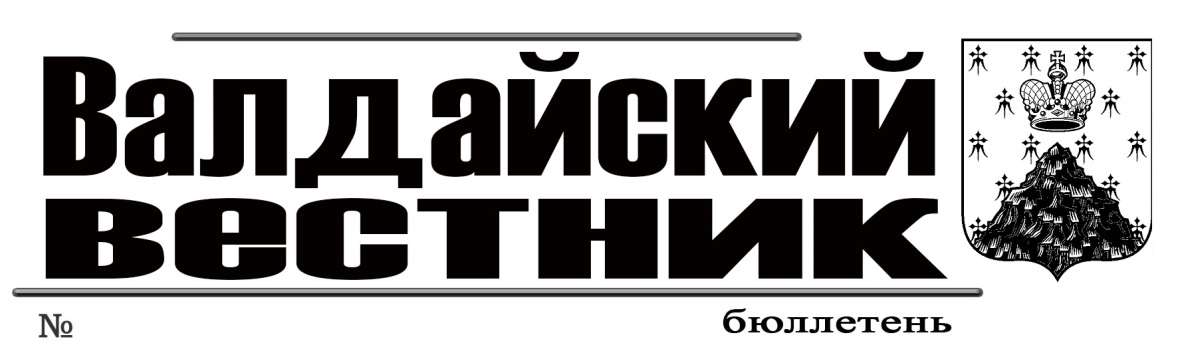 ДУМА ВАЛДАЙСКОГО МУНИЦИПАЛЬНОГО РАЙОНАР Е Ш Е Н И ЕО внесении изменений в решение Думы Валдайского муниципального района от 25.12.2019 № 299 Принято Думой	муниципального района 30 июля 2020 года.Дума Валдайского муниципального района РЕШИЛА:1. Внести изменения в решение Думы Валдайского муниципального района от 25.12.2019 № 299 "О бюджете Валдайского муниципального района на 2020 год и на плановый период 2021-2022 годов":1.1. Изложить пункт 1 в редакции:"Утвердить основные характеристики бюджета Валдайского муниципального района на 2020 год:прогнозируемый общий объем доходов бюджета Валдайского муниципального района в сумме 550 миллионов 824 тысячи 697 рублей 17 копеек;общий объем расходов бюджета Валдайского муниципального района в сумме 560 миллионов 589 тысяч 060 рублей 11 копеек;прогнозируемый дефицит бюджета Валдайского муниципального района в сумме 9 миллионов 764 тысячи 362 рубля 94 копейки.";1.2. Изложить пункт 11 в редакции:"Утвердить объём  межбюджетных трансфертов, получаемых из других бюджетов бюджетной системы Российской Федерации на 2020 год в сумме 304 миллиона 892 тысячи 169 рублей 17 копеек, на 2021 год в сумме 234 миллиона 594 тысячи 696 рублей 24 копейки, на 2022 год в сумме 224 миллиона 441 тысяча 190 рублей 92 копейки.";1.3. Изложить первый абзац пункта 12 в редакции:"Утвердить общий объём бюджетных ассигнований на исполнение публичных нормативных обязательств на 2020 год в сумме 12 миллионов 562 тысячи  25 рублей 28 копеек, на 2021 год в сумме 15 миллионов 196 тысяч 997 рублей 96 копеек, на 2022 год в сумме 15 миллионов 266 тысяч 997 рублей 96 копеек.";1.4. Изложить второй абзац пункта 19 в редакции:"Установить объем муниципального долга района на 2020 год в сумме 150 миллионов 897 тысяч 218 рублей, на 2021 год в сумме 160 миллионов 939 тысяч 222 рубля, на 2022 год в сумме 172 миллиона 834 тысячи 500 рублей.";1.5. Внести изменения в приложение 6: по администратору 892 "комитет финансов Администрации Валдайского муниципального района" добавить администрируемые коды бюджетной классификации 20249999057225150, 20249999057226150, по администратору 900 "Администрация Валдайского муниципального района" добавить администрируемый код бюджетной классификации 11602010025000140.1.6. Изложить приложения 1,2,8,9,10 в прилагаемой редакции.2. Опубликовать решение в бюллетене «Валдайский Вестник» и разместить на официальном сайте Администрации Валдайского муниципального района в сети «Интернет».Приложение 2к решению Думы Валдайского муниципального района «О бюджете Валдайского муниципального района на 2020 год и на плановый период 2021 и 2022 годов»(в редакции решения Думы Валдайского муниципального района от 30.07.2020 № 326 )Источники  финансирования  дефицита 
бюджета муниципального района на 2020 год и на плановый период 2021 и 2022 годов                                                                                                                          рублейДУМА ВАЛДАЙСКОГО МУНИЦИПАЛЬНОГО РАЙОНАР Е Ш Е Н И ЕО предложении по передаче в муниципальную собственность Валдайского муниципальногорайона объекта недвижимого имущества Едровского сельского поселенияПринято Думой	муниципального района 30 июля 2020 года.На основании Федерального закона от 06 октября 2003 года № 131-ФЗ «Об общих принципах организации местного самоуправления в Российской Федерации», областного закона от 31.08.2015 № 825-ОЗ «О некоторых вопросах разграничения имущества, находящегося в муниципальной собственности, между муниципальным районом и сельскими поселениями в его составе в Новгородской области в случае изменения перечня вопросов местного значения сельского поселения», постановления Правительства Новгородской области от 14.01.2016 № 10 «Об утверждении форм перечней муниципального имущества, предлагаемого к передаче сельскими поселениями в составе муниципального района в собственность муниципального района», Положения о порядке управления и распоряжения имуществом Валдайского муниципального района, утвержденного решением Думы Валдайского муниципального района от 25.04.2013 № 200, решения Совета депутатов Едровского сельского поселения от 29.05.2020 № 196 «О предложении по передаче в муниципальную собственность Валдайского муниципального района объектов недвижимого имущества Едровского сельского поселения» Дума Валдайского муниципального района РЕШИЛА:1. Предложить Едровскому сельскому поселению передать в муниципальную собственность Валдайского муниципального района объект недвижимого имущества согласно прилагаемому перечню.2. Опубликовать решение в бюллетене «Валдайский Вестник» и разместить на официальном сайте Администрации Валдайского муниципального района в сети «Интернет».Приложениек решению Думы Валдайского муниципального районаот 30.07.2020 № 327ПЕРЕЧЕНЬобъектов недвижимого имущества, предлагаемых к передаче Едровским сельским поселением в муниципальную собственность Валдайского муниципального районаДУМА ВАЛДАЙСКОГО МУНИЦИПАЛЬНОГО РАЙОНАР Е Ш Е Н И ЕОб утверждении Порядка принятия решения о применении мер ответственности к депутату, выборному должностному лицу местного самоуправления, представившим недостоверные или неполные сведения о своих доходах, расходах, об имуществе и обязательствах имущественного характера, а также сведения о доходах, расходах, об имуществе и обязательствах имущественного характера своих супруги (супруга) и несовершеннолетних детей, если искажение этих сведений является несущественнымПринято Думой	муниципального района 30 июля 2020 года.На основании федеральных законов от 06 октября 2003 года № 131-ФЗ «Об общих принципах организации местного самоуправления в Российской Федерации», от 25 декабря 2008 года № 273-ФЗ «О противодействии коррупции», областного закона от 28.08.2017 № 142-ОЗ «О порядке представления гражданами, претендующими на замещение муниципальной должности, должности главы местной администрации по контракту, лицами, замещающими указанные должности, сведений о доходах, расходах, об имуществе и обязательствах имущественного характера, проверки достоверности и полноты указанных сведений», в соответствии с Уставом Валдайского муниципального района Дума Валдайского муниципального района РЕШИЛА:1. Утвердить Порядок принятия решения о применении мер ответственности к депутату, члену выборного органа местного самоуправления, выборному должностному лицу местного самоуправления, представившим недостоверные или неполные сведения о своих доходах, расходах, об имуществе и обязательствах имущественного характера своих супруги (супруга) и несовершеннолетних детей, если искажение этих сведений является несущественным.2. Опубликовать решение в бюллетене «Валдайский Вестник» и разместить на официальном сайте Администрации Валдайского муниципального района в сети «Интернет».3. Решение вступает в силу со дня принятия.УТВЕРЖДЕНрешением Думы Валдайского муниципального районаот 30.07.2020 №328Порядокпринятия решения о применении мер ответственности к депутату, выборному должностному лицу местного самоуправления, представившим недостоверные или неполные сведения о своих доходах, расходах, об имуществе и обязательствах имущественного характера, а также сведения о доходах, расходах, об имуществе и обязательствах имущественного характера своих супруги (супруга) и несовершеннолетних детей, если искажение этих сведений является несущественным1. Настоящий Порядок определяет правила принятия решения о применении мер ответственности к депутату, выборному должностному лицу местного самоуправления (далее – лица, замещающие муниципальные должности) в Валдайском муниципальном районе, представившим недостоверные или неполные сведения о своих доходах, расходах, об имуществе и обязательствах имущественного характера, а также сведения о доходах, расходах, об имуществе и обязательствах имущественного характера своих супруги (супруга) и несовершеннолетних детей, если искажение этих сведений является несущественным. 2. К депутату, выборному должностному лицу местного самоуправления, представившим недостоверные или неполные сведения о своих доходах, расходах, об имуществе и обязательствах имущественного характера, а также сведения о доходах, расходах, об имуществе и обязательствах имущественного характера своих супруги (супруга) и несовершеннолетних детей, если искажение этих сведений является несущественным, могут быть применены следующие меры ответственности:предупреждение; освобождение депутата, члена выборного органа местного самоуправления от должности в представительном органе муниципального образования, выборном органе местного самоуправления с лишением права занимать должности в представительном органе муниципального образования, выборном органе местного самоуправления до прекращения срока его полномочий;освобождение от осуществления полномочий на постоянной основе с лишением права осуществлять полномочия на постоянной основе до прекращения срока его полномочий;запрет занимать должности в представительном органе муниципального образования, выборном органе местного самоуправления до прекращения срока его полномочий; запрет исполнять полномочия на постоянной основе до прекращения срока его полномочий. 3. Основанием для рассмотрения вопроса о применении в отношении лиц, указанных в пункте 2 Порядка, одной из мер ответственности является заявление Губернатора Новгородской области о применении меры ответственности.4. При поступлении в Думу Валдайского муниципального района заявления Губернатора Новгородской области, предусмотренного частью 7.3 статьи 40 Федерального закона «Об общих принципах организации местного самоуправления в Российской Федерации», содержащего обстоятельства допущенных нарушений (далее – заявление), лицом, указанным в пункте 2 Порядка, председатель Думы Валдайского муниципального района в 10-дневный срок:письменно уведомляет о содержании поступившего заявления лицо, в отношении которого поступило заявление, а также о дате, времени и месте его рассмотрения;разъясняет любым доступным способом порядок принятия решения о применении мер ответственности лицу, в отношении которого поступило заявление;предлагает лицу, в отношении которого поступило заявление, дать письменные пояснения по существу выявленных нарушений, которые будут оглашены при рассмотрении заявления Думой Валдайского муниципального района. 5. Неявка лица, в отношении которого поступило заявление, своевременно извещенного о месте и времени заседания Думы Валдайского муниципального района, не препятствует рассмотрению заявления.6. Решение о применении мер ответственности, предусмотренных в пункте 2 настоящего Порядка (далее – меры ответственности), принимается Думой Валдайского муниципального района, не позднее 3-х месяцев со дня поступления заявления Губернатора, большинством голосов от общего числа избранных депутатов открытым голосованием.7. Копия решения о применении мер ответственности направляется лицу, замещающему муниципальную должность, лично, или направляется заказным письмом в течение 5 рабочих дней со дня принятия решения.8. Лицо, замещающее муниципальную должность, вправе обжаловать решение о применении к нему мер ответственности в судебном порядке._________________________________ДУМА ВАЛДАЙСКОГО МУНИЦИПАЛЬНОГО РАЙОНАР Е Ш Е Н И ЕО внесении изменений в Положение о порядке проведения конкурса на замещение вакантной должности муниципальной службы в Администрации Валдайского муниципального районаПринято Думой	муниципального района 30 июля 2020 года.Дума Валдайского муниципального района РЕШИЛА:1. Внести изменение в Положение о порядке проведения конкурса на замещение вакантной должности муниципальной службы в Администрации Валдайского муниципального района, утвержденное решением Думы Валдайского муниципального района от 25.04.2013 № 202:1.1. Изложить пункт 6 в редакции:«6. Конкурс проводится в два этапа.На первом этапе не позднее чем за 30 дней до дня проведения конкурса в бюллетене «Валдайский Вестник» и на официальном сайте Администрации www.valdayadm.ru в сети «Интернет» публикуется объявление о приёме документов для участия в конкурсе, а также следующая информация о конкурсе:наименование вакантной должности муниципальной службы;требования, предъявляемые к претенденту на замещение этой должности;место и время приёма документов, подлежащих представлению в соответствии с пунктом 7 настоящего Положения;срок, до истечения которого принимаются указанные документы;предполагаемые дата, место и время проведения конкурса;проект трудового договора.»;1.2. Дополнить пункт 7 подпунктом 6) в редакции:«6) Сведения об адресах сайтов и (или) страниц сайтов в информационно-телекоммуникационной сети «Интернет», на которых гражданин, претендующий на замещение должности муниципальной службы, размещал общедоступную информацию, а также данные, позволяющие его идентифицировать, в соответствии со статьей 15.1 Федерального закона от 02 марта 2007 года N 25-ФЗ «О муниципальной службе в Российской Федерации».2. Опубликовать решение в бюллетене «Валдайский Вестник» и разместить на официальном сайте Администрации Валдайского муниципального района в сети «Интернет».ДУМА ВАЛДАЙСКОГО МУНИЦИПАЛЬНОГО РАЙОНАР Е Ш Е Н И ЕО досрочном прекращении полномочий депутата Думы Валдайского муниципального района Хямяляйнен Л.Н.Принято Думой	муниципального района 30 июля 2020 года.На основании решения Совета депутатов Яжелбицкого сельского поселения от 17.07.2020 № 233 «О досрочном прекращении полномочий депутата Совета депутатов Яжелбицкого сельского поселения», в соответствии с пунктом 11 статьи 31 Устава Валдайского муниципального района Дума Валдайского муниципального района РЕШИЛА:1. Прекратить досрочно полномочия депутата Думы Валдайского муниципального района Хямяляйнен Ларисы Николаевны.2. Опубликовать решение в бюллетене «Валдайский Вестник» и разместить на официальном сайте Администрации Валдайского муниципального района в сети «Интернет».ДУМА ВАЛДАЙСКОГО МУНИЦИПАЛЬНОГО РАЙОНАР Е Ш Е Н И ЕОб утверждении Порядка проведения конкурса по отбору кандидатур на должность Главы Валдайского муниципального района и об установлении общего числа членов конкурсной комиссии по отбору кандидатур на должность Главы Валдайского муниципального районаПринято Думой	муниципального района 30 июля 2020 года.В соответствии с Федеральным законом от 6 октября 2003 года № 131-ФЗ «Об общих принципах организации местного самоуправления Российской Федерации», областным законом от 02.12.2014 № 674-ОЗ «О сроке полномочий представительных органов муниципальных образований Новгородской области и порядке формирования представительных органов муниципальных районов Новгородской области, сроке полномочий и порядке избрания Глав муниципальных образований Новгородской области», Уставом Валдайского муниципального района Дума Валдайского муниципального района РЕШИЛА:1. Утвердить прилагаемый Порядок проведения конкурса по отбору кандидатур на должность Главы Валдайского муниципального района.2. Установить общее число членов конкурсной комиссии по отбору кандидатур на должность Главы Валдайского муниципального района (далее – конкурсная комиссия) - 12 человек.3. Признать утратившим силу решение Думы Валдайского муниципального района от 28 июня 2018 года № 221 «Об утверждении Порядка проведения конкурса по отбору кандидатур на должность Главы Валдайского муниципального района и избрания Главы Валдайского муниципального района, и об установлении общего числа членов конкурсной комиссии по отбору кандидатур на должность Главы Валдайского муниципального района».4. Опубликовать решение в бюллетене «Валдайский Вестник» и разместить на официальном сайте Администрации Валдайского муниципального района.УТВЕРЖДЕНрешением Думы Валдайского муниципального районаот 30.07.2020 № 331ПОРЯДОКпроведения конкурса по отбору кандидатур на должность Главы Валдайского муниципального района 1. Общие положенияНастоящий порядок проведения конкурса по отбору кандидатур на должность Главы Валдайского муниципального района (далее соответственно – порядок, конкурс) разработан в соответствии с Федеральным законом от 6 октября 2003 года № 131-ФЗ "Об общих принципах организации местного самоуправления в Российской Федерации" (далее - Федеральный закон № 131-ФЗ) и регулирует процедуры и условия проведения конкурса, в том числе деятельность конкурсной комиссии по отбору кандидатур на должность Главы Валдайского муниципального района (далее – конкурсная комиссия).2. Условия проведения конкурса2.1. Право на участие в конкурсе имеют граждане Российской Федерации, достигшие 21 года.2.2. Кандидатом на должность Главы Валдайского муниципального района (далее - кандидат) может быть зарегистрирован гражданин, который на день проведения конкурса не имеет в соответствии с Федеральным законом от 12 июня 2002года №67-ФЗ "Об основных гарантиях избирательных прав и права на участие в референдуме граждан Российской Федерации" ограничений пассивного избирательного права для избрания выборным должностным лицом местного самоуправления.Подтверждение отсутствия ограничений пассивного избирательного права для избрания выборным должностным лицом местного самоуправления является обязанностью кандидата.2.3. Кандидатом не может быть член конкурсной комиссии. Если лицо, являющееся членом конкурсной комиссии, предоставило документы на конкурс, его полномочия как члена конкурсной комиссии досрочно прекращаются с момента предоставления им документов секретарю конкурсной комиссии. В таком случае, и, если это повлекло за собой неправомочность конкурсной комиссии орган, назначивший члена конкурсной комиссии, полномочия которого досрочно прекращены, назначает взамен выбывшего нового члена конкурсной комиссии.2.4. Итогом конкурса является представление Думе Валдайского муниципального района кандидатур на должность Главы Валдайского муниципального района.Конкурс проводится по решению Думы Валдайского муниципального района в два этапа:1) предоставление кандидатами заявления и документов, рассмотрение конкурсной комиссией представленных кандидатами документов и принятие решения о допуске кандидата к участию в конкурсе либо об отказе в допуске;2) собеседование с зарегистрированными кандидатами.2.5. Решение об объявлении конкурса принимается в случаях:1) истечения срока полномочий Главы Валдайского муниципального района;2) досрочного прекращения полномочий Главы Валдайского муниципального района;3) принятия конкурсной комиссией по отбору кандидатур на должность Главы Валдайского муниципального района решения о признании конкурса несостоявшимся по основаниям, предусмотренным пунктом 4.15 Порядка;4) непринятия Думой Валдайского муниципального района решения об избрании Главы Валдайского муниципального района из числа кандидатов, представленных конкурсной комиссией.2.6. Решение об объявлении конкурса принимается не позднее, чем за 35 дней до окончания срока полномочий Главы Валдайского муниципального района. В остальных случаях решение об объявлении конкурса принимается Думой Валдайского муниципального района в течение 30 дней со дня наступления одного из указанных в пункте 2.5 настоящего Порядка случаев.3. Конкурсная комиссия3.1. Конкурс организует и проводит конкурсная комиссия. Срок полномочий конкурсной комиссии начинается со дня назначения всех членов Конкурсной комиссии и заканчивается в день принятия конкурсной комиссией решения о представлении в Думу Валдайского муниципального района кандидатов на должность Главы Валдайского муниципального района для проведения голосования.3.2. При формировании конкурсной комиссии:три члена конкурсной комиссии назначаются Думой Валдайского муниципального района;три члена конкурсной комиссии назначаются Советом депутатов Валдайского городского поселения;шесть членов конкурсной комиссии назначаются Губернатором Новгородской области.Члены конкурсной комиссии осуществляют деятельность на общественных началах.3.3. Информация о составе конкурсной комиссии размещается на официальном сайте Администрации Валдайского муниципального района в информационно-телекоммуникационной сети Интернет.3.4. Комиссия состоит из председателя конкурсной комиссии, заместителя председателя конкурсной комиссии и членов конкурсной комиссии.3.4.1. Председатель и заместитель председателя комиссии избираются из состава конкурсной комиссии на первом заседании конкурсной комиссии.3.4.2. До избрания председателя конкурсной комиссии заседание конкурсной комиссии открывает и ведет лицо, назначенное членом конкурсной комиссии Губернатором Новгородской области, замещающее государственную должность Новгородской области.3.4.3. Председатель конкурсной комиссии возглавляет конкурсную комиссию и осуществляет общее руководство деятельностью конкурсной комиссии, председательствует на заседаниях конкурсной комиссии, ставит на голосование предложения по рассматриваемым конкурсной комиссией вопросам, организует голосование и определяет результаты голосования, распределяет обязанности между членами конкурсной комиссии, подписывает протоколы заседаний конкурсной комиссии и решения конкурсной комиссии.3.4.4. Заместитель председателя конкурсной комиссии выполняет обязанности председателя конкурсной комиссии в случае его отсутствия, а также выполняет по поручению председателя конкурсной комиссии иные полномочия.3.4.5. Секретарем конкурсной комиссии является ответственное должностное лицо из числа работников Администрации Валдайского муниципального района, назначенное распоряжением Администрации Валдайского муниципального района ответственным за организационное, правовое, информационное, материально-техническое обеспечение деятельности конкурсной комиссии.Секретарь конкурсной комиссии обеспечивает организацию деятельности конкурсной комиссии, ведёт делопроизводство, организует подсчет голосов членов конкурсной комиссии, ведет протоколы заседаний конкурсной комиссии, подписывает совместно с председателем протоколы заседаний конкурсной комиссии и решения конкурсной комиссии, а также выполняет по поручению председателя конкурсной комиссии иные полномочия.Секретарь конкурсной комиссии не является членом конкурсной комиссии и не обладает правом голоса.3.4.6. Члены конкурсной комиссии имеют право своевременно, не позднее, чем за два дня до заседания, получать информацию о планируемом заседании комиссии, знакомиться с документами и материалами, непосредственно связанными с проведением конкурса, выступать на заседании конкурсной комиссии, вносить предложения по вопросам, отнесенным к компетенции комиссии. Члены конкурсной комиссии выполняют иные полномочия по поручению председателя конкурсной комиссии.3.5. Заседание конкурсной комиссии считается правомочным, если на нем присутствует не менее одной второй членов конкурсной комиссии от числа членов, назначенных Думой Валдайского муниципального района и Советом депутатов Валдайского городского поселения и не менее одной второй членов конкурсной комиссии от числа членов, назначенных Губернатором Новгородской области. 3.6. Свое право на голосование член конкурсной комиссии осуществляет лично.3.7. Конкурсная комиссия рассматривает документы, предоставленные на конкурс, обеспечивает соблюдение равенства прав претендентов в соответствии с законодательством, рассматривает заявления и вопросы, возникающие в процессе подготовки и проведения конкурса, принимает решения по итогам 1 и 2 этапа конкурса, представляет кандидатов на должность Главы Валдайского муниципального района в Думу Валдайского муниципального района, осуществляет иные полномочия в соответствии с настоящим решением.3.8. Все решения конкурсной комиссии принимаются в отсутствии участников конкурса открытым голосованием большинством голосов от числа членов, присутствующих на заседании комиссии, за исключением голосования, указанного в пунктах 4.31 – 4.33настоящего Порядка.Председатель конкурсной комиссии голосует последним. В случае если голоса разделились поровну, голос председателя комиссии является решающим.3.9. Организационное, правовое, информационное, материально-техническое обеспечение деятельности конкурсной комиссии осуществляет Администрация Валдайского муниципального района.3.10. Все решения конкурсной комиссии размещаются Администрацией Валдайского муниципального района в течение двух рабочих дней со дня подписания протоколов на официальном сайте Администрации Валдайского муниципального района в информационно-телекоммуникационной сети Интернет.4. Проведение конкурса.4.1. Конкурсная комиссия не позднее, чем за 35 дней до дня проведения конкурса публикует в информационном бюллетене «Валдайский Вестник»муниципального района объявление о проведении конкурса, в котором указывается:дата, время и место проведения конкурса;срок приема документов (дата начала и дата окончания), место и время приема документов, подлежащих представлению в конкурсную комиссию, требования к кандидатам;условия конкурса;перечень документов, необходимых для участия в конкурсе, и требования к их оформлению;адрес, телефон для получения дополнительной информации о конкурсе.4.2. Датой проведения конкурса считается день проведения собеседования с участниками конкурса.4.3. Гражданин, изъявивший желание участвовать в конкурсе, лично представляет в конкурсную комиссию не позднее 7 дней со дня опубликования объявления о проведении конкурса:1) личное заявление о допуске к участию в конкурсе по форме согласно приложению № 1 к настоящему Порядку, а также согласие на обработку персональных данных по форме согласно приложению № 2 к настоящему Порядку.Если кандидат является депутатом, и осуществляет свои полномочия на непостоянной основе, в заявлении должны быть указаны сведения об этом и наименование соответствующего представительного органа. Кандидат вправе указать в заявлении свою принадлежность к политической партии либо иному общественному объединению, зарегистрированному не позднее, чем за один год до дня проведения конкурса, и свой статус в этой политической партии, ином общественном объединении при условии представления вместе с заявлением документа, подтверждающего указанные сведения и подписанного уполномоченным лицом политической партии, иного общественного объединения либо уполномоченным лицом соответствующего структурного подразделения политической партии, иного общественного объединения;2) собственноручно заполненную и подписанную анкету по форме, установленной распоряжением Правительства Российской Федерации от 26.05.2005 № 667-р «Об утверждении формы анкеты, представляемой гражданином Российской Федерации, поступающим на государственную гражданскую службу Российской Федерации или на муниципальную службу в Российской Федерации», с приложением фотографии;3) копию паспорта или заменяющего его документа (соответствующий документ предъявляется лично в день проведения конкурса);4) копию трудовой книжки, заверенную нотариально или кадровой службой по месту работы (службы), или иные документы, подтверждающие трудовую (служебную) деятельность гражданина;5) копии документов об образовании и о квалификации, заверенные нотариально или кадровой службой по месту работы (службы);6) документы воинского учета - для граждан, пребывающих в запасе, и лиц, подлежащих призыву на военную службу;7) согласие на прохождение процедуры оформления допуска к сведениям, составляющим государственную тайну, по форме согласно приложению № 3 к настоящему Положению;8) собственноручно заполненную и подписанную анкету по форме, установленной постановлением Правительства Российской Федерации от 06.02.2010 № 63 "Об утверждении Инструкции о порядке допуска должностных лиц и граждан Российской Федерации к государственной тайне";4.4. Гражданин, изъявивший желание участвовать в конкурсе, представляет в конкурсную комиссию в течение 30 дней со дня опубликования объявления о проведении конкурса:1) заключение медицинской организации о наличии (отсутствии) заболевания, препятствующего поступлению на государственную гражданскую службу Российской Федерации и муниципальную службу или её прохождению, полученное не ранее чем за шесть месяцев до даты проведения первого этапа конкурса;2) справку о наличии (отсутствии) судимости и (или) факта уголовного преследования либо о прекращении уголовного преследования по форме, утвержденной административным регламентом Министерства внутренних дел Российской Федерации по предоставлению государственной услуги по выдаче справок о наличии (отсутствии) судимости и (или) факта уголовного преследования либо о прекращении уголовного преследования, утвержденной приказом МВД России от 07.12.2011 N 1121;3) информацию о наличии (отсутствии) обстоятельств, предусмотренных подпунктом "в" пункта 3.2 статьи 4 Федерального закона от 12.06.2002 № 67-ФЗ "Об основных гарантиях избирательных прав и права на участие в референдуме граждан Российской Федерации";4)программу предстоящей деятельности на должности Главы Валдайского муниципального района в текстовом варианте (формат - *.doc или *.docx, шрифт 14 Times New Roman, полуторный интервал, поля: левое – , остальные по );5) презентацию программы предстоящей деятельности на должности Главы Валдайского муниципального района (формат - *.ppt или *.pptx) в печатном виде и на электронном носителе;6) информацию о наличии сведений о признании судом недееспособным (представляется в свободной форме);7) сведения о наличии или отсутствии гражданства иностранного государства либо получения кандидатом вида на жительство или иного документа, подтверждающего право на постоянное проживание на территории иностранного государства;8) информацию, подтверждающую направление на имя Губернатора Новгородской области сведений о своих доходах, расходах, об имуществе и обязательствах имущественного характера, о доходах, расходах, об имуществе и обязательствах имущественного характера своих супруги (супруга) и несовершеннолетних детей в соответствии с областным законом от 28.08.2017 №142-ОЗ «О порядке предоставления гражданами, претендующими на замещение муниципальной должности, должности главы местной администрации по контракту, лицами, замещающими указанные должности, сведений о доходах, расходах, об имуществе и обязательствах имущественного характера, о доходах, расходах, об имуществе и обязательствах имущественного характера, проверки достоверности и полноты указанных сведений»;9) справку об отсутствии у кандидата противопоказаний для выполнения работ, связанных с использованием информации, составляющей государственную тайну.4.5. Гражданин, изъявивший желание участвовать в конкурсе, также вправе представить в конкурсную комиссию следующие документы:копии документов, подтверждающих повышение или присвоение квалификации по результатам дополнительного профессионального образования, документов о присвоении ученой степени, ученого звания, заверенные нотариально или кадровой службой по месту работы (службы);документы, характеризующие профессиональную подготовку и личные качества кандидата;иные документы.4.6. Программа предстоящей деятельности на должности Главы Валдайского муниципального района.4.6.1. Программа предстоящей деятельности на должности Главы Валдайского муниципального района предоставляется в порядке, установленном п.4.4 настоящего Порядка.4.6.2. Непредставление программы действий на должности Главы Валдайского муниципального района и её презентации не является основанием для отказа в допуске к участию в конкурсе.4.6.3. Программа действий на должности Главы Валдайского муниципального района должна содержать:1) задачи, решение которых планируется кандидатом на должности Главы Валдайского муниципального района;2) описание действий, которые необходимо совершить для решения поставленных задач.4.6.4. Задачи, решение которых планируется кандидатом, должны быть сформулированы на основе вопросов местного значения муниципального образования Валдайский муниципальный район Новгородской области и вопросов, полномочиями по решению которых наделено муниципальное образование Валдайский муниципальный район Новгородской области.При постановке задач кандидатом должна учитываться Стратегия социально-экономического развития муниципального образования.Действия, которые необходимо совершить для решения поставленных задач, должны основываться на имеющихся полномочиях Главы Валдайского муниципального района и Администрации Валдайского муниципального района по решению вопросов местного значения.Описание действий должно сопровождаться финансовым обоснованием этих действий, в том числе кандидат должен указать сведения о размере и направлениях расходования бюджетных средств. Кандидат может указать иные ресурсы, которые необходимы для решения поставленных задач.4.7. Прием, регистрацию в журнале регистрации и подготовку материалов, поступающих в конкурсную комиссию для рассмотрения на заседаниях конкурсной комиссии, формирование проекта повестки дня заседания конкурсной комиссии, уведомление членов конкурсной комиссии и приглашенных на ее заседания лиц, а также участников конкурса о времени и месте проведения, а также о повестке дня заседания конкурсной комиссии, рассылку протоколов заседаний конкурсной комиссии и решений конкурсной комиссии организует секретарь конкурсной комиссии.4.8. Анкеты и программы предстоящей деятельности на должности Главы Валдайского муниципального района, представленные претендентами в конкурсную комиссию в течение 2 рабочих дней со дня окончания приема документов размещаются на официальном сайте Администрации Валдайского муниципального района в сети Интернет для всеобщего сведения с соблюдением требований Федерального закона от 27.07.2006 № 152-ФЗ «О персональных данных».4.9. Документы представляются кандидатом секретарю комиссии лично и принимаются при предъявлении паспорта гражданина Российской Федерации.Факт подачи документов, указанных в пунктах 4.3, 4.4 и 4.5 удостоверяются подписью секретаря конкурсной комиссии в описи документов, согласно приложению №4, составленной в двух экземплярах, для представления в конкурсную комиссию, и выдачи на руки гражданину, изъявившему желание участвовать в конкурсе.4.9.1. Лицо считается не подавшим документы на конкурс, а документы не считаются представленными на конкурс в случае, если: 1) документы поданы до даты начала приёма документов либо после даты окончания приёма документов;2) в представленных документах отсутствует заявление об участии в конкурсе, либо данное заявление не имеет собственноручной подписи;3) в представленных документах отсутствует согласие кандидата на обработку персональных данных.4.9.2. В случаях, указанных в п.п.4.9.1 настоящего Порядка, секретарь комиссии возвращает документы лицу путём направления их по почте по месту регистрации, а если место регистрации и место проживания не совпадают - по месту проживания. По просьбе лица, подавшего документы, они могут быть возвращены ему лично, при предъявлении им паспорта гражданина Российской Федерации.Документы возвращаются не позднее следующего рабочего дня после дня подачи документов. Документы возвращаются сопроводительным письмом, в котором указываются причины возврата.Если в документах место регистрации, место проживания не указаны, и лицо не явилось для их личного получения, документы не возвращаются. Дальнейшая работа с документами, которые не были возвращены, в том числе их хранение, осуществляется в соответствии с законодательством о защите персональных данных.4.9. Администрация Валдайского муниципального района вправе проводить проверку достоверности сведений, представленных гражданином, изъявившим желание участвовать в конкурсе.4.10. Гражданин, изъявивший желание участвовать в конкурсе, вправе представить письменное заявление об отказе от участия в конкурсе. Для этого он подает письменное заявление об отказе от участия в конкурсе не позднее, чем за 2 рабочих дня до даты проведения конкурса (дня проведения собеседования). Со дня поступления указанного заявления в конкурсную комиссию кандидат считается снявшим свою кандидатуру.4.11. На 1 этапе конкурса проверяется наличие и оцениваются документы, представленные претендентами на участие в конкурсе путем заполнения оценочных листов (приложения № 5,6к настоящему Порядку).4.12. По итогам первого заседания конкурсная комиссия принимает решение № 1 о допуске граждан к участию в конкурсе либо об отказе в допуске.4.12.1 Основаниями для отказа претендента в допуске к участию в конкурсе являются:несоответствие претендента требованиям, установленным настоящим Порядком;отсутствие среди документов, представленных в конкурсную комиссию, документов, установленных пунктами 4.3 и 4.4 настоящего Порядка, за исключением случая, указанного в п.п.4.6.2;неполнота и недостоверность представленных кандидатом сведений, а также представление кандидатом подложных сведений, подтвержденных информацией, представленной правоохранительными органами или иными органами;наличие у комиссии документально подтвержденных сведений о наличии у кандидата ограничений пассивного избирательного права для избрания выборным должностным лицом местного самоуправления.4.12.2. Отсутствием, неполнотой или недостоверностью сведений не могут признаваться технические ошибки, не влияющие на суть предоставляемых сведений.4.12.3. Претендент на участие в конкурсе, в отношении которого принято решение об отказе в допуске к участию в конкурсе, информируется конкурсной комиссией в письменной форме о причинах отказа в допуске для участия в конкурсе в течение трех календарных дней со дня принятия решения.4.12.4. Решение конкурсной комиссии о несоответствии кандидата требованиям, установленным условиями проведения конкурса, оформляется протоколом заседания конкурсной комиссии.4.13. Определение результатов 1 этапа конкурса осуществляется на закрытом заседании конкурсной комиссии путем проведения открытого поименного голосования членов конкурсной комиссии по каждому кандидату большинством голосов от числа членов, присутствующих на заседании комиссии.4.14. По итогам 1 этапа конкурса конкурсная комиссия принимает одно из следующих решений:о допуске кандидатов к участию в конкурсе;о признании конкурса несостоявшимся.4.15. Конкурс считается несостоявшимся в случае:если в указанный в пункте 4.3 настоящего Порядка срок в конкурсную комиссию не представлены документы на участие в конкурсе ни одним кандидатом;наличия только одного кандидата, подавшего заявление на участие в конкурсе;наличия только одного кандидата, допущенного к участию в конкурсе;если в результате проведения 1 этапа конкурса по всем, кроме одного кандидата, принято решение о несоответствии кандидатов требованиям, установленным условиями проведения конкурса.4.16. В случае признания конкурса несостоявшимся по результатам 1 этапа конкурса Дума Валдайского муниципального района по обращению конкурсной комиссии принимает решение о проведении повторного конкурса в соответствии с настоящим Порядком.4.17. Второй этап конкурса проводится конкурсной комиссией в установленные в объявлении о проведении конкурса время и месте с приглашением участников конкурса.Если участник конкурса не явился на заседание конкурсной комиссии в день проведения второго этапа конкурса, решением конкурсной комиссии он исключается из числа кандидатов.4.18. К проведению собеседования по решению конкурсной комиссии могут привлекаться независимые эксперты.4.19. Конкурсная комиссия оценивает профессиональный уровень участников конкурса на основе информации, представленной в документах, указанных в пункте 4Порядка, и информации, полученной в ходе собеседования.4.20. Заседания конкурсной комиссии являются открытыми. 4.21. Все присутствующие на заседании конкурсной комиссии могут задавать вопросы участникам конкурса с разрешения председателя конкурсной комиссии.4.22. Во время заседания конкурсной комиссии секретарем конкурсной комиссии ведётся протокол заседания и диктофонная запись.4.23. Собеседование с участниками конкурса проводится в день проведения конкурса индивидуально в алфавитном порядке.4.24. Во время собеседования на заседании конкурсной комиссии присутствует только тот кандидат, с которым проводится собеседование.4.25. В случае, если участник конкурса входит в состав конкурсной комиссии, его полномочия прекращаются решением конкурсной комиссии.4.26. В случае, если член конкурсной комиссии находится в близком родстве или свойстве (родители, супруги, дети, братья, сестры, а также братья, сестры, родители, дети супругов и супруги детей) с участником конкурса, он не голосует по данному участнику конкурса.4.27. Собеседование включает в себя презентацию участниками конкурса программ предстоящей деятельности на должности Главы муниципального района и ответы на вопросы членов конкурсной комиссии.Презентация не может быть более 15 минут, ответ на один вопрос более 5 минут.4.28. Общим критерием оценки кандидатов при проведении конкурса является их профессиональное образование и (или) профессиональные знания и навыки, которые являются предпочтительными для осуществления Главой муниципального района полномочий по решению вопросов местного значения.4.29. Профессиональный уровень определяется наличием знаний, навыков и умений кандидатов, необходимых для исполнения должностных обязанностей по должности Главы муниципального района, в том числе отраженных в программе предстоящей деятельности на должности Главы муниципального района.4.30. К числу наиболее значимых знаний, навыков и умений, необходимых для исполнения должностных обязанностей Главы муниципального района и определяющих его профессиональный уровень, относятся:а) практические знания, умения, навыки, обуславливающие профессиональную компетентность:знания о направлениях деятельности муниципального района, состоянии и проблемах развития муниципального района;навыки долгосрочного планирования;навыки системного мышления - умение прогнозировать возникновение проблемных ситуаций;умение выявлять новые тенденции в практике государственного и муниципального управления, использовать их в своей работе;осознание влияния результатов своей работы на результаты работы муниципального района в целом;умение выявлять неэффективные процедуры и усовершенствовать их;умение определять и объяснять необходимость изменений для улучшения существующих процессов;навык оптимального распределения и использования имеющихся ресурсов, необходимых для выполнения работы;навыки работы с документами (умение готовить отчеты, аналитические материалы, разрабатывать нормативные правовые акты и т.п.);навыки в области использования современных информационных технологий, компьютерной и другой оргтехники;б) знания и умения в области работы с нормативными правовыми актами:способность ориентироваться в нормативных правовых актах;наличие представлений о роли законодательства Российской Федерации и законодательства Новгородской области в регулировании вопросов организации местного самоуправления;общая грамотность;умение работать с электронными справочными правовыми базами;в) коммуникативные умения и навыки:выстраивание эффективных коммуникаций с широкой целевой аудиторией и на разных условиях взаимодействия;умение работать с руководителями организаций, населением, налаживать с ними контакт;навыки сотрудничества, способность и готовность к совместному решению проблем;способность учитывать в профессиональной деятельности этнокультурные, этнонациональные и этноконфессиональные особенности;навыки разрешения конфликтных ситуаций;умение поддерживать комфортный морально-психологический климат в коллективе;умение создать среду, которая способствует разрешению возникшего конфликта;умение минимизировать негативные последствия конфликтной ситуации;4.31. Голосование проводится по каждой кандидатуре отдельно.При голосовании члены комиссии на основе представленных программ и результатов собеседования оценивают видение кандидатом существующих проблем, предложенные пути их решения, а также адекватность предлагаемых мер имеющимся ресурсам;4.32. При голосовании каждый член конкурсной комиссии имеет право голосовать за одного, нескольких или всех участников конкурса и против одного, нескольких или всех участников конкурса. При этом голосование «воздержался» не проводится. Голосование одновременно «за» и «против» в отношении участника конкурса не допускается;4.33. Прошедшими конкурсный отбор считаются участники конкурса, которые по результатам голосования набрали большее количество голосов членов конкурсной комиссии, поданных «за», чем голосов членов конкурсной комиссии, поданных «против» соответствующего участника конкурса.4.34. По результатам 2 этапа конкурса конкурсная комиссия принимает решение № 2, которое оформляется в письменном виде, подписывается председателем и секретарем конкурсной комиссии;4.35. В решении конкурсной комиссии № 2 указывается количество голосов, поданных "за" и "против" каждого участника конкурса, а также указываются участники конкурса, прошедшие конкурсный отбор (не менее двух), представляемые конкурсной комиссией Думе Валдайского муниципального района для проведения процедуры избрания Главы Валдайского муниципального района;4.36. Решение конкурсной комиссии № 2 направляется в Думу Валдайского муниципального района в течение трех рабочих дней со дня проведения конкурса и доводится до сведения участников конкурса в течение десяти рабочих дней со дня проведения конкурса;4.37. Конкурс по результатам 2 этапа признается несостоявшимся:а) если в нем приняло участие менее двух кандидатов; б) если конкурсная комиссия не приняла решение о представлении в Думу Валдайского муниципального района не менее двух кандидатов; в) в случае подачи письменного заявления об отказе от участия в конкурсе всеми участниками конкурса;г) в случае, если после подачи заявлений об отказе от участия в конкурсе осталось менее двух участников.Об указанных обстоятельствах конкурсная комиссия уведомляет Думу Валдайского муниципального района, которая принимает решение об объявлении повторного конкурса по отбору кандидатур на должность Главы Валдайского муниципального района;При проведении повторного конкурса допускается выдвижение кандидатов, которые выдвигались ранее.5.Порядок избрания Главы Валдайского муниципального района5.1. Дума Валдайского муниципального района в течение десяти рабочих дней со дня проведения конкурса избирает Главу Валдайского муниципального района из числа кандидатов, представленных конкурсной комиссией по результатам конкурса.В случае если Глава Валдайского муниципального района, полномочия которого прекращены досрочно на основании правового акта Губернатора Новгородской области об отрешении от должности Главы Валдайского муниципального района либо на основании решения Думы Валдайского муниципального района об удалении Главы Валдайского муниципального района в отставку, обжалует данные правовой акт или решение в судебном порядке, Дума Валдайского муниципального района не вправе принимать решение об избрании Главы Валдайского муниципального района, избираемого Думой Валдайского муниципального района из числа кандидатов, представленных конкурсной комиссией по результатам конкурса, до вступления решения суда в законную силу;5.1.1. Кандидат, представленный конкурсной комиссией по результатам конкурса в Думу Валдайского муниципального района, вправе представить в Думу Валдайского муниципального района письменное заявление об отзывесвоей кандидатуры не позднее, чем за 2 рабочих дня до даты проведения заседания Думы Валдайского муниципального района, на котором запланировано избрание Главы Валдайского муниципального района. Со дня поступления указанного заявления в Думу Валдайского муниципального района кандидат исключается из числа кандидатов, представленных конкурсной комиссией по результатам конкурса;5.1.2. В случае, если на должность Главы Валдайского муниципального района было представлено конкурсной комиссией два и более кандидатов и все за исключением одного кандидата отозвали свои кандидатуры в порядке, установленном пунктом 5.1.1 Порядка, решение об избрании принимается в отношении оставшегося кандидата;5.1.3.В случае, если на должность Главы Валдайского муниципального района было представлено конкурсной комиссией два и более кандидатов и все кандидаты отозвали свои кандидатуры в порядке, установленном пунктом 5.1.1 Порядка, Думой Валдайского муниципального района принимается решение о проведении конкурса в соответствии с п.п.4 пункта 2.5 Порядка;5.2. Проект решения Думы Валдайского муниципального района об избрании Главы Валдайского муниципального района вносится в Думу Валдайского муниципального района субъектом правотворческой инициативы, наделенным правом внесения проектов решений на рассмотрение Думы Валдайского муниципального района;5.3. Решение об избрании на должность Главы Валдайского муниципального района принимается открытым голосованием большинством голосов от присутствующих на заседании депутатов Думы Валдайского муниципального района порядке, установленном Регламентом Думы Валдайского муниципального района; 5.4. При голосовании каждый депутат может отдать свой голос только за одну кандидатуру. При этом голосование «воздержался» не проводится;5.5. Если при первичном голосовании решение не было принято, проводится повторное голосование по двум кандидатурам, набравшим наибольшее количество голосов депутатов Думы Валдайского муниципального района, поданных «за»;В случае, если ни один кандидат, представленный конкурсной комиссией по результатам конкурса, не набрал большинство голосов от присутствующих на заседании депутатов Думы Валдайского муниципального района, Думой Валдайского муниципального района принимается решение о поведении конкурса в соответствии с п.п.4 пункта 2.5 Порядка;5.6. Дума Валдайского муниципального района после принятия решения об избрании на должность Главы Валдайского муниципального района извещает об этом победившего участника конкурса, после чего он обязан в четырнадцатидневный срок представить в Думу Валдайского муниципального района копию приказа (иного документа) об освобождении его от обязанностей, несовместимых со статусом Главы Валдайского муниципального района;5.7. Если участник конкурса не выполнит требование, указанное в пункте 5.6 настоящего Порядка, Дума Валдайского муниципального района отменяет свое решение об избрании Главы Валдайского муниципального района и объявляет повторный конкурс.6. Заключительные положения6.1. Расходы по участию в конкурсе (проезд к месту проведения конкурса и обратно, наем жилого помещения, проживание, пользование услугами средств связи всех видов и другие расходы, не связанные с организацией проведения конкурса) кандидаты на должность Главы Валдайского муниципального района производят за счет собственных средств;6.2. Документы, поданные гражданами в конкурсную комиссию, материалы конкурсной комиссии передаются на хранение в Думу Валдайского муниципального района и по истечении временного срока хранения передаются на постоянное хранение в архив;6.3. Участник конкурса вправе обжаловать решение конкурсной комиссии в соответствии с законодательством Российской Федерации. ________________________Приложение 1к Порядку проведения конкурсапо отбору кандидатур на должность Главы Валдайского муниципального районаКонкурсная комиссияпо отбору кандидатур на должностьГлавы Валдайского муниципального районаот ______________________________________________________________________________________________________________________________________________________(Ф.И.О., домашний адрес, мобильный телефон)ЗАЯВЛЕНИЕПрошу принять мои документы для участия в конкурсе по отбору кандидатур на должность Главы Валдайского муниципального района.Сведения, содержащиеся в представленных мною документах для участия в конкурсе, являются полными и достоверными, а сами документы не являются подложными. С условиями конкурса согласен(на). Подтверждаю, что на момент подачи документов не имею счетов (вкладов), не осуществляю хранение наличных денежных средств и ценностей в иностранных банках, расположенных за пределами территории Российской Федерации, и (или) не имею либо осуществил отчуждение иностранных финансовых инструментов;Прилагаю документы, согласно описи.Приложение 2к Порядку проведения конкурсапо отбору кандидатур надолжность Главы Валдайского муниципального районаСОГЛАСИЕна обработку персональных данныхЯ, ___________________________________________________________,(Ф.И.О.)дата рождения _______, проживающий (ая) по адресу: ___________________________________________________________________________________,наименование основного документа, удостоверяющего личность, _________серия _________ номер ____________ дата выдачи ______________________наименование органа, выдавшего документ, ______________________________________________________________________________________________,в порядке и на условиях, определенных Федеральным законом от 27 июля 2006 года № 152-ФЗ «О персональных данных», даю согласие конкурсной комиссии по отбору кандидатур на должность Главы Валдайского муниципального района и Администрации Валдайского муниципального района (175400, Новгородская область, г. Валдай, пр-кт Комсомольский, д. 19/21) в целях проведения конкурса на избрание Главы Валдайского муниципального района, на обработку моих персональных данных: фамилии, имени, отчества, даты рождения, адреса места проживания, номера телефона, паспортных данных, фотографии, сведений об образовании, о трудовой деятельности, сведений о наличии (отсутствии) судимости и (или) факта уголовного преследования либо о прекращении уголовного преследования, информации о наличии (отсутствии) административного наказания за совершение административных правонарушений, предусмотренных статьями 20.3 и 20.29 Кодекса Российской Федерации об административных правонарушениях, информации о наличии (отсутствии) гражданства иностранного государства либо вида на жительство или иного документа, подтверждающего право на постоянное проживание гражданина Российской Федерации на территории иностранного государства, информации о наличии сведений о признании судом недееспособным, информации о наличии (отсутствии) на день проведения конкурса сведений в Реестре дисквалифицированных лиц.Настоящим даю согласие на совершение в перечисленных целях, то есть совершение, в том числе, следующих действий: обработку с использованием средств автоматизации или без использования таких средств (включая сбор, систематизацию, накопление, хранение, уточнение (обновление, изменение), использование, обезличивание, блокирование, уничтожение персональных данных, а также опубликование на официальном сайте Администрации Валдайского муниципального района анкеты, фотографии, программы предстоящей деятельности), при этом общее описание вышеуказанных способов обработки данных приведено в Федеральном законе от 27 июля 2006 года № 152-ФЗ «О персональных данных», а также на передачу такой информации третьим лицам, в случаях, установленных нормативными документами вышестоящих органов и законодательством.Согласие действует с даты приема и на срок обработки и хранения документов в соответствии с архивным законодательством.Я оставляю за собой право отозвать свое согласие посредством составления соответствующего письменного документа, который может быть направлен мной в адрес конкурсной комиссии по отбору кандидатур на должность Главы Валдайского муниципального района и Администрации Валдайского муниципального района по почте заказным письмом с уведомлением о вручении либо вручен лично или через законного представителя под расписку секретаря конкурсной комиссии по отбору кандидатур на должность Главы Валдайского муниципального района.В случае получения моего письменного заявления об отзыве настоящего согласия на обработку персональных данных конкурсная комиссия по отбору кандидатур на должность Главы Валдайского муниципального района и Администрация Валдайского муниципального района обязана уничтожить мои персональные данные, но не ранее срока, необходимого для достижения целей обработки моих персональных данных.Я ознакомлен(а) с правами субъекта персональных данных, предусмотренными главой 3 Федерального закона от 27 июля 2006 года № 152-ФЗ «О персональных данных». Все изложенное мною прочитано, мне понятно и подтверждается собственноручной подписью.«___» ________ 20__ года    _____________________/________________/                                                                               (подпись)                                           (ФИО)».  Приложение 3к Порядку проведения конкурсапо отбору кандидатур надолжность Главы Валдайского муниципального районаКонкурсная комиссия по проведению                                          конкурса по отбору кандидатур на                                          должность Главы Валдайского муниципального районаЗАЯВЛЕНИЕЯ, ________________________________________________, в связи с участием в конкурсе по отбору кандидатур на должность Главы Валдайского муниципального района, руководствуясь статьей 21 Закона Российской Федерации от 21.07.1993 № 5485-1 "О государственной тайне", заявляю о согласии на проведение в отношении меня полномочными органами проверочных мероприятий.«___» ________ 20__ года    _____________________/________________/                                                                               (подпись)                                           (ФИО)».  Приложение 4к Порядку проведения конкурсапо отбору кандидатур надолжность Главы Валдайского муниципального районаОПИСЬдокументов, представленных в конкурсную комиссию по проведению конкурса по отбору кандидатур на должностьГлавы Валдайского муниципального районаНастоящим удостоверяется, что я, ____________________________________________________________________________________________(фамилия, имя, отчество, дата рождения)__________________________________________________________________представил(а) в конкурсную комиссию по проведению конкурса по отбору кандидатур на должность Главы Валдайского муниципального района следующие документы:Документы поданы «___»_________20____годаПодпись представившего документы______________Документы приняты  «____»________20___годаПодпись принявшего документы______________Приложение 5к Порядку проведения конкурсапо отбору кандидатур надолжность Главы Валдайского муниципального районаОЦЕНОЧНЫЙ ЛИСТ №1 на соответствие кандидатов требованиям, установленным условиями проведения конкурса ___________________________________________________________(Ф.И.О. члена конкурсной комиссии)Приложение 6к Порядку проведения конкурсапо отбору кандидатур надолжность Главы Валдайского муниципального районаОЦЕНОЧНЫЙ ЛИСТ №2на наличие оснований для отказа в допуске граждан к участию в конкурсе «____» _________ 20__года       ____________         ____________________ (подпись)                                    (ФИО)                  СОДЕРЖАНИЕ________________________________________________________________________«Валдайский Вестник». Бюллетень № 40 (386) от 30.07.2020Учредитель: Дума Валдайского муниципального районаУтвержден решением Думы Валдайского муниципального района от 27.03.2014 № 289Главный редактор: Глава Валдайского муниципального района Ю.В. Стадэ, телефон: 2-25-16Адрес редакции: Новгородская обл., Валдайский район, г.Валдай, пр.Комсомольский, д.19/21Отпечатано в МБУ «Административно-хозяйственное управление» (Новгородская обл., Валдайский район, г. Валдай, пр. Комсомольский, д.19/21 тел/факс 46-310 (доб. 122)Выходит по пятницам. Объем 81 п.л. Тираж 30 экз. Распространяется бесплатно.Глава муниципальногорайона                                     Ю.В.Стадэ«30» июля 2020 года №326Председатель Думы Валдайского	 муниципального района                         В.П.ЛитвиненкоПриложение 1Приложение 1Приложение 1 к  решению Думы Валдайского муниципального района "О бюджете Валдайского муниципального района на 2020 год и на плановый период 2021-2022 годов" к  решению Думы Валдайского муниципального района "О бюджете Валдайского муниципального района на 2020 год и на плановый период 2021-2022 годов" к  решению Думы Валдайского муниципального района "О бюджете Валдайского муниципального района на 2020 год и на плановый период 2021-2022 годов" к  решению Думы Валдайского муниципального района "О бюджете Валдайского муниципального района на 2020 год и на плановый период 2021-2022 годов" к  решению Думы Валдайского муниципального района "О бюджете Валдайского муниципального района на 2020 год и на плановый период 2021-2022 годов" к  решению Думы Валдайского муниципального района "О бюджете Валдайского муниципального района на 2020 год и на плановый период 2021-2022 годов" к  решению Думы Валдайского муниципального района "О бюджете Валдайского муниципального района на 2020 год и на плановый период 2021-2022 годов" к  решению Думы Валдайского муниципального района "О бюджете Валдайского муниципального района на 2020 год и на плановый период 2021-2022 годов" к  решению Думы Валдайского муниципального района "О бюджете Валдайского муниципального района на 2020 год и на плановый период 2021-2022 годов"(в редакции решения Думы Валдайского муниципального района от 30.07.2020 №326 )(в редакции решения Думы Валдайского муниципального района от 30.07.2020 №326 )(в редакции решения Думы Валдайского муниципального района от 30.07.2020 №326 )Прогнозируемые поступления доходов в бюджет муниципального района на 2020 год и на плановый период 2021 - 2022 годовПрогнозируемые поступления доходов в бюджет муниципального района на 2020 год и на плановый период 2021 - 2022 годовПрогнозируемые поступления доходов в бюджет муниципального района на 2020 год и на плановый период 2021 - 2022 годовПрогнозируемые поступления доходов в бюджет муниципального района на 2020 год и на плановый период 2021 - 2022 годовПрогнозируемые поступления доходов в бюджет муниципального района на 2020 год и на плановый период 2021 - 2022 годовКод бюджетной классификации Российской ФедерацииНаименование доходов2020 год      (рублей)2021 год      (рублей)2022 год      (рублей)12345ДОХОДЫ, ВСЕГО550 824 697,17491 891 696,24490 058 090,92000 1 00 00000 00 0000 000НАЛОГОВЫЕ И НЕНАЛОГОВЫЕ ДОХОДЫ245 932 528,00257 297 000,00265 616 900,00182 1 01 02000 01 0000 110НАЛОГИ НА ПРИБЫЛЬ, ДОХОДЫ190 976 700,00198 077 000,00205 143 000,00182 1 01 02000 01 0000 110Налог на доходы физических лиц190 976 700,00198 077 000,00205 143 000,00182 1 01 02010 01 0000 110Налог на доходы физических лиц с доходов, источником которых является налоговый агент, за исключением доходов, в отношении которых исчисление и уплата налога осуществляются в соответствии со статьями 227, 227.1 и 228 Налогового кодекса Российской Федерации189 125 300,00196 180 300,00203 187 900,00182 1 01 02020 01 0000 110Налог на доходы физических лиц с доходов, полученных от осуществления деятельности физическими лицами, зарегистрированными в качестве индивидуальных предпринимателей, нотариусов, занимающихся частной практикой, адвокатов, учредивших адвокатские кабинеты, и других лиц, занимающихся частной практикой в соответствии со статьей 227 Налогового кодекса Российской Федерации817 300,00822 400,00837 600,00182 1 01 02030 01 0000 110Налог на доходы физических лиц с доходов,  полученных физическими лицами в соответствии со статьей 228 Налогового Кодекса Российской Федерации524 100,00535 800,00547 500,00182 1 01 02040 01 0000 110Налог на доходы физических лиц в виде фиксированных авансовых платежей с доходов, полученных физическими лицами, являющимися иностранными гражданами, осуществляющими трудовую деятельность по найму у физических лиц на основании патента в соответствии  со статьей 227.1 Налогового кодекса Российской Федерации510 000,00538 500,00570 000,00100 1 03 00000 00 0000 000НАЛОГИ НА ТОВАРЫ (РАБОТЫ, УСЛУГИ), РЕАЛИЗУЕМЫЕ НА ТЕРРИТОРИИ РОССИЙСКОЙ ФЕДЕРАЦИИ6 737 700,006 903 800,007 269 100,00100 1 03 02231 01 0000 110Доходы от уплаты акцизов на дизельное топливо, подлежащие распределению между бюджетами субъектов Российской Федерации и местными бюджетами с учетом установленных дифференцированных нормативов отчислений в местные бюджеты (по нормативам, установленным Федеральным законом о федеральном бюджете в целях формирования дорожных фондов субъектов Российской Федерации)3 016 600,003 157 300,003 422 200,00100 1 03 02241 01 0000 110Доходы от уплаты акцизов на моторные масла для дизельных и (или) карбюраторных (инжекторных) двигателей, подлежащие распределению между бюджетами субъектов Российской Федерации и местными бюджетами с учетом установленных дифференцированных нормативов отчислений в местные бюджеты (по нормативам, установленным Федеральным законом о федеральном бюджете в целях формирования дорожных фондов субъектов Российской Федерации)46 100,0046 500,0046 900,00100 1 03 02251 01 0000 110Доходы от уплаты акцизов на автомобильный бензин, подлежащие распределению между бюджетами субъектов Российской Федерации и местными бюджетами с учетом установленных дифференцированных нормативов отчислений в местные бюджеты (по нормативам, установленным Федеральным законом о федеральном бюджете в целях формирования дорожных фондов субъектов Российской Федерации)3 675 000,003 700 000,003 800 000,00100 1 03 02261 01 0000 110Доходы от уплаты акцизов на прямогонный бензин, подлежащие распределению между бюджетами субъектов Российской Федерации и местными бюджетами с учетом установленных дифференцированных нормативов отчислений в местные бюджеты (по нормативам, установленным Федеральным законом о федеральном бюджете в целях формирования дорожных фондов субъектов Российской Федерации)0,000,000,00182 1 05 00000 00 0000 000НАЛОГИ НА СОВОКУПНЫЙ ДОХОД29 136 128,0034 243 200,0035 150 800,00182 1 05 01000 00 0000 110Налог, взимаемый в связи с применением упрощенной системы налогообложения18 599 828,0031 500 000,0035 000 000,00182 1 05 01011 01 0000 110Налог, взимаемый с налогоплательщиков, выбравших в качестве объекта налогообложения доходы9 299 914,0015 750 000,0017 500 000,00182 1 05 01021 01 0000 110Налог, взимаемый с налогоплательщиков, выбравших в качестве объекта налогообложения доходы, уменьшенные на величину расходов (в том числе минимальный налог, зачисляемый в бюджеты субъектов Российской Федерации)9 299 914,0015 750 000,0017 500 000,00182 1 05 02000 02 0000 110Единый налог на вмененный доход для отдельных видов деятельности10 400 000,002 600 000,000,00182 1 05 02010 02 0000 110Единый налог на вмененный доход для отдельных видов деятельности10 400 000,002 600 000,000,00182 1 05 02020 02 0000 110Единый налог на вмененный доход для отдельных видов деятельности (за  налоговые периоды, истекшие до  1января 2011 года)0,000,000,00182 1 05 03000 01 0000 110Единый сельскохозяйственный налог31 300,0033 200,0035 800,00182 1 05 03010 01 0000 110Единый сельскохозяйственный налог31 300,0033 200,0035 800,00182 1 05 04000 02 0000 110Налог, взимаемый в связи с применением патентной системы налогообложения105 000,00110 000,00115 000,00182 1 05 04020 02 0000 110Налог, взимаемый  в связи с применением патентной системы налогообложения, зачисляемый в бюджеты муниципальных районов105 000,00110 000,00115 000,00182 1 08 03000 01 0000 110Государственная пошлина  по делам, рассматриваемым  в судах общей юрисдикции, мировыми судьями2 800 000,002 100 000,001 900 000,00182 1 08 03010 01 0000 110Государственная пошлина по делам,  рассматриваемым  в судах общей юрисдикции, мировыми судьями (за исключением Верховного Суда Российской Федерации)2 800 000,002 100 000,001 900 000,00900 1 11 00000 00 0000 000ДОХОДЫ ОТ ИСПОЛЬЗОВАНИЯ ИМУЩЕСТВА, НАХОДЯЩЕГОСЯ В ГОСУДАРСТВЕННОЙ И МУНИЦИПАЛЬНОЙ СОБСТВЕННОСТИ11 689 000,0010 939 000,0010 939 000,00900 1 11 05000 00 0000 120Доходы, получаемые в виде арендной либо иной платы за передачу в возмездное пользование государственного и муниципального имущества (за исключением имущества бюджетных и автономных учреждений, а также имущества государственных и муниципальных унитарных предприятий, в том числе казенных)11 350 000,0010 600 000,0010 600 000,00900 1 11 05013 05 0000 120Доходы, получаемые в виде арендной платы за земельные участки, государственная собственность на которые не разграничена и которые расположены в границах сельских поселений и межселенных территорий муниципальных районов, а также средства от продажи права на заключение договоров аренды указанных земельных участков5 050 000,004 700 000,004 700 000,00900 1 11 05013 13 0000 120Доходы, получаемые в виде арендной платы за земельные участки, государственная собственность на которые не разграничена и которые расположены в границах городских поселений, а также средства от продажи права на заключение договоров аренды указанных земельных участков2 900 000,002 700 000,002 700 000,00900 1 11 05075 05 0000 120Доходы  от сдачи в аренду имущества, составляющего казну муниципальных районов (за исключением земельных участков)3 400 000,003 200 000,003 200 000,00900 1 11 07000 00 0000 120Платежи от государственных и муниципальных унитарных предприятий59 000,0059 000,0059 000,00900 1 11 07015 05 0000 120Доходы от перечисления части прибыли, остающейся после уплаты налогов и иных обязательных платежей муниципальных унитарных предприятий, созданных муниципальными районами59 000,0059 000,0059 000,00900 1 11 09000 00 0000 120Прочие доходы от использования имущества и прав, находящихся в государственной и муниципальной собственности (за исключением имущества бюджетных и автономных учреждений, а также имущества государственных и муниципальных унитарных предприятий, в том числе казенных)280 000,00280 000,00280 000,00900 1 11 09045 05 0000 120Прочие поступления от использования имущества, находящегося в собственности муниципальных районов (за исключением имущества муниципальных бюджетных и автономных учреждений, а также имущества муниципальных унитарных предприятий, в том числе казенных)280 000,00280 000,00280 000,00048 1 12 00000 00 0000 000ПЛАТЕЖИ ПРИ ПОЛЬЗОВАНИИ ПРИРОДНЫМИ РЕСУРСАМИ695 000,00722 000,00752 000,00048 1 12 01000 01 0000 120Плата за негативное воздействие на окружающую среду695 000,00722 000,00752 000,00048 1 12 01010 01 0000 120Плата  за выбросы загрязняющих веществ в атмосферный воздух стационарными объектами187 000,00194 000,00202 000,00048 1 12 01020 01 00001 20Плата за выбросы загрязняющих веществ в атмосферный воздух передвижными  объектами0,000,000,00048 1 12 01030 01 0000 120Плата  за сбросы загрязняющих веществ в водные объекты206 000,00214 000,00223 000,00048 1 12 01041 01 0000 120Плата за размещение отходов производства и потребления 302 000,00314 000,00327 000,00900 114 00000 00 0000 000ДОХОДЫ ОТ ПРОДАЖИ МАТЕРИАЛЬНЫХ И НЕМАТЕРИАЛЬНЫХ АКТИВОВ3 380 000,003 600 000,003 800 000,00900 1 14 02000 00 0000 000Доходы  от реализации имущества, находящегося в государственной и муниципальной собственности (за исключением движимого имущества бюджетных и автономных учреждений, а также имущества государственных и муниципальных унитарных предприятий, в том числе казенных)370 000,00400 000,00600 000,00900 1 14 02050 05 0000 410Доходы от реализации имущества, находящегося в собственности муниципальных районов (за исключением движимого имущества муниципальных бюджетных и автономных учреждений, а также имущества муниципальных унитарных предприятий, в том числе казенных), в части реализации основных средств по указанному имуществу370 000,00400 000,00600 000,00900 1 14 02052 05 0000 410Доходы от реализации имущества, находящегося в оперативном управлении учреждений, находящихся в ведении органов управления муниципальных районов (за исключением имущества муниципальных бюджетных и автономных учреждений), в части реализации основных средств по указанному имуществу0,000,000,00900 1 14 02053 05 0000 410Доходы от реализации иного имущества, находящегося в собственности муниципальных районов (за исключением имущества муниципальных бюджетных и автономных учреждений, а также имущества муниципальных унитарных предприятий, в том числе казенных), в части реализации основных средств по указанному имуществу370 000,000,000,00900 1 14 06000 00 0000 430Доходы от продажи земельных участков, находящихся в государственной и муниципальной собственности 3 010 000,003 200 000,003 200 000,00900 1 14 06025 05 0000 430Доходы от продажи земельных участков, находящихся в собственности муниципальных районов (за исключением земельных участков муниципальных бюджетных и автономных учреждений)10 000,000,000,00900 1 14 06013 05 0000 430Доходы от продажи земельных участков, государственная собственность на которые не разграничена и которые расположены в границах сельских поселений и межселенных территорий муниципальных районов2 000 000,002 100 000,002 100 000,00900 1 14 06013 13 0000 430Доходы от продажи земельных участков, государственная собственность на которые не разграничена и которые расположены в границах городских поселений1 000 000,001 100 000,001 100 000,00000 1 16 00000 00 0000 000ШТРАФЫ, САНКЦИИ, ВОЗМЕЩЕНИЕ УЩЕРБА518 000,00712 000,00663 000,00900 1 16 01074 01 0000 140Административные штрафы, установленные Главой 7 Кодекса Российской Федерации об административных правонарушениях, за административные правонарушения в области охраны собственности, выявленные должностными лицами органов муниципального контроля900 1 16 01084 01 0000 140Административные штрафы, установленные Главой 8 Кодекса Российской Федерации об административных правонарушениях, за административные правонарушения в области охраны окружающей среды и природопользования, выявленные должностными лицами органов муниципального контроля878 1 16 11050 01 0000 140Платежи по искам о возмещении вреда, причиненного окружающей среде, а также платежи, уплачиваемые при добровольном возмещении вреда, причиненного окружающей среде (за исключением вреда, причиненного окружающей среде на особо охраняемых природных территориях), подлежащие зачислению в бюджет муниципального образования418 000,00612 000,00563 000,00321 1 16 01074 01 0000 140Административные штрафы, установленные Главой 7 Кодекса Российской Федерации об административных правонарушениях, за административные правонарушения в области охраны собственности, выявленные должностными лицами органов муниципального контроля100 000,00100 000,00100 000,00900 1 17 00000 00 0000 000Прочие неналоговые доходы0,00900 1 17 05000 00 0000 180Прочие неналоговые доходы900 1 17 05050 05 0000 180Прочие неналоговые доходы бюджетов муниципальных районов892 2 00 00000 00 0000 000Безвозмездные поступления304 892 169,17234 594 696,24224 441 190,92892 2 02 10000 00 0000 150Дотации бюджетам субъектов Российской Федерации и муниципальных образований5 914 000,0086 000,000,00892 2 02 15001 05 0000 150Дотация  на выравнивание бюджетной обеспеченности муниципальных районов0,0086 000,000,00892 2 02 15002 05 0000 150Дотация  на поддержку мер по обеспечению сбалансированности бюджетов5 914 000,000,000,00892 2 02 20000 00 0000 150Субсидии  бюджетам субъектов  Российской Федерации и муниципальных образований (межбюджетные субсидии)69 516 693,5230 991 039,3412 802 817,19892 2 02 25097 05 0000 150Субсидия бюджету муниципального района на создание в общеобразовательных организациях, расположенных в сельской местности и малых городах, условий для занятий физической культурой и спортом1 166 816,67892 2 02 25169 05 0000 150Субсидия бюджету муниципального района на создание (обновление) материально-технической базы для реализации основных и дополнительных общеобразовательных программ цифрового и гуманитарного профилей в общеобразовательных организациях, расположенных в сельской местности и малых городах2 234 109,533 380 857,88892 2 02 25210 05 0000 150Субсидия бюджету муниципального района на внедрение целевой модели цифровой образовательной среды в муниципальных общеобразовательных организациях6 777 520,582 254 550,00892 2 02 25467 05 0000 150Cубсидия бюджету муниципального района на обеспечение развития и укрепления материально- технической базы домов культуры, подведомственных органам местного самоуправления муниципальных районов области, реализующим полномочия в сфере культуры, в населённых пунктах с числом жителей до 50 тыс. человек 957 700,00957 700,00961 200,00892 2 02 25497 05 0000 150Субсидия бюджету муниципального района на софинансирование расходных обязательств муниципальных образований области по предоставлению молодым семьям социальных выплат на приобретение жилого помещения или создания объекта индивидуального жилищного строительства 1 269 246,741 166 631,461 193 317,19892 2 02 25519 05 0000 150Субсидия бюджету муниципального района на поддержку отрасли культуры108 400,0012 583 000,00892 2 02 29999 05 7151 150Субсидия бюджету муниципального района на формирование муниципальных дорожных фондов8 781 000,008 781 000,008 781 000,00892 2 02 29999 05 7208 150Субсидия бюджету муниципального района на приобретение или изготовление бланков документов об образовании и (или) о квалификации 35 000,0035 000,0035 000,00892 2 02 29999 05 7212 150Субсидия бюджету муниципального района на обеспечение пожарной безопасности, антитеррористической и антикриминальной безопасности муниципальных дошкольных образовательных организаций, муниципальных общеобразовательных организаций, муниципальных организаций дополнительного образования детей 1 832 300,001 832 300,001 832 300,00892 2 02 29999 05 7230 150Субсидия бюджету муниципального района на софинансирование расходов  муниципальных казенных, бюджетных и автономных  учреждений по  приобретению коммунальных услуг46 354 600,00892 2 02 30000 00 0000 150Субвенции  бюджетам субъектов Российской Федерации и муниципальных образований211 716 642,65200 507 803,90200 798 520,73892 2 02 30021 05 0000 150Субвенция на ежемесячное денежное вознаграждение за классное руководство в муниципальных образовательных организациях, реализующих общеобразовательные программы начального общего, основного общего и среднего общего образования1 733 200,001 782 200,001 782 200,00892 2 02 30024 05 7002 150Субвенция бюджету муниципального района на обеспечение деятельности центров образования цифрового и гуманитарного профилей в общеобразовательных муниципальных организациях области665 800,002 686 000,002 686 000,00892 2 02 30024 05 7004 150Субвенция на обеспечение государственных гарантий реализации прав на получение общедоступного и бесплатного дошкольного образования в муниципальных дошкольных образовательных организациях, общедоступного и бесплатного дошкольного, начального общего, основного общего, среднего общего образования в муниципальных общеобразовательных организациях, обеспечение дополнительного образования детей в муниципальных общеобразовательных организациях в части расходов на оплату труда работникам образовательных организаций, технические средства обучения, расходные материалы и хозяйственные нужды образовательных организаций, на организацию обучения по основным общеобразовательным программам на дому, возмещение расходов за пользование услугой доступа к информационно-телекоммуникационной сети Интернет муниципальных общеобразовательных организаций, организующих обучение детей-инвалидов с использованием дистанционных образовательных технологий146 485 800,00141 974 000,00141 974 000,00892 2 02 30024 05 7006 150Субвенция  на осуществление отдельных государственных полномочий по оказанию мер социальной поддержки обучающимся (обучавщимся до дня выпуска) муниципальных  образовательных организаций9 545 200,0011 009 700,0011 009 700,00892 2 02 30024 05 7010 150Субвенция на осуществление государственных полномочий по расчёту и предоставлению дотаций на выравнивание бюджетной обеспеченности поселений22 583 800,0016 800 500,0016 597 500,00892 2 02 30024 05 7028 150Субвенция на содержание штатных единиц, осуществляющих переданные отдельные государственные полномочия области4 465 800,004 465 800,004 465 800,00892 2 02 30024 05 7050 150Субвенция на обеспечение муниципальных организаций, осуществляющих образовательную деятельность по образовательным программам начального общего, основного общего и среднего общего образования, учебниками и учебными пособиями1 082 700,001 082 700,001 082 700,00892 2 02 30024 05 7057 150Субвенция на обеспечение доступа к информационно- телекоммуникационной сети "Интернет" муниципальных организаций, осуществляющих образовательную деятельность по образовательным программам начального общего, основного общего и среднего общего образования236 700,00236 700,00236 700,00892 2 02 30024 05 7060 150Субвенция на единовременную выплату лицам из числа детей - сирот и детей, оставшихся без попечения родителей,   на ремонт находящихся в их собственности жилых помещений, расположенных на территории Новгородской области74 400,0074 400,0074 400,00892 2 02 30024 05 7065 150Субвенция на осуществление отдельных государственных полномочий по определению перечня должностных лиц органов местного самоуправления муниципальных районов, уполномоченных составлять протоколы об административных правонарушениях, предусмотренных соответствующими статьями областного закона "Об административных правонарушениях"6 000,006 000,006 000,00892 2 02 30024 05 7071 150Субвенция на осуществление отдельных государственных полномочий по организации проведения мероприятий по предупреждению и ликвидации болезней животных, их лечению, защите населения от болезней, общих для человека и животных в части приведения скотомогильников (биотермических ям) на территории Новгородской области в соответствие с ветеринарно - санитарными правилами сбора, утилизации и уничтожения биологических отходов, а также содержания скотомогильников (биотермических ям) на территории Новгородской области в соответствии с ветеринарно - санитарными правилами сбора, утилизации и уничтожения биологических отходов0,0097 900,0097 900,00892 2 02 30024 05 7072 150Субвенция на осуществление отдельных государственных полномочий по организации мероприятий при осуществлении деятельности по обращению с животными без владельцев251 800,00251 800,00251 800,00892 2 02 30027 05 0000 150Субвенция  на содержание ребёнка в семье опекуна и приёмной семье, а также вознаграждение, причитающееся  приёмному родителю16 106 600,0011 080 400,0011 080 400,00892 2 02 30029 05 0000 150Субвенция на компенсацию родительской платы  родителям (законным представителям) детей, посещающих частные и муниципальные образовательные организации, реализующие образовательную программу дошкольного образования435 000,00893 900,00993 900,00892 2 02 35082 05 0000 150Субвенция на обеспечение жилыми помещениями детей -сирот и детей, оставшихся без попечения родителей,  лиц из числа детей -сирот и детей, оставшихся без попечения родителей5 802 942,655 771 103,905 814 520,73892 2 02 35118 05 0000 150Субвенция  для предоставления  бюджетам поселений на осуществление государственных полномочий по первичному воинскому учёту на территориях, где отсутствуют военные комиссариаты768 500,00776 100,00807 700,00892 2 02 35120 05 0000 150Субвенция на осуществление государственных полномочий по составлению (изменению, дополнению) списков кандидатов в присяжные заседатели федеральных судов общей юрисдикции в Российской Федерации50 200,0052 200,00325 200,00892 2 02 35930 05 0000 150Субвенция на осуществление отдельных государственных полномочий в сфере государственной регистрации актов гражданского состояния 1 422 200,001 466 400,001 512 100,00892 2 02 40000 00 0000 150Иные межбюджетные трансферты17 744 833,003 009 853,0010 839 853,00892 2 02 40014 05 0000 150Межбюджетные трансферты, передаваемые бюджетам муниципальных районов из бюджетов поселений на осуществление части полномочий по решению вопросов местного значения в соответствии с заключёнными соглашениями839 853,00839 853,00839 853,00892 2 02 45453 05 0000 150Иные межбюджетные трансферты на создание виртуальных концертных залов300 000,00892 2 02 45454 05 0000 150Иные межбюджетные трансферты на создание модельных муниципальных библиотек10 000 000,00892 2 02 49001 05 0000 150Иные межбюджетные трансферты в целях софинансирования в полном объёме проведения мероприятий по капитальному ремонту объектов образования, повреждённых в результате чрезвычайной ситуации, вызваннойпрохождением комплекса неблагоприятных метеорологических явлений, связанных с выпадением обильных осадков на территории Новгородской области в ноябре 2019 года11 703 300,00892 2 02 49999 05 7032 150Иные межбюджетные трансферты на благоустройство игровых площадок образовательных организаций, реализующих программы дошкольного образования550 000,00892 2 02 49999 05 7134 150Иные межбюджетные трансферты на организацию дополнительного профессионального образования и участия в семинарах служащих, муниципальных служащих Новгородской области, а также работников муниципальных учреждений в сфере повышения эффективности бюджетных расходов 43 600,00892 2 02 49999 05 7137 150Иные межбюджетные трансферты на финансовое обеспечение деятельности центров образования цифрового и гуманитарного  профилей в общеобразовательных муниципальных организациях области700 000,002 115 000,00892 2 02 49999 05 7138 150Иные межбюджетные трансферты на финансовое обеспечение внедрения и функционирования целевой модели цифровой образовательной среды в общеобразовательных муниципальных организациях области20 500,0055 000,00892 2 02 49999 05 7141 150Иные межбюджетные трансферты на частичную компенсацию дополнительных расходов на повышение оплаты труда работниковбюджетной сферы1 050 500,00892 2 02 49999 05 7224 150Иные межбюджетные трансферты для оплаты труда работников муниципальных организаций, учреждений, фонд оплаты труда которых формируется полностью за счёт доходов организаций, учреждений, полученных от осуществления приносящей доход деятельности925 900,00892 2 02 49999 05 7225 150Иные межбюджетные трансферты на возмещение в 2020 году педагогическим работникам муниципальных образовательных организаций дополнительного образования детей расходов за пользование услугами информационно-телекоммуникационных сетей общего пользования, в том числе сети "Интернет", связанных с организацией дистанционного обучения в период ограничений, установленных в связи с введением режима повышенной готовности на территории Новгородской области22 000,00892 2 02 49999 05 7226 150Иные межбюджетные трансферты на обеспечение развития информационно-телекоммуникационной инфраструктуры объектов общеобразовательных организаций1 189 180,00892 2 02 49999 05 7603 150Иные межбюджетные трансферты бюджетам муниципальных образований Новгородской области, достигших установленных значений показателей индекса качества городской среды400 000,00Код группы, подгруппы, статьи и вида источников Наименование источника внутреннего финансирования дефицита бюджета2020 год2021 год2022 год000 01 00 00 00 00 0000 000Источники внутреннего финансирования дефицитов бюджетов9764362,94-1766333,55-2197845,10000 01 02 00 00 00 0000 000Кредиты кредитных организаций в валюте Российской Федерации0,002791566,45-1128545,10000 01 02 00 00 00 0000 700Получение кредитов от кредитных организаций в валюте Российской Федерации19621000,0022412566,4521284021,35000 01 02 00 00 05 0000 710Получение кредитов от кредитных организаций бюджетами муниципальных районов в валюте Российской Федерации19621000,0022412566,4521284021,35000 01 02 00 00 00 000 800Погашение кредитов, предоставленных кредитными организациями в валюте Российской Федерации-19621000,00-19621000,00-22412566,45000 01 02 00 00 05 0000 810Погашение бюджетами муниципальных районов кредитов от кредитных организаций в валюте Российской Федерации-19621000,00-19621000,00-22412566,45000 01 03 00 00 00 0000 000Бюджетные кредиты от других бюджетов бюджетной системы Российской Федерации0,00-7557900,00-4069300,00000 01 03 01 00 00 0000 700Получение бюджетных кредитов от других бюджетов бюджетной системы Российской Федерации в валюте Российской Федерации000 01 03 01 00 05 0000 710Получение кредитов от других бюджетов бюджетной системы Российской Федерации бюджетами муниципальных районов в валюте Российской Федерации000 01 03 01 00 00 0000 800Погашение бюджетных кредитов, полученных от других бюджетов бюджетной системы Российской Федерации в валюте Российской Федерации-7557900,00-4069300,00000 01 03 01 00 05 0000 810Погашение бюджетами муниципальных районов  кредитов от других бюджетов бюджетной системы Российской Федерации в валюте Российской Федерации-7557900,00-4069300,00892 01 05 00 00 00 0000 000Изменение остатков средств на счетах по учёту средств бюджета9764362,943000000,003000000,00892 01 06 05 00 00 0000 000Бюджетные кредиты, предоставленные внутри страны в валюте Российской Федерации892 01 06 05 00 00 0000 600Возврат бюджетных кредитов, предоставленных внутри страны в валюте Российской Федерации892 01 06 05 01 05 0000 640Возврат бюджетных кредитов, предоставленных юридическим лицам из бюджетов муниципальных районов в валюте Российской ФедерацииПриложение 8Приложение 8Приложение 8к решению Думы Валдайскогок решению Думы Валдайскогок решению Думы Валдайскогомуниципального районамуниципального районамуниципального района"О бюджете муниципального района"О бюджете муниципального района"О бюджете муниципального районана 2020 год и на плановый период на 2020 год и на плановый период на 2020 год и на плановый период 2021 и 2022 годов"2021 и 2022 годов"2021 и 2022 годов"(в редакции решения Думы Валдайского муниципального района от 30.07.2020 №326 )(в редакции решения Думы Валдайского муниципального района от 30.07.2020 №326 )(в редакции решения Думы Валдайского муниципального района от 30.07.2020 №326 )Ведомственная структура расходов бюджета на 2020 год и на плановый период 2021 и 2022 годыВедомственная структура расходов бюджета на 2020 год и на плановый период 2021 и 2022 годыВедомственная структура расходов бюджета на 2020 год и на плановый период 2021 и 2022 годыВедомственная структура расходов бюджета на 2020 год и на плановый период 2021 и 2022 годыВедомственная структура расходов бюджета на 2020 год и на плановый период 2021 и 2022 годыВедомственная структура расходов бюджета на 2020 год и на плановый период 2021 и 2022 годыВедомственная структура расходов бюджета на 2020 год и на плановый период 2021 и 2022 годыВедомственная структура расходов бюджета на 2020 год и на плановый период 2021 и 2022 годыруб. коп.НаименованиеВед.Разд.Ц.ст.Расх.СуммаСуммаСуммаНаименованиеВед.Разд.Ц.ст.Расх.2020 год2021 год2022 год муниципальное казенное учреждение Комитет культуры и туризма Администрации Валдайского муниципального района8570000000000000000072 798 040,3578 607 038,3573 956 638,35 Образование8570700000000000000012 733 579,7219 449 217,7212 080 217,72 Дополнительное образование детей8570703000000000000012 722 679,7219 449 217,7212 080 217,72 Муниципальная программа Валдайского района "Развитие культуры в Валдайском муниципальном районе (2017-2022 годы)"8570703020000000000012 722 679,7219 449 217,7212 080 217,72 Подпрограмма "Культура Валдайского района" муниципальной программы Валдайского района "Развитие культуры в Валдайском муниципальном районе (2017-2022 годы)"8570703021000000000012 722 679,7219 449 217,7212 080 217,72 Развитие художественного образования в сфере культуры, сохранение кадрового потенциала, повышение профессионального уровня, престижности и привлекательности профессии работника культуры857070302102000000007 200,007 200,007 200,00 Обеспечение деятельности учреждений дополнительного образования детей в сфере культуры857070302102010100007 200,007 200,007 200,00 Субсидии бюджетным учреждениям на финансовое обеспечение государственного (муниципального) задания на оказание государственных (муниципальных) услуг (выполнение работ)857070302102010106117 200,007 200,007 200,00 Оказание муниципальных услуг (работ), выполняемых муниципальными учреждениями культуры и учреждением дополнительного образования детей в сфере культуры8570703021040000000012 715 479,7211 923 017,7212 073 017,72 Обеспечение деятельности учреждений дополнительного образования детей в сфере культуры-заработная плата857070302104010110009 142 102,709 142 102,709 142 102,70 Субсидии бюджетным учреждениям на финансовое обеспечение государственного (муниципального) задания на оказание государственных (муниципальных) услуг (выполнение работ)857070302104010116119 142 102,709 142 102,709 142 102,70 Обеспечение деятельности учреждений дополнительного образования детей в сфере культуры-начисления на заработную плату857070302104010120002 760 915,022 760 915,022 760 915,02 Субсидии бюджетным учреждениям на финансовое обеспечение государственного (муниципального) задания на оказание государственных (муниципальных) услуг (выполнение работ)857070302104010126112 760 915,022 760 915,022 760 915,02 Обеспечение деятельности учреждений дополнительного образования детей в сфере культуры-материальные затраты8570703021040101300019 962,0019 962,0019 962,00 Субсидии бюджетным учреждениям на финансовое обеспечение государственного (муниципального) задания на оказание государственных (муниципальных) услуг (выполнение работ)8570703021040101361119 962,0019 962,0019 962,00 Обеспечение деятельности учреждений дополнительного образования детей в сфере культуры-налоги8570703021040101400038,0038,0038,00 Субсидии бюджетным учреждениям на финансовое обеспечение государственного (муниципального) задания на оказание государственных (муниципальных) услуг (выполнение работ)8570703021040101461138,0038,0038,00 Оплата государственной пошлины учреждениями, подведомственными Комитету культуры и туризма Администрации Валдайского муниципального района857070302104013010001 200,000,000,00 Субсидии бюджетным учреждениям на иные цели857070302104013016121 200,000,000,00 Ремонт учреждений культуры857070302104022010000,000,00150 000,00 Субсидии бюджетным учреждениям на иные цели857070302104022016120,000,00150 000,00 Иной межбюджетный трансферт бюджетам муниципальных районов и городского округа на частичную компенсацию дополнительных расходов на повышение оплаты труда работников бюджетной сферы-заработная плата8570703021047141100086 500,000,000,00 Субсидии бюджетным учреждениям на финансовое обеспечение государственного (муниципального) задания на оказание государственных (муниципальных) услуг (выполнение работ)8570703021047141161186 500,000,000,00 Иной межбюджетный трансферт бюджетам муниципальных районов и городского округа на частичную компенсацию дополнительных расходов на повышение оплаты труда работников бюджетной сферы-начисления на заработную плату8570703021047141200026 100,000,000,00 Субсидии бюджетным учреждениям на финансовое обеспечение государственного (муниципального) задания на оказание государственных (муниципальных) услуг (выполнение работ)8570703021047141261126 100,000,000,00 Иной межбюджетный трансферт бюджетам муниципальных районов, городского округа Новгородской области на возмещение в 2020 году педагогическим работникам муниципальных образовательных организаций дополнительного образования детей расходов за пользование услугами информационно-телекоммуникационных сетей общего пользования, в том числе сети "Интернет", связанных с организацией дистанционного обучения в период ограничений, установленных в связи с введением режима повышенной готовности на территории Новгородской области8570703021047225000016 662,000,000,00 Субсидии бюджетным учреждениям на иные цели8570703021047225061216 662,000,000,00 Субсидия бюджетам муниципальных районов на софинансирование расходов муниципальных казенных, бюджетных и автономных учреждений по приобретению коммунальных услуг85707030210472300000529 600,000,000,00 Субсидии бюджетным учреждениям на финансовое обеспечение государственного (муниципального) задания на оказание государственных (муниципальных) услуг (выполнение работ)85707030210472300611529 600,000,000,00 Софинансирование к субсидии бюджетам муниципальных районов на софинансирование расходов муниципальных казенных, бюджетных и автономных учреждений по приобретению коммунальных услуг857070302104S2300000132 400,000,000,00 Субсидии бюджетным учреждениям на финансовое обеспечение государственного (муниципального) задания на оказание государственных (муниципальных) услуг (выполнение работ)857070302104S2300611132 400,000,000,00 Федеральный проект "Культурная среда"8570703021A1000000000,007 519 000,000,00 Субсидия бюджетам муниципальных районов, городского округа, поселений области на поддержку отрасли культуры (в рамках национального проекта "Культура") на оснащение образовательных учреждений в сфере культуры (детских школ искусств по видам искусств и училищ) музыкальными инструментами, оборудованием и учебными материалами)8570703021A1551910000,007 519 000,000,00 Субсидии бюджетным учреждениям на иные цели8570703021A1551916120,007 519 000,000,00 Другие вопросы в области образования8570709000000000000010 900,000,000,00 Муниципальная программа "Управление муниципальными финансами Валдайского муниципального района на 2020-2024 годы"8570709050000000000010 900,000,000,00 Подпрограмма "Повышение эффективности бюджетных расходов Валдайского муниципального района" муниципальной программы "Управление муниципальными финансами Валдайского муниципального района на 2020-2024 годы"8570709052000000000010 900,000,000,00 Проведение профессиональной подготовки, переподготовки и повышение квалификации муниципальных служащих в сфере повышения эффективности бюджетных расходов8570709052040000000010 900,000,000,00 Иной межбюджетный трансферт бюджетам муниципальных районов и городского округа на организацию дополнительного профессионального образования и участия в семинарах служащих, муниципальных служащих Новгородской области, а также работников муниципальных учреждений в сфере повышения эффективности бюджетных расходов8570709052047134000010 900,000,000,00 Прочая закупка товаров, работ и услуг8570709052047134024410 900,000,000,00 Культура, кинематография8570800000000000000060 064 460,6359 157 820,6361 876 420,63 Культура8570801000000000000057 397 154,2256 563 614,2259 282 214,22 Муниципальная программа Валдайского района "Развитие культуры в Валдайском муниципальном районе (2017-2022 годы)"8570801020000000000057 393 054,2256 559 514,2259 278 114,22 Подпрограмма "Культура Валдайского района" муниципальной программы Валдайского района "Развитие культуры в Валдайском муниципальном районе (2017-2022 годы)"8570801021000000000057 393 054,2256 559 514,2259 278 114,22 Обеспечение прав граждан на равный доступ к культурным ценностям и участию в культурной жизни, создание условий для развития и реализации творческих способностей каждой личности85708010210100000000435 842,00327 000,00322 000,00 Обеспечение деятельности библиотек85708010210101030000135 000,00135 000,00135 000,00 Субсидии бюджетным учреждениям на финансовое обеспечение государственного (муниципального) задания на оказание государственных (муниципальных) услуг (выполнение работ)85708010210101030611135 000,00135 000,00135 000,00 Софинансирование к субсидии бюджетам муниципальных районов и городского округа выделяемой по программе "Профессионалы культуры"857080102101200800005 000,005 000,000,00 Субсидии бюджетным учреждениям на иные цели857080102101200806125 000,005 000,000,00 Реализация прочих мероприятий подпрограммы "Культура Валдайского района" муниципальной программы Валдайского района "Развитие культуры в Валдайском муниципальном районе (2017-2022 годы)"85708010210199990000187 000,00187 000,00187 000,00 Субсидии бюджетным учреждениям на финансовое обеспечение государственного (муниципального) задания на оказание государственных (муниципальных) услуг (выполнение работ)85708010210199990611187 000,00187 000,00187 000,00 Субсидия бюджетам муниципальных районов, городского округа области на поддержку отрасли культуры (в т.ч. софинансирование к субсидии за счет средств бюджета района)857080102101L5192000100 000,000,000,00 Субсидии бюджетным учреждениям на иные цели857080102101L5192612100 000,000,000,00 Субсидия бюджетам муниципальных районов, городского округа области на поддержку отрасли культуры (в т.ч. софинансирование к субсидии за счет средств бюджета района)857080102101L51930008 842,000,000,00 Субсидии бюджетным учреждениям на иные цели857080102101L51936128 842,000,000,00 Укрепление и модернизация материально-технической базы учреждений культуры и дополнительного образования детей в сфере культуры857080102103000000001 008 100,00957 700,00961 200,00 Субсидия бюджетам муниципальных районов области на обеспечение развития и укрепления материально-технической базы домов культуры, подведомственных органам местного самоуправления муниципальных районов области, реализующим полномочия в сфере культуры, в населенных пунктах с числом жителей до 50 тысяч человек (в т.ч. софинансирование к субсидии за счет средств бюджета района)857080102103L46700001 008 100,00957 700,00961 200,00 Субсидии бюджетным учреждениям на иные цели857080102103L46706121 008 100,00957 700,00961 200,00 Оказание муниципальных услуг (работ), выполняемых муниципальными учреждениями культуры и учреждением дополнительного образования детей в сфере культуры8570801021040000000055 649 112,2250 210 814,2247 994 914,22 Обеспечение деятельности централизованных клубных систем, домов народного творчества-дрова8570801021040102000021 105,0021 105,0021 105,00 Субсидии бюджетным учреждениям на финансовое обеспечение государственного (муниципального) задания на оказание государственных (муниципальных) услуг (выполнение работ)8570801021040102061121 105,0021 105,0021 105,00 Обеспечение деятельности централизованных клубных систем, домов народного творчества-заработная плата8570801021040102100022 315 647,5922 315 647,5922 315 647,59 Субсидии бюджетным учреждениям на финансовое обеспечение государственного (муниципального) задания на оказание государственных (муниципальных) услуг (выполнение работ)8570801021040102161122 315 647,5922 315 647,5922 315 647,59 Обеспечение деятельности централизованных клубных систем, домов народного творчества-начисления на заработную плату857080102104010220006 739 325,576 739 325,576 739 325,57 Субсидии бюджетным учреждениям на финансовое обеспечение государственного (муниципального) задания на оказание государственных (муниципальных) услуг (выполнение работ)857080102104010226116 739 325,576 739 325,576 739 325,57 Обеспечение деятельности централизованных клубных систем, домов народного творчества-материальные затраты857080102104010230001 694 127,851 689 127,851 694 127,85 Субсидии бюджетным учреждениям на финансовое обеспечение государственного (муниципального) задания на оказание государственных (муниципальных) услуг (выполнение работ)857080102104010236111 694 127,851 689 127,851 694 127,85 Обеспечение деятельности централизованных клубных систем, домов народного творчества-налоги85708010210401024000521 938,00521 938,00521 938,00 Субсидии бюджетным учреждениям на финансовое обеспечение государственного (муниципального) задания на оказание государственных (муниципальных) услуг (выполнение работ)85708010210401024611521 938,00521 938,00521 938,00 Обеспечение деятельности библиотек-дрова8570801021040103000028 035,0028 035,0028 035,00 Субсидии бюджетным учреждениям на финансовое обеспечение государственного (муниципального) задания на оказание государственных (муниципальных) услуг (выполнение работ)8570801021040103061128 035,0028 035,0028 035,00 Обеспечение деятельности библиотек-заработная плата8570801021040103100011 095 283,4011 095 283,4011 095 283,40 Субсидии бюджетным учреждениям на финансовое обеспечение государственного (муниципального) задания на оказание государственных (муниципальных) услуг (выполнение работ)8570801021040103161111 095 283,4011 095 283,4011 095 283,40 Обеспечение деятельности библиотек-начисления на заработную плату857080102104010320003 350 775,593 350 775,593 350 775,59 Субсидии бюджетным учреждениям на финансовое обеспечение государственного (муниципального) задания на оказание государственных (муниципальных) услуг (выполнение работ)857080102104010326113 350 775,593 350 775,593 350 775,59 Обеспечение деятельности библиотек-материальные затраты857080102104010330001 093 325,221 093 325,221 093 325,22 Субсидии бюджетным учреждениям на финансовое обеспечение государственного (муниципального) задания на оказание государственных (муниципальных) услуг (выполнение работ)857080102104010336111 093 325,221 093 325,221 093 325,22 Обеспечение деятельности библиотек-налоги8570801021040103400035 351,0035 351,0035 351,00 Субсидии бюджетным учреждениям на финансовое обеспечение государственного (муниципального) задания на оказание государственных (муниципальных) услуг (выполнение работ)8570801021040103461135 351,0035 351,0035 351,00 Устранение нарушений требований пожарной безопасности в учреждениях, подведомственных Комитету культуры и туризма Администрации Валдайского муниципального района8570801021040130000074 264,000,000,00 Субсидии бюджетным учреждениям на иные цели8570801021040130061274 264,000,000,00 Оплата государственной пошлины учреждениями, подведомственными Комитету культуры и туризма Администрации Валдайского муниципального района85708010210401301000150,000,000,00 Субсидии бюджетным учреждениям на иные цели85708010210401301612150,000,000,00 Ремонт учреждений культуры8570801021040220100077 584,003 320 900,001 100 000,00 Субсидии бюджетным учреждениям на иные цели8570801021040220161277 584,003 320 900,001 100 000,00 Иной межбюджетный трансферт бюджетам муниципальных районов и городского округа на частичную компенсацию дополнительных расходов на повышение оплаты труда работников бюджетной сферы-заработная плата85708010210471411000640 900,000,000,00 Субсидии бюджетным учреждениям на финансовое обеспечение государственного (муниципального) задания на оказание государственных (муниципальных) услуг (выполнение работ)85708010210471411611640 900,000,000,00 Иной межбюджетный трансферт бюджетам муниципальных районов и городского округа на частичную компенсацию дополнительных расходов на повышение оплаты труда работников бюджетной сферы-начисления на заработную плату85708010210471412000193 600,000,000,00 Субсидии бюджетным учреждениям на финансовое обеспечение государственного (муниципального) задания на оказание государственных (муниципальных) услуг (выполнение работ)85708010210471412611193 600,000,000,00 Субсидия бюджетам муниципальных районов на софинансирование расходов муниципальных казенных, бюджетных и автономных учреждений по приобретению коммунальных услуг857080102104723000006 214 200,000,000,00 Субсидии бюджетным учреждениям на финансовое обеспечение государственного (муниципального) задания на оказание государственных (муниципальных) услуг (выполнение работ)857080102104723006116 214 200,000,000,00 Софинансирование к субсидии бюджетам муниципальных районов на софинансирование расходов муниципальных казенных, бюджетных и автономных учреждений по приобретению коммунальных услуг857080102104S23000001 553 500,000,000,00 Субсидии бюджетным учреждениям на финансовое обеспечение государственного (муниципального) задания на оказание государственных (муниципальных) услуг (выполнение работ)857080102104S23006111 553 500,000,000,00 Федеральный проект "Культурная среда"8570801021A1000000000,005 064 000,0010 000 000,00 Иной межбюджетный трансферт бюджетам муниципальных районов области на создание модельных муниципальных библиотек8570801021A1545410000,000,0010 000 000,00 Субсидии бюджетным учреждениям на иные цели8570801021A1545416120,000,0010 000 000,00 Субсидия бюджетам муниципальных районов, городского округа, поселений области на поддержку отрасли культуры (в рамках национального проекта "Культура") на обеспечение учреждений культуры специализированным автотранспортом для обслуживания населения, в том числе сельского населения8570801021A1551920000,005 064 000,000,00 Субсидии бюджетным учреждениям на иные цели8570801021A1551926120,005 064 000,000,00 Федеральный проект "Цифровая культура"8570801021A300000000300 000,000,000,00 Иной межбюджетный трансферт бюджетам муниципальных районов области на создание виртуальных концертных залов8570801021A354531000300 000,000,000,00 Субсидии бюджетным учреждениям на иные цели8570801021A354531612300 000,000,000,00 Муниципальная программа Валдайского района "Комплексные меры по обеспечению законности и противодействию правонарушениям на 2020-2022 годы"857080109000000000004 100,004 100,004 100,00 Противодействие наркомании и зависимости от других психоактивных веществ в Валдайском муниципальном районе857080109002000000004 100,004 100,004 100,00 Организация работы по созданию на базе муниципального бюджетного учреждения культуры "Межпоселенческая библиотека имени Б.С. Романова Валдайского муниципального района" районного специализированного библиотечного фонда печатной продукции по проблемам зависимости от наркотиков и других ПАВ, по вопросам формирования ценностей здорового образа жизни857080109002999030004 100,004 100,004 100,00 Субсидии бюджетным учреждениям на иные цели857080109002999036124 100,004 100,004 100,00 Другие вопросы в области культуры, кинематографии857080400000000000002 667 306,412 594 206,412 594 206,41 Муниципальная программа Валдайского района "Развитие культуры в Валдайском муниципальном районе (2017-2022 годы)"857080402000000000002 667 306,412 594 206,412 594 206,41 Подпрограмма "Обеспечение муниципального управления в сфере культуры Валдайского муниципального района" муниципальной программы Валдайского района "Развитие культуры в Валдайском муниципальном районе (2017-2022 годы)"857080402200000000002 667 306,412 594 206,412 594 206,41 Ресурсное обеспечение деятельности комитета культуры и туризма по реализации муниципальной программы857080402201000000002 667 306,412 594 206,412 594 206,41 Расходы на обеспечение функций органов местного самоуправления857080402201010000002 616 206,412 594 206,412 594 206,41 Фонд оплаты труда государственных (муниципальных) органов857080402201010001211 795 673,121 788 914,291 788 914,29 Иные выплаты персоналу государственных (муниципальных) органов, за исключением фонда оплаты труда85708040220101000122139 350,00126 150,00126 150,00 Взносы по обязательному социальному страхованию на выплаты денежного содержания и иные выплаты работникам государственных (муниципальных) органов85708040220101000129542 293,29540 252,12540 252,12 Закупка товаров, работ, услуг в сфере информационно-коммуникационных технологий8570804022010100024278 690,0078 690,0078 690,00 Прочая закупка товаров, работ и услуг8570804022010100024459 936,0059 936,0059 936,00 Уплата прочих налогов, сборов85708040220101000852100,000,000,00 Уплата иных платежей85708040220101000853164,00264,00264,00 Субсидия бюджетам муниципальных районов области на софинансирование расходов муниципальных казенных, бюджетных и автономных учреждений по приобретению коммунальных услуг8570804022017230000040 900,000,000,00 Прочая закупка товаров, работ и услуг8570804022017230024440 900,000,000,00 Софинансирование к субсидии бюджетам муниципальных районов на софинансирование расходов муниципальных казенных, бюджетных и автономных учреждений по приобретению коммунальных услуг857080402201S230000010 200,000,000,00 Прочая закупка товаров, работ и услуг857080402201S230024410 200,000,000,00 муниципальное казенное учреждение комитет образования Администрации Валдайского муниципального района87400000000000000000313 141 103,70254 151 246,80250 878 638,92 Образование87407000000000000000296 143 403,70241 720 846,80238 348 238,92 Дошкольное образование8740701000000000000087 975 935,0086 309 000,0086 309 000,00 Муниципальная программа Валдайского муниципального района "Развитие образования и молодежной политики в Валдайском муниципальном районе до 2026 года"8740701080000000000087 975 935,0086 309 000,0086 309 000,00 Подпрограмма "Обеспечение реализации муниципальной программы и прочие мероприятия в области образования и молодежной политики в Валдайском муниципальном районе" муниципальной программы Валдайского муниципального района "Развитие образования и молодежной политики в Валдайском муниципальном районе до 2026 года"8740701086000000000087 975 935,0086 309 000,0086 309 000,00 Обеспечение выполнения муниципальных заданий8740701086010000000085 544 400,0084 358 500,0084 358 500,00 Обеспечение деятельности дошкольных образовательных учреждений (организаций) в части расходов, осуществляемых за счет средств бюджета муниципального района-заработная плата8740701086010105100023 195 400,0023 195 400,0023 195 400,00 Субсидии автономным учреждениям на финансовое обеспечение государственного (муниципального) задания на оказание государственных (муниципальных) услуг (выполнение работ)8740701086010105162123 195 400,0023 195 400,0023 195 400,00 Обеспечение деятельности дошкольных образовательных учреждений (организаций) в части расходов, осуществляемых за счет средств бюджета муниципального района-начисления на заработную плату874070108601010520007 005 000,007 005 000,007 005 000,00 Субсидии автономным учреждениям на финансовое обеспечение государственного (муниципального) задания на оказание государственных (муниципальных) услуг (выполнение работ)874070108601010526217 005 000,007 005 000,007 005 000,00 Обеспечение деятельности дошкольных образовательных учреждений (организаций) в части расходов, осуществляемых за счет средств бюджета муниципального района-материальные затраты87407010860101053000264 700,00264 700,00264 700,00 Субсидии автономным учреждениям на финансовое обеспечение государственного (муниципального) задания на оказание государственных (муниципальных) услуг (выполнение работ)87407010860101053621264 700,00264 700,00264 700,00 Субвенция бюджетам муниц. районов и гор. округа на обеспечение гос. гарантий реализации прав на получение общедоступного и бесплатного дошкольного образования в муницип. дошкольных образовательных организациях, общедоступного и бесплатного дошкольного, начального общего, основного общего, среднего общего образования в муниципальных общеобразовательных организациях, обеспечение дополнительного образования детей в муниципальных общеобразовательных организациях-заработная плата8740701086017004100041 941 700,0041 029 300,0041 029 300,00 Субсидии автономным учреждениям на финансовое обеспечение государственного (муниципального) задания на оказание государственных (муниципальных) услуг (выполнение работ)8740701086017004162141 941 700,0041 029 300,0041 029 300,00 Субвенция бюджетам муниц. районов и гор. округа на обеспечение гос. гарантий реализации прав на получение общедоступного и бесплатного дошкольного образования в муницип. дошкольных образовательных организациях, общедоступного и бесплатного дошкольного, начального общего, основного общего, среднего общего образования в муниципальных общеобразовательных организациях, обеспечение дополнительного образования детей в муниципальных общеобразовательных организациях-начисления на заработную плату8740701086017004200012 666 400,0012 392 900,0012 392 900,00 Субсидии автономным учреждениям на финансовое обеспечение государственного (муниципального) задания на оказание государственных (муниципальных) услуг (выполнение работ)8740701086017004262112 666 400,0012 392 900,0012 392 900,00 Субвенция бюджетам муниц. районов и гор. округа на обеспечение гос. гарантий реализации прав на получение общедоступного и бесплатного дошкольного образования в муницип. дошкольных образовательных организациях, общедоступного и бесплатного дошкольного, начального общего, основного общего, среднего общего образования в муниципальных общеобразовательных организациях, обеспечение дополнительного образования детей в муниципальных общеобразовательных организациях-материальные затраты87407010860170043000471 200,00471 200,00471 200,00 Субсидии автономным учреждениям на финансовое обеспечение государственного (муниципального) задания на оказание государственных (муниципальных) услуг (выполнение работ)87407010860170043621471 200,00471 200,00471 200,00 Обеспечение выполнения государственных полномочий и обязательств муниципального района874070108602000000001 881 535,001 950 500,001 950 500,00 Питание льготных категорий воспитанников дошкольных образовательных организаций874070108602101400001 258 600,001 258 600,001 258 600,00 Субсидии автономным учреждениям на иные цели874070108602101406221 258 600,001 258 600,001 258 600,00 Субвенция бюджетам муниципальных районов и городского округа на осуществление отдельных государственных полномочий по оказанию мер социальной поддержки обучающимся (обучавшимся до дня выпуска) муниципальных образовательных организаций-льготное питание87407010860270067000622 935,00691 900,00691 900,00 Субсидии автономным учреждениям на иные цели87407010860270067622622 935,00691 900,00691 900,00 Обеспечение деятельности учреждений, подведомственных комитету образования87407010860400000000550 000,000,000,00 Иной межбюджетный трансферт бюджетам муниципальных районов Новгородской области на благоустройство игровых площадок образовательных организаций, реализующих программы дошкольного образования87407010860470320000550 000,000,000,00 Субсидии автономным учреждениям на иные цели87407010860470320622550 000,000,000,00 Общее образование87407020000000000000181 758 835,54129 355 737,98126 258 307,00 Муниципальная программа Валдайского муниципального района "Развитие образования и молодежной политики в Валдайском муниципальном районе до 2026 года"87407020800000000000181 758 835,54129 355 737,98126 258 307,00 Подпрограмма "Развитие дошкольного и общего образования в Валдайском муниципальном районе" муниципальной программы Валдайского муниципального района "Развитие образования и молодежной политики в Валдайском муниципальном районе до 2026 года"8740702081000000000015 394 523,5414 153 930,986 291 600,00 Повышение эффективности и качества услуг в сфере общего образования8740702081010000000038 900,0035 400,0035 400,00 Субсидия бюджетам муниципальных районов и городского округа на приобретение или изготовление бланков документов об образовании и (или) о квалификации8740702081017208000035 000,0035 000,0035 000,00 Субсидии автономным учреждениям на финансовое обеспечение государственного (муниципального) задания на оказание государственных (муниципальных) услуг (выполнение работ)8740702081017208062135 000,0035 000,0035 000,00 Софинансирование к субсидии бюджетам муниципальных районов и городского округа на приобретение или изготовление бланков документов об образовании и (или) о квалификации874070208101S20800003 900,00400,00400,00 Субсидии автономным учреждениям на финансовое обеспечение государственного (муниципального) задания на оказание государственных (муниципальных) услуг (выполнение работ)874070208101S20806213 900,00400,00400,00 Создание условий для получения качественного образования874070208102000000003 570 200,003 570 200,003 570 200,00 Субвенция бюджетам муниципальных районов и городского округа на обеспечение муниципальных организаций, осуществляющих образовательную деятельность по образовательным программам начального общего, основного общего и среднего общего образования, учебниками и учебными пособиями874070208102705000001 082 700,001 082 700,001 082 700,00 Субсидии автономным учреждениям на финансовое обеспечение государственного (муниципального) задания на оказание государственных (муниципальных) услуг (выполнение работ)874070208102705006211 082 700,001 082 700,001 082 700,00 Субвенция бюджетам муниципальных районов и городского округа на обеспечение доступа к информационно-телекоммуникационной сети "Интернет" муниципальных организаций, осуществляющих образовательную деятельность по образовательным программам начального общего, основного общего и среднего общего образования87407020810270570000236 700,00236 700,00236 700,00 Субсидии автономным учреждениям на финансовое обеспечение государственного (муниципального) задания на оказание государственных (муниципальных) услуг (выполнение работ)87407020810270570621236 700,00236 700,00236 700,00 Субсидия бюджетам муниципальных районов и городского округа на обеспечение пожарной безопасности, антитеррористической и антикриминальной безопасности муниципальных дошкольных образовательных организаций, муниципальных общеобразовательных организаций, муниципальных организаций дополнительного образования детей874070208102721200001 802 600,001 802 600,001 802 600,00 Субсидии автономным учреждениям на иные цели874070208102721206221 802 600,001 802 600,001 802 600,00 Софинансирование к субсидии бюджетам муниципальных районов и городского округа на обеспечение пожарной безопасности, антитеррористической и антикриминальной безопасности муниципальных дошкольных образовательных организаций, муниципальных общеобразовательных организаций, муниципальных организаций дополнительного образования детей874070208102S2120000448 200,00448 200,00448 200,00 Субсидии автономным учреждениям на иные цели874070208102S2120622448 200,00448 200,00448 200,00 Федеральный проект "Современная школа"8740702081E1000000003 622 476,298 216 007,982 686 000,00 Субсидия бюджетам муниципальных районов на создание (обновление) материально-технической базы для реализации основных и дополнительных общеобразовательных программ цифрового и гуманитарного профилей в общеобразовательных организациях, расположенных в сельской местности и малых городах (в т.ч. софинансирование к субсидии за счет средств бюджета района)8740702081E1516900002 256 676,293 415 007,980,00 Субсидии автономным учреждениям на иные цели8740702081E1516906222 256 676,293 415 007,980,00 Субвенция бюджетам муниципальных районов и городского округа на обеспечение деятельности центров образования цифрового и гуманитарного профилей в общеобразовательных муниципальных организациях области8740702081E170020000665 800,002 686 000,002 686 000,00 Субсидии автономным учреждениям на иные цели8740702081E170020622665 800,002 686 000,002 686 000,00 Иной межбюджетный трансферт бюджетам муниципальных районов и городского округа на финансовое обеспечение деятельности центров образования цифрового и гуманитарного профилей в общеобразовательных муниципальных организациях области8740702081E171370000700 000,002 115 000,000,00 Субсидии автономным учреждениям на иные цели8740702081E171370622700 000,002 115 000,000,00 Федеральный проект "Успех каждого ребенка"8740702081E2000000001 296 466,670,000,00 Субсидия бюджетам муниципальных районов области на создание в общеобразовательных организациях, расположенных в сельской местности и малых городах, условий для занятий физической культурой и спортом (в т.ч. софинансирование к субсидии за счет средств бюджета района)8740702081E2509700001 296 466,670,000,00 Субсидии автономным учреждениям на иные цели8740702081E2509706221 296 466,670,000,00 Федеральный проект "Цифровая образовательная среда"8740702081E4000000006 866 480,582 332 323,000,00 Cубсидия бюджетам муниципальных районов, городского округа области на внедрение целевой модели цифровой образовательной среды в муниципальных общеобразовательных организациях (в т.ч. софинансирование к субсидии за счет средств бюджета района)8740702081E4521010006 845 980,582 277 323,000,00 Субсидии автономным учреждениям на иные цели8740702081E4521016226 845 980,582 277 323,000,00 Иной межбюджетный трансферт бюджетам муниципальных районов и городского округа на финансовое обеспечение внедрения и функционирования целевой модели цифровой образовательной среды в общеобразовательных муниципальных организациях области8740702081E47138000020 500,0055 000,000,00 Субсидии автономным учреждениям на иные цели8740702081E47138062220 500,0055 000,000,00 Подпрограмма "Развитие дополнительного образования в Валдайском муниципальном районе" муниципальной программы Валдайского муниципального района "Развитие образования и молодежной политики в Валдайском муниципальном районе до 2026 года"8740702082000000000045 000,0045 000,0045 000,00 Формирование целостной системы выявления, продвижения и поддержки одаренных детей, инициативной и талантливой молодежи8740702082030000000045 000,0045 000,0045 000,00 Поддержка одаренных детей8740702082031013000045 000,0045 000,0045 000,00 Публичные нормативные выплаты гражданам несоциального характера8740702082031013033045 000,0045 000,0045 000,00 Подпрограмма "Обеспечение реализации муниципальной программы и прочие мероприятия в области образования и молодежной политики в Валдайском муниципальном районе" муниципальной программы Валдайского муниципального района "Развитие образования и молодежной политики в Валдайском муниципальном районе до 2026 года"87407020860000000000166 319 312,00115 156 807,00119 921 707,00 Обеспечение выполнения муниципальных заданий87407020860100000000149 801 307,00107 648 507,00107 648 507,00 Обеспечение деятельности общеобразовательных учреждений (организаций) в части расходов, осуществляемых за счет средств бюджета муниципального района-заработная плата8740702086010106100010 662 200,0010 662 200,0010 662 200,00 Субсидии автономным учреждениям на финансовое обеспечение государственного (муниципального) задания на оказание государственных (муниципальных) услуг (выполнение работ)8740702086010106162110 662 200,0010 662 200,0010 662 200,00 Обеспечение деятельности общеобразовательных учреждений (организаций) в части расходов, осуществляемых за счет средств бюджета муниципального района-начисления на заработную плату874070208601010620003 220 000,003 220 000,003 220 000,00 Субсидии автономным учреждениям на финансовое обеспечение государственного (муниципального) задания на оказание государственных (муниципальных) услуг (выполнение работ)874070208601010626213 220 000,003 220 000,003 220 000,00 Обеспечение деятельности общеобразовательных учреждений (организаций) в части расходов, осуществляемых за счет средств бюджета муниципального района-материальные затраты87407020860101063000364 800,00364 800,00364 800,00 Субсидии автономным учреждениям на финансовое обеспечение государственного (муниципального) задания на оказание государственных (муниципальных) услуг (выполнение работ)87407020860101063621364 800,00364 800,00364 800,00 Обеспечение деятельности общеобразовательных учреждений (организаций) в части расходов, осуществляемых за счет средств бюджета муниципального района-налоги874070208601010640005 320 907,005 320 907,005 320 907,00 Субсидии автономным учреждениям на финансовое обеспечение государственного (муниципального) задания на оказание государственных (муниципальных) услуг (выполнение работ)874070208601010646215 320 907,005 320 907,005 320 907,00 Субвенция бюджетам муниц. районов и гор. округа на обеспечение гос. гарантий реализации прав на получение общедоступного и бесплатного дошкольного образования в муницип. дошкольных образовательных организациях, общедоступного и бесплатного дошкольного, начального общего, основного общего, среднего общего образования в муниципальных общеобразовательных организациях, обеспечение дополнительного образования детей в муниципальных общеобразовательных организациях-заработная плата8740702086017004100069 622 100,0067 215 000,0067 215 000,00 Субсидии автономным учреждениям на финансовое обеспечение государственного (муниципального) задания на оказание государственных (муниципальных) услуг (выполнение работ)8740702086017004162169 622 100,0067 215 000,0067 215 000,00 Субвенция бюджетам муниц. районов и гор. округа на обеспечение гос. гарантий реализации прав на получение общедоступного и бесплатного дошкольного образования в муницип. дошкольных образовательных организациях, общедоступного и бесплатного дошкольного, начального общего, основного общего, среднего общего образования в муниципальных общеобразовательных организациях, обеспечение дополнительного образования детей в муниципальных общеобразовательных организациях-начисления на заработную плату8740702086017004200021 025 900,0020 296 900,0020 296 900,00 Субсидии автономным учреждениям на финансовое обеспечение государственного (муниципального) задания на оказание государственных (муниципальных) услуг (выполнение работ)8740702086017004262121 025 900,0020 296 900,0020 296 900,00 Субвенция бюджетам муниц. районов и гор. округа на обеспечение гос. гарантий реализации прав на получение общедоступного и бесплатного дошкольного образования в муницип. дошкольных образовательных организациях, общедоступного и бесплатного дошкольного, начального общего, основного общего, среднего общего образования в муниципальных общеобразовательных организациях, обеспечение дополнительного образования детей в муниципальных общеобразовательных организациях-материальные затраты87407020860170043000568 700,00568 700,00568 700,00 Субсидии автономным учреждениям на финансовое обеспечение государственного (муниципального) задания на оказание государственных (муниципальных) услуг (выполнение работ)87407020860170043621568 700,00568 700,00568 700,00 Субвенция бюджетам муниц. районов и гор. округа на обеспечение гос. гарантий реализации прав на получение общедоступного и бесплатного дошкольного образования в муницип. дошкольных образовательных организациях, общедоступного и бесплатного дошкольного, начального общего, основного общего, среднего общего образования в муниципальных общеобразовательных организациях, обеспечение дополнительного образования детей в муниципальных общеобразовательных организациях-возмещение расходов на сотовую связь и интернет педагогическим работникам87407020860170048000189 800,000,000,00 Субсидии автономным учреждениям на финансовое обеспечение государственного (муниципального) задания на оказание государственных (муниципальных) услуг (выполнение работ)87407020860170048621189 800,000,000,00 Субсидия бюджетам муниципальных районов области на софинансирование расходов муниципальных казенных, бюджетных и автономных учреждений по приобретению коммунальных услуг8740702086017230000031 061 600,000,000,00 Субсидии автономным учреждениям на финансовое обеспечение государственного (муниципального) задания на оказание государственных (муниципальных) услуг (выполнение работ)8740702086017230062131 061 600,000,000,00 Софинансирование к субсидии бюджетам муниципальных районов на софинансирование расходов муниципальных казенных, бюджетных и автономных учреждений по приобретению коммунальных услуг874070208601S23000007 765 300,000,000,00 Субсидии автономным учреждениям на финансовое обеспечение государственного (муниципального) задания на оказание государственных (муниципальных) услуг (выполнение работ)874070208601S23006217 765 300,000,000,00 Обеспечение выполнения государственных полномочий и обязательств муниципального района874070208602000000003 300 665,003 523 200,003 523 200,00 Субвенция бюджетам муниципальных районов и городского округа на осуществление отдельных государственных полномочий по оказанию мер социальной поддержки обучающимся (обучавшимся до дня выпуска) муниципальных образовательных организаций-льготное питание874070208602700670001 567 465,001 741 000,001 741 000,00 Субсидии автономным учреждениям на иные цели874070208602700676221 567 465,001 741 000,001 741 000,00 Субвенция бюджетам муниципальных районов и городского округа на ежемесячное денежное вознаграждение за классное руководство в муниципальных образовательных организациях, реализующих общеобразовательные программы начального общего, основного общего и среднего общего образования874070208602706300001 733 200,001 782 200,001 782 200,00 Субсидии автономным учреждениям на финансовое обеспечение государственного (муниципального) задания на оказание государственных (муниципальных) услуг (выполнение работ)874070208602706306211 733 200,001 782 200,001 782 200,00 Обеспечение деятельности учреждений, подведомственных комитету образования8740702086040000000011 818 300,003 985 100,008 750 000,00 Ремонт образовательных учреждений874070208604022000000,003 985 100,008 750 000,00 Субсидии автономным учреждениям на иные цели874070208604022006220,003 985 100,008 750 000,00 Оплата услуг по составлению сметной документации и проведение ее гос.экспертизы87407020860402400000115 000,000,000,00 Субсидии автономным учреждениям на иные цели87407020860402400622115 000,000,000,00 Иной межбюджетный трансферт бюджетам муниципальных районов, городского округа Новгородской области в целях софинансирования в полном объеме проведения мероприятий по капитальному ремонту объектов образования, поврежденных в результате чрезвычайной ситуации, вызванной прохождением коплекса неблагоприятных метеорологических явлений, связанных с выпадением обильных осадков на территории Новгородской области в ноябре 2019 года8740702086045826100011 703 300,000,000,00 Субсидии автономным учреждениям на иные цели8740702086045826162211 703 300,000,000,00 Федеральный проект "Информационная инфраструктура"8740702086D2000000001 399 040,000,000,00 Иной межбюджетный трансферт бюджетам муниципальных районов, городского округа Новгородской области на обеспечение развития информационно-телекоммуникационной инфраструктуры объектов общеобразовательных организаций8740702086D2722600001 189 180,000,000,00 Субсидии автономным учреждениям на иные цели8740702086D2722606221 189 180,000,000,00 Софинансирование к межбюджетному трансферту бюджетам муниципальных районов, городского округа Новгородской области на обеспечение развития информационно-телекоммуникационной инфраструктуры объектов общеобразовательных организаций8740702086D2S2260000209 860,000,000,00 Субсидии автономным учреждениям на иные цели8740702086D2S2260622209 860,000,000,00 Дополнительное образование детей874070300000000000005 699 826,005 157 788,005 157 788,00 Муниципальная программа Валдайского муниципального района "Развитие образования и молодежной политики в Валдайском муниципальном районе до 2026 года"874070308000000000005 699 826,005 157 788,005 157 788,00 Подпрограмма "Развитие дошкольного и общего образования в Валдайском муниципальном районе" муниципальной программы Валдайского муниципального района "Развитие образования и молодежной политики в Валдайском муниципальном районе до 2026 года"8740703081000000000039 600,0039 600,0039 600,00 Создание условий для получения качественного образования8740703081020000000039 600,0039 600,0039 600,00 Субсидия бюджетам муниципальных районов и городского округа на обеспечение пожарной безопасности, антитеррористической и антикриминальной безопасности муниципальных дошкольных образовательных организаций, муниципальных общеобразовательных организаций, муниципальных организаций дополнительного образования детей8740703081027212000029 700,0029 700,0029 700,00 Субсидии автономным учреждениям на иные цели8740703081027212062229 700,0029 700,0029 700,00 Софинансирование к субсидии бюджетам муниципальных районов и городского округа на обеспечение пожарной безопасности, антитеррористической и антикриминальной безопасности муниципальных дошкольных образовательных организаций, муниципальных общеобразовательных организаций, муниципальных организаций дополнительного образования детей874070308102S21200009 900,009 900,009 900,00 Субсидии автономным учреждениям на иные цели874070308102S21206229 900,009 900,009 900,00 Подпрограмма "Развитие дополнительного образования в Валдайском муниципальном районе" муниципальной программы Валдайского муниципального района "Развитие образования и молодежной политики в Валдайском муниципальном районе до 2026 года"874070308200000000005 660 226,005 118 188,005 118 188,00 Создание социально-экономических условий для удовлетворения потребностей в интеллектуальном, духовном и физическом развитии детей, их профессионального самоопределения874070308201000000005 185 026,004 642 988,004 642 988,00 Обеспечение деятельности дополнительного образования в общеобразовательных учреждениях и муниципальном автономном учреждении дополнительного образования детей "Центр дополнительного образования "Пульс"-заработная плата874070308201010710003 485 100,003 485 100,003 485 100,00 Субсидии автономным учреждениям на финансовое обеспечение государственного (муниципального) задания на оказание государственных (муниципальных) услуг (выполнение работ)874070308201010716213 485 100,003 485 100,003 485 100,00 Обеспечение деятельности дополнительного образования в общеобразовательных учреждениях и муниципального автономного образовательного учреждения дополнительного образования детей "Центр дополнительного образования "Пульс"-начисления на заработную плату874070308201010720001 052 500,001 052 500,001 052 500,00 Субсидии автономным учреждениям на финансовое обеспечение государственного (муниципального) задания на оказание государственных (муниципальных) услуг (выполнение работ)874070308201010726211 052 500,001 052 500,001 052 500,00 Обеспечение деятельности дополнительного образования в общеобразовательных учреждениях и муниципальном автономном учреждении дополнительного образования детей "Центр дополнительного образования "Пульс"-материальные затраты8740703082010107300091 800,0091 800,0091 800,00 Субсидии автономным учреждениям на финансовое обеспечение государственного (муниципального) задания на оказание государственных (муниципальных) услуг (выполнение работ)8740703082010107362191 800,0091 800,0091 800,00 Обеспечение деятельности дополнительного образования в общеобразовательных учреждениях и муниципальном автономном учреждении дополнительного образования детей "Центр дополнительного образования "Пульс"-налоги8740703082010107400013 588,0013 588,0013 588,00 Субсидии автономным учреждениям на финансовое обеспечение государственного (муниципального) задания на оказание государственных (муниципальных) услуг (выполнение работ)8740703082010107462113 588,0013 588,0013 588,00 Иной межбюджетный трансферт бюджетам муниципальных районов и городского округа на частичную компенсацию дополнительных расходов на повышение оплаты труда работников бюджетной сферы-заработная плата8740703082017141100027 800,000,000,00 Субсидии автономным учреждениям на финансовое обеспечение государственного (муниципального) задания на оказание государственных (муниципальных) услуг (выполнение работ)8740703082017141162127 800,000,000,00 Иной межбюджетный трансферт бюджетам муниципальных районов и городского округа на частичную компенсацию дополнительных расходов на повышение оплаты труда работников бюджетной сферы-начисления на заработную плату874070308201714120008 400,000,000,00 Субсидии автономным учреждениям на финансовое обеспечение государственного (муниципального) задания на оказание государственных (муниципальных) услуг (выполнение работ)874070308201714126218 400,000,000,00 Иной межбюджетный трансферт бюджетам муниципальных районов, городского округа Новгородской области на возмещение в 2020 году педагогическим работникам муниципальных образовательных организаций дополнительного образования детей расходов за пользование услугами информационно-телекоммуникационных сетей общего пользования, в том числе сети "Интернет", связанных с организацией дистанционного обучения в период ограничений, установленных в связи с введением режима повышенной готовности на территории Новгородской области874070308201722500005 338,000,000,00 Субсидии автономным учреждениям на иные цели874070308201722506225 338,000,000,00 Субсидия бюджетам муниципальных районов области на софинансирование расходов муниципальных казенных, бюджетных и автономных учреждений по приобретению коммунальных услуг87407030820172300000400 400,000,000,00 Субсидии автономным учреждениям на финансовое обеспечение государственного (муниципального) задания на оказание государственных (муниципальных) услуг (выполнение работ)87407030820172300621400 400,000,000,00 Софинансирование к субсидии бюджетам муниципальных районов на софинансирование расходов муниципальных казенных, бюджетных и автономных учреждений по приобретению коммунальных услуг874070308201S2300000100 100,000,000,00 Субсидии автономным учреждениям на финансовое обеспечение государственного (муниципального) задания на оказание государственных (муниципальных) услуг (выполнение работ)874070308201S2300621100 100,000,000,00 Ведение персонифицированного финансирования дополнительного образования детей87407030820400000000475 200,00475 200,00475 200,00 Ведение персонифицированного учета по дополнительному образованию87407030820401302000475 200,00475 200,00475 200,00 Субсидии автономным учреждениям на иные цели87407030820401302622475 200,00475 200,00475 200,00 Молодежная политика874070700000000000005 685 299,106 475 884,506 200 707,60 Муниципальная программа Валдайского муниципального района "Развитие образования и молодежной политики в Валдайском муниципальном районе до 2026 года"874070708000000000005 685 299,106 475 884,506 200 707,60 Подпрограмма "Развитие дополнительного образования в Валдайском муниципальном районе" муниципальной программы Валдайского муниципального района "Развитие образования и молодежной политики в Валдайском муниципальном районе до 2026 года"874070708200000000001 716 371,162 232 000,002 232 000,00 Содействие в организации каникулярного образовательного отдыха, здорового образа жизни874070708202000000001 716 371,162 232 000,002 232 000,00 Организация каникулярного отдыха (оздоровление) детей874070708202101200001 716 371,162 232 000,002 232 000,00 Субсидии автономным учреждениям на финансовое обеспечение государственного (муниципального) задания на оказание государственных (муниципальных) услуг (выполнение работ)874070708202101206211 716 371,162 232 000,002 232 000,00 Подпрограмма "Вовлечение молодежи Валдайского муниципального района в социальную практику" муниципальной программы Валдайского муниципального района "Развитие образования и молодежной политики в Валдайском муниципальном районе до 2026 года"874070708300000000003 720 272,193 799 384,503 856 307,60 Кадровое и информационное обеспечение молодежной политики Валдайского муниципального района874070708301000000004 780,004 780,004 780,00 Реализация прочих мероприятий подпрограммы "Вовлечение молодежи Валдайского муниципального района в социальную практику" муниципальной программы Валдайского муниципального района "Развитие образования и молодежной политики в Валдайском муниципальном районе до 2026 года"874070708301999900004 780,004 780,004 780,00 Субсидии автономным учреждениям на финансовое обеспечение государственного (муниципального) задания на оказание государственных (муниципальных) услуг (выполнение работ)874070708301999906214 780,004 780,004 780,00 Поддержка молодой семьи в Валдайском муниципальном районе874070708302000000005 780,005 780,005 780,00 Реализация прочих мероприятий подпрограммы "Вовлечение молодежи Валдайского муниципального района в социальную практику" муниципальной программы Валдайского муниципального района "Развитие образования и молодежной политики в Валдайском муниципальном районе до 2026 года"874070708302999900005 780,005 780,005 780,00 Субсидии автономным учреждениям на финансовое обеспечение государственного (муниципального) задания на оказание государственных (муниципальных) услуг (выполнение работ)874070708302999906215 780,005 780,005 780,00 Поддержка молодежи, оказавшейся в трудной жизненной ситуации874070708303000000006 000,006 000,006 000,00 Реализация прочих мероприятий подпрограммы "Вовлечение молодежи Валдайского муниципального района в социальную практику" муниципальной программы Валдайского муниципального района "Развитие образования и молодежной политики в Валдайском муниципальном районе до 2026 года"874070708303999900006 000,006 000,006 000,00 Субсидии автономным учреждениям на финансовое обеспечение государственного (муниципального) задания на оказание государственных (муниципальных) услуг (выполнение работ)874070708303999906216 000,006 000,006 000,00 Содействие в организации летнего отдыха, здорового образа жизни, молодежного туризма8740707083040000000017 480,0017 480,0017 480,00 Реализация прочих мероприятий подпрограммы "Вовлечение молодежи Валдайского муниципального района в социальную практику" муниципальной программы Валдайского муниципального района "Развитие образования и молодежной политики в Валдайском муниципальном районе до 2026 года"8740707083049999000017 480,0017 480,0017 480,00 Субсидии автономным учреждениям на финансовое обеспечение государственного (муниципального) задания на оказание государственных (муниципальных) услуг (выполнение работ)8740707083049999062117 480,0017 480,0017 480,00 Выявление, продвижение и поддержка активности молодежи и ее достижений в различных сферах деятельности, в том числе по волонтерскому движению8740707083050000000065 960,0065 960,0065 960,00 Реализация прочих мероприятий подпрограммы "Вовлечение молодежи Валдайского муниципального района в социальную практику" муниципальной программы Валдайского муниципального района "Развитие образования и молодежной политики в Валдайском муниципальном районе до 2026 года"8740707083059999000065 960,0065 960,0065 960,00 Субсидии автономным учреждениям на финансовое обеспечение государственного (муниципального) задания на оказание государственных (муниципальных) услуг (выполнение работ)8740707083059999062165 960,0065 960,0065 960,00 Развитие инфраструктуры учреждений по работе с молодежью874070708307000000003 620 272,193 699 384,503 756 307,60 Обеспечение деятельности муниципального автономного учреждения "Молодежный центр "Юность"-заработная плата874070708307010810002 122 650,652 570 480,262 614 200,00 Субсидии автономным учреждениям на финансовое обеспечение государственного (муниципального) задания на оказание государственных (муниципальных) услуг (выполнение работ)874070708307010816212 122 650,652 570 480,262 614 200,00 Обеспечение деятельности муниципального автономного учреждения "Молодежный центр "Юность"-начисления на заработную плату87407070830701082000641 040,50776 285,04789 488,40 Субсидии автономным учреждениям на финансовое обеспечение государственного (муниципального) задания на оказание государственных (муниципальных) услуг (выполнение работ)87407070830701082621641 040,50776 285,04789 488,40 Обеспечение деятельности муниципального автономного учреждения "Молодежный центр "Юность"-материальные затраты87407070830701083000357 665,04345 603,20345 603,20 Субсидии автономным учреждениям на финансовое обеспечение государственного (муниципального) задания на оказание государственных (муниципальных) услуг (выполнение работ)87407070830701083621357 665,04345 603,20345 603,20 Обеспечение деятельности муниципального автономного учреждения "Молодежный центр "Юность"-налоги874070708307010840007 016,007 016,007 016,00 Субсидии автономным учреждениям на финансовое обеспечение государственного (муниципального) задания на оказание государственных (муниципальных) услуг (выполнение работ)874070708307010846217 016,007 016,007 016,00 Иной межбюджетный трансферт бюджетам муниципальных районов и городского округа на частичную компенсацию дополнительных расходов на повышение оплаты труда работников бюджетной сферы-заработная плата8740707083077141100051 600,000,000,00 Субсидии автономным учреждениям на финансовое обеспечение государственного (муниципального) задания на оказание государственных (муниципальных) услуг (выполнение работ)8740707083077141162151 600,000,000,00 Иной межбюджетный трансферт бюджетам муниципальных районов и городского округа на частичную компенсацию дополнительных расходов на повышение оплаты труда работников бюджетной сферы -начисления на заработную плату8740707083077141200015 600,000,000,00 Субсидии автономным учреждениям на финансовое обеспечение государственного (муниципального) задания на оказание государственных (муниципальных) услуг (выполнение работ)8740707083077141262115 600,000,000,00 Субсидия бюджетам муниципальных районов области на софинансирование расходов муниципальных казенных, бюджетных и автономных учреждений по приобретению коммунальных услуг87407070830772300000339 700,000,000,00 Субсидии автономным учреждениям на финансовое обеспечение государственного (муниципального) задания на оказание государственных (муниципальных) услуг (выполнение работ)87407070830772300621339 700,000,000,00 Софинансирование к субсидии бюджетам муниципальных районов на софинансирование расходов муниципальных казенных, бюджетных и автономных учреждений по приобретению коммунальных услуг874070708307S230000085 000,000,000,00 Субсидии автономным учреждениям на финансовое обеспечение государственного (муниципального) задания на оказание государственных (муниципальных) услуг (выполнение работ)874070708307S230062185 000,000,000,00 Подпрограмма "Патриотическое воспитание населения Валдайского муниципального района" муниципальной программы Валдайского муниципального района "Развитие образования и молодежной политики в Валдайском муниципальном районе до 2026 года"87407070840000000000132 400,00112 400,00112 400,00 Организация работы по увековечению памяти погибших при защите Отечества на территории муниципального района и использованию поисковой работы в вопросах патриотического воспитания8740707084040000000040 400,0040 400,0040 400,00 Реализация прочих мероприятий подпрограммы "Патриотическое воспитание населения Валдайского муниципального района" муниципальной программы Валдайского муниципального района "Развитие образования и молодежной политики в Валдайском муниципальном районе до 2026 года"8740707084049999000040 400,0040 400,0040 400,00 Субсидии автономным учреждениям на иные цели8740707084049999062240 400,0040 400,0040 400,00 Информационно-методическое сопровождение патриотического воспитания граждан874070708405000000008 000,008 000,008 000,00 Реализация прочих мероприятий подпрограммы "Патриотическое воспитание населения Валдайского муниципального района" муниципальной программы Валдайского муниципального района "Развитие образования и молодежной политики в Валдайском муниципальном районе до 2026 года"874070708405999900008 000,008 000,008 000,00 Субсидии автономным учреждениям на финансовое обеспечение государственного (муниципального) задания на оказание государственных (муниципальных) услуг (выполнение работ)874070708405999906218 000,008 000,008 000,00 Совершенствование форм и методов работы по патриотическому воспитанию граждан8740707084060000000026 900,0026 900,0026 900,00 Реализация прочих мероприятий подпрограммы "Патриотическое воспитание населения Валдайского муниципального района" муниципальной программы Валдайского муниципального района "Развитие образования и молодежной политики в Валдайском муниципальном районе до 2026 года"8740707084069999000026 900,0026 900,0026 900,00 Субсидии автономным учреждениям на финансовое обеспечение государственного (муниципального) задания на оказание государственных (муниципальных) услуг (выполнение работ)8740707084069999062126 900,0026 900,0026 900,00 Военно-патриотическое воспитание детей и молодежи, развитие практики шефства воинских частей над образовательными организациями8740707084070000000033 100,0033 100,0033 100,00 Реализация прочих мероприятий подпрограммы "Патриотическое воспитание населения Валдайского муниципального района" муниципальной программы Валдайского муниципального района "Развитие образования и молодежной политики в Валдайском муниципальном районедо 2026 года"8740707084079999000033 100,0033 100,0033 100,00 Субсидии автономным учреждениям на финансовое обеспечение государственного (муниципального) задания на оказание государственных (муниципальных) услуг (выполнение работ)8740707084079999062133 100,0033 100,0033 100,00 Развитие волонтерского движения как важного элемента системы патриотического воспитания молодежи8740707084080000000021 000,001 000,001 000,00 Оказание содействия в экипировке волонтерского объединения "Центр "Волонтеры Победы" в рамках мероприятий подпрограммы "Патриотическое воспитание населения Валдайского муниципального района" муниципальной программы Валдайского муниципального района "Развитие образования и молодежной политики в Валдайском муниципальном районе до 2026 года"8740707084089990600020 000,000,000,00 Субсидии автономным учреждениям на иные цели8740707084089990662220 000,000,000,00 Реализация прочих мероприятий подпрограммы "Патриотическое воспитание населения Валдайского муниципального района" муниципальной программы Валдайского муниципального района "Развитие образования и молодежной политики в Валдайском муниципальном районе до 2026 года"874070708408999900001 000,001 000,001 000,00 Субсидии автономным учреждениям на финансовое обеспечение государственного (муниципального) задания на оказание государственных (муниципальных) услуг (выполнение работ)874070708408999906211 000,001 000,001 000,00 Информационное обеспечение патриотического воспитания граждан874070708409000000003 000,003 000,003 000,00 Реализация прочих мероприятий подпрограммы "Патриотическое воспитание населения Валдайского муниципального района" муниципальной программы Валдайского муниципального района "Развитие образования и молодежной политики в Валдайском муниципальном районе до 2026 года"874070708409999900003 000,003 000,003 000,00 Субсидии автономным учреждениям на финансовое обеспечение государственного (муниципального) задания на оказание государственных (муниципальных) услуг (выполнение работ)874070708409999906213 000,003 000,003 000,00 Подпрограмма "Обеспечение реализации муниципальной программы и прочие мероприятия в области образования и молодежной политики в Валдайском муниципальном районе" муниципальной программы Валдайского муниципального района "Развитие образования и молодежной политики в Валдайском муниципальном районе до 2026 года"87407070860000000000116 255,75332 100,000,00 Обеспечение деятельности учреждений, подведомственных комитету образования87407070860400000000116 255,75332 100,000,00 Установка пандуса, установка и обслуживание системы охранной сигнализации в муниципальном автономном учреждении "Молодежный центр "Юность"87407070860401303000116 255,750,000,00 Субсидии автономным учреждениям на иные цели87407070860401303622116 255,750,000,00 Ремонт образовательных учреждений874070708604022000000,00332 100,000,00 Субсидии автономным учреждениям на иные цели874070708604022006220,00332 100,000,00 Другие вопросы в области образования8740709000000000000015 023 508,0614 422 436,3214 422 436,32 Муниципальная программа "Управление муниципальными финансами Валдайского муниципального района на 2020-2024 годы"8740709050000000000010 900,000,000,00 Подпрограмма "Повышение эффективности бюджетных расходов Валдайского муниципального района" муниципальной программы "Управление муниципальными финансами Валдайского муниципального района на 2020-2024 годы"8740709052000000000010 900,000,000,00 Проведение профессиональной подготовки, переподготовки и повышение квалификации муниципальных служащих в сфере повышения эффективности бюджетных расходов8740709052040000000010 900,000,000,00 Иной межбюджетный трансферт бюджетам муниципальных районов и городского округа на организацию дополнительного профессионального образования и участия в семинарах служащих, муниципальных служащих Новгородской области, а также работников муниципальных учреждений в сфере повышения эффективности бюджетных расходов8740709052047134000010 900,000,000,00 Субсидии бюджетным учреждениям на иные цели8740709052047134061210 900,000,000,00 Муниципальная программа Валдайского муниципального района "Развитие образования и молодежной политики в Валдайском муниципальном районе до 2026 года"8740709080000000000015 012 608,0614 422 436,3214 422 436,32 Подпрограмма "Обеспечение реализации муниципальной программы и прочие мероприятия в области образования и молодежной политики в Валдайском муниципальном районе" муниципальной программы Валдайского муниципального района "Развитие образования и молодежной политики в Валдайском муниципальном районе до 2026 года"8740709086000000000015 012 608,0614 422 436,3214 422 436,32 Обеспечение выполнения государственных полномочий и обязательств муниципального района87407090860200000000191 400,00191 400,00191 400,00 Субвенция бюджетам муниципальных районов и городского округа на осуществление отдельных государственных полномочий по оказанию мер социальной поддержки обучающимся (обучавшимся до дня выпуска) муниципальных образовательных организаций-заработная плата87407090860270061000143 500,00143 500,00143 500,00 Субсидии бюджетным учреждениям на финансовое обеспечение государственного (муниципального) задания на оказание государственных (муниципальных) услуг (выполнение работ)87407090860270061611143 500,00143 500,00143 500,00 Субвенция бюджетам муниципальных районов и городского округа на осуществление отдельных государственных полномочий по оказанию мер социальной поддержки обучающимся (обучавшимся до дня выпуска) муниципальных образовательных организаций-начисления на заработную плату8740709086027006200043 300,0043 300,0043 300,00 Субсидии бюджетным учреждениям на финансовое обеспечение государственного (муниципального) задания на оказание государственных (муниципальных) услуг (выполнение работ)8740709086027006261143 300,0043 300,0043 300,00 Субвенция бюджетам муниципальных районов и городского округа на осуществление отдельных государственных полномочий по оказанию мер социальной поддержки обучающимся (обучавшимся до дня выпуска) муниципальных образовательных организаций-материальные затраты874070908602700630004 600,004 600,004 600,00 Субсидии бюджетным учреждениям на финансовое обеспечение государственного (муниципального) задания на оказание государственных (муниципальных) услуг (выполнение работ)874070908602700636114 600,004 600,004 600,00 Обеспечение деятельности комитета8740709086030000000014 821 208,0614 231 036,3214 231 036,32 Расходы на обеспечение функций органов местного самоуправления874070908603010000003 204 106,323 177 706,323 177 706,32 Фонд оплаты труда государственных (муниципальных) органов874070908603010001212 254 689,952 247 931,122 247 931,12 Иные выплаты персоналу государственных (муниципальных) органов, за исключением фонда оплаты труда87407090860301000122178 000,00160 400,00160 400,00 Взносы по обязательному социальному страхованию на выплаты денежного содержания и иные выплаты работникам государственных (муниципальных) органов87407090860301000129680 916,37678 875,20678 875,20 Закупка товаров, работ, услуг в сфере информационно-коммуникационных технологий8740709086030100024255 000,0055 000,0055 000,00 Прочая закупка товаров, работ и услуг8740709086030100024435 500,0035 500,0035 500,00 Учреждение по финансовому, методическому и хозяйственному обеспечению муниципальной системы образования-заработная плата874070908603010910007 871 768,627 639 000,007 639 000,00 Субсидии бюджетным учреждениям на финансовое обеспечение государственного (муниципального) задания на оказание государственных (муниципальных) услуг (выполнение работ)874070908603010916117 871 768,627 639 000,007 639 000,00 Учреждение по финансовому, методическому и хозяйственному обеспечению муниципальной системы образования-начисления на заработную плату874070908603010920002 377 296,122 307 000,002 307 000,00 Субсидии бюджетным учреждениям на финансовое обеспечение государственного (муниципального) задания на оказание государственных (муниципальных) услуг (выполнение работ)874070908603010926112 377 296,122 307 000,002 307 000,00 Учреждение по финансовому, методическому и хозяйственному обеспечению муниципальной системы образования-материальные затраты87407090860301093000349 807,00171 100,00171 100,00 Субсидии бюджетным учреждениям на финансовое обеспечение государственного (муниципального) задания на оказание государственных (муниципальных) услуг (выполнение работ)87407090860301093611349 807,00171 100,00171 100,00 Субвенция бюджетам муниципальных образований на содержание штатных единиц, осуществляющих переданные отдельные государственные полномочия области87407090860370280000936 230,00936 230,00936 230,00 Фонд оплаты труда государственных (муниципальных) органов87407090860370280121635 360,00635 360,00635 360,00 Иные выплаты персоналу государственных (муниципальных) органов, за исключением фонда оплаты труда8740709086037028012289 000,0080 200,0080 200,00 Взносы по обязательному социальному страхованию на выплаты денежного содержания и иные выплаты работникам государственных (муниципальных) органов87407090860370280129191 880,00191 880,00191 880,00 Прочая закупка товаров, работ и услуг8740709086037028024419 990,0028 790,0028 790,00 Субсидия бюджетам муниципальных районов области на софинансирование расходов муниципальных казенных, бюджетных и автономных учреждений по приобретению коммунальных услуг8740709086037230000065 600,000,000,00 Субсидии бюджетным учреждениям на финансовое обеспечение государственного (муниципального) задания на оказание государственных (муниципальных) услуг (выполнение работ)8740709086037230061165 600,000,000,00 Софинансирование к субсидии бюджетам муниципальных районов на софинансирование расходов муниципальных казенных, бюджетных и автономных учреждений по приобретению коммунальных услуг874070908603S230000016 400,000,000,00 Субсидии бюджетным учреждениям на финансовое обеспечение государственного (муниципального) задания на оказание государственных (муниципальных) услуг (выполнение работ)874070908603S230061116 400,000,000,00 Социальная политика8741000000000000000016 997 700,0012 430 400,0012 530 400,00 Охрана семьи и детства8741004000000000000016 997 700,0012 430 400,0012 530 400,00 Муниципальная программа Валдайского муниципального района "Развитие образования и молодежной политики в Валдайском муниципальном районе до 2026 года"8741004080000000000016 997 700,0012 430 400,0012 530 400,00 Подпрограмма "Социальная адаптация детей-сирот и детей, оставшихся без попечения родителей, а также лиц из числа детей-сирот и детей, оставшихся без попечения родителей" муниципальной программы Валдайского муниципального района "Развитие образования и молодежной политики в Валдайском муниципальном районе до 2026 года"8741004085000000000074 400,0074 400,0074 400,00 Ресурсное и материально-техническое обеспечение процесса социализации детей-сирот, а также лиц из числа детей-сирот8741004085010000000074 400,0074 400,0074 400,00 Субвенция бюджетам муниципальных районов и городского округа на единовременную выплату лицам из числа детей-сирот и детей, оставшихся без попечения родителей, на ремонт находящихся в их собственности жилых помещений, расположенных на территории Новгородской области8741004085017060000074 400,0074 400,0074 400,00 Пособия, компенсации, меры социальной поддержки по публичным нормативным обязательствам8741004085017060031374 400,0074 400,0074 400,00 Подпрограмма "Обеспечение реализации муниципальной программы и прочие мероприятия в области образования и молодежной политики в Валдайском муниципальном районе" муниципальной программы Валдайского муниципального района "Развитие образования и молодежной политики в Валдайском муниципальном районе до 2026 года"8741004086000000000016 923 300,0012 356 000,0012 456 000,00 Обеспечение выполнения государственных полномочий и обязательств муниципального района8741004086020000000016 923 300,0012 356 000,0012 456 000,00 Субвенция бюджетам муниципальных районов и городского округа на компенсацию родительской платы родителям (законным представителям) детей, посещающих частные и муниципальные образовательные организации, реализующие образовательную программу дошкольного образования87410040860270010000435 000,00893 900,00993 900,00 Пособия, компенсации, меры социальной поддержки по публичным нормативным обязательствам87410040860270010313435 000,00893 900,00993 900,00 Субвенция бюджетам муниципальных районов и городского округа на осуществление отдельных государственных полномочий по оказанию мер социальной поддержки обучающимся (обучавшимся до дня выпуска) муниципальных образовательных организаций-подвоз87410040860270066000245 500,00245 500,00245 500,00 Пособия, компенсации и иные социальные выплаты гражданам, кроме публичных нормативных обязательств87410040860270066321245 500,00245 500,00245 500,00 Субвенция бюджетам муниципальных районов и городского округа на осуществление отдельных государственных полномочий по оказанию мер социальной поддержки обучающимся (обучавшимся до дня выпуска) муниципальных образовательных организаций-льготное питание87410040860270067000136 200,00136 200,00136 200,00 Пособия, компенсации и иные социальные выплаты гражданам, кроме публичных нормативных обязательств87410040860270067321136 200,00136 200,00136 200,00 Субвенция бюджетам муниципальных районов и городского округа на содержание ребенка в семье опекуна и приемной семье, а также вознаграждение, причитающееся приемному родителю8741004086027013000016 106 600,0011 080 400,0011 080 400,00 Пособия, компенсации, меры социальной поддержки по публичным нормативным обязательствам874100408602701303139 429 500,0011 080 400,0011 080 400,00 Приобретение товаров, работ, услуг в пользу граждан в целях их социального обеспечения874100408602701303236 677 100,000,000,00 комитет финансов Администрации Валдайского муниципального района8920000000000000000031 211 293,2025 373 796,4925 196 420,85 Общегосударственные вопросы892010000000000000007 841 271,437 788 471,437 788 471,43 Обеспечение деятельности финансовых, налоговых и таможенных органов и органов финансового (финансово-бюджетного) надзора892010600000000000006 493 781,436 440 981,436 440 981,43 Муниципальная программа "Управление муниципальными финансами Валдайского муниципального района на 2020-2024 годы"892010605000000000006 493 781,436 440 981,436 440 981,43 Подпрограмма "Организация и обеспечение осуществления бюджетного процесса, управление муниципальным долгом Валдайского муниципального района" муниципальной программы "Управление муниципальными финансами Валдайского муниципального района на 2020-2024 годы"892010605100000000006 393 781,436 340 981,436 340 981,43 Обеспечение деятельности комитета892010605105000000006 393 781,436 340 981,436 340 981,43 Расходы на обеспечение функций органов местного самоуправления892010605105010000006 351 661,436 298 861,436 298 861,43 Фонд оплаты труда государственных (муниципальных) органов892010605105010001214 489 798,344 476 280,674 476 280,67 Иные выплаты персоналу государственных (муниципальных) органов, за исключением фонда оплаты труда89201060510501000122357 253,13322 053,13322 053,13 Взносы по обязательному социальному страхованию на выплаты денежного содержания и иные выплаты работникам государственных (муниципальных) органов892010605105010001291 355 919,091 351 836,761 351 836,76 Закупка товаров, работ, услуг в сфере информационно-коммуникационных технологий89201060510501000242116 100,00116 100,00116 100,00 Прочая закупка товаров, работ и услуг8920106051050100024431 590,8731 590,8731 590,87 Уплата иных платежей892010605105010008531 000,001 000,001 000,00 Субвенция бюджетам муниципальных образований на содержание штатных единиц, осуществляющих переданные отдельные государственные полномочия области8920106051057028000042 120,0042 120,0042 120,00 Фонд оплаты труда государственных (муниципальных) органов8920106051057028012128 590,0028 590,0028 590,00 Взносы по обязательному социальному страхованию на выплаты денежного содержания и иные выплаты работникам государственных (муниципальных) органов892010605105702801298 630,008 630,008 630,00 Прочая закупка товаров, работ и услуг892010605105702802444 900,004 900,004 900,00 Подпрограмма "Повышение эффективности бюджетных расходов Валдайского муниципального района" муниципальной программы "Управление муниципальными финансами Валдайского муниципального района на 2020-2024 годы"89201060520000000000100 000,00100 000,00100 000,00 Развитие информационной системы управления муниципальными финансами89201060520300000000100 000,00100 000,00100 000,00 Расходы на обеспечение функций органов местного самоуправления89201060520301000000100 000,00100 000,00100 000,00 Закупка товаров, работ, услуг в сфере информационно-коммуникационных технологий89201060520301000242100 000,00100 000,00100 000,00 Другие общегосударственные вопросы892011300000000000001 347 490,001 347 490,001 347 490,00 Расходы на осуществление органами местного самоуправления отдельных полномочий892011395000000000001 347 490,001 347 490,001 347 490,00 Распределение межбюджетных трансфертов бюджетам городского и сельских поселений муниципального района892011395700000000001 347 490,001 347 490,001 347 490,00 Субвенция бюджетам муниципальных образований на содержание штатных единиц, осуществляющих переданные отдельные государственные полномочия892011395700702800001 343 490,001 343 490,001 343 490,00 Субвенции892011395700702805301 343 490,001 343 490,001 343 490,00 Субвенция бюджетам муниципальных районов и городского округа на осуществление отдельных государственных полномочий по определению перечня должностных лиц органов местного самоуправления муниципальных районов и городского округа Новгородской области, уполномоченных составлять протоколы об административных правонарушениях, предусмотренных соответствующими статьями областного закона "Об административных правонарушениях"892011395700706500004 000,004 000,004 000,00 Субвенции892011395700706505304 000,004 000,004 000,00 Национальная оборона89202000000000000000768 500,00776 100,00807 700,00 Мобилизационная и вневойсковая подготовка89202030000000000000768 500,00776 100,00807 700,00 Расходы на осуществление органами местного самоуправления отдельных полномочий89202039500000000000768 500,00776 100,00807 700,00 Распределение межбюджетных трансфертов бюджетам городского и сельских поселений муниципального района89202039570000000000768 500,00776 100,00807 700,00 Субвенция бюджетам муниципальных районов для предоставления их бюджетам поселений на осуществление государственных полномочий по первичному воинскому учету на территориях, где отсутствуют военные комиссариаты89202039570051180000768 500,00776 100,00807 700,00 Субвенции89202039570051180530768 500,00776 100,00807 700,00 Обслуживание государственного и муниципального долга8921300000000000000017 721,778 725,062 749,42 Обслуживание государственного внутреннего и муниципального долга8921301000000000000017 721,778 725,062 749,42 Муниципальная программа "Управление муниципальными финансами Валдайского муниципального района на 2020-2024 годы"8921301050000000000017 721,778 725,062 749,42 Подпрограмма "Организация и обеспечение осуществления бюджетного процесса, управление муниципальным долгом Валдайского муниципального района" муниципальной программы "Управление муниципальными финансами Валдайского муниципального района на 2020-2024 годы"8921301051000000000017 721,778 725,062 749,42 Обеспечение исполнения долговых обязательств муниципального района8921301051010000000017 721,778 725,062 749,42 Обслуживание муниципального долга8921301051011005000017 721,778 725,062 749,42 Обслуживание муниципального долга8921301051011005073017 721,778 725,062 749,42 Межбюджетные трансферты общего характера бюджетам бюджетной системы Российской Федерации8921400000000000000022 583 800,0016 800 500,0016 597 500,00 Дотации на выравнивание бюджетной обеспеченности субъектов Российской Федерации и муниципальных образований8921401000000000000022 583 800,0016 800 500,0016 597 500,00 Расходы на осуществление органами местного самоуправления отдельных полномочий8921401950000000000022 583 800,0016 800 500,0016 597 500,00 Распределение межбюджетных трансфертов бюджетам городского и сельских поселений муниципального района8921401957000000000022 583 800,0016 800 500,0016 597 500,00 Субвенция бюджетам муниципальных районов на осуществление государственных полномочий по расчету и предоставлению дотаций на выравнивание бюджетной обеспеченности поселений8921401957007010000022 583 800,0016 800 500,0016 597 500,00 Дотации на выравнивание бюджетной обеспеченности8921401957007010051122 583 800,0016 800 500,0016 597 500,00 Администрация Валдайского муниципального района90000000000000000000140 047 123,65122 220 424,27121 273 004,83 Общегосударственные вопросы9000100000000000000048 102 539,5541 747 059,3941 898 357,39 Функционирование высшего должностного лица субъекта Российской Федерации и муниципального образования900010200000000000001 985 452,711 958 769,551 958 769,55 Расходы на обеспечение функций исполнительно-распорядительного органа муниципального образования900010291000000000001 985 452,711 958 769,551 958 769,55 Глава муниципального образования900010291100000000001 985 452,711 958 769,551 958 769,55 Глава Валдайского муниципального района900010291100010000001 985 452,711 958 769,551 958 769,55 Фонд оплаты труда государственных (муниципальных) органов900010291100010001211 527 048,001 527 048,001 527 048,00 Иные выплаты персоналу государственных (муниципальных) органов, за исключением фонда оплаты труда9000102911000100012244 500,0040 100,0040 100,00 Взносы по обязательному социальному страхованию на выплаты денежного содержания и иные выплаты работникам государственных (муниципальных) органов90001029110001000129413 904,71391 621,55391 621,55 Функционирование законодательных (представительных) органов государственной власти и представительных органов муниципальных образований9000103000000000000040 000,0040 000,0040 000,00 Расходы на обеспечение функций представительного органа муниципального образования9000103920000000000040 000,0040 000,0040 000,00 Дума Валдайского муниципального района9000103929000000000040 000,0040 000,0040 000,00 Расходы на обеспечение функций Думы Валдайского муниципального района9000103929000100000040 000,0040 000,0040 000,00 Закупка товаров, работ, услуг в сфере информационно-коммуникационных технологий900010392900010002425 000,005 000,005 000,00 Прочая закупка товаров, работ и услуг9000103929000100024435 000,0035 000,0035 000,00 Функционирование Правительства Российской Федерации, высших исполнительных органов государственной власти субъектов Российской Федерации, местных администраций9000104000000000000034 545 475,3234 087 524,2434 133 224,24 Муниципальная программа "Формирование современной городской среды на территории Валдайского городского поселения на 2018-2024 годы"90001041000000000000400 000,000,000,00 Трансферт бюджетам муниципальных образований, достигших установленных значений показателей индекса качества городской среды90001041000500000000400 000,000,000,00 Иной межбюджетный трансферт бюджетам муниципальных образований Новгородской области, достигших установленных значений показателей индекса качества городской среды90001041000576030000400 000,000,000,00 Фонд оплаты труда государственных (муниципальных) органов90001041000576030121307 200,000,000,00 Взносы по обязательному социальному страхованию на выплаты денежного содержания и иные выплаты работникам государственных (муниципальных) органов9000104100057603012992 800,000,000,00 Расходы на обеспечение функций исполнительно-распорядительного органа муниципального образования9000104910000000000032 643 275,3232 541 124,2432 541 124,24 Руководство и управление в сфере установленных функций органов местного самоуправления9000104919000000000032 643 275,3232 541 124,2432 541 124,24 Расходы на обеспечение функций органов местного самоуправления9000104919000100000030 499 315,3230 397 164,2430 397 164,24 Фонд оплаты труда государственных (муниципальных) органов9000104919000100012120 831 532,4820 772 392,7020 772 392,70 Иные выплаты персоналу государственных (муниципальных) органов, за исключением фонда оплаты труда900010491900010001221 711 000,001 543 800,001 543 800,00 Взносы по обязательному социальному страхованию на выплаты денежного содержания и иные выплаты работникам государственных (муниципальных) органов900010491900010001296 338 386,606 342 809,546 342 809,54 Закупка товаров, работ, услуг в сфере информационно-коммуникационных технологий90001049190001000242959 412,911 026 222,001 026 222,00 Прочая закупка товаров, работ и услуг90001049190001000244600 000,00700 000,00700 000,00 Уплата прочих налогов, сборов9000104919000100085258 883,3311 940,0011 940,00 Уплата иных платежей90001049190001000853100,000,000,00 Субвенция бюджетам муниципальных образований на содержание штатных единиц, осуществляющих переданные отдельные государственные полномочия области900010491900702800002 143 960,002 143 960,002 143 960,00 Фонд оплаты труда государственных (муниципальных) органов900010491900702801211 454 980,001 454 980,001 454 980,00 Взносы по обязательному социальному страхованию на выплаты денежного содержания и иные выплаты работникам государственных (муниципальных) органов90001049190070280129439 400,00439 400,00439 400,00 Закупка товаров, работ, услуг в сфере информационно-коммуникационных технологий90001049190070280242159 580,00159 580,00159 580,00 Прочая закупка товаров, работ и услуг9000104919007028024490 000,0090 000,0090 000,00 Расходы муниципального образования на решение вопросов местного значения9000104940000000000080 000,0080 000,0080 000,00 Расходы на мероприятия по решению вопросов местного значения муниципального района9000104943000000000080 000,0080 000,0080 000,00 Расходы на опубликование официальных документов в периодических изданиях9000104943001006000080 000,0080 000,0080 000,00 Прочая закупка товаров, работ и услуг9000104943001006024480 000,0080 000,0080 000,00 Расходы на осуществление органами местного самоуправления отдельных полномочий900010495000000000001 422 200,001 466 400,001 512 100,00 Расходы на содержание отдела записи актов гражданского состояния900010495500000000001 422 200,001 466 400,001 512 100,00 Субвенции бюджетам муниципальных районов и городского округа на осуществление отдельных государственных полномочий в сфере государственной регистрации актов гражданского состояния900010495500593000001 422 200,001 466 400,001 512 100,00 Фонд оплаты труда государственных (муниципальных) органов90001049550059300121659 776,26659 776,26659 776,26 Иные выплаты персоналу государственных (муниципальных) органов, за исключением фонда оплаты труда9000104955005930012289 000,0080 200,0080 200,00 Взносы по обязательному социальному страхованию на выплаты денежного содержания и иные выплаты работникам государственных (муниципальных) органов90001049550059300129196 836,43196 836,43196 836,43 Закупка товаров, работ, услуг в сфере информационно-коммуникационных технологий9000104955005930024212 000,0012 000,0012 000,00 Прочая закупка товаров, работ и услуг90001049550059300244464 587,31517 587,31563 287,31 Судебная система9000105000000000000050 200,0052 200,00325 200,00 Расходы на осуществление органами местного самоуправления отдельных полномочий9000105950000000000050 200,0052 200,00325 200,00 Расходы, связанные с составлением списков кандидатов в присяжные заседатели федеральных судов общей юрисдикции9000105959000000000050 200,0052 200,00325 200,00 Субвенция бюджетам муниципальных районов и городского округа на осуществление государственных полномочий по составлению (изменению, дополнению) списков кандидатов в присяжные заседатели федеральных судов общей юрисдикции в Российской Федерации9000105959005120000050 200,0052 200,00325 200,00 Прочая закупка товаров, работ и услуг9000105959005120024450 200,0052 200,00325 200,00 Резервные фонды9000111000000000000050 000,0050 000,0050 000,00 Резервные фонды исполнительных органов муниципальных образований9000111930000000000050 000,0050 000,0050 000,00 Расходование средств резервных фондов по предупреждению и ликвидации чрезвычайных ситуаций и последствий стихийных бедствий9000111939000000000050 000,0050 000,0050 000,00 Резервный фонд Валдайского муниципального района9000111939001001000050 000,0050 000,0050 000,00 Резервные средства9000111939001001087050 000,0050 000,0050 000,00 Другие общегосударственные вопросы9000113000000000000011 431 411,525 558 565,605 391 163,60 Муниципальная программа информатизации Валдайского муниципального района на 2017-2020 годы90001130600000000000497 000,000,000,00 Развитие информационно-телекоммуникационной инфраструктуры Администрации Валдайского района90001130600300000000497 000,000,000,00 Обеспечение безопасности информационной телекоммуникационной инфраструктуры ОМСУ90001130600310530000460 000,000,000,00 Закупка товаров, работ, услуг в сфере информационно-коммуникационных технологий90001130600310530242460 000,000,000,00 Обеспечение сотрудников электронно-вычислительной техникой и ее обслуживание9000113060031054000037 000,000,000,00 Закупка товаров, работ, услуг в сфере информационно-коммуникационных технологий9000113060031054024237 000,000,000,00 Муниципальная программа Валдайского района "Комплексные меры по обеспечению законности и противодействию правонарушениям на 2020-2022 годы"900011309000000000005 400,005 400,005 400,00 Профилактика терроризма, экстремизма и других правонарушений в Валдайском районе900011309001000000005 400,005 400,005 400,00 Подготовка и распространение информационных материалов (плакатов, буклетов, листовок, социальной рекламы) по профилактике правонарушений на территории Валдайского муниципального района900011309001999010002 700,002 700,002 700,00 Прочая закупка товаров, работ и услуг900011309001999012442 700,002 700,002 700,00 Подготовка и распространение информационных материалов (плакатов, буклетов, листовок) по вопросам предупреждения проявлений терроризма и экстремизма на территории Валдайского муниципального района900011309001999020002 700,002 700,002 700,00 Прочая закупка товаров, работ и услуг900011309001999022442 700,002 700,002 700,00 Муниципальная программа "Развитие муниципальной службы и форм участия населения в осуществлении местного самоуправления в Валдайском муниципальном районе на 2019-2023 годы"90001131700000000000167 402,00167 402,000,00 Методическое и информационное сопровождение по вопросам создания, организации, развития форм участия населения в осуществлении местного самоуправления900011317004000000001 500,001 500,000,00 Изготовление информационно-раздаточного материала, листовок, методических пособий, сборников документов по вопросам создания, организации, развития форм участия населения в осуществлении местного самоуправления900011317004108000001 500,001 500,000,00 Прочая закупка товаров, работ и услуг900011317004108002441 500,001 500,000,00 Привлечение населения района к непосредственному участию в осуществлении местного самоуправления900011317005000000001 000,001 000,000,00 Органазация и проведение семинаров, совещаний, конференций, "круглых столов" с участием представителей ТОС900011317005108020001 000,001 000,000,00 Прочая закупка товаров, работ и услуг900011317005108022441 000,001 000,000,00 Стимулирование социальной активности, достижений граждан, ТОС, добившихся значительных успехов в общественной работе, внесших значительный вклад в развитие местного самоуправления9000113170060000000031 000,0031 000,000,00 Проведение ежегодного конкурса "Лучшее ТОС Валдайского муниципального района"900011317006108030001 000,001 000,000,00 Прочая закупка товаров, работ и услуг900011317006108032441 000,001 000,000,00 Оказание материальной и финансовой поддержки стимулирующего характера председателям ТОС, занявшим призовые места по результатам конкурса "Лучшее ТОС Валдайского муниципального района"9000113170061080400030 000,0030 000,000,00 Иные выплаты населению9000113170061080436030 000,0030 000,000,00 Развитие сотрудничества между муниципальными образованиями Новгородской области, организация и обеспечение взаимодействия Администрации муниципального района с Ассоциацией "Совет муниципальных образований Новгородской области"90001131700900000000133 902,00133 902,000,00 Оплата членских взносов на участие в учреждении и деятельности Ассоциации "Совет муниципальных образований Новгородской области"90001131700910806000133 902,00133 902,000,00 Уплата иных платежей90001131700910806853133 902,00133 902,000,00 Расходы на обеспечение функций исполнительно-распорядительного органа муниципального образования900011391000000000008 368 879,805 385 763,605 385 763,60 Руководство и управление в сфере установленных функций органов местного самоуправления900011391900000000008 368 879,805 385 763,605 385 763,60 Расходы на обеспечение функций органов местного самоуправления900011391900010000009 343,000,000,00 Уплата прочих налогов, сборов900011391900010008529 343,000,000,00 Хозяйственное обслуживание имущества, услуги по транспортному обслуживанию, создание организационно-технических условий для функционирования органов местного самоуправления-заработная плата900011391900100210003 124 011,983 124 011,983 124 011,98 Субсидии бюджетным учреждениям на финансовое обеспечение государственного (муниципального) задания на оказание государственных (муниципальных) услуг (выполнение работ)900011391900100216113 124 011,983 124 011,983 124 011,98 Хозяйственное обслуживание имущества, услуги по транспортному обслуживанию, создание организационно-технических условий для функционирования органов местного самоуправления-начисления на заработную плату90001139190010022000943 451,62943 451,62943 451,62 Субсидии бюджетным учреждениям на финансовое обеспечение государственного (муниципального) задания на оказание государственных (муниципальных) услуг (выполнение работ)90001139190010022611943 451,62943 451,62943 451,62 Хозяйственное обслуживание имущества, услуги по транспортному обслуживанию, создание организационно-технических условий для функционирования органов местного самоуправления-материальные затраты90001139190010023000388 943,20260 770,00260 770,00 Субсидии бюджетным учреждениям на финансовое обеспечение государственного (муниципального) задания на оказание государственных (муниципальных) услуг (выполнение работ)90001139190010023611388 943,20260 770,00260 770,00 Хозяйственное обслуживание имущества, услуги по транспортному обслуживанию, создание организационно-технических условий для функционирования органов местного самоуправления-налоги90001139190010024000280 530,00280 530,00280 530,00 Субсидии бюджетным учреждениям на финансовое обеспечение государственного (муниципального) задания на оказание государственных (муниципальных) услуг (выполнение работ)90001139190010024611280 530,00280 530,00280 530,00 Хозяйственное обслуживание имущества, услуги по транспортному обслуживанию, создание организационно-технических условий для функционирования органов местного самоуправления-ГСМ90001139190010025000775 000,00775 000,00775 000,00 Субсидии бюджетным учреждениям на финансовое обеспечение государственного (муниципального) задания на оказание государственных (муниципальных) услуг (выполнение работ)90001139190010025611775 000,00775 000,00775 000,00 Субвенция бюджетам муниципальных районов и городского округа на осуществление отдельных государственных полномочий по определению перечня должностных лиц органов местного самоуправления муниципальных районов и городского округа Новгородской области, уполномоченных составлять протоколы об административных правонарушениях, предусмотренных соответствующими статьями областного закона "Об административных правонарушениях"900011391900706500002 000,002 000,002 000,00 Прочая закупка товаров, работ и услуг900011391900706502442 000,002 000,002 000,00 Субсидия бюджетам муниципальных районов области на софинансирование расходов муниципальных казенных, бюджетных и автономных учреждений по приобретению коммунальных услуг900011391900723000002 276 500,000,000,00 Субсидии бюджетным учреждениям на финансовое обеспечение государственного (муниципального) задания на оказание государственных (муниципальных) услуг (выполнение работ)900011391900723006112 276 500,000,000,00 Софинансирование к субсидии бюджетам муниципальных районов на софинансирование расходов муниципальных казенных, бюджетных и автономных учреждений по приобретению коммунальных услуг900011391900S2300000569 100,000,000,00 Субсидии бюджетным учреждениям на финансовое обеспечение государственного (муниципального) задания на оказание государственных (муниципальных) услуг (выполнение работ)900011391900S2300611569 100,000,000,00 Резервные фонды исполнительных органов муниципальных образований90001139300000000000200 000,000,000,00 Резерв на финансовое обеспечение мероприятий по предотвращению ухудшения экономической ситуации в районе, профилактику и устранение последствий распространения короновирусной инфекции90001139380000000000200 000,000,000,00 Резерв на финансовое обеспечение мероприятий, связанных с предотвращением влияния ухудшения экономической ситуации на развитие отраслей экономики, с профилактикой и устранением последствий распространения короновирусной инфекции90001139380010009000200 000,000,000,00 Резервные средства90001139380010009870200 000,000,000,00 Расходы муниципального образования на решение вопросов местного значения900011394000000000002 192 729,720,000,00 Расходы на мероприятия по решению вопросов местного значения муниципального района900011394300000000002 192 729,720,000,00 Расходы на уплату государственной пошлины по вынесенным судебным решениям9000113943001023100012 000,000,000,00 Исполнение судебных актов Российской Федерации и мировых соглашений по возмещению причиненного вреда9000113943001023183112 000,000,000,00 Расходы на мероприятия по устранению нарушений требований законодательства о социальной защите инвалидов9000113943001025000018 000,000,000,00 Прочая закупка товаров, работ и услуг9000113943001025024418 000,000,000,00 Исполнение решений Арбитражного суда900011394300103000002 101 000,000,000,00 Исполнение судебных актов Российской Федерации и мировых соглашений по возмещению причиненного вреда900011394300103008312 101 000,000,000,00 Содержание имущества муниципальной казны9000113943001036000057 729,720,000,00 Прочая закупка товаров, работ и услуг9000113943001036024457 729,720,000,00 Энергоснабжение полигона ТБО900011394300106840004 000,000,000,00 Прочая закупка товаров, работ и услуг900011394300106842444 000,000,000,00 Национальная безопасность и правоохранительная деятельность900030000000000000004 808 956,671 574 712,671 574 712,67 Защита населения и территории от чрезвычайных ситуаций природного и техногенного характера, гражданская оборона900030900000000000001 574 712,671 574 712,671 574 712,67 Предупреждение и ликвидация последствий чрезвычайных ситуаций и стихийных бедствий900030996000000000001 574 712,671 574 712,671 574 712,67 Расходы на содержание службы по предупреждению и ликвидации последствий чрезвычайных ситуаций и стихийных бедствий900030996900000000001 574 712,671 574 712,671 574 712,67 Единая диспетчерско-дежурная служба Администрации Валдайского муниципального района-заработная плата900030996900100310001 198 704,051 198 704,051 198 704,05 Субсидии бюджетным учреждениям на финансовое обеспечение государственного (муниципального) задания на оказание государственных (муниципальных) услуг (выполнение работ)900030996900100316111 198 704,051 198 704,051 198 704,05 Единая диспетчерско-дежурная служба Администрации Валдайского муниципального района-начисления на заработную плату90003099690010032000362 008,62362 008,62362 008,62 Субсидии бюджетным учреждениям на финансовое обеспечение государственного (муниципального) задания на оказание государственных (муниципальных) услуг (выполнение работ)90003099690010032611362 008,62362 008,62362 008,62 Единая диспетчерско-дежурная служба Администрации Валдайского муниципального района-материальные затраты9000309969001003300014 000,0014 000,0014 000,00 Субсидии бюджетным учреждениям на финансовое обеспечение государственного (муниципального) задания на оказание государственных (муниципальных) услуг (выполнение работ)9000309969001003361114 000,0014 000,0014 000,00 Обеспечение пожарной безопасности900031000000000000003 234 244,000,000,00 Расходы муниципального образования на решение вопросов местного значения900031094000000000003 234 244,000,000,00 Расходы на мероприятия по решению вопросов местного значения муниципального района900031094300000000003 234 244,000,000,00 Отсыпка полигона ТБО инертным материалом900031094300106800002 579 415,040,000,00 Прочая закупка товаров, работ и услуг900031094300106802442 579 415,040,000,00 Ремонт ограждений на полигоне ТБО90003109430010681000468 582,000,000,00 Прочая закупка товаров, работ и услуг90003109430010681244468 582,000,000,00 Монтаж системы видеонаблюдения на полигоне ТБО90003109430010682000144 200,000,000,00 Прочая закупка товаров, работ и услуг90003109430010682244144 200,000,000,00 Оплата гражданско-правовых договоров9000310943001068300042 046,960,000,00 Прочая закупка товаров, работ и услуг9000310943001068324442 046,960,000,00 Национальная экономика9000400000000000000038 427 471,8637 377 900,0037 743 200,00 Сельское хозяйство и рыболовство90004050000000000000263 800,00349 700,00349 700,00 Муниципальная программа "Отлов безнадзорных животных на территории Валдайского муниципального района в 2018-2022 годах"90004050700000000000251 800,00251 800,00251 800,00 Отлов, эвтаназия и утилизация безнадзорных животных90004050700100000000251 800,00251 800,00251 800,00 Субвенция бюджетам муниципальных районов и городского округа на осуществление отдельных государственных полномочий по организации мероприятий при осуществлении деятельности по обращению с животными без владельцев90004050700170720000251 800,00251 800,00251 800,00 Прочая закупка товаров, работ и услуг90004050700170720244251 800,00251 800,00251 800,00 Муниципальная программа "Развитие агропромышленного комплекса Валдайского муниципального района на 2013-2020 годы"9000405120000000000012 000,000,000,00 Подпрограмма "Обеспечение реализации Программы" муниципальной программы "Развитие агропромышленного комплекса Валдайского муниципального района на 2013-2020 годы"9000405126000000000012 000,000,000,00 Формирование информационных ресурсов в сфере сельского хозяйства9000405126010000000012 000,000,000,00 Организация информирования населения через средства массовой информации о деятельности агропромышленного комплекса района900040512601107000002 000,000,000,00 Прочая закупка товаров, работ и услуг900040512601107002442 000,000,000,00 Содействие в продвижении сельскохозяйственной продукции на рынок по средством организации участия сельскохозяйственных производителей района в межрегиональных и областных сельскохозяйственных выставках и ярмарках9000405126011071000010 000,000,000,00 Прочая закупка товаров, работ и услуг9000405126011071024410 000,000,000,00 Расходы на осуществление органами местного самоуправления отдельных полномочий900040595000000000000,0097 900,0097 900,00 Расходы на исполнение прочих государственных полномочий900040595800000000000,0097 900,0097 900,00 Субвенция бюджетам муниципальных районов Новгородской области на осуществление отдельных государственных полномочий по организации проведения мероприятий по предупреждению и ликвидации болезней животных, их лечению, защите населения от болезней, общих для человека и животных в части приведения скотомогильников (биотермических ям) на территории Новгородской области в соответствие с ветеринарно-санитарными правилами сбора, утилизации и уничтожения биологических отходов, а также содержания скотомогильников (биотермических ям) на территории Новгородской области в соответствии с ветеринарно-санитарными правилами сбора, утилизации и уничтожения биологических отходов900040595800707100000,0097 900,0097 900,00 Прочая закупка товаров, работ и услуг900040595800707102440,0097 900,0097 900,00 Транспорт9000408000000000000021 070 600,0021 070 600,0021 070 600,00 Расходы муниципального образования на решение вопросов местного значения9000408940000000000021 070 600,0021 070 600,0021 070 600,00 Расходы на мероприятия по решению вопросов местного значения муниципального района9000408943000000000021 070 600,0021 070 600,0021 070 600,00 Выполнение работ, связанных с осуществлением регулярных перевозок пассажиров и багажа автомобильным транспортом общего пользования по регулируемым тарифам в пригородном сообщении9000408943001010000021 070 600,0021 070 600,0021 070 600,00 Прочая закупка товаров, работ и услуг9000408943001010024421 070 600,0021 070 600,0021 070 600,00 Дорожное хозяйство (дорожные фонды)9000409000000000000016 624 271,8615 684 800,0016 050 100,00 Муниципальная программа "Совершенствование и содержание дорожного хозяйства на территории Валдайского муниципального района на 2019-2022 годы"9000409210000000000016 624 271,8615 684 800,0016 050 100,00 Подпрограмма "Содержание, капитальный ремонт и ремонт автомобильных дорог общего пользования местного значения на территории Валдайского муниципального района за счет средств областного бюджета и бюджета Валдайского муниципального района" муниципальной программы "Совершенствование и содержание дорожного хозяйства на территории Валдайского муниципального района на 2019-2022 годы"9000409211000000000016 524 271,8615 584 800,0015 950 100,00 Обеспечение мероприятий по содержанию, капитальному ремонту и ремонту автомобильных дорог общего пользования местного значения на территории Валдайского муниципального района за счет средств областного бюджета и бюджета Валдайского муниципального района9000409211010000000016 524 271,8615 584 800,0015 950 100,00 Уборка автомобильных дорог общего пользования местного значения в зимний и летний периоды900040921101106100004 400 000,004 400 000,004 400 000,00 Прочая закупка товаров, работ и услуг900040921101106102444 400 000,004 400 000,004 400 000,00 Ремонт автомобильных дорог общего пользования местного значения900040921101106200002 582 827,442 403 800,002 769 100,00 Прочая закупка товаров, работ и услуг900040921101106202442 582 827,442 403 800,002 769 100,00 Капитальный ремонт автомобильных дорог общего пользования местного значения90004092110110650000760 444,420,000,00 Закупка товаров, работ, услуг в целях капитального ремонта государственного (муниципального) имущества90004092110110650243760 444,420,000,00 Субсидия бюджетам муниципальных районов и городского округа на формирование муниципальных дорожных фондов900040921101715100008 781 000,008 781 000,008 781 000,00 Закупка товаров, работ, услуг в целях капитального ремонта государственного (муниципального) имущества900040921101715102436 317 699,500,000,00 Прочая закупка товаров, работ и услуг900040921101715102442 463 300,508 781 000,008 781 000,00 Подпрограмма "Обеспечение безопасности дорожного движения на территории Валдайского муниципального района за счет средств бюджета Валдайского муниципального района" муниципальной программы "Совершенствование и содержание дорожного хозяйства на территории Валдайского муниципального района на 2019-2022 годы"90004092120000000000100 000,00100 000,00100 000,00 Обеспечение мероприятий по безопасности дорожного движения на территории Валдайского муниципального района за счет средств бюджета Валдайского муниципального района90004092120100000000100 000,00100 000,00100 000,00 Приобретение и установка технических средств организации дорожного движения9000409212011064000055 000,0050 000,0050 000,00 Прочая закупка товаров, работ и услуг9000409212011064024455 000,0050 000,0050 000,00 Паспортизация автомобильных дорог9000409212011067100045 000,0050 000,0050 000,00 Прочая закупка товаров, работ и услуг9000409212011067124445 000,0050 000,0050 000,00 Другие вопросы в области национальной экономики90004120000000000000468 800,00272 800,00272 800,00 Расходы муниципального образования на решение вопросов местного значения90004129400000000000468 800,00272 800,00272 800,00 Расходы на мероприятия по решению вопросов местного значения муниципального района90004129430000000000468 800,00272 800,00272 800,00 Расходы на мероприятия по землеустройству и землепользованию90004129430010070000268 800,00272 800,00272 800,00 Прочая закупка товаров, работ и услуг90004129430010070244268 800,00272 800,00272 800,00 Расходы на разработку проекта внесения изменений в Схему территориального планирования Валдайского района90004129430010080000200 000,000,000,00 Прочая закупка товаров, работ и услуг90004129430010080244200 000,000,000,00 Жилищно-коммунальное хозяйство900050000000000000002 646 537,261 349 112,081 176 892,08 Жилищное хозяйство900050100000000000002 221 119,951 176 892,081 176 892,08 Расходы муниципального образования на решение вопросов местного значения900050194000000000002 221 119,951 176 892,081 176 892,08 Расходы на мероприятия по решению вопросов местного значения муниципального района900050194300000000002 221 119,951 176 892,081 176 892,08 Погашение задолженности за содержание и обеспечение коммунальными услугами общего имущества жилых помещений, переданных в казну муниципального района9000501943001011000040 949,440,000,00 Прочая закупка товаров, работ и услуг9000501943001011024415 453,790,000,00 Исполнение судебных актов Российской Федерации и мировых соглашений по возмещению причиненного вреда9000501943001011083125 495,650,000,00 Обязательные платежи и (или) взносы собственников помещений многоквартирного дома в целях оплаты работ, услуг по содержанию и ремонту общего имущества многоквартирного дома900050194300101500001 098 892,081 098 892,081 098 892,08 Прочая закупка товаров, работ и услуг900050194300101502441 098 892,081 098 892,081 098 892,08 Расходы по содержанию и обеспечению коммунальными услугами общего имущества жилых помещений, переданных в казну муниципального района900050194300101600001 003 278,430,000,00 Прочая закупка товаров, работ и услуг900050194300101602441 003 278,430,000,00 Капитальный ремонт муниципальных квартир (за счет платы за наем жилого помещения)9000501943001040000078 000,0078 000,0078 000,00 Закупка товаров, работ, услуг в целях капитального ремонта государственного (муниципального) имущества9000501943001040024320 112,0029 500,0029 500,00 Прочая закупка товаров, работ и услуг900050194300104002446 804,009 500,009 500,00 Субсидии на возмещение недополученных доходов и (или) возмещение фактически понесенных затрат в связи с производством (реализацией) товаров, выполнением работ, оказанием услуг9000501943001040081151 084,0039 000,0039 000,00 Коммунальное хозяйство90005020000000000000425 417,31172 220,000,00 Муниципальная программа "Обеспечение населения Валдайского муниципального района питьевой водой на 2017-2021 годы"90005021100000000000372 988,00172 220,000,00 Удовлетворение потребности населения Валдайского муниципального района в питьевой воде90005021100100000000372 988,00172 220,000,00 Ремонт общественных колодцев90005021100110312000258 630,00172 220,000,00 Прочая закупка товаров, работ и услуг90005021100110312244258 630,00172 220,000,00 Чистка и дизенфекция колодца с проведением анализа состава и качества воды в общественных колодцах90005021100110320000114 358,000,000,00 Прочая закупка товаров, работ и услуг90005021100110320244114 358,000,000,00 Расходы муниципального образования на решение вопросов местного значения9000502940000000000052 429,310,000,00 Расходы на мероприятия по решению вопросов местного значения муниципального района9000502943000000000052 429,310,000,00 Расходы на техническое обслуживание газовых сетей, газового оборудования и приборное обследование газопроводов9000502943001017000052 429,310,000,00 Прочая закупка товаров, работ и услуг9000502943001017024452 429,310,000,00 Образование900070000000000000006 904 600,008 121 200,008 021 200,00 Общее образование900070200000000000006 781 700,008 003 700,008 003 700,00 Муниципальная программа Валдайского муниципального района "Развитие образования и молодежной политики в Валдайском муниципальном районе до 2026 года"900070208000000000006 781 700,008 003 700,008 003 700,00 Подпрограмма "Обеспечение реализации муниципальной программы и прочие мероприятия в области образования и молодежной политики в Валдайском муниципальном районе" муниципальной программы Валдайского муниципального района "Развитие образования и молодежной политики в Валдайском муниципальном районе до 2026 года"900070208600000000006 781 700,008 003 700,008 003 700,00 Обеспечение выполнения государственных полномочий и обязательств муниципального района900070208602000000006 781 700,008 003 700,008 003 700,00 Субвенция бюджетам муниципальных районов и городского округа на осуществление отдельных государственных полномочий по оказанию мер социальной поддержки обучающимся (обучавшимся до дня выпуска) муниципальных образовательных организаций-заработная плата900070208602700610002 926 481,761 965 018,001 965 018,00 Субсидии бюджетным учреждениям на финансовое обеспечение государственного (муниципального) задания на оказание государственных (муниципальных) услуг (выполнение работ)900070208602700616112 926 481,761 965 018,001 965 018,00 Субвенция бюджетам муниципальных районов и городского округа на осуществление отдельных государственных полномочий по оказанию мер социальной поддержки обучающимся (обучавшимся до дня выпуска) муниципальных образовательных организаций-начисления на заработную плату90007020860270062000882 623,52592 882,00592 882,00 Субсидии бюджетным учреждениям на финансовое обеспечение государственного (муниципального) задания на оказание государственных (муниципальных) услуг (выполнение работ)90007020860270062611882 623,52592 882,00592 882,00 Субвенция бюджетам муниципальных районов и городского округа на осуществление отдельных государственных полномочий по оказанию мер социальной поддержки обучающимся (обучавшимся до дня выпуска) муниципальных образовательных организаций-подвоз900070208602700660002 972 594,725 445 800,005 445 800,00 Субсидии бюджетным учреждениям на финансовое обеспечение государственного (муниципального) задания на оказание государственных (муниципальных) услуг (выполнение работ)900070208602700666112 972 594,725 445 800,005 445 800,00 Другие вопросы в области образования90007090000000000000122 900,00117 500,0017 500,00 Муниципальная программа "Управление муниципальными финансами Валдайского муниципального района на 2020-2024 годы"9000709050000000000021 800,000,000,00 Подпрограмма "Повышение эффективности бюджетных расходов Валдайского муниципального района" муниципальной программы "Управление муниципальными финансами Валдайского муниципального района на 2020-2024 годы"9000709052000000000021 800,000,000,00 Проведение профессиональной подготовки, переподготовки и повышение квалификации муниципальных служащих в сфере повышения эффективности бюджетных расходов9000709052040000000021 800,000,000,00 Иной межбюджетный трансферт бюджетам муниципальных районов и городского округа на организацию дополнительного профессионального образования и участия в семинарах служащих, муниципальных служащих Новгородской области, а также работников муниципальных учреждений в сфере повышения эффективности бюджетных расходов9000709052047134000021 800,000,000,00 Субсидии автономным учреждениям на иные цели9000709052047134062221 800,000,000,00 Муниципальная программа Валдайского района "Комплексные меры по обеспечению законности и противодействию правонарушениям на 2020-2022 годы"9000709090000000000017 500,0017 500,0017 500,00 Противодействие коррупции в Валдайском муниципальном районе9000709090030000000017 500,0017 500,0017 500,00 Организация проведения обучения по вопросам противодействия коррупции муниципальных служащих и служащих900070909003999040008 000,008 000,008 000,00 Прочая закупка товаров, работ и услуг900070909003999042448 000,008 000,008 000,00 Организация проведения обучения муниципальных служащих и служащих по вопросам соблюдения законодательства в сфере размещения муниципального заказа900070909003999050009 500,009 500,009 500,00 Прочая закупка товаров, работ и услуг900070909003999052449 500,009 500,009 500,00 Муниципальная программа "Развитие муниципальной службы и форм участия населения в осуществлении местного самоуправления в Валдайском муниципальном районе на 2019-2023 годы"9000709170000000000083 600,00100 000,000,00 Обучение, переподготовка и повышение квалификации лиц, замещающих муниципальные должности, муниципальных служащих и служащих Администрации Валдайского муниципального района9000709170070000000083 600,00100 000,000,00 Направление лиц, замещающих муниципальные должности, муниципальных служащих и служащих на профессиональную переподготовку, курсы повышения квалификации9000709170071080500060 000,00100 000,000,00 Прочая закупка товаров, работ и услуг9000709170071080524460 000,00100 000,000,00 Обучение по направлению органа местного самоуправления9000709170071080700023 600,000,000,00 Прочая закупка товаров, работ и услуг9000709170071080724423 600,000,000,00 Культура, кинематография90008000000000000000223 000,00223 000,00223 000,00 Культура90008010000000000000223 000,00223 000,00223 000,00 Муниципальная программа Валдайского района "Развитие культуры в Валдайском муниципальном районе (2017-2022 годы)"90008010200000000000223 000,00223 000,00223 000,00 Подпрограмма "Культура Валдайского района" муниципальной программы Валдайского района "Развитие культуры в Валдайском муниципальном районе (2017-2022 годы)"90008010210000000000223 000,00223 000,00223 000,00 Обеспечение прав граждан на равный доступ к культурным ценностям и участию в культурной жизни, создание условий для развития и реализации творческих способностей каждой личности90008010210100000000223 000,00223 000,00223 000,00 Реализация прочих мероприятий подпрограммы "Культура Валдайского района" муниципальной программы Валдайского района "Развитие культуры в Валдайском муниципальном районе (2017-2022 годы)"90008010210199990000223 000,00223 000,00223 000,00 Прочая закупка товаров, работ и услуг90008010210199990244213 000,00213 000,00213 000,00 Иные выплаты населению9000801021019999036010 000,0010 000,0010 000,00 Социальная политика9001000000000000000010 475 852,9310 046 033,3210 116 135,88 Пенсионное обеспечение900100100000000000003 017 690,283 108 297,963 108 297,96 Расходы на обеспечение функций исполнительно-распорядительного органа муниципального образования900100191000000000003 017 690,283 108 297,963 108 297,96 Руководство и управление в сфере установленных функций органов местного самоуправления900100191900000000003 017 690,283 108 297,963 108 297,96 Выплата пенсий за выслугу лет муниципальным служащим, а также лицам, замещающим муниципальные должности в Валдайском муниципальном районе900100191900100400003 017 690,283 108 297,963 108 297,96 Иные пенсии, социальные доплаты к пенсиям900100191900100403123 017 690,283 108 297,963 108 297,96 Социальное обеспечение населения900100300000000000001 655 220,001 166 631,461 193 317,19 Муниципальная программа "Обеспечение жильем молодых семей на территории Валдайского муниципального района на 2016-2020 годы"900100303000000000001 655 220,001 166 631,461 193 317,19 Обеспечение предоставления молодым семьям социальных выплат на предоставление жилья экономического класса или строительство индивидуального жилого дома экономического класса, а также создание условий для привлечения молодыми семьями собственных средств, дополнительных финансовых средств кредитных и других организаций, предоставляющих кредиты и займы, в том числе ипотечные кредиты, для приобретения жилого помещения или строительства индивидуального жилого дома900100303001000000001 655 220,001 166 631,461 193 317,19 Субсидия бюджетам муниципальных районов и городского округа на софинансирование социальных выплат молодым семьям на приобретение (строительство) жилья (в т.ч. софинансирование к субсидии за счет средств бюджета района)900100303001L49700001 655 220,001 166 631,461 193 317,19 Субсидии гражданам на приобретение жилья900100303001L49703221 655 220,001 166 631,461 193 317,19 Охрана семьи и детства900100400000000000005 802 942,655 771 103,905 814 520,73 Муниципальная программа Валдайского муниципального района "Развитие образования и молодежной политики в Валдайском муниципальном районе до 2026 года"900100408000000000005 802 942,655 771 103,905 814 520,73 Подпрограмма "Социальная адаптация детей-сирот и детей, оставшихся без попечения родителей, а также лиц из числа детей-сирот и детей, оставшихся без попечения родителей" муниципальной программы Валдайского муниципального района "Развитие образования и молодежной политики в Валдайском муниципальном районе до 2026 года"900100408500000000005 802 942,655 771 103,905 814 520,73 Ресурсное и материально-техническое обеспечение процесса социализации детей-сирот, а также лиц из числа детей-сирот900100408501000000005 802 942,655 771 103,905 814 520,73 Субвенция бюджетам муниципальных районов на обеспечение жилыми помещениями детей-сирот и детей, оставшихся без попечения родителей, лиц из числа детей-сирот и детей, оставшихся без попечения родителей900100408501N08210005 802 942,654 814 462,474 851 519,83 Бюджетные инвестиции на приобретение объектов недвижимого имущества в государственную (муниципальную) собственность900100408501N08214125 802 942,654 814 462,474 851 519,83 Субвенция бюджетам муниципальных районов на обеспечение жилыми помещениями детей-сирот и детей, оставшихся без попечения родителей, лиц из числа детей-сирот и детей, оставшихся без попечения родителей900100408501R08210000,00956 641,43963 000,90 Бюджетные инвестиции на приобретение объектов недвижимого имущества в государственную (муниципальную) собственность900100408501R08214120,00956 641,43963 000,90 Физическая культура и спорт9001100000000000000026 699 620,2920 075 726,8518 813 826,85 Физическая культура9001101000000000000026 699 620,2920 075 726,8518 813 826,85 Муниципальная программа "Развитие физической культуры и спорта в Валдайском муниципальном районе на 2016-2022 годы"9001101040000000000026 699 620,2920 075 726,8518 813 826,85 Развитие физической культуры и массового спорта на территории района9001101040010000000010 000,0010 000,0010 000,00 Организация и проведение спортивно-массовых и физкультурных мероприятий с людьми с ограниченными возможностями9001101040011018000010 000,0010 000,0010 000,00 Субсидии автономным учреждениям на финансовое обеспечение государственного (муниципального) задания на оказание государственных (муниципальных) услуг (выполнение работ)9001101040011018062110 000,0010 000,0010 000,00 Сохранение и развитие инфраструктуры отрасли физической культуры и спорта9001101040020000000019 390 504,3112 496 504,3112 496 504,31 Обеспечение деятельности муниципального автономного учреждения "Физкультурно-спортивный центр"-заработная плата900110104002011010009 211 934,888 957 395,008 957 395,00 Субсидии автономным учреждениям на финансовое обеспечение государственного (муниципального) задания на оказание государственных (муниципальных) услуг (выполнение работ)900110104002011016219 211 934,888 957 395,008 957 395,00 Обеспечение деятельности муниципального автономного учреждения "Физкультурно-спортивный центр"-начисления на заработную плату900110104002011020002 784 569,432 705 133,292 705 133,29 Субсидии автономным учреждениям на финансовое обеспечение государственного (муниципального) задания на оказание государственных (муниципальных) услуг (выполнение работ)900110104002011026212 784 569,432 705 133,292 705 133,29 Обеспечение деятельности муниципального автономного учреждения "Физкультурно-спортивный центр"-материальные затраты90011010400201103000500 000,00500 000,00500 000,00 Субсидии автономным учреждениям на финансовое обеспечение государственного (муниципального) задания на оказание государственных (муниципальных) услуг (выполнение работ)90011010400201103621500 000,00500 000,00500 000,00 Развитие лыжного спорта-заработная плата900110104002011110000,00256 510,00256 510,00 Субсидии автономным учреждениям на финансовое обеспечение государственного (муниципального) задания на оказание государственных (муниципальных) услуг (выполнение работ)900110104002011116210,00256 510,00256 510,00 Развитие лыжного спорта -начисления на заработную плату900110104002011120000,0077 466,0277 466,02 Субсидии автономным учреждениям на финансовое обеспечение государственного (муниципального) задания на оказание государственных (муниципальных) услуг (выполнение работ)900110104002011126210,0077 466,0277 466,02 Иной межбюджетный трансферт бюджетам муниципальных районов, городского округа Новгородской области для оплаты труда работников муниципальных организаций, учреждений, фонд оплаты труда которых формируется полностью за счет доходов организаций, учреждений, полученных от осуществления приносящей доход деятельности-заработная плата90011010400272241000711 200,000,000,00 Субсидии автономным учреждениям на финансовое обеспечение государственного (муниципального) задания на оказание государственных (муниципальных) услуг (выполнение работ)90011010400272241621711 200,000,000,00 Иной межбюджетный трансферты бюджетам муниципальных районов, городского округа Новгородской области для оплаты труда работников муниципальных организаций, учреждений, фонд оплаты труда которых формируется полностью за счет доходов организаций, учреждений, полученных от осуществления приносящей доход деятельности-начисления на заработную плату90011010400272242000214 700,000,000,00 Субсидии автономным учреждениям на финансовое обеспечение государственного (муниципального) задания на оказание государственных (муниципальных) услуг (выполнение работ)90011010400272242621214 700,000,000,00 Субсидия бюджетам муниципальных районов области на софинансирование расходов муниципальных казенных, бюджетных и автономных учреждений по приобретению коммунальных услуг900110104002723000004 774 500,000,000,00 Субсидии автономным учреждениям на финансовое обеспечение государственного (муниципального) задания на оказание государственных (муниципальных) услуг (выполнение работ)900110104002723006214 774 500,000,000,00 Софинансирование к субсидии бюджетам муниципальных районов на софинансирование расходов муниципальных казенных, бюджетных и автономных учреждений по приобретению коммунальных услуг900110104002S23000001 193 600,000,000,00 Субсидии автономным учреждениям на финансовое обеспечение государственного (муниципального) задания на оказание государственных (муниципальных) услуг (выполнение работ)900110104002S23006211 193 600,000,000,00 Развитие спорта и системы подготовки спортивного резерва на территории района900110104003000000007 299 115,987 569 222,546 307 322,54 Обеспечение деятельности спортивной школы-заработная плата900110104003010410004 682 621,004 682 621,004 682 621,00 Субсидии автономным учреждениям на финансовое обеспечение государственного (муниципального) задания на оказание государственных (муниципальных) услуг (выполнение работ)900110104003010416214 682 621,004 682 621,004 682 621,00 Обеспечение деятельности спортивной школы-начисления на заработную плату900110104003010420001 414 151,541 414 151,541 414 151,54 Субсидии автономным учреждениям на финансовое обеспечение государственного (муниципального) задания на оказание государственных (муниципальных) услуг (выполнение работ)900110104003010426211 414 151,541 414 151,541 414 151,54 Обеспечение деятельности спортивной школы-материальные затраты9001101040030104300096 900,0096 900,0096 900,00 Субсидии автономным учреждениям на финансовое обеспечение государственного (муниципального) задания на оказание государственных (муниципальных) услуг (выполнение работ)9001101040030104362196 900,0096 900,0096 900,00 Обеспечение деятельности спортивной школы-налоги900110104003010440003 650,003 650,003 650,00 Субсидии автономным учреждениям на финансовое обеспечение государственного (муниципального) задания на оказание государственных (муниципальных) услуг (выполнение работ)900110104003010446213 650,003 650,003 650,00 Ремонт спортивной школы900110104003022020000,001 261 900,000,00 Субсидии автономным учреждениям на иные цели900110104003022026220,001 261 900,000,00 Приобретение спортивного инвентаря и оборудования для организации проведения физкультурно-массовых и спортивных мероприятий, проводимых на территории района9001101040031018100010 000,0010 000,0010 000,00 Субсидии автономным учреждениям на финансовое обеспечение государственного (муниципального) задания на оказание государственных (муниципальных) услуг (выполнение работ)9001101040031018162110 000,0010 000,0010 000,00 Организация участия сборных команд муниципального района по разным видам спорта в региональных и всероссийских Чемпионатах и Первенствах - транспортные расходы90011010400310182000277 193,44100 000,00100 000,00 Субсидии автономным учреждениям на финансовое обеспечение государственного (муниципального) задания на оказание государственных (муниципальных) услуг (выполнение работ)90011010400310182621277 193,44100 000,00100 000,00 Субсидия бюджетам муниципальных районов области на софинансирование расходов муниципальных казенных, бюджетных и автономных учреждений по приобретению коммунальных услуг90011010400372300000651 600,000,000,00 Субсидии автономным учреждениям на финансовое обеспечение государственного (муниципального) задания на оказание государственных (муниципальных) услуг (выполнение работ)90011010400372300621651 600,000,000,00 Софинансирование к субсидии бюджетам муниципальных районов на софинансирование расходов муниципальных казенных, бюджетных и автономных учреждений по приобретению коммунальных услуг900110104003S2300000163 000,000,000,00 Субсидии автономным учреждениям на финансовое обеспечение государственного (муниципального) задания на оказание государственных (муниципальных) услуг (выполнение работ)900110104003S2300621163 000,000,000,00 Обслуживание государственного и муниципального долга900130000000000000001 758 545,091 705 679,961 705 679,96 Обслуживание государственного внутреннего и муниципального долга900130100000000000001 758 545,091 705 679,961 705 679,96 Муниципальная программа "Управление муниципальными финансами Валдайского муниципального района на 2020-2024 годы"900130105000000000001 758 545,091 705 679,961 705 679,96 Подпрограмма "Организация и обеспечение осуществления бюджетного процесса, управление муниципальным долгом Валдайского муниципального района" муниципальной программы "Управление муниципальными финансами Валдайского муниципального района на 2020-2024 годы"900130105100000000001 758 545,091 705 679,961 705 679,96 Обеспечение исполнения долговых обязательств муниципального района900130105101000000001 758 545,091 705 679,961 705 679,96 Обслуживание муниципального долга900130105101100500001 758 545,091 705 679,961 705 679,96 Обслуживание муниципального долга900130105101100507301 758 545,091 705 679,961 705 679,96 Контрольно-счетная палата Валдайского муниципального района905000000000000000003 391 499,213 384 590,123 384 590,12 Общегосударственные вопросы905010000000000000003 391 499,213 384 590,123 384 590,12 Обеспечение деятельности финансовых, налоговых и таможенных органов и органов финансового (финансово-бюджетного) надзора905010600000000000003 391 499,213 384 590,123 384 590,12 Расходы на обеспечение деятельности органов финансово-бюджетного надзора905010697000000000003 391 499,213 384 590,123 384 590,12 Председатель счетной палаты90501069710000000000901 636,55897 236,55897 236,55 Председатель Контрольно-счетной палаты Валдайского муниципального района90501069710001000000901 636,55897 236,55897 236,55 Фонд оплаты труда государственных (муниципальных) органов90501069710001000121658 323,00658 323,00658 323,00 Иные выплаты персоналу государственных (муниципальных) органов, за исключением фонда оплаты труда9050106971000100012244 500,0040 100,0040 100,00 Взносы по обязательному социальному страхованию на выплаты денежного содержания и иные выплаты работникам государственных (муниципальных) органов90501069710001000129198 813,55198 813,55198 813,55 Расходы на обеспечение функций Контрольно-счетной палаты Валдайского муниципального района905010697900000000002 489 862,662 487 353,572 487 353,57 Расходы на обеспечение функций органов местного самоуправления905010697900010000001 650 009,661 647 500,571 647 500,57 Фонд оплаты труда государственных (муниципальных) органов90501069790001000121949 386,00949 386,00949 386,00 Иные выплаты персоналу государственных (муниципальных) органов, за исключением фонда оплаты труда9050106979000100012289 000,0080 200,0080 200,00 Взносы по обязательному социальному страхованию на выплаты денежного содержания и иные выплаты работникам государственных (муниципальных) органов90501069790001000129286 714,57286 714,57286 714,57 Закупка товаров, работ, услуг в сфере информационно-коммуникационных технологий9050106979000100024261 200,0061 200,0061 200,00 Прочая закупка товаров, работ и услуг90501069790001000244263 709,09270 000,00270 000,00 Иные межбюджетные трансферты в связи с передачей полномочий контрольно – счетных органов городского и сельских поселений на основании заключенных соглашений90501069790002100000839 853,00839 853,00839 853,00 Фонд оплаты труда государственных (муниципальных) органов90501069790002100121509 211,00509 211,00509 211,00 Иные выплаты персоналу государственных (муниципальных) органов, за исключением фонда оплаты труда9050106979000210012244 500,0040 100,0040 100,00 Взносы по обязательному социальному страхованию на выплаты денежного содержания и иные выплаты работникам государственных (муниципальных) органов90501069790002100129153 782,00153 782,00153 782,00 Закупка товаров, работ, услуг в сфере информационно-коммуникационных технологий9050106979000210024280 506,0080 506,0080 506,00 Прочая закупка товаров, работ и услуг9050106979000210024451 854,0056 254,0056 254,00 Условно утвержденные расходы999000000000000000000,006 388 266,6613 170 952,75 Условно утвержденные расходы999990000000000000000,006 388 266,6613 170 952,75 Условно утвержденные расходы999999900000000000000,006 388 266,6613 170 952,75 Прочие расходы999999999000000000000,006 388 266,6613 170 952,75 Прочие расходы, не отнесенные к муниципальным программам999999999900000000000,006 388 266,6613 170 952,75 Условно утвержденные расходы999999999900999990000,006 388 266,6613 170 952,75 Условно утвержденные расходы999999999900999999990,006 388 266,6613 170 952,75Всего расходов: Всего расходов: Всего расходов: Всего расходов: Всего расходов: 560 589 060,11490 125 362,69487 860 245,82Приложение 9Приложение 9Приложение 9к решению Думы Валдайскогок решению Думы Валдайскогок решению Думы Валдайскогомуниципального районамуниципального районамуниципального района"О бюджете муниципального района"О бюджете муниципального района"О бюджете муниципального районана 2020 год и на плановый период на 2020 год и на плановый период на 2020 год и на плановый период 2021 и 2022 годов"2021 и 2022 годов"2021 и 2022 годов"(в редакции решения Думы Валдайского муниципального района от 30.07.2020 №326 )(в редакции решения Думы Валдайского муниципального района от 30.07.2020 №326 )(в редакции решения Думы Валдайского муниципального района от 30.07.2020 №326 )Распределение бюджетных ассигнований по разделам, подразделам, целевым статьям, группам и подгруппам видов расходов классификации расходов бюджета на 2020 год и на плановый период 2021 и 2022 годовРаспределение бюджетных ассигнований по разделам, подразделам, целевым статьям, группам и подгруппам видов расходов классификации расходов бюджета на 2020 год и на плановый период 2021 и 2022 годовРаспределение бюджетных ассигнований по разделам, подразделам, целевым статьям, группам и подгруппам видов расходов классификации расходов бюджета на 2020 год и на плановый период 2021 и 2022 годовРаспределение бюджетных ассигнований по разделам, подразделам, целевым статьям, группам и подгруппам видов расходов классификации расходов бюджета на 2020 год и на плановый период 2021 и 2022 годовРаспределение бюджетных ассигнований по разделам, подразделам, целевым статьям, группам и подгруппам видов расходов классификации расходов бюджета на 2020 год и на плановый период 2021 и 2022 годовРаспределение бюджетных ассигнований по разделам, подразделам, целевым статьям, группам и подгруппам видов расходов классификации расходов бюджета на 2020 год и на плановый период 2021 и 2022 годовРаспределение бюджетных ассигнований по разделам, подразделам, целевым статьям, группам и подгруппам видов расходов классификации расходов бюджета на 2020 год и на плановый период 2021 и 2022 годовруб. коп.НаименованиеРазд.Ц.ст.Расх.СуммаСуммаСуммаНаименованиеРазд.Ц.ст.Расх.2020 год2021 год2022 год Общегосударственные вопросы0100000000000000059 335 310,1952 920 120,9453 071 418,94 Функционирование высшего должностного лица субъекта Российской Федерации и муниципального образования010200000000000001 985 452,711 958 769,551 958 769,55 Расходы на обеспечение функций исполнительно-распорядительного органа муниципального образования010291000000000001 985 452,711 958 769,551 958 769,55 Глава муниципального образования010291100000000001 985 452,711 958 769,551 958 769,55 Глава Валдайского муниципального района010291100010000001 985 452,711 958 769,551 958 769,55 Фонд оплаты труда государственных (муниципальных) органов010291100010001211 527 048,001 527 048,001 527 048,00 Иные выплаты персоналу государственных (муниципальных) органов, за исключением фонда оплаты труда0102911000100012244 500,0040 100,0040 100,00 Взносы по обязательному социальному страхованию на выплаты денежного содержания и иные выплаты работникам государственных (муниципальных) органов01029110001000129413 904,71391 621,55391 621,55 Функционирование законодательных (представительных) органов государственной власти и представительных органов муниципальных образований0103000000000000040 000,0040 000,0040 000,00 Расходы на обеспечение функций представительного органа муниципального образования0103920000000000040 000,0040 000,0040 000,00 Дума Валдайского муниципального района0103929000000000040 000,0040 000,0040 000,00 Расходы на обеспечение функций Думы Валдайского муниципального района0103929000100000040 000,0040 000,0040 000,00 Закупка товаров, работ, услуг в сфере информационно-коммуникационных технологий010392900010002425 000,005 000,005 000,00 Прочая закупка товаров, работ и услуг0103929000100024435 000,0035 000,0035 000,00 Функционирование Правительства Российской Федерации, высших исполнительных органов государственной власти субъектов Российской Федерации, местных администраций0104000000000000034 545 475,3234 087 524,2434 133 224,24 Муниципальная программа "Формирование современной городской среды на территории Валдайского городского поселения на 2018-2024 годы"01041000000000000400 000,000,000,00 Трансферт бюджетам муниципальных образований, достигших установленных значений показателей индекса качества городской среды01041000500000000400 000,000,000,00 Иной межбюджетный трансферт бюджетам муниципальных образований Новгородской области, достигших установленных значений показателей индекса качества городской среды01041000576030000400 000,000,000,00 Фонд оплаты труда государственных (муниципальных) органов01041000576030121307 200,000,000,00 Взносы по обязательному социальному страхованию на выплаты денежного содержания и иные выплаты работникам государственных (муниципальных) органов0104100057603012992 800,000,000,00 Расходы на обеспечение функций исполнительно-распорядительного органа муниципального образования0104910000000000032 643 275,3232 541 124,2432 541 124,24 Руководство и управление в сфере установленных функций органов местного самоуправления0104919000000000032 643 275,3232 541 124,2432 541 124,24 Расходы на обеспечение функций органов местного самоуправления0104919000100000030 499 315,3230 397 164,2430 397 164,24 Фонд оплаты труда государственных (муниципальных) органов0104919000100012120 831 532,4820 772 392,7020 772 392,70 Иные выплаты персоналу государственных (муниципальных) органов, за исключением фонда оплаты труда010491900010001221 711 000,001 543 800,001 543 800,00 Взносы по обязательному социальному страхованию на выплаты денежного содержания и иные выплаты работникам государственных (муниципальных) органов010491900010001296 338 386,606 342 809,546 342 809,54 Закупка товаров, работ, услуг в сфере информационно-коммуникационных технологий01049190001000242959 412,911 026 222,001 026 222,00 Прочая закупка товаров, работ и услуг01049190001000244600 000,00700 000,00700 000,00 Уплата прочих налогов, сборов0104919000100085258 883,3311 940,0011 940,00 Уплата иных платежей01049190001000853100,000,000,00 Субвенция бюджетам муниципальных образований на содержание штатных единиц, осуществляющих переданные отдельные государственные полномочия области010491900702800002 143 960,002 143 960,002 143 960,00 Фонд оплаты труда государственных (муниципальных) органов010491900702801211 454 980,001 454 980,001 454 980,00 Взносы по обязательному социальному страхованию на выплаты денежного содержания и иные выплаты работникам государственных (муниципальных) органов01049190070280129439 400,00439 400,00439 400,00 Закупка товаров, работ, услуг в сфере информационно-коммуникационных технологий01049190070280242159 580,00159 580,00159 580,00 Прочая закупка товаров, работ и услуг0104919007028024490 000,0090 000,0090 000,00 Расходы муниципального образования на решение вопросов местного значения0104940000000000080 000,0080 000,0080 000,00 Расходы на мероприятия по решению вопросов местного значения муниципального района0104943000000000080 000,0080 000,0080 000,00 Расходы на опубликование официальных документов в периодических изданиях0104943001006000080 000,0080 000,0080 000,00 Прочая закупка товаров, работ и услуг0104943001006024480 000,0080 000,0080 000,00 Расходы на осуществление органами местного самоуправления отдельных полномочий010495000000000001 422 200,001 466 400,001 512 100,00 Расходы на содержание отдела записи актов гражданского состояния010495500000000001 422 200,001 466 400,001 512 100,00 Субвенции бюджетам муниципальных районов и городского округа на осуществление отдельных государственных полномочий в сфере государственной регистрации актов гражданского состояния010495500593000001 422 200,001 466 400,001 512 100,00 Фонд оплаты труда государственных (муниципальных) органов01049550059300121659 776,26659 776,26659 776,26 Иные выплаты персоналу государственных (муниципальных) органов, за исключением фонда оплаты труда0104955005930012289 000,0080 200,0080 200,00 Взносы по обязательному социальному страхованию на выплаты денежного содержания и иные выплаты работникам государственных (муниципальных) органов01049550059300129196 836,43196 836,43196 836,43 Закупка товаров, работ, услуг в сфере информационно-коммуникационных технологий0104955005930024212 000,0012 000,0012 000,00 Прочая закупка товаров, работ и услуг01049550059300244464 587,31517 587,31563 287,31 Судебная система0105000000000000050 200,0052 200,00325 200,00 Расходы на осуществление органами местного самоуправления отдельных полномочий0105950000000000050 200,0052 200,00325 200,00 Расходы, связанные с составлением списков кандидатов в присяжные заседатели федеральных судов общей юрисдикции0105959000000000050 200,0052 200,00325 200,00 Субвенция бюджетам муниципальных районов и городского округа на осуществление государственных полномочий по составлению (изменению, дополнению) списков кандидатов в присяжные заседатели федеральных судов общей юрисдикции в Российской Федерации0105959005120000050 200,0052 200,00325 200,00 Прочая закупка товаров, работ и услуг0105959005120024450 200,0052 200,00325 200,00 Обеспечение деятельности финансовых, налоговых и таможенных органов и органов финансового (финансово-бюджетного) надзора010600000000000009 885 280,649 825 571,559 825 571,55 Муниципальная программа "Управление муниципальными финансами Валдайского муниципального района на 2020-2024 годы"010605000000000006 493 781,436 440 981,436 440 981,43 Подпрограмма "Организация и обеспечение осуществления бюджетного процесса, управление муниципальным долгом Валдайского муниципального района" муниципальной программы "Управление муниципальными финансами Валдайского муниципального района на 2020-2024 годы"010605100000000006 393 781,436 340 981,436 340 981,43 Обеспечение деятельности комитета010605105000000006 393 781,436 340 981,436 340 981,43 Расходы на обеспечение функций органов местного самоуправления010605105010000006 351 661,436 298 861,436 298 861,43 Фонд оплаты труда государственных (муниципальных) органов010605105010001214 489 798,344 476 280,674 476 280,67 Иные выплаты персоналу государственных (муниципальных) органов, за исключением фонда оплаты труда01060510501000122357 253,13322 053,13322 053,13 Взносы по обязательному социальному страхованию на выплаты денежного содержания и иные выплаты работникам государственных (муниципальных) органов010605105010001291 355 919,091 351 836,761 351 836,76 Закупка товаров, работ, услуг в сфере информационно-коммуникационных технологий01060510501000242116 100,00116 100,00116 100,00 Прочая закупка товаров, работ и услуг0106051050100024431 590,8731 590,8731 590,87 Уплата иных платежей010605105010008531 000,001 000,001 000,00 Субвенция бюджетам муниципальных образований на содержание штатных единиц, осуществляющих переданные отдельные государственные полномочия области0106051057028000042 120,0042 120,0042 120,00 Фонд оплаты труда государственных (муниципальных) органов0106051057028012128 590,0028 590,0028 590,00 Взносы по обязательному социальному страхованию на выплаты денежного содержания и иные выплаты работникам государственных (муниципальных) органов010605105702801298 630,008 630,008 630,00 Прочая закупка товаров, работ и услуг010605105702802444 900,004 900,004 900,00 Подпрограмма "Повышение эффективности бюджетных расходов Валдайского муниципального района" муниципальной программы "Управление муниципальными финансами Валдайского муниципального района на 2020-2024 годы"01060520000000000100 000,00100 000,00100 000,00 Развитие информационной системы управления муниципальными финансами01060520300000000100 000,00100 000,00100 000,00 Расходы на обеспечение функций органов местного самоуправления01060520301000000100 000,00100 000,00100 000,00 Закупка товаров, работ, услуг в сфере информационно-коммуникационных технологий01060520301000242100 000,00100 000,00100 000,00 Расходы на обеспечение деятельности органов финансово-бюджетного надзора010697000000000003 391 499,213 384 590,123 384 590,12 Председатель счетной палаты01069710000000000901 636,55897 236,55897 236,55 Председатель Контрольно-счетной палаты Валдайского муниципального района01069710001000000901 636,55897 236,55897 236,55 Фонд оплаты труда государственных (муниципальных) органов01069710001000121658 323,00658 323,00658 323,00 Иные выплаты персоналу государственных (муниципальных) органов, за исключением фонда оплаты труда0106971000100012244 500,0040 100,0040 100,00 Взносы по обязательному социальному страхованию на выплаты денежного содержания и иные выплаты работникам государственных (муниципальных) органов01069710001000129198 813,55198 813,55198 813,55 Расходы на обеспечение функций Контрольно-счетной палаты Валдайского муниципального района010697900000000002 489 862,662 487 353,572 487 353,57 Расходы на обеспечение функций органов местного самоуправления010697900010000001 650 009,661 647 500,571 647 500,57 Фонд оплаты труда государственных (муниципальных) органов01069790001000121949 386,00949 386,00949 386,00 Иные выплаты персоналу государственных (муниципальных) органов, за исключением фонда оплаты труда0106979000100012289 000,0080 200,0080 200,00 Взносы по обязательному социальному страхованию на выплаты денежного содержания и иные выплаты работникам государственных (муниципальных) органов01069790001000129286 714,57286 714,57286 714,57 Закупка товаров, работ, услуг в сфере информационно-коммуникационных технологий0106979000100024261 200,0061 200,0061 200,00 Прочая закупка товаров, работ и услуг01069790001000244263 709,09270 000,00270 000,00 Иные межбюджетные трансферты в связи с передачей полномочий контрольно – счетных органов городского и сельских поселений на основании заключенных соглашений01069790002100000839 853,00839 853,00839 853,00 Фонд оплаты труда государственных (муниципальных) органов01069790002100121509 211,00509 211,00509 211,00 Иные выплаты персоналу государственных (муниципальных) органов, за исключением фонда оплаты труда0106979000210012244 500,0040 100,0040 100,00 Взносы по обязательному социальному страхованию на выплаты денежного содержания и иные выплаты работникам государственных (муниципальных) органов01069790002100129153 782,00153 782,00153 782,00 Закупка товаров, работ, услуг в сфере информационно-коммуникационных технологий0106979000210024280 506,0080 506,0080 506,00 Прочая закупка товаров, работ и услуг0106979000210024451 854,0056 254,0056 254,00 Резервные фонды0111000000000000050 000,0050 000,0050 000,00 Резервные фонды исполнительных органов муниципальных образований0111930000000000050 000,0050 000,0050 000,00 Расходование средств резервных фондов по предупреждению и ликвидации чрезвычайных ситуаций и последствий стихийных бедствий0111939000000000050 000,0050 000,0050 000,00 Резервный фонд Валдайского муниципального района0111939001001000050 000,0050 000,0050 000,00 Резервные средства0111939001001087050 000,0050 000,0050 000,00 Другие общегосударственные вопросы0113000000000000012 778 901,526 906 055,606 738 653,60 Муниципальная программа информатизации Валдайского муниципального района на 2017-2020 годы01130600000000000497 000,000,000,00 Развитие информационно-телекоммуникационной инфраструктуры Администрации Валдайского района01130600300000000497 000,000,000,00 Обеспечение безопасности информационной телекоммуникационной инфраструктуры ОМСУ01130600310530000460 000,000,000,00 Закупка товаров, работ, услуг в сфере информационно-коммуникационных технологий01130600310530242460 000,000,000,00 Обеспечение сотрудников электронно-вычислительной техникой и ее обслуживание0113060031054000037 000,000,000,00 Закупка товаров, работ, услуг в сфере информационно-коммуникационных технологий0113060031054024237 000,000,000,00 Муниципальная программа Валдайского района "Комплексные меры по обеспечению законности и противодействию правонарушениям на 2020-2022 годы"011309000000000005 400,005 400,005 400,00 Профилактика терроризма, экстремизма и других правонарушений в Валдайском районе011309001000000005 400,005 400,005 400,00 Подготовка и распространение информационных материалов (плакатов, буклетов, листовок, социальной рекламы) по профилактике правонарушений на территории Валдайского муниципального района011309001999010002 700,002 700,002 700,00 Прочая закупка товаров, работ и услуг011309001999012442 700,002 700,002 700,00 Подготовка и распространение информационных материалов (плакатов, буклетов, листовок) по вопросам предупреждения проявлений терроризма и экстремизма на территории Валдайского муниципального района011309001999020002 700,002 700,002 700,00 Прочая закупка товаров, работ и услуг011309001999022442 700,002 700,002 700,00 Муниципальная программа "Развитие муниципальной службы и форм участия населения в осуществлении местного самоуправления в Валдайском муниципальном районе на 2019-2023 годы"01131700000000000167 402,00167 402,000,00 Методическое и информационное сопровождение по вопросам создания, организации, развития форм участия населения в осуществлении местного самоуправления011317004000000001 500,001 500,000,00 Изготовление информационно-раздаточного материала, листовок, методических пособий, сборников документов по вопросам создания, организации, развития форм участия населения в осуществлении местного самоуправления011317004108000001 500,001 500,000,00 Прочая закупка товаров, работ и услуг011317004108002441 500,001 500,000,00 Привлечение населения района к непосредственному участию в осуществлении местного самоуправления011317005000000001 000,001 000,000,00 Органазация и проведение семинаров, совещаний, конференций, "круглых столов" с участием представителей ТОС011317005108020001 000,001 000,000,00 Прочая закупка товаров, работ и услуг011317005108022441 000,001 000,000,00 Стимулирование социальной активности, достижений граждан, ТОС, добившихся значительных успехов в общественной работе, внесших значительный вклад в развитие местного самоуправления0113170060000000031 000,0031 000,000,00 Проведение ежегодного конкурса "Лучшее ТОС Валдайского муниципального района"011317006108030001 000,001 000,000,00 Прочая закупка товаров, работ и услуг011317006108032441 000,001 000,000,00 Оказание материальной и финансовой поддержки стимулирующего характера председателям ТОС, занявшим призовые места по результатам конкурса "Лучшее ТОС Валдайского муниципального района"0113170061080400030 000,0030 000,000,00 Иные выплаты населению0113170061080436030 000,0030 000,000,00 Развитие сотрудничества между муниципальными образованиями Новгородской области, организация и обеспечение взаимодействия Администрации муниципального района с Ассоциацией "Совет муниципальных образований Новгородской области"01131700900000000133 902,00133 902,000,00 Оплата членских взносов на участие в учреждении и деятельности Ассоциации "Совет муниципальных образований Новгородской области"01131700910806000133 902,00133 902,000,00 Уплата иных платежей01131700910806853133 902,00133 902,000,00 Расходы на обеспечение функций исполнительно-распорядительного органа муниципального образования011391000000000008 368 879,805 385 763,605 385 763,60 Руководство и управление в сфере установленных функций органов местного самоуправления011391900000000008 368 879,805 385 763,605 385 763,60 Расходы на обеспечение функций органов местного самоуправления011391900010000009 343,000,000,00 Уплата прочих налогов, сборов011391900010008529 343,000,000,00 Хозяйственное обслуживание имущества, услуги по транспортному обслуживанию, создание организационно-технических условий для функционирования органов местного самоуправления-заработная плата011391900100210003 124 011,983 124 011,983 124 011,98 Субсидии бюджетным учреждениям на финансовое обеспечение государственного (муниципального) задания на оказание государственных (муниципальных) услуг (выполнение работ)011391900100216113 124 011,983 124 011,983 124 011,98 Хозяйственное обслуживание имущества, услуги по транспортному обслуживанию, создание организационно-технических условий для функционирования органов местного самоуправления-начисления на заработную плату01139190010022000943 451,62943 451,62943 451,62 Субсидии бюджетным учреждениям на финансовое обеспечение государственного (муниципального) задания на оказание государственных (муниципальных) услуг (выполнение работ)01139190010022611943 451,62943 451,62943 451,62 Хозяйственное обслуживание имущества, услуги по транспортному обслуживанию, создание организационно-технических условий для функционирования органов местного самоуправления-материальные затраты01139190010023000388 943,20260 770,00260 770,00 Субсидии бюджетным учреждениям на финансовое обеспечение государственного (муниципального) задания на оказание государственных (муниципальных) услуг (выполнение работ)01139190010023611388 943,20260 770,00260 770,00 Хозяйственное обслуживание имущества, услуги по транспортному обслуживанию, создание организационно-технических условий для функционирования органов местного самоуправления-налоги01139190010024000280 530,00280 530,00280 530,00 Субсидии бюджетным учреждениям на финансовое обеспечение государственного (муниципального) задания на оказание государственных (муниципальных) услуг (выполнение работ)01139190010024611280 530,00280 530,00280 530,00 Хозяйственное обслуживание имущества, услуги по транспортному обслуживанию, создание организационно-технических условий для функционирования органов местного самоуправления-ГСМ01139190010025000775 000,00775 000,00775 000,00 Субсидии бюджетным учреждениям на финансовое обеспечение государственного (муниципального) задания на оказание государственных (муниципальных) услуг (выполнение работ)01139190010025611775 000,00775 000,00775 000,00 Субвенция бюджетам муниципальных районов и городского округа на осуществление отдельных государственных полномочий по определению перечня должностных лиц органов местного самоуправления муниципальных районов и городского округа Новгородской области, уполномоченных составлять протоколы об административных правонарушениях, предусмотренных соответствующими статьями областного закона "Об административных правонарушениях"011391900706500002 000,002 000,002 000,00 Прочая закупка товаров, работ и услуг011391900706502442 000,002 000,002 000,00 Субсидия бюджетам муниципальных районов области на софинансирование расходов муниципальных казенных, бюджетных и автономных учреждений по приобретению коммунальных услуг011391900723000002 276 500,000,000,00 Субсидии бюджетным учреждениям на финансовое обеспечение государственного (муниципального) задания на оказание государственных (муниципальных) услуг (выполнение работ)011391900723006112 276 500,000,000,00 Софинансирование к субсидии бюджетам муниципальных районов на софинансирование расходов муниципальных казенных, бюджетных и автономных учреждений по приобретению коммунальных услуг011391900S2300000569 100,000,000,00 Субсидии бюджетным учреждениям на финансовое обеспечение государственного (муниципального) задания на оказание государственных (муниципальных) услуг (выполнение работ)011391900S2300611569 100,000,000,00 Резервные фонды исполнительных органов муниципальных образований01139300000000000200 000,000,000,00 Резерв на финансовое обеспечение мероприятий по предотвращению ухудшения экономической ситуации в районе, профилактику и устранение последствий распространения короновирусной инфекции01139380000000000200 000,000,000,00 Резерв на финансовое обеспечение мероприятий, связанных с предотвращением влияния ухудшения экономической ситуации на развитие отраслей экономики, с профилактикой и устранением последствий распространения короновирусной инфекции01139380010009000200 000,000,000,00 Резервные средства01139380010009870200 000,000,000,00 Расходы муниципального образования на решение вопросов местного значения011394000000000002 192 729,720,000,00 Расходы на мероприятия по решению вопросов местного значения муниципального района011394300000000002 192 729,720,000,00 Расходы на уплату государственной пошлины по вынесенным судебным решениям0113943001023100012 000,000,000,00 Исполнение судебных актов Российской Федерации и мировых соглашений по возмещению причиненного вреда0113943001023183112 000,000,000,00 Расходы на мероприятия по устранению нарушений требований законодательства о социальной защите инвалидов0113943001025000018 000,000,000,00 Прочая закупка товаров, работ и услуг0113943001025024418 000,000,000,00 Исполнение решений Арбитражного суда011394300103000002 101 000,000,000,00 Исполнение судебных актов Российской Федерации и мировых соглашений по возмещению причиненного вреда011394300103008312 101 000,000,000,00 Содержание имущества муниципальной казны0113943001036000057 729,720,000,00 Прочая закупка товаров, работ и услуг0113943001036024457 729,720,000,00 Энергоснабжение полигона ТБО011394300106840004 000,000,000,00 Прочая закупка товаров, работ и услуг011394300106842444 000,000,000,00 Расходы на осуществление органами местного самоуправления отдельных полномочий011395000000000001 347 490,001 347 490,001 347 490,00 Распределение межбюджетных трансфертов бюджетам городского и сельских поселений муниципального района011395700000000001 347 490,001 347 490,001 347 490,00 Субвенция бюджетам муниципальных образований на содержание штатных единиц, осуществляющих переданные отдельные государственные полномочия011395700702800001 343 490,001 343 490,001 343 490,00 Субвенции011395700702805301 343 490,001 343 490,001 343 490,00 Субвенция бюджетам муниципальных районов и городского округа на осуществление отдельных государственных полномочий по определению перечня должностных лиц органов местного самоуправления муниципальных районов и городского округа Новгородской области, уполномоченных составлять протоколы об административных правонарушениях, предусмотренных соответствующими статьями областного закона "Об административных правонарушениях"011395700706500004 000,004 000,004 000,00 Субвенции011395700706505304 000,004 000,004 000,00 Национальная оборона02000000000000000768 500,00776 100,00807 700,00 Мобилизационная и вневойсковая подготовка02030000000000000768 500,00776 100,00807 700,00 Расходы на осуществление органами местного самоуправления отдельных полномочий02039500000000000768 500,00776 100,00807 700,00 Распределение межбюджетных трансфертов бюджетам городского и сельских поселений муниципального района02039570000000000768 500,00776 100,00807 700,00 Субвенция бюджетам муниципальных районов для предоставления их бюджетам поселений на осуществление государственных полномочий по первичному воинскому учету на территориях, где отсутствуют военные комиссариаты02039570051180000768 500,00776 100,00807 700,00 Субвенции02039570051180530768 500,00776 100,00807 700,00 Национальная безопасность и правоохранительная деятельность030000000000000004 808 956,671 574 712,671 574 712,67 Защита населения и территории от чрезвычайных ситуаций природного и техногенного характера, гражданская оборона030900000000000001 574 712,671 574 712,671 574 712,67 Предупреждение и ликвидация последствий чрезвычайных ситуаций и стихийных бедствий030996000000000001 574 712,671 574 712,671 574 712,67 Расходы на содержание службы по предупреждению и ликвидации последствий чрезвычайных ситуаций и стихийных бедствий030996900000000001 574 712,671 574 712,671 574 712,67 Единая диспетчерско-дежурная служба Администрации Валдайского муниципального района-заработная плата030996900100310001 198 704,051 198 704,051 198 704,05 Субсидии бюджетным учреждениям на финансовое обеспечение государственного (муниципального) задания на оказание государственных (муниципальных) услуг (выполнение работ)030996900100316111 198 704,051 198 704,051 198 704,05 Единая диспетчерско-дежурная служба Администрации Валдайского муниципального района-начисления на заработную плату03099690010032000362 008,62362 008,62362 008,62 Субсидии бюджетным учреждениям на финансовое обеспечение государственного (муниципального) задания на оказание государственных (муниципальных) услуг (выполнение работ)03099690010032611362 008,62362 008,62362 008,62 Единая диспетчерско-дежурная служба Администрации Валдайского муниципального района-материальные затраты0309969001003300014 000,0014 000,0014 000,00 Субсидии бюджетным учреждениям на финансовое обеспечение государственного (муниципального) задания на оказание государственных (муниципальных) услуг (выполнение работ)0309969001003361114 000,0014 000,0014 000,00 Обеспечение пожарной безопасности031000000000000003 234 244,000,000,00 Расходы муниципального образования на решение вопросов местного значения031094000000000003 234 244,000,000,00 Расходы на мероприятия по решению вопросов местного значения муниципального района031094300000000003 234 244,000,000,00 Отсыпка полигона ТБО инертным материалом031094300106800002 579 415,040,000,00 Прочая закупка товаров, работ и услуг031094300106802442 579 415,040,000,00 Ремонт ограждений на полигоне ТБО03109430010681000468 582,000,000,00 Прочая закупка товаров, работ и услуг03109430010681244468 582,000,000,00 Монтаж системы видеонаблюдения на полигоне ТБО03109430010682000144 200,000,000,00 Прочая закупка товаров, работ и услуг03109430010682244144 200,000,000,00 Оплата гражданско-правовых договоров0310943001068300042 046,960,000,00 Прочая закупка товаров, работ и услуг0310943001068324442 046,960,000,00 Национальная экономика0400000000000000038 427 471,8637 377 900,0037 743 200,00 Сельское хозяйство и рыболовство04050000000000000263 800,00349 700,00349 700,00 Муниципальная программа "Отлов безнадзорных животных на территории Валдайского муниципального района в 2018-2022 годах"04050700000000000251 800,00251 800,00251 800,00 Отлов, эвтаназия и утилизация безнадзорных животных04050700100000000251 800,00251 800,00251 800,00 Субвенция бюджетам муниципальных районов и городского округа на осуществление отдельных государственных полномочий по организации мероприятий при осуществлении деятельности по обращению с животными без владельцев04050700170720000251 800,00251 800,00251 800,00 Прочая закупка товаров, работ и услуг04050700170720244251 800,00251 800,00251 800,00 Муниципальная программа "Развитие агропромышленного комплекса Валдайского муниципального района на 2013-2020 годы"0405120000000000012 000,000,000,00 Подпрограмма "Обеспечение реализации Программы" муниципальной программы "Развитие агропромышленного комплекса Валдайского муниципального района на 2013-2020 годы"0405126000000000012 000,000,000,00 Формирование информационных ресурсов в сфере сельского хозяйства0405126010000000012 000,000,000,00 Организация информирования населения через средства массовой информации о деятельности агропромышленного комплекса района040512601107000002 000,000,000,00 Прочая закупка товаров, работ и услуг040512601107002442 000,000,000,00 Содействие в продвижении сельскохозяйственной продукции на рынок по средством организации участия сельскохозяйственных производителей района в межрегиональных и областных сельскохозяйственных выставках и ярмарках0405126011071000010 000,000,000,00 Прочая закупка товаров, работ и услуг0405126011071024410 000,000,000,00 Расходы на осуществление органами местного самоуправления отдельных полномочий040595000000000000,0097 900,0097 900,00 Расходы на исполнение прочих государственных полномочий040595800000000000,0097 900,0097 900,00 Субвенция бюджетам муниципальных районов Новгородской области на осуществление отдельных государственных полномочий по организации проведения мероприятий по предупреждению и ликвидации болезней животных, их лечению, защите населения от болезней, общих для человека и животных в части приведения скотомогильников (биотермических ям) на территории Новгородской области в соответствие с ветеринарно-санитарными правилами сбора, утилизации и уничтожения биологических отходов, а также содержания скотомогильников (биотермических ям) на территории Новгородской области в соответствии с ветеринарно-санитарными правилами сбора, утилизации и уничтожения биологических отходов040595800707100000,0097 900,0097 900,00 Прочая закупка товаров, работ и услуг040595800707102440,0097 900,0097 900,00 Транспорт0408000000000000021 070 600,0021 070 600,0021 070 600,00 Расходы муниципального образования на решение вопросов местного значения0408940000000000021 070 600,0021 070 600,0021 070 600,00 Расходы на мероприятия по решению вопросов местного значения муниципального района0408943000000000021 070 600,0021 070 600,0021 070 600,00 Выполнение работ, связанных с осуществлением регулярных перевозок пассажиров и багажа автомобильным транспортом общего пользования по регулируемым тарифам в пригородном сообщении0408943001010000021 070 600,0021 070 600,0021 070 600,00 Прочая закупка товаров, работ и услуг0408943001010024421 070 600,0021 070 600,0021 070 600,00 Дорожное хозяйство (дорожные фонды)0409000000000000016 624 271,8615 684 800,0016 050 100,00 Муниципальная программа "Совершенствование и содержание дорожного хозяйства на территории Валдайского муниципального района на 2019-2022 годы"0409210000000000016 624 271,8615 684 800,0016 050 100,00 Подпрограмма "Содержание, капитальный ремонт и ремонт автомобильных дорог общего пользования местного значения на территории Валдайского муниципального района за счет средств областного бюджета и бюджета Валдайского муниципального района" муниципальной программы "Совершенствование и содержание дорожного хозяйства на территории Валдайского муниципального района на 2019-2022 годы"0409211000000000016 524 271,8615 584 800,0015 950 100,00 Обеспечение мероприятий по содержанию, капитальному ремонту и ремонту автомобильных дорог общего пользования местного значения на территории Валдайского муниципального района за счет средств областного бюджета и бюджета Валдайского муниципального района0409211010000000016 524 271,8615 584 800,0015 950 100,00 Уборка автомобильных дорог общего пользования местного значения в зимний и летний периоды040921101106100004 400 000,004 400 000,004 400 000,00 Прочая закупка товаров, работ и услуг040921101106102444 400 000,004 400 000,004 400 000,00 Ремонт автомобильных дорог общего пользования местного значения040921101106200002 582 827,442 403 800,002 769 100,00 Прочая закупка товаров, работ и услуг040921101106202442 582 827,442 403 800,002 769 100,00 Капитальный ремонт автомобильных дорог общего пользования местного значения04092110110650000760 444,420,000,00 Закупка товаров, работ, услуг в целях капитального ремонта государственного (муниципального) имущества04092110110650243760 444,420,000,00 Субсидия бюджетам муниципальных районов и городского округа на формирование муниципальных дорожных фондов040921101715100008 781 000,008 781 000,008 781 000,00 Закупка товаров, работ, услуг в целях капитального ремонта государственного (муниципального) имущества040921101715102436 317 699,500,000,00 Прочая закупка товаров, работ и услуг040921101715102442 463 300,508 781 000,008 781 000,00 Подпрограмма "Обеспечение безопасности дорожного движения на территории Валдайского муниципального района за счет средств бюджета Валдайского муниципального района" муниципальной программы "Совершенствование и содержание дорожного хозяйства на территории Валдайского муниципального района на 2019-2022 годы"04092120000000000100 000,00100 000,00100 000,00 Обеспечение мероприятий по безопасности дорожного движения на территории Валдайского муниципального района за счет средств бюджета Валдайского муниципального района04092120100000000100 000,00100 000,00100 000,00 Приобретение и установка технических средств организации дорожного движения0409212011064000055 000,0050 000,0050 000,00 Прочая закупка товаров, работ и услуг0409212011064024455 000,0050 000,0050 000,00 Паспортизация автомобильных дорог0409212011067100045 000,0050 000,0050 000,00 Прочая закупка товаров, работ и услуг0409212011067124445 000,0050 000,0050 000,00 Другие вопросы в области национальной экономики04120000000000000468 800,00272 800,00272 800,00 Расходы муниципального образования на решение вопросов местного значения04129400000000000468 800,00272 800,00272 800,00 Расходы на мероприятия по решению вопросов местного значения муниципального района04129430000000000468 800,00272 800,00272 800,00 Расходы на мероприятия по землеустройству и землепользованию04129430010070000268 800,00272 800,00272 800,00 Прочая закупка товаров, работ и услуг04129430010070244268 800,00272 800,00272 800,00 Расходы на разработку проекта внесения изменений в Схему территориального планирования Валдайского района04129430010080000200 000,000,000,00 Прочая закупка товаров, работ и услуг04129430010080244200 000,000,000,00 Жилищно-коммунальное хозяйство050000000000000002 646 537,261 349 112,081 176 892,08 Жилищное хозяйство050100000000000002 221 119,951 176 892,081 176 892,08 Расходы муниципального образования на решение вопросов местного значения050194000000000002 221 119,951 176 892,081 176 892,08 Расходы на мероприятия по решению вопросов местного значения муниципального района050194300000000002 221 119,951 176 892,081 176 892,08 Погашение задолженности за содержание и обеспечение коммунальными услугами общего имущества жилых помещений, переданных в казну муниципального района0501943001011000040 949,440,000,00 Прочая закупка товаров, работ и услуг0501943001011024415 453,790,000,00 Исполнение судебных актов Российской Федерации и мировых соглашений по возмещению причиненного вреда0501943001011083125 495,650,000,00 Обязательные платежи и (или) взносы собственников помещений многоквартирного дома в целях оплаты работ, услуг по содержанию и ремонту общего имущества многоквартирного дома050194300101500001 098 892,081 098 892,081 098 892,08 Прочая закупка товаров, работ и услуг050194300101502441 098 892,081 098 892,081 098 892,08 Расходы по содержанию и обеспечению коммунальными услугами общего имущества жилых помещений, переданных в казну муниципального района050194300101600001 003 278,430,000,00 Прочая закупка товаров, работ и услуг050194300101602441 003 278,430,000,00 Капитальный ремонт муниципальных квартир (за счет платы за наем жилого помещения)0501943001040000078 000,0078 000,0078 000,00 Закупка товаров, работ, услуг в целях капитального ремонта государственного (муниципального) имущества0501943001040024320 112,0029 500,0029 500,00 Прочая закупка товаров, работ и услуг050194300104002446 804,009 500,009 500,00 Субсидии на возмещение недополученных доходов и (или) возмещение фактически понесенных затрат в связи с производством (реализацией) товаров, выполнением работ, оказанием услуг0501943001040081151 084,0039 000,0039 000,00 Коммунальное хозяйство05020000000000000425 417,31172 220,000,00 Муниципальная программа "Обеспечение населения Валдайского муниципального района питьевой водой на 2017-2021 годы"05021100000000000372 988,00172 220,000,00 Удовлетворение потребности населения Валдайского муниципального района в питьевой воде05021100100000000372 988,00172 220,000,00 Ремонт общественных колодцев05021100110312000258 630,00172 220,000,00 Прочая закупка товаров, работ и услуг05021100110312244258 630,00172 220,000,00 Чистка и дизенфекция колодца с проведением анализа состава и качества воды в общественных колодцах05021100110320000114 358,000,000,00 Прочая закупка товаров, работ и услуг05021100110320244114 358,000,000,00 Расходы муниципального образования на решение вопросов местного значения0502940000000000052 429,310,000,00 Расходы на мероприятия по решению вопросов местного значения муниципального района0502943000000000052 429,310,000,00 Расходы на техническое обслуживание газовых сетей, газового оборудования и приборное обследование газопроводов0502943001017000052 429,310,000,00 Прочая закупка товаров, работ и услуг0502943001017024452 429,310,000,00 Образование07000000000000000315 781 583,42269 291 264,52258 449 656,64 Дошкольное образование0701000000000000087 975 935,0086 309 000,0086 309 000,00 Муниципальная программа Валдайского муниципального района "Развитие образования и молодежной политики в Валдайском муниципальном районе до 2026 года"0701080000000000087 975 935,0086 309 000,0086 309 000,00 Подпрограмма "Обеспечение реализации муниципальной программы и прочие мероприятия в области образования и молодежной политики в Валдайском муниципальном районе" муниципальной программы Валдайского муниципального района "Развитие образования и молодежной политики в Валдайском муниципальном районе до 2026 года"0701086000000000087 975 935,0086 309 000,0086 309 000,00 Обеспечение выполнения муниципальных заданий0701086010000000085 544 400,0084 358 500,0084 358 500,00 Обеспечение деятельности дошкольных образовательных учреждений (организаций) в части расходов, осуществляемых за счет средств бюджета муниципального района-заработная плата0701086010105100023 195 400,0023 195 400,0023 195 400,00 Субсидии автономным учреждениям на финансовое обеспечение государственного (муниципального) задания на оказание государственных (муниципальных) услуг (выполнение работ)0701086010105162123 195 400,0023 195 400,0023 195 400,00 Обеспечение деятельности дошкольных образовательных учреждений (организаций) в части расходов, осуществляемых за счет средств бюджета муниципального района-начисления на заработную плату070108601010520007 005 000,007 005 000,007 005 000,00 Субсидии автономным учреждениям на финансовое обеспечение государственного (муниципального) задания на оказание государственных (муниципальных) услуг (выполнение работ)070108601010526217 005 000,007 005 000,007 005 000,00 Обеспечение деятельности дошкольных образовательных учреждений (организаций) в части расходов, осуществляемых за счет средств бюджета муниципального района-материальные затраты07010860101053000264 700,00264 700,00264 700,00 Субсидии автономным учреждениям на финансовое обеспечение государственного (муниципального) задания на оказание государственных (муниципальных) услуг (выполнение работ)07010860101053621264 700,00264 700,00264 700,00 Субвенция бюджетам муниц. районов и гор. округа на обеспечение гос. гарантий реализации прав на получение общедоступного и бесплатного дошкольного образования в муницип. дошкольных образовательных организациях, общедоступного и бесплатного дошкольного, начального общего, основного общего, среднего общего образования в муниципальных общеобразовательных организациях, обеспечение дополнительного образования детей в муниципальных общеобразовательных организациях-заработная плата0701086017004100041 941 700,0041 029 300,0041 029 300,00 Субсидии автономным учреждениям на финансовое обеспечение государственного (муниципального) задания на оказание государственных (муниципальных) услуг (выполнение работ)0701086017004162141 941 700,0041 029 300,0041 029 300,00 Субвенция бюджетам муниц. районов и гор. округа на обеспечение гос. гарантий реализации прав на получение общедоступного и бесплатного дошкольного образования в муницип. дошкольных образовательных организациях, общедоступного и бесплатного дошкольного, начального общего, основного общего, среднего общего образования в муниципальных общеобразовательных организациях, обеспечение дополнительного образования детей в муниципальных общеобразовательных организациях-начисления на заработную плату0701086017004200012 666 400,0012 392 900,0012 392 900,00 Субсидии автономным учреждениям на финансовое обеспечение государственного (муниципального) задания на оказание государственных (муниципальных) услуг (выполнение работ)0701086017004262112 666 400,0012 392 900,0012 392 900,00 Субвенция бюджетам муниц. районов и гор. округа на обеспечение гос. гарантий реализации прав на получение общедоступного и бесплатного дошкольного образования в муницип. дошкольных образовательных организациях, общедоступного и бесплатного дошкольного, начального общего, основного общего, среднего общего образования в муниципальных общеобразовательных организациях, обеспечение дополнительного образования детей в муниципальных общеобразовательных организациях-материальные затраты07010860170043000471 200,00471 200,00471 200,00 Субсидии автономным учреждениям на финансовое обеспечение государственного (муниципального) задания на оказание государственных (муниципальных) услуг (выполнение работ)07010860170043621471 200,00471 200,00471 200,00 Обеспечение выполнения государственных полномочий и обязательств муниципального района070108602000000001 881 535,001 950 500,001 950 500,00 Питание льготных категорий воспитанников дошкольных образовательных организаций070108602101400001 258 600,001 258 600,001 258 600,00 Субсидии автономным учреждениям на иные цели070108602101406221 258 600,001 258 600,001 258 600,00 Субвенция бюджетам муниципальных районов и городского округа на осуществление отдельных государственных полномочий по оказанию мер социальной поддержки обучающимся (обучавшимся до дня выпуска) муниципальных образовательных организаций-льготное питание07010860270067000622 935,00691 900,00691 900,00 Субсидии автономным учреждениям на иные цели07010860270067622622 935,00691 900,00691 900,00 Обеспечение деятельности учреждений, подведомственных комитету образования07010860400000000550 000,000,000,00 Иной межбюджетный трансферт бюджетам муниципальных районов Новгородской области на благоустройство игровых площадок образовательных организаций, реализующих программы дошкольного образования07010860470320000550 000,000,000,00 Субсидии автономным учреждениям на иные цели07010860470320622550 000,000,000,00 Общее образование07020000000000000188 540 535,54137 359 437,98134 262 007,00 Муниципальная программа Валдайского муниципального района "Развитие образования и молодежной политики в Валдайском муниципальном районе до 2026 года"07020800000000000188 540 535,54137 359 437,98134 262 007,00 Подпрограмма "Развитие дошкольного и общего образования в Валдайском муниципальном районе" муниципальной программы Валдайского муниципального района "Развитие образования и молодежной политики в Валдайском муниципальном районе до 2026 года"0702081000000000015 394 523,5414 153 930,986 291 600,00 Повышение эффективности и качества услуг в сфере общего образования0702081010000000038 900,0035 400,0035 400,00 Субсидия бюджетам муниципальных районов и городского округа на приобретение или изготовление бланков документов об образовании и (или) о квалификации0702081017208000035 000,0035 000,0035 000,00 Субсидии автономным учреждениям на финансовое обеспечение государственного (муниципального) задания на оказание государственных (муниципальных) услуг (выполнение работ)0702081017208062135 000,0035 000,0035 000,00 Софинансирование к субсидии бюджетам муниципальных районов и городского округа на приобретение или изготовление бланков документов об образовании и (или) о квалификации070208101S20800003 900,00400,00400,00 Субсидии автономным учреждениям на финансовое обеспечение государственного (муниципального) задания на оказание государственных (муниципальных) услуг (выполнение работ)070208101S20806213 900,00400,00400,00 Создание условий для получения качественного образования070208102000000003 570 200,003 570 200,003 570 200,00 Субвенция бюджетам муниципальных районов и городского округа на обеспечение муниципальных организаций, осуществляющих образовательную деятельность по образовательным программам начального общего, основного общего и среднего общего образования, учебниками и учебными пособиями070208102705000001 082 700,001 082 700,001 082 700,00 Субсидии автономным учреждениям на финансовое обеспечение государственного (муниципального) задания на оказание государственных (муниципальных) услуг (выполнение работ)070208102705006211 082 700,001 082 700,001 082 700,00 Субвенция бюджетам муниципальных районов и городского округа на обеспечение доступа к информационно-телекоммуникационной сети "Интернет" муниципальных организаций, осуществляющих образовательную деятельность по образовательным программам начального общего, основного общего и среднего общего образования07020810270570000236 700,00236 700,00236 700,00 Субсидии автономным учреждениям на финансовое обеспечение государственного (муниципального) задания на оказание государственных (муниципальных) услуг (выполнение работ)07020810270570621236 700,00236 700,00236 700,00 Субсидия бюджетам муниципальных районов и городского округа на обеспечение пожарной безопасности, антитеррористической и антикриминальной безопасности муниципальных дошкольных образовательных организаций, муниципальных общеобразовательных организаций, муниципальных организаций дополнительного образования детей070208102721200001 802 600,001 802 600,001 802 600,00 Субсидии автономным учреждениям на иные цели070208102721206221 802 600,001 802 600,001 802 600,00 Софинансирование к субсидии бюджетам муниципальных районов и городского округа на обеспечение пожарной безопасности, антитеррористической и антикриминальной безопасности муниципальных дошкольных образовательных организаций, муниципальных общеобразовательных организаций, муниципальных организаций дополнительного образования детей070208102S2120000448 200,00448 200,00448 200,00 Субсидии автономным учреждениям на иные цели070208102S2120622448 200,00448 200,00448 200,00 Федеральный проект "Современная школа"0702081E1000000003 622 476,298 216 007,982 686 000,00 Субсидия бюджетам муниципальных районов на создание (обновление) материально-технической базы для реализации основных и дополнительных общеобразовательных программ цифрового и гуманитарного профилей в общеобразовательных организациях, расположенных в сельской местности и малых городах (в т.ч. софинансирование к субсидии за счет средств бюджета района)0702081E1516900002 256 676,293 415 007,980,00 Субсидии автономным учреждениям на иные цели0702081E1516906222 256 676,293 415 007,980,00 Субвенция бюджетам муниципальных районов и городского округа на обеспечение деятельности центров образования цифрового и гуманитарного профилей в общеобразовательных муниципальных организациях области0702081E170020000665 800,002 686 000,002 686 000,00 Субсидии автономным учреждениям на иные цели0702081E170020622665 800,002 686 000,002 686 000,00 Иной межбюджетный трансферт бюджетам муниципальных районов и городского округа на финансовое обеспечение деятельности центров образования цифрового и гуманитарного профилей в общеобразовательных муниципальных организациях области0702081E171370000700 000,002 115 000,000,00 Субсидии автономным учреждениям на иные цели0702081E171370622700 000,002 115 000,000,00 Федеральный проект "Успех каждого ребенка"0702081E2000000001 296 466,670,000,00 Субсидия бюджетам муниципальных районов области на создание в общеобразовательных организациях, расположенных в сельской местности и малых городах, условий для занятий физической культурой и спортом (в т.ч. софинансирование к субсидии за счет средств бюджета района)0702081E2509700001 296 466,670,000,00 Субсидии автономным учреждениям на иные цели0702081E2509706221 296 466,670,000,00 Федеральный проект "Цифровая образовательная среда"0702081E4000000006 866 480,582 332 323,000,00 Cубсидия бюджетам муниципальных районов, городского округа области на внедрение целевой модели цифровой образовательной среды в муниципальных общеобразовательных организациях (в т.ч. софинансирование к субсидии за счет средств бюджета района)0702081E4521010006 845 980,582 277 323,000,00 Субсидии автономным учреждениям на иные цели0702081E4521016226 845 980,582 277 323,000,00 Иной межбюджетный трансферт бюджетам муниципальных районов и городского округа на финансовое обеспечение внедрения и функционирования целевой модели цифровой образовательной среды в общеобразовательных муниципальных организациях области0702081E47138000020 500,0055 000,000,00 Субсидии автономным учреждениям на иные цели0702081E47138062220 500,0055 000,000,00 Подпрограмма "Развитие дополнительного образования в Валдайском муниципальном районе" муниципальной программы Валдайского муниципального района "Развитие образования и молодежной политики в Валдайском муниципальном районе до 2026 года"0702082000000000045 000,0045 000,0045 000,00 Формирование целостной системы выявления, продвижения и поддержки одаренных детей, инициативной и талантливой молодежи0702082030000000045 000,0045 000,0045 000,00 Поддержка одаренных детей0702082031013000045 000,0045 000,0045 000,00 Публичные нормативные выплаты гражданам несоциального характера0702082031013033045 000,0045 000,0045 000,00 Подпрограмма "Обеспечение реализации муниципальной программы и прочие мероприятия в области образования и молодежной политики в Валдайском муниципальном районе" муниципальной программы Валдайского муниципального района "Развитие образования и молодежной политики в Валдайском муниципальном районе до 2026 года"07020860000000000173 101 012,00123 160 507,00127 925 407,00 Обеспечение выполнения муниципальных заданий07020860100000000149 801 307,00107 648 507,00107 648 507,00 Обеспечение деятельности общеобразовательных учреждений (организаций) в части расходов, осуществляемых за счет средств бюджета муниципального района-заработная плата0702086010106100010 662 200,0010 662 200,0010 662 200,00 Субсидии автономным учреждениям на финансовое обеспечение государственного (муниципального) задания на оказание государственных (муниципальных) услуг (выполнение работ)0702086010106162110 662 200,0010 662 200,0010 662 200,00 Обеспечение деятельности общеобразовательных учреждений (организаций) в части расходов, осуществляемых за счет средств бюджета муниципального района-начисления на заработную плату070208601010620003 220 000,003 220 000,003 220 000,00 Субсидии автономным учреждениям на финансовое обеспечение государственного (муниципального) задания на оказание государственных (муниципальных) услуг (выполнение работ)070208601010626213 220 000,003 220 000,003 220 000,00 Обеспечение деятельности общеобразовательных учреждений (организаций) в части расходов, осуществляемых за счет средств бюджета муниципального района-материальные затраты07020860101063000364 800,00364 800,00364 800,00 Субсидии автономным учреждениям на финансовое обеспечение государственного (муниципального) задания на оказание государственных (муниципальных) услуг (выполнение работ)07020860101063621364 800,00364 800,00364 800,00 Обеспечение деятельности общеобразовательных учреждений (организаций) в части расходов, осуществляемых за счет средств бюджета муниципального района-налоги070208601010640005 320 907,005 320 907,005 320 907,00 Субсидии автономным учреждениям на финансовое обеспечение государственного (муниципального) задания на оказание государственных (муниципальных) услуг (выполнение работ)070208601010646215 320 907,005 320 907,005 320 907,00 Субвенция бюджетам муниц. районов и гор. округа на обеспечение гос. гарантий реализации прав на получение общедоступного и бесплатного дошкольного образования в муницип. дошкольных образовательных организациях, общедоступного и бесплатного дошкольного, начального общего, основного общего, среднего общего образования в муниципальных общеобразовательных организациях, обеспечение дополнительного образования детей в муниципальных общеобразовательных организациях-заработная плата0702086017004100069 622 100,0067 215 000,0067 215 000,00 Субсидии автономным учреждениям на финансовое обеспечение государственного (муниципального) задания на оказание государственных (муниципальных) услуг (выполнение работ)0702086017004162169 622 100,0067 215 000,0067 215 000,00 Субвенция бюджетам муниц. районов и гор. округа на обеспечение гос. гарантий реализации прав на получение общедоступного и бесплатного дошкольного образования в муницип. дошкольных образовательных организациях, общедоступного и бесплатного дошкольного, начального общего, основного общего, среднего общего образования в муниципальных общеобразовательных организациях, обеспечение дополнительного образования детей в муниципальных общеобразовательных организациях-начисления на заработную плату0702086017004200021 025 900,0020 296 900,0020 296 900,00 Субсидии автономным учреждениям на финансовое обеспечение государственного (муниципального) задания на оказание государственных (муниципальных) услуг (выполнение работ)0702086017004262121 025 900,0020 296 900,0020 296 900,00 Субвенция бюджетам муниц. районов и гор. округа на обеспечение гос. гарантий реализации прав на получение общедоступного и бесплатного дошкольного образования в муницип. дошкольных образовательных организациях, общедоступного и бесплатного дошкольного, начального общего, основного общего, среднего общего образования в муниципальных общеобразовательных организациях, обеспечение дополнительного образования детей в муниципальных общеобразовательных организациях-материальные затраты07020860170043000568 700,00568 700,00568 700,00 Субсидии автономным учреждениям на финансовое обеспечение государственного (муниципального) задания на оказание государственных (муниципальных) услуг (выполнение работ)07020860170043621568 700,00568 700,00568 700,00 Субвенция бюджетам муниц. районов и гор. округа на обеспечение гос. гарантий реализации прав на получение общедоступного и бесплатного дошкольного образования в муницип. дошкольных образовательных организациях, общедоступного и бесплатного дошкольного, начального общего, основного общего, среднего общего образования в муниципальных общеобразовательных организациях, обеспечение дополнительного образования детей в муниципальных общеобразовательных организациях-возмещение расходов на сотовую связь и интернет педагогическим работникам07020860170048000189 800,000,000,00 Субсидии автономным учреждениям на финансовое обеспечение государственного (муниципального) задания на оказание государственных (муниципальных) услуг (выполнение работ)07020860170048621189 800,000,000,00 Субсидия бюджетам муниципальных районов области на софинансирование расходов муниципальных казенных, бюджетных и автономных учреждений по приобретению коммунальных услуг0702086017230000031 061 600,000,000,00 Субсидии автономным учреждениям на финансовое обеспечение государственного (муниципального) задания на оказание государственных (муниципальных) услуг (выполнение работ)0702086017230062131 061 600,000,000,00 Софинансирование к субсидии бюджетам муниципальных районов на софинансирование расходов муниципальных казенных, бюджетных и автономных учреждений по приобретению коммунальных услуг070208601S23000007 765 300,000,000,00 Субсидии автономным учреждениям на финансовое обеспечение государственного (муниципального) задания на оказание государственных (муниципальных) услуг (выполнение работ)070208601S23006217 765 300,000,000,00 Обеспечение выполнения государственных полномочий и обязательств муниципального района0702086020000000010 082 365,0011 526 900,0011 526 900,00 Субвенция бюджетам муниципальных районов и городского округа на осуществление отдельных государственных полномочий по оказанию мер социальной поддержки обучающимся (обучавшимся до дня выпуска) муниципальных образовательных организаций-заработная плата070208602700610002 926 481,761 965 018,001 965 018,00 Субсидии бюджетным учреждениям на финансовое обеспечение государственного (муниципального) задания на оказание государственных (муниципальных) услуг (выполнение работ)070208602700616112 926 481,761 965 018,001 965 018,00 Субвенция бюджетам муниципальных районов и городского округа на осуществление отдельных государственных полномочий по оказанию мер социальной поддержки обучающимся (обучавшимся до дня выпуска) муниципальных образовательных организаций-начисления на заработную плату07020860270062000882 623,52592 882,00592 882,00 Субсидии бюджетным учреждениям на финансовое обеспечение государственного (муниципального) задания на оказание государственных (муниципальных) услуг (выполнение работ)07020860270062611882 623,52592 882,00592 882,00 Субвенция бюджетам муниципальных районов и городского округа на осуществление отдельных государственных полномочий по оказанию мер социальной поддержки обучающимся (обучавшимся до дня выпуска) муниципальных образовательных организаций-подвоз070208602700660002 972 594,725 445 800,005 445 800,00 Субсидии бюджетным учреждениям на финансовое обеспечение государственного (муниципального) задания на оказание государственных (муниципальных) услуг (выполнение работ)070208602700666112 972 594,725 445 800,005 445 800,00 Субвенция бюджетам муниципальных районов и городского округа на осуществление отдельных государственных полномочий по оказанию мер социальной поддержки обучающимся (обучавшимся до дня выпуска) муниципальных образовательных организаций-льготное питание070208602700670001 567 465,001 741 000,001 741 000,00 Субсидии автономным учреждениям на иные цели070208602700676221 567 465,001 741 000,001 741 000,00 Субвенция бюджетам муниципальных районов и городского округа на ежемесячное денежное вознаграждение за классное руководство в муниципальных образовательных организациях, реализующих общеобразовательные программы начального общего, основного общего и среднего общего образования070208602706300001 733 200,001 782 200,001 782 200,00 Субсидии автономным учреждениям на финансовое обеспечение государственного (муниципального) задания на оказание государственных (муниципальных) услуг (выполнение работ)070208602706306211 733 200,001 782 200,001 782 200,00 Обеспечение деятельности учреждений, подведомственных комитету образования0702086040000000011 818 300,003 985 100,008 750 000,00 Ремонт образовательных учреждений070208604022000000,003 985 100,008 750 000,00 Субсидии автономным учреждениям на иные цели070208604022006220,003 985 100,008 750 000,00 Оплата услуг по составлению сметной документации и проведение ее гос.экспертизы07020860402400000115 000,000,000,00 Субсидии автономным учреждениям на иные цели07020860402400622115 000,000,000,00 Иной межбюджетный трансферт бюджетам муниципальных районов, городского округа Новгородской области в целях софинансирования в полном объеме проведения мероприятий по капитальному ремонту объектов образования, поврежденных в результате чрезвычайной ситуации, вызванной прохождением коплекса неблагоприятных метеорологических явлений, связанных с выпадением обильных осадков на территории Новгородской области в ноябре 2019 года0702086045826100011 703 300,000,000,00 Субсидии автономным учреждениям на иные цели0702086045826162211 703 300,000,000,00 Федеральный проект "Информационная инфраструктура"0702086D2000000001 399 040,000,000,00 Иной межбюджетный трансферт бюджетам муниципальных районов, городского округа Новгородской области на обеспечение развития информационно-телекоммуникационной инфраструктуры объектов общеобразовательных организаций0702086D2722600001 189 180,000,000,00 Субсидии автономным учреждениям на иные цели0702086D2722606221 189 180,000,000,00 Софинансирование к межбюджетному трансферту бюджетам муниципальных районов, городского округа Новгородской области на обеспечение развития информационно-телекоммуникационной инфраструктуры объектов общеобразовательных организаций0702086D2S2260000209 860,000,000,00 Субсидии автономным учреждениям на иные цели0702086D2S2260622209 860,000,000,00 Дополнительное образование детей0703000000000000018 422 505,7224 607 005,7217 238 005,72 Муниципальная программа Валдайского района "Развитие культуры в Валдайском муниципальном районе (2017-2022 годы)"0703020000000000012 722 679,7219 449 217,7212 080 217,72 Подпрограмма "Культура Валдайского района" муниципальной программы Валдайского района "Развитие культуры в Валдайском муниципальном районе (2017-2022 годы)"0703021000000000012 722 679,7219 449 217,7212 080 217,72 Развитие художественного образования в сфере культуры, сохранение кадрового потенциала, повышение профессионального уровня, престижности и привлекательности профессии работника культуры070302102000000007 200,007 200,007 200,00 Обеспечение деятельности учреждений дополнительного образования детей в сфере культуры070302102010100007 200,007 200,007 200,00 Субсидии бюджетным учреждениям на финансовое обеспечение государственного (муниципального) задания на оказание государственных (муниципальных) услуг (выполнение работ)070302102010106117 200,007 200,007 200,00 Оказание муниципальных услуг (работ), выполняемых муниципальными учреждениями культуры и учреждением дополнительного образования детей в сфере культуры0703021040000000012 715 479,7211 923 017,7212 073 017,72 Обеспечение деятельности учреждений дополнительного образования детей в сфере культуры-заработная плата070302104010110009 142 102,709 142 102,709 142 102,70 Субсидии бюджетным учреждениям на финансовое обеспечение государственного (муниципального) задания на оказание государственных (муниципальных) услуг (выполнение работ)070302104010116119 142 102,709 142 102,709 142 102,70 Обеспечение деятельности учреждений дополнительного образования детей в сфере культуры-начисления на заработную плату070302104010120002 760 915,022 760 915,022 760 915,02 Субсидии бюджетным учреждениям на финансовое обеспечение государственного (муниципального) задания на оказание государственных (муниципальных) услуг (выполнение работ)070302104010126112 760 915,022 760 915,022 760 915,02 Обеспечение деятельности учреждений дополнительного образования детей в сфере культуры-материальные затраты0703021040101300019 962,0019 962,0019 962,00 Субсидии бюджетным учреждениям на финансовое обеспечение государственного (муниципального) задания на оказание государственных (муниципальных) услуг (выполнение работ)0703021040101361119 962,0019 962,0019 962,00 Обеспечение деятельности учреждений дополнительного образования детей в сфере культуры-налоги0703021040101400038,0038,0038,00 Субсидии бюджетным учреждениям на финансовое обеспечение государственного (муниципального) задания на оказание государственных (муниципальных) услуг (выполнение работ)0703021040101461138,0038,0038,00 Оплата государственной пошлины учреждениями, подведомственными Комитету культуры и туризма Администрации Валдайского муниципального района070302104013010001 200,000,000,00 Субсидии бюджетным учреждениям на иные цели070302104013016121 200,000,000,00 Ремонт учреждений культуры070302104022010000,000,00150 000,00 Субсидии бюджетным учреждениям на иные цели070302104022016120,000,00150 000,00 Иной межбюджетный трансферт бюджетам муниципальных районов и городского округа на частичную компенсацию дополнительных расходов на повышение оплаты труда работников бюджетной сферы-заработная плата0703021047141100086 500,000,000,00 Субсидии бюджетным учреждениям на финансовое обеспечение государственного (муниципального) задания на оказание государственных (муниципальных) услуг (выполнение работ)0703021047141161186 500,000,000,00 Иной межбюджетный трансферт бюджетам муниципальных районов и городского округа на частичную компенсацию дополнительных расходов на повышение оплаты труда работников бюджетной сферы-начисления на заработную плату0703021047141200026 100,000,000,00 Субсидии бюджетным учреждениям на финансовое обеспечение государственного (муниципального) задания на оказание государственных (муниципальных) услуг (выполнение работ)0703021047141261126 100,000,000,00 Иной межбюджетный трансферт бюджетам муниципальных районов, городского округа Новгородской области на возмещение в 2020 году педагогическим работникам муниципальных образовательных организаций дополнительного образования детей расходов за пользование услугами информационно-телекоммуникационных сетей общего пользования, в том числе сети "Интернет", связанных с организацией дистанционного обучения в период ограничений, установленных в связи с введением режима повышенной готовности на территории Новгородской области0703021047225000016 662,000,000,00 Субсидии бюджетным учреждениям на иные цели0703021047225061216 662,000,000,00 Субсидия бюджетам муниципальных районов на софинансирование расходов муниципальных казенных, бюджетных и автономных учреждений по приобретению коммунальных услуг07030210472300000529 600,000,000,00 Субсидии бюджетным учреждениям на финансовое обеспечение государственного (муниципального) задания на оказание государственных (муниципальных) услуг (выполнение работ)07030210472300611529 600,000,000,00 Софинансирование к субсидии бюджетам муниципальных районов на софинансирование расходов муниципальных казенных, бюджетных и автономных учреждений по приобретению коммунальных услуг070302104S2300000132 400,000,000,00 Субсидии бюджетным учреждениям на финансовое обеспечение государственного (муниципального) задания на оказание государственных (муниципальных) услуг (выполнение работ)070302104S2300611132 400,000,000,00 Федеральный проект "Культурная среда"0703021A1000000000,007 519 000,000,00 Субсидия бюджетам муниципальных районов, городского округа, поселений области на поддержку отрасли культуры (в рамках национального проекта "Культура") на оснащение образовательных учреждений в сфере культуры (детских школ искусств по видам искусств и училищ) музыкальными инструментами, оборудованием и учебными материалами)0703021A1551910000,007 519 000,000,00 Субсидии бюджетным учреждениям на иные цели0703021A1551916120,007 519 000,000,00 Муниципальная программа Валдайского муниципального района "Развитие образования и молодежной политики в Валдайском муниципальном районе до 2026 года"070308000000000005 699 826,005 157 788,005 157 788,00 Подпрограмма "Развитие дошкольного и общего образования в Валдайском муниципальном районе" муниципальной программы Валдайского муниципального района "Развитие образования и молодежной политики в Валдайском муниципальном районе до 2026 года"0703081000000000039 600,0039 600,0039 600,00 Создание условий для получения качественного образования0703081020000000039 600,0039 600,0039 600,00 Субсидия бюджетам муниципальных районов и городского округа на обеспечение пожарной безопасности, антитеррористической и антикриминальной безопасности муниципальных дошкольных образовательных организаций, муниципальных общеобразовательных организаций, муниципальных организаций дополнительного образования детей0703081027212000029 700,0029 700,0029 700,00 Субсидии автономным учреждениям на иные цели0703081027212062229 700,0029 700,0029 700,00 Софинансирование к субсидии бюджетам муниципальных районов и городского округа на обеспечение пожарной безопасности, антитеррористической и антикриминальной безопасности муниципальных дошкольных образовательных организаций, муниципальных общеобразовательных организаций, муниципальных организаций дополнительного образования детей070308102S21200009 900,009 900,009 900,00 Субсидии автономным учреждениям на иные цели070308102S21206229 900,009 900,009 900,00 Подпрограмма "Развитие дополнительного образования в Валдайском муниципальном районе" муниципальной программы Валдайского муниципального района "Развитие образования и молодежной политики в Валдайском муниципальном районе до 2026 года"070308200000000005 660 226,005 118 188,005 118 188,00 Создание социально-экономических условий для удовлетворения потребностей в интеллектуальном, духовном и физическом развитии детей, их профессионального самоопределения070308201000000005 185 026,004 642 988,004 642 988,00 Обеспечение деятельности дополнительного образования в общеобразовательных учреждениях и муниципальном автономном учреждении дополнительного образования детей "Центр дополнительного образования "Пульс"-заработная плата070308201010710003 485 100,003 485 100,003 485 100,00 Субсидии автономным учреждениям на финансовое обеспечение государственного (муниципального) задания на оказание государственных (муниципальных) услуг (выполнение работ)070308201010716213 485 100,003 485 100,003 485 100,00 Обеспечение деятельности дополнительного образования в общеобразовательных учреждениях и муниципального автономного образовательного учреждения дополнительного образования детей "Центр дополнительного образования "Пульс"-начисления на заработную плату070308201010720001 052 500,001 052 500,001 052 500,00 Субсидии автономным учреждениям на финансовое обеспечение государственного (муниципального) задания на оказание государственных (муниципальных) услуг (выполнение работ)070308201010726211 052 500,001 052 500,001 052 500,00 Обеспечение деятельности дополнительного образования в общеобразовательных учреждениях и муниципальном автономном учреждении дополнительного образования детей "Центр дополнительного образования "Пульс"-материальные затраты0703082010107300091 800,0091 800,0091 800,00 Субсидии автономным учреждениям на финансовое обеспечение государственного (муниципального) задания на оказание государственных (муниципальных) услуг (выполнение работ)0703082010107362191 800,0091 800,0091 800,00 Обеспечение деятельности дополнительного образования в общеобразовательных учреждениях и муниципальном автономном учреждении дополнительного образования детей "Центр дополнительного образования "Пульс"-налоги0703082010107400013 588,0013 588,0013 588,00 Субсидии автономным учреждениям на финансовое обеспечение государственного (муниципального) задания на оказание государственных (муниципальных) услуг (выполнение работ)0703082010107462113 588,0013 588,0013 588,00 Иной межбюджетный трансферт бюджетам муниципальных районов и городского округа на частичную компенсацию дополнительных расходов на повышение оплаты труда работников бюджетной сферы-заработная плата0703082017141100027 800,000,000,00 Субсидии автономным учреждениям на финансовое обеспечение государственного (муниципального) задания на оказание государственных (муниципальных) услуг (выполнение работ)0703082017141162127 800,000,000,00 Иной межбюджетный трансферт бюджетам муниципальных районов и городского округа на частичную компенсацию дополнительных расходов на повышение оплаты труда работников бюджетной сферы-начисления на заработную плату070308201714120008 400,000,000,00 Субсидии автономным учреждениям на финансовое обеспечение государственного (муниципального) задания на оказание государственных (муниципальных) услуг (выполнение работ)070308201714126218 400,000,000,00 Иной межбюджетный трансферт бюджетам муниципальных районов, городского округа Новгородской области на возмещение в 2020 году педагогическим работникам муниципальных образовательных организаций дополнительного образования детей расходов за пользование услугами информационно-телекоммуникационных сетей общего пользования, в том числе сети "Интернет", связанных с организацией дистанционного обучения в период ограничений, установленных в связи с введением режима повышенной готовности на территории Новгородской области070308201722500005 338,000,000,00 Субсидии автономным учреждениям на иные цели070308201722506225 338,000,000,00 Субсидия бюджетам муниципальных районов области на софинансирование расходов муниципальных казенных, бюджетных и автономных учреждений по приобретению коммунальных услуг07030820172300000400 400,000,000,00 Субсидии автономным учреждениям на финансовое обеспечение государственного (муниципального) задания на оказание государственных (муниципальных) услуг (выполнение работ)07030820172300621400 400,000,000,00 Софинансирование к субсидии бюджетам муниципальных районов на софинансирование расходов муниципальных казенных, бюджетных и автономных учреждений по приобретению коммунальных услуг070308201S2300000100 100,000,000,00 Субсидии автономным учреждениям на финансовое обеспечение государственного (муниципального) задания на оказание государственных (муниципальных) услуг (выполнение работ)070308201S2300621100 100,000,000,00 Ведение персонифицированного финансирования дополнительного образования детей07030820400000000475 200,00475 200,00475 200,00 Ведение персонифицированного учета по дополнительному образованию07030820401302000475 200,00475 200,00475 200,00 Субсидии автономным учреждениям на иные цели07030820401302622475 200,00475 200,00475 200,00 Молодежная политика070700000000000005 685 299,106 475 884,506 200 707,60 Муниципальная программа Валдайского муниципального района "Развитие образования и молодежной политики в Валдайском муниципальном районе до 2026 года"070708000000000005 685 299,106 475 884,506 200 707,60 Подпрограмма "Развитие дополнительного образования в Валдайском муниципальном районе" муниципальной программы Валдайского муниципального района "Развитие образования и молодежной политики в Валдайском муниципальном районе до 2026 года"070708200000000001 716 371,162 232 000,002 232 000,00 Содействие в организации каникулярного образовательного отдыха, здорового образа жизни070708202000000001 716 371,162 232 000,002 232 000,00 Организация каникулярного отдыха (оздоровление) детей070708202101200001 716 371,162 232 000,002 232 000,00 Субсидии автономным учреждениям на финансовое обеспечение государственного (муниципального) задания на оказание государственных (муниципальных) услуг (выполнение работ)070708202101206211 716 371,162 232 000,002 232 000,00 Подпрограмма "Вовлечение молодежи Валдайского муниципального района в социальную практику" муниципальной программы Валдайского муниципального района "Развитие образования и молодежной политики в Валдайском муниципальном районе до 2026 года"070708300000000003 720 272,193 799 384,503 856 307,60 Кадровое и информационное обеспечение молодежной политики Валдайского муниципального района070708301000000004 780,004 780,004 780,00 Реализация прочих мероприятий подпрограммы "Вовлечение молодежи Валдайского муниципального района в социальную практику" муниципальной программы Валдайского муниципального района "Развитие образования и молодежной политики в Валдайском муниципальном районе до 2026 года"070708301999900004 780,004 780,004 780,00 Субсидии автономным учреждениям на финансовое обеспечение государственного (муниципального) задания на оказание государственных (муниципальных) услуг (выполнение работ)070708301999906214 780,004 780,004 780,00 Поддержка молодой семьи в Валдайском муниципальном районе070708302000000005 780,005 780,005 780,00 Реализация прочих мероприятий подпрограммы "Вовлечение молодежи Валдайского муниципального района в социальную практику" муниципальной программы Валдайского муниципального района "Развитие образования и молодежной политики в Валдайском муниципальном районе до 2026 года"070708302999900005 780,005 780,005 780,00 Субсидии автономным учреждениям на финансовое обеспечение государственного (муниципального) задания на оказание государственных (муниципальных) услуг (выполнение работ)070708302999906215 780,005 780,005 780,00 Поддержка молодежи, оказавшейся в трудной жизненной ситуации070708303000000006 000,006 000,006 000,00 Реализация прочих мероприятий подпрограммы "Вовлечение молодежи Валдайского муниципального района в социальную практику" муниципальной программы Валдайского муниципального района "Развитие образования и молодежной политики в Валдайском муниципальном районе до 2026 года"070708303999900006 000,006 000,006 000,00 Субсидии автономным учреждениям на финансовое обеспечение государственного (муниципального) задания на оказание государственных (муниципальных) услуг (выполнение работ)070708303999906216 000,006 000,006 000,00 Содействие в организации летнего отдыха, здорового образа жизни, молодежного туризма0707083040000000017 480,0017 480,0017 480,00 Реализация прочих мероприятий подпрограммы "Вовлечение молодежи Валдайского муниципального района в социальную практику" муниципальной программы Валдайского муниципального района "Развитие образования и молодежной политики в Валдайском муниципальном районе до 2026 года"0707083049999000017 480,0017 480,0017 480,00 Субсидии автономным учреждениям на финансовое обеспечение государственного (муниципального) задания на оказание государственных (муниципальных) услуг (выполнение работ)0707083049999062117 480,0017 480,0017 480,00 Выявление, продвижение и поддержка активности молодежи и ее достижений в различных сферах деятельности, в том числе по волонтерскому движению0707083050000000065 960,0065 960,0065 960,00 Реализация прочих мероприятий подпрограммы "Вовлечение молодежи Валдайского муниципального района в социальную практику" муниципальной программы Валдайского муниципального района "Развитие образования и молодежной политики в Валдайском муниципальном районе до 2026 года"0707083059999000065 960,0065 960,0065 960,00 Субсидии автономным учреждениям на финансовое обеспечение государственного (муниципального) задания на оказание государственных (муниципальных) услуг (выполнение работ)0707083059999062165 960,0065 960,0065 960,00 Развитие инфраструктуры учреждений по работе с молодежью070708307000000003 620 272,193 699 384,503 756 307,60 Обеспечение деятельности муниципального автономного учреждения "Молодежный центр "Юность"-заработная плата070708307010810002 122 650,652 570 480,262 614 200,00 Субсидии автономным учреждениям на финансовое обеспечение государственного (муниципального) задания на оказание государственных (муниципальных) услуг (выполнение работ)070708307010816212 122 650,652 570 480,262 614 200,00 Обеспечение деятельности муниципального автономного учреждения "Молодежный центр "Юность"-начисления на заработную плату07070830701082000641 040,50776 285,04789 488,40 Субсидии автономным учреждениям на финансовое обеспечение государственного (муниципального) задания на оказание государственных (муниципальных) услуг (выполнение работ)07070830701082621641 040,50776 285,04789 488,40 Обеспечение деятельности муниципального автономного учреждения "Молодежный центр "Юность"-материальные затраты07070830701083000357 665,04345 603,20345 603,20 Субсидии автономным учреждениям на финансовое обеспечение государственного (муниципального) задания на оказание государственных (муниципальных) услуг (выполнение работ)07070830701083621357 665,04345 603,20345 603,20 Обеспечение деятельности муниципального автономного учреждения "Молодежный центр "Юность"-налоги070708307010840007 016,007 016,007 016,00 Субсидии автономным учреждениям на финансовое обеспечение государственного (муниципального) задания на оказание государственных (муниципальных) услуг (выполнение работ)070708307010846217 016,007 016,007 016,00 Иной межбюджетный трансферт бюджетам муниципальных районов и городского округа на частичную компенсацию дополнительных расходов на повышение оплаты труда работников бюджетной сферы-заработная плата0707083077141100051 600,000,000,00 Субсидии автономным учреждениям на финансовое обеспечение государственного (муниципального) задания на оказание государственных (муниципальных) услуг (выполнение работ)0707083077141162151 600,000,000,00 Иной межбюджетный трансферт бюджетам муниципальных районов и городского округа на частичную компенсацию дополнительных расходов на повышение оплаты труда работников бюджетной сферы -начисления на заработную плату0707083077141200015 600,000,000,00 Субсидии автономным учреждениям на финансовое обеспечение государственного (муниципального) задания на оказание государственных (муниципальных) услуг (выполнение работ)0707083077141262115 600,000,000,00 Субсидия бюджетам муниципальных районов области на софинансирование расходов муниципальных казенных, бюджетных и автономных учреждений по приобретению коммунальных услуг07070830772300000339 700,000,000,00 Субсидии автономным учреждениям на финансовое обеспечение государственного (муниципального) задания на оказание государственных (муниципальных) услуг (выполнение работ)07070830772300621339 700,000,000,00 Софинансирование к субсидии бюджетам муниципальных районов на софинансирование расходов муниципальных казенных, бюджетных и автономных учреждений по приобретению коммунальных услуг070708307S230000085 000,000,000,00 Субсидии автономным учреждениям на финансовое обеспечение государственного (муниципального) задания на оказание государственных (муниципальных) услуг (выполнение работ)070708307S230062185 000,000,000,00 Подпрограмма "Патриотическое воспитание населения Валдайского муниципального района" муниципальной программы Валдайского муниципального района "Развитие образования и молодежной политики в Валдайском муниципальном районе до 2026 года"07070840000000000132 400,00112 400,00112 400,00 Организация работы по увековечению памяти погибших при защите Отечества на территории муниципального района и использованию поисковой работы в вопросах патриотического воспитания0707084040000000040 400,0040 400,0040 400,00 Реализация прочих мероприятий подпрограммы "Патриотическое воспитание населения Валдайского муниципального района" муниципальной программы Валдайского муниципального района "Развитие образования и молодежной политики в Валдайском муниципальном районе до 2026 года"0707084049999000040 400,0040 400,0040 400,00 Субсидии автономным учреждениям на иные цели0707084049999062240 400,0040 400,0040 400,00 Информационно-методическое сопровождение патриотического воспитания граждан070708405000000008 000,008 000,008 000,00 Реализация прочих мероприятий подпрограммы "Патриотическое воспитание населения Валдайского муниципального района" муниципальной программы Валдайского муниципального района "Развитие образования и молодежной политики в Валдайском муниципальном районе до 2026 года"070708405999900008 000,008 000,008 000,00 Субсидии автономным учреждениям на финансовое обеспечение государственного (муниципального) задания на оказание государственных (муниципальных) услуг (выполнение работ)070708405999906218 000,008 000,008 000,00 Совершенствование форм и методов работы по патриотическому воспитанию граждан0707084060000000026 900,0026 900,0026 900,00 Реализация прочих мероприятий подпрограммы "Патриотическое воспитание населения Валдайского муниципального района" муниципальной программы Валдайского муниципального района "Развитие образования и молодежной политики в Валдайском муниципальном районе до 2026 года"0707084069999000026 900,0026 900,0026 900,00 Субсидии автономным учреждениям на финансовое обеспечение государственного (муниципального) задания на оказание государственных (муниципальных) услуг (выполнение работ)0707084069999062126 900,0026 900,0026 900,00 Военно-патриотическое воспитание детей и молодежи, развитие практики шефства воинских частей над образовательными организациями0707084070000000033 100,0033 100,0033 100,00 Реализация прочих мероприятий подпрограммы "Патриотическое воспитание населения Валдайского муниципального района" муниципальной программы Валдайского муниципального района "Развитие образования и молодежной политики в Валдайском муниципальном районедо 2026 года"0707084079999000033 100,0033 100,0033 100,00 Субсидии автономным учреждениям на финансовое обеспечение государственного (муниципального) задания на оказание государственных (муниципальных) услуг (выполнение работ)0707084079999062133 100,0033 100,0033 100,00 Развитие волонтерского движения как важного элемента системы патриотического воспитания молодежи0707084080000000021 000,001 000,001 000,00 Оказание содействия в экипировке волонтерского объединения "Центр "Волонтеры Победы" в рамках мероприятий подпрограммы "Патриотическое воспитание населения Валдайского муниципального района" муниципальной программы Валдайского муниципального района "Развитие образования и молодежной политики в Валдайском муниципальном районе до 2026 года"0707084089990600020 000,000,000,00 Субсидии автономным учреждениям на иные цели0707084089990662220 000,000,000,00 Реализация прочих мероприятий подпрограммы "Патриотическое воспитание населения Валдайского муниципального района" муниципальной программы Валдайского муниципального района "Развитие образования и молодежной политики в Валдайском муниципальном районе до 2026 года"070708408999900001 000,001 000,001 000,00 Субсидии автономным учреждениям на финансовое обеспечение государственного (муниципального) задания на оказание государственных (муниципальных) услуг (выполнение работ)070708408999906211 000,001 000,001 000,00 Информационное обеспечение патриотического воспитания граждан070708409000000003 000,003 000,003 000,00 Реализация прочих мероприятий подпрограммы "Патриотическое воспитание населения Валдайского муниципального района" муниципальной программы Валдайского муниципального района "Развитие образования и молодежной политики в Валдайском муниципальном районе до 2026 года"070708409999900003 000,003 000,003 000,00 Субсидии автономным учреждениям на финансовое обеспечение государственного (муниципального) задания на оказание государственных (муниципальных) услуг (выполнение работ)070708409999906213 000,003 000,003 000,00 Подпрограмма "Обеспечение реализации муниципальной программы и прочие мероприятия в области образования и молодежной политики в Валдайском муниципальном районе" муниципальной программы Валдайского муниципального района "Развитие образования и молодежной политики в Валдайском муниципальном районе до 2026 года"07070860000000000116 255,75332 100,000,00 Обеспечение деятельности учреждений, подведомственных комитету образования07070860400000000116 255,75332 100,000,00 Установка пандуса, установка и обслуживание системы охранной сигнализации в муниципальном автономном учреждении "Молодежный центр "Юность"07070860401303000116 255,750,000,00 Субсидии автономным учреждениям на иные цели07070860401303622116 255,750,000,00 Ремонт образовательных учреждений070708604022000000,00332 100,000,00 Субсидии автономным учреждениям на иные цели070708604022006220,00332 100,000,00 Другие вопросы в области образования0709000000000000015 157 308,0614 539 936,3214 439 936,32 Муниципальная программа "Управление муниципальными финансами Валдайского муниципального района на 2020-2024 годы"0709050000000000043 600,000,000,00 Подпрограмма "Повышение эффективности бюджетных расходов Валдайского муниципального района" муниципальной программы "Управление муниципальными финансами Валдайского муниципального района на 2020-2024 годы"0709052000000000043 600,000,000,00 Проведение профессиональной подготовки, переподготовки и повышение квалификации муниципальных служащих в сфере повышения эффективности бюджетных расходов0709052040000000043 600,000,000,00 Иной межбюджетный трансферт бюджетам муниципальных районов и городского округа на организацию дополнительного профессионального образования и участия в семинарах служащих, муниципальных служащих Новгородской области, а также работников муниципальных учреждений в сфере повышения эффективности бюджетных расходов0709052047134000043 600,000,000,00 Прочая закупка товаров, работ и услуг0709052047134024410 900,000,000,00 Субсидии бюджетным учреждениям на иные цели0709052047134061210 900,000,000,00 Субсидии автономным учреждениям на иные цели0709052047134062221 800,000,000,00 Муниципальная программа Валдайского муниципального района "Развитие образования и молодежной политики в Валдайском муниципальном районе до 2026 года"0709080000000000015 012 608,0614 422 436,3214 422 436,32 Подпрограмма "Обеспечение реализации муниципальной программы и прочие мероприятия в области образования и молодежной политики в Валдайском муниципальном районе" муниципальной программы Валдайского муниципального района "Развитие образования и молодежной политики в Валдайском муниципальном районе до 2026 года"0709086000000000015 012 608,0614 422 436,3214 422 436,32 Обеспечение выполнения государственных полномочий и обязательств муниципального района07090860200000000191 400,00191 400,00191 400,00 Субвенция бюджетам муниципальных районов и городского округа на осуществление отдельных государственных полномочий по оказанию мер социальной поддержки обучающимся (обучавшимся до дня выпуска) муниципальных образовательных организаций-заработная плата07090860270061000143 500,00143 500,00143 500,00 Субсидии бюджетным учреждениям на финансовое обеспечение государственного (муниципального) задания на оказание государственных (муниципальных) услуг (выполнение работ)07090860270061611143 500,00143 500,00143 500,00 Субвенция бюджетам муниципальных районов и городского округа на осуществление отдельных государственных полномочий по оказанию мер социальной поддержки обучающимся (обучавшимся до дня выпуска) муниципальных образовательных организаций-начисления на заработную плату0709086027006200043 300,0043 300,0043 300,00 Субсидии бюджетным учреждениям на финансовое обеспечение государственного (муниципального) задания на оказание государственных (муниципальных) услуг (выполнение работ)0709086027006261143 300,0043 300,0043 300,00 Субвенция бюджетам муниципальных районов и городского округа на осуществление отдельных государственных полномочий по оказанию мер социальной поддержки обучающимся (обучавшимся до дня выпуска) муниципальных образовательных организаций-материальные затраты070908602700630004 600,004 600,004 600,00 Субсидии бюджетным учреждениям на финансовое обеспечение государственного (муниципального) задания на оказание государственных (муниципальных) услуг (выполнение работ)070908602700636114 600,004 600,004 600,00 Обеспечение деятельности комитета0709086030000000014 821 208,0614 231 036,3214 231 036,32 Расходы на обеспечение функций органов местного самоуправления070908603010000003 204 106,323 177 706,323 177 706,32 Фонд оплаты труда государственных (муниципальных) органов070908603010001212 254 689,952 247 931,122 247 931,12 Иные выплаты персоналу государственных (муниципальных) органов, за исключением фонда оплаты труда07090860301000122178 000,00160 400,00160 400,00 Взносы по обязательному социальному страхованию на выплаты денежного содержания и иные выплаты работникам государственных (муниципальных) органов07090860301000129680 916,37678 875,20678 875,20 Закупка товаров, работ, услуг в сфере информационно-коммуникационных технологий0709086030100024255 000,0055 000,0055 000,00 Прочая закупка товаров, работ и услуг0709086030100024435 500,0035 500,0035 500,00 Учреждение по финансовому, методическому и хозяйственному обеспечению муниципальной системы образования-заработная плата070908603010910007 871 768,627 639 000,007 639 000,00 Субсидии бюджетным учреждениям на финансовое обеспечение государственного (муниципального) задания на оказание государственных (муниципальных) услуг (выполнение работ)070908603010916117 871 768,627 639 000,007 639 000,00 Учреждение по финансовому, методическому и хозяйственному обеспечению муниципальной системы образования-начисления на заработную плату070908603010920002 377 296,122 307 000,002 307 000,00 Субсидии бюджетным учреждениям на финансовое обеспечение государственного (муниципального) задания на оказание государственных (муниципальных) услуг (выполнение работ)070908603010926112 377 296,122 307 000,002 307 000,00 Учреждение по финансовому, методическому и хозяйственному обеспечению муниципальной системы образования-материальные затраты07090860301093000349 807,00171 100,00171 100,00 Субсидии бюджетным учреждениям на финансовое обеспечение государственного (муниципального) задания на оказание государственных (муниципальных) услуг (выполнение работ)07090860301093611349 807,00171 100,00171 100,00 Субвенция бюджетам муниципальных образований на содержание штатных единиц, осуществляющих переданные отдельные государственные полномочия области07090860370280000936 230,00936 230,00936 230,00 Фонд оплаты труда государственных (муниципальных) органов07090860370280121635 360,00635 360,00635 360,00 Иные выплаты персоналу государственных (муниципальных) органов, за исключением фонда оплаты труда0709086037028012289 000,0080 200,0080 200,00 Взносы по обязательному социальному страхованию на выплаты денежного содержания и иные выплаты работникам государственных (муниципальных) органов07090860370280129191 880,00191 880,00191 880,00 Прочая закупка товаров, работ и услуг0709086037028024419 990,0028 790,0028 790,00 Субсидия бюджетам муниципальных районов области на софинансирование расходов муниципальных казенных, бюджетных и автономных учреждений по приобретению коммунальных услуг0709086037230000065 600,000,000,00 Субсидии бюджетным учреждениям на финансовое обеспечение государственного (муниципального) задания на оказание государственных (муниципальных) услуг (выполнение работ)0709086037230061165 600,000,000,00 Софинансирование к субсидии бюджетам муниципальных районов на софинансирование расходов муниципальных казенных, бюджетных и автономных учреждений по приобретению коммунальных услуг070908603S230000016 400,000,000,00 Субсидии бюджетным учреждениям на финансовое обеспечение государственного (муниципального) задания на оказание государственных (муниципальных) услуг (выполнение работ)070908603S230061116 400,000,000,00 Муниципальная программа Валдайского района "Комплексные меры по обеспечению законности и противодействию правонарушениям на 2020-2022 годы"0709090000000000017 500,0017 500,0017 500,00 Противодействие коррупции в Валдайском муниципальном районе0709090030000000017 500,0017 500,0017 500,00 Организация проведения обучения по вопросам противодействия коррупции муниципальных служащих и служащих070909003999040008 000,008 000,008 000,00 Прочая закупка товаров, работ и услуг070909003999042448 000,008 000,008 000,00 Организация проведения обучения муниципальных служащих и служащих по вопросам соблюдения законодательства в сфере размещения муниципального заказа070909003999050009 500,009 500,009 500,00 Прочая закупка товаров, работ и услуг070909003999052449 500,009 500,009 500,00 Муниципальная программа "Развитие муниципальной службы и форм участия населения в осуществлении местного самоуправления в Валдайском муниципальном районе на 2019-2023 годы"0709170000000000083 600,00100 000,000,00 Обучение, переподготовка и повышение квалификации лиц, замещающих муниципальные должности, муниципальных служащих и служащих Администрации Валдайского муниципального района0709170070000000083 600,00100 000,000,00 Направление лиц, замещающих муниципальные должности, муниципальных служащих и служащих на профессиональную переподготовку, курсы повышения квалификации0709170071080500060 000,00100 000,000,00 Прочая закупка товаров, работ и услуг0709170071080524460 000,00100 000,000,00 Обучение по направлению органа местного самоуправления0709170071080700023 600,000,000,00 Прочая закупка товаров, работ и услуг0709170071080724423 600,000,000,00 Культура, кинематография0800000000000000060 287 460,6359 380 820,6362 099 420,63 Культура0801000000000000057 620 154,2256 786 614,2259 505 214,22 Муниципальная программа Валдайского района "Развитие культуры в Валдайском муниципальном районе (2017-2022 годы)"0801020000000000057 616 054,2256 782 514,2259 501 114,22 Подпрограмма "Культура Валдайского района" муниципальной программы Валдайского района "Развитие культуры в Валдайском муниципальном районе (2017-2022 годы)"0801021000000000057 616 054,2256 782 514,2259 501 114,22 Обеспечение прав граждан на равный доступ к культурным ценностям и участию в культурной жизни, создание условий для развития и реализации творческих способностей каждой личности08010210100000000658 842,00550 000,00545 000,00 Обеспечение деятельности библиотек08010210101030000135 000,00135 000,00135 000,00 Субсидии бюджетным учреждениям на финансовое обеспечение государственного (муниципального) задания на оказание государственных (муниципальных) услуг (выполнение работ)08010210101030611135 000,00135 000,00135 000,00 Софинансирование к субсидии бюджетам муниципальных районов и городского округа выделяемой по программе "Профессионалы культуры"080102101200800005 000,005 000,000,00 Субсидии бюджетным учреждениям на иные цели080102101200806125 000,005 000,000,00 Реализация прочих мероприятий подпрограммы "Культура Валдайского района" муниципальной программы Валдайского района "Развитие культуры в Валдайском муниципальном районе (2017-2022 годы)"08010210199990000410 000,00410 000,00410 000,00 Прочая закупка товаров, работ и услуг08010210199990244213 000,00213 000,00213 000,00 Иные выплаты населению0801021019999036010 000,0010 000,0010 000,00 Субсидии бюджетным учреждениям на финансовое обеспечение государственного (муниципального) задания на оказание государственных (муниципальных) услуг (выполнение работ)08010210199990611187 000,00187 000,00187 000,00 Субсидия бюджетам муниципальных районов, городского округа области на поддержку отрасли культуры (в т.ч. софинансирование к субсидии за счет средств бюджета района)080102101L5192000100 000,000,000,00 Субсидии бюджетным учреждениям на иные цели080102101L5192612100 000,000,000,00 Субсидия бюджетам муниципальных районов, городского округа области на поддержку отрасли культуры (в т.ч. софинансирование к субсидии за счет средств бюджета района)080102101L51930008 842,000,000,00 Субсидии бюджетным учреждениям на иные цели080102101L51936128 842,000,000,00 Укрепление и модернизация материально-технической базы учреждений культуры и дополнительного образования детей в сфере культуры080102103000000001 008 100,00957 700,00961 200,00 Субсидия бюджетам муниципальных районов области на обеспечение развития и укрепления материально-технической базы домов культуры, подведомственных органам местного самоуправления муниципальных районов области, реализующим полномочия в сфере культуры, в населенных пунктах с числом жителей до 50 тысяч человек (в т.ч. софинансирование к субсидии за счет средств бюджета района)080102103L46700001 008 100,00957 700,00961 200,00 Субсидии бюджетным учреждениям на иные цели080102103L46706121 008 100,00957 700,00961 200,00 Оказание муниципальных услуг (работ), выполняемых муниципальными учреждениями культуры и учреждением дополнительного образования детей в сфере культуры0801021040000000055 649 112,2250 210 814,2247 994 914,22 Обеспечение деятельности централизованных клубных систем, домов народного творчества-дрова0801021040102000021 105,0021 105,0021 105,00 Субсидии бюджетным учреждениям на финансовое обеспечение государственного (муниципального) задания на оказание государственных (муниципальных) услуг (выполнение работ)0801021040102061121 105,0021 105,0021 105,00 Обеспечение деятельности централизованных клубных систем, домов народного творчества-заработная плата0801021040102100022 315 647,5922 315 647,5922 315 647,59 Субсидии бюджетным учреждениям на финансовое обеспечение государственного (муниципального) задания на оказание государственных (муниципальных) услуг (выполнение работ)0801021040102161122 315 647,5922 315 647,5922 315 647,59 Обеспечение деятельности централизованных клубных систем, домов народного творчества-начисления на заработную плату080102104010220006 739 325,576 739 325,576 739 325,57 Субсидии бюджетным учреждениям на финансовое обеспечение государственного (муниципального) задания на оказание государственных (муниципальных) услуг (выполнение работ)080102104010226116 739 325,576 739 325,576 739 325,57 Обеспечение деятельности централизованных клубных систем, домов народного творчества-материальные затраты080102104010230001 694 127,851 689 127,851 694 127,85 Субсидии бюджетным учреждениям на финансовое обеспечение государственного (муниципального) задания на оказание государственных (муниципальных) услуг (выполнение работ)080102104010236111 694 127,851 689 127,851 694 127,85 Обеспечение деятельности централизованных клубных систем, домов народного творчества-налоги08010210401024000521 938,00521 938,00521 938,00 Субсидии бюджетным учреждениям на финансовое обеспечение государственного (муниципального) задания на оказание государственных (муниципальных) услуг (выполнение работ)08010210401024611521 938,00521 938,00521 938,00 Обеспечение деятельности библиотек-дрова0801021040103000028 035,0028 035,0028 035,00 Субсидии бюджетным учреждениям на финансовое обеспечение государственного (муниципального) задания на оказание государственных (муниципальных) услуг (выполнение работ)0801021040103061128 035,0028 035,0028 035,00 Обеспечение деятельности библиотек-заработная плата0801021040103100011 095 283,4011 095 283,4011 095 283,40 Субсидии бюджетным учреждениям на финансовое обеспечение государственного (муниципального) задания на оказание государственных (муниципальных) услуг (выполнение работ)0801021040103161111 095 283,4011 095 283,4011 095 283,40 Обеспечение деятельности библиотек-начисления на заработную плату080102104010320003 350 775,593 350 775,593 350 775,59 Субсидии бюджетным учреждениям на финансовое обеспечение государственного (муниципального) задания на оказание государственных (муниципальных) услуг (выполнение работ)080102104010326113 350 775,593 350 775,593 350 775,59 Обеспечение деятельности библиотек-материальные затраты080102104010330001 093 325,221 093 325,221 093 325,22 Субсидии бюджетным учреждениям на финансовое обеспечение государственного (муниципального) задания на оказание государственных (муниципальных) услуг (выполнение работ)080102104010336111 093 325,221 093 325,221 093 325,22 Обеспечение деятельности библиотек-налоги0801021040103400035 351,0035 351,0035 351,00 Субсидии бюджетным учреждениям на финансовое обеспечение государственного (муниципального) задания на оказание государственных (муниципальных) услуг (выполнение работ)0801021040103461135 351,0035 351,0035 351,00 Устранение нарушений требований пожарной безопасности в учреждениях, подведомственных Комитету культуры и туризма Администрации Валдайского муниципального района0801021040130000074 264,000,000,00 Субсидии бюджетным учреждениям на иные цели0801021040130061274 264,000,000,00 Оплата государственной пошлины учреждениями, подведомственными Комитету культуры и туризма Администрации Валдайского муниципального района08010210401301000150,000,000,00 Субсидии бюджетным учреждениям на иные цели08010210401301612150,000,000,00 Ремонт учреждений культуры0801021040220100077 584,003 320 900,001 100 000,00 Субсидии бюджетным учреждениям на иные цели0801021040220161277 584,003 320 900,001 100 000,00 Иной межбюджетный трансферт бюджетам муниципальных районов и городского округа на частичную компенсацию дополнительных расходов на повышение оплаты труда работников бюджетной сферы-заработная плата08010210471411000640 900,000,000,00 Субсидии бюджетным учреждениям на финансовое обеспечение государственного (муниципального) задания на оказание государственных (муниципальных) услуг (выполнение работ)08010210471411611640 900,000,000,00 Иной межбюджетный трансферт бюджетам муниципальных районов и городского округа на частичную компенсацию дополнительных расходов на повышение оплаты труда работников бюджетной сферы-начисления на заработную плату08010210471412000193 600,000,000,00 Субсидии бюджетным учреждениям на финансовое обеспечение государственного (муниципального) задания на оказание государственных (муниципальных) услуг (выполнение работ)08010210471412611193 600,000,000,00 Субсидия бюджетам муниципальных районов на софинансирование расходов муниципальных казенных, бюджетных и автономных учреждений по приобретению коммунальных услуг080102104723000006 214 200,000,000,00 Субсидии бюджетным учреждениям на финансовое обеспечение государственного (муниципального) задания на оказание государственных (муниципальных) услуг (выполнение работ)080102104723006116 214 200,000,000,00 Софинансирование к субсидии бюджетам муниципальных районов на софинансирование расходов муниципальных казенных, бюджетных и автономных учреждений по приобретению коммунальных услуг080102104S23000001 553 500,000,000,00 Субсидии бюджетным учреждениям на финансовое обеспечение государственного (муниципального) задания на оказание государственных (муниципальных) услуг (выполнение работ)080102104S23006111 553 500,000,000,00 Федеральный проект "Культурная среда"0801021A1000000000,005 064 000,0010 000 000,00 Иной межбюджетный трансферт бюджетам муниципальных районов области на создание модельных муниципальных библиотек0801021A1545410000,000,0010 000 000,00 Субсидии бюджетным учреждениям на иные цели0801021A1545416120,000,0010 000 000,00 Субсидия бюджетам муниципальных районов, городского округа, поселений области на поддержку отрасли культуры (в рамках национального проекта "Культура") на обеспечение учреждений культуры специализированным автотранспортом для обслуживания населения, в том числе сельского населения0801021A1551920000,005 064 000,000,00 Субсидии бюджетным учреждениям на иные цели0801021A1551926120,005 064 000,000,00 Федеральный проект "Цифровая культура"0801021A300000000300 000,000,000,00 Иной межбюджетный трансферт бюджетам муниципальных районов области на создание виртуальных концертных залов0801021A354531000300 000,000,000,00 Субсидии бюджетным учреждениям на иные цели0801021A354531612300 000,000,000,00 Муниципальная программа Валдайского района "Комплексные меры по обеспечению законности и противодействию правонарушениям на 2020-2022 годы"080109000000000004 100,004 100,004 100,00 Противодействие наркомании и зависимости от других психоактивных веществ в Валдайском муниципальном районе080109002000000004 100,004 100,004 100,00 Организация работы по созданию на базе муниципального бюджетного учреждения культуры "Межпоселенческая библиотека имени Б.С. Романова Валдайского муниципального района" районного специализированного библиотечного фонда печатной продукции по проблемам зависимости от наркотиков и других ПАВ, по вопросам формирования ценностей здорового образа жизни080109002999030004 100,004 100,004 100,00 Субсидии бюджетным учреждениям на иные цели080109002999036124 100,004 100,004 100,00 Другие вопросы в области культуры, кинематографии080400000000000002 667 306,412 594 206,412 594 206,41 Муниципальная программа Валдайского района "Развитие культуры в Валдайском муниципальном районе (2017-2022 годы)"080402000000000002 667 306,412 594 206,412 594 206,41 Подпрограмма "Обеспечение муниципального управления в сфере культуры Валдайского муниципального района" муниципальной программы Валдайского района "Развитие культуры в Валдайском муниципальном районе (2017-2022 годы)"080402200000000002 667 306,412 594 206,412 594 206,41 Ресурсное обеспечение деятельности комитета культуры и туризма по реализации муниципальной программы080402201000000002 667 306,412 594 206,412 594 206,41 Расходы на обеспечение функций органов местного самоуправления080402201010000002 616 206,412 594 206,412 594 206,41 Фонд оплаты труда государственных (муниципальных) органов080402201010001211 795 673,121 788 914,291 788 914,29 Иные выплаты персоналу государственных (муниципальных) органов, за исключением фонда оплаты труда08040220101000122139 350,00126 150,00126 150,00 Взносы по обязательному социальному страхованию на выплаты денежного содержания и иные выплаты работникам государственных (муниципальных) органов08040220101000129542 293,29540 252,12540 252,12 Закупка товаров, работ, услуг в сфере информационно-коммуникационных технологий0804022010100024278 690,0078 690,0078 690,00 Прочая закупка товаров, работ и услуг0804022010100024459 936,0059 936,0059 936,00 Уплата прочих налогов, сборов08040220101000852100,000,000,00 Уплата иных платежей08040220101000853164,00264,00264,00 Субсидия бюджетам муниципальных районов области на софинансирование расходов муниципальных казенных, бюджетных и автономных учреждений по приобретению коммунальных услуг0804022017230000040 900,000,000,00 Прочая закупка товаров, работ и услуг0804022017230024440 900,000,000,00 Софинансирование к субсидии бюджетам муниципальных районов на софинансирование расходов муниципальных казенных, бюджетных и автономных учреждений по приобретению коммунальных услуг080402201S230000010 200,000,000,00 Прочая закупка товаров, работ и услуг080402201S230024410 200,000,000,00 Социальная политика1000000000000000027 473 552,9322 476 433,3222 646 535,88 Пенсионное обеспечение100100000000000003 017 690,283 108 297,963 108 297,96 Расходы на обеспечение функций исполнительно-распорядительного органа муниципального образования100191000000000003 017 690,283 108 297,963 108 297,96 Руководство и управление в сфере установленных функций органов местного самоуправления100191900000000003 017 690,283 108 297,963 108 297,96 Выплата пенсий за выслугу лет муниципальным служащим, а также лицам, замещающим муниципальные должности в Валдайском муниципальном районе100191900100400003 017 690,283 108 297,963 108 297,96 Иные пенсии, социальные доплаты к пенсиям100191900100403123 017 690,283 108 297,963 108 297,96 Социальное обеспечение населения100300000000000001 655 220,001 166 631,461 193 317,19 Муниципальная программа "Обеспечение жильем молодых семей на территории Валдайского муниципального района на 2016-2020 годы"100303000000000001 655 220,001 166 631,461 193 317,19 Обеспечение предоставления молодым семьям социальных выплат на предоставление жилья экономического класса или строительство индивидуального жилого дома экономического класса, а также создание условий для привлечения молодыми семьями собственных средств, дополнительных финансовых средств кредитных и других организаций, предоставляющих кредиты и займы, в том числе ипотечные кредиты, для приобретения жилого помещения или строительства индивидуального жилого дома100303001000000001 655 220,001 166 631,461 193 317,19 Субсидия бюджетам муниципальных районов и городского округа на софинансирование социальных выплат молодым семьям на приобретение (строительство) жилья (в т.ч. софинансирование к субсидии за счет средств бюджета района)100303001L49700001 655 220,001 166 631,461 193 317,19 Субсидии гражданам на приобретение жилья100303001L49703221 655 220,001 166 631,461 193 317,19 Охрана семьи и детства1004000000000000022 800 642,6518 201 503,9018 344 920,73 Муниципальная программа Валдайского муниципального района "Развитие образования и молодежной политики в Валдайском муниципальном районе до 2026 года"1004080000000000022 800 642,6518 201 503,9018 344 920,73 Подпрограмма "Социальная адаптация детей-сирот и детей, оставшихся без попечения родителей, а также лиц из числа детей-сирот и детей, оставшихся без попечения родителей" муниципальной программы Валдайского муниципального района "Развитие образования и молодежной политики в Валдайском муниципальном районе до 2026 года"100408500000000005 877 342,655 845 503,905 888 920,73 Ресурсное и материально-техническое обеспечение процесса социализации детей-сирот, а также лиц из числа детей-сирот100408501000000005 877 342,655 845 503,905 888 920,73 Субвенция бюджетам муниципальных районов и городского округа на единовременную выплату лицам из числа детей-сирот и детей, оставшихся без попечения родителей, на ремонт находящихся в их собственности жилых помещений, расположенных на территории Новгородской области1004085017060000074 400,0074 400,0074 400,00 Пособия, компенсации, меры социальной поддержки по публичным нормативным обязательствам1004085017060031374 400,0074 400,0074 400,00 Субвенция бюджетам муниципальных районов на обеспечение жилыми помещениями детей-сирот и детей, оставшихся без попечения родителей, лиц из числа детей-сирот и детей, оставшихся без попечения родителей100408501N08210005 802 942,654 814 462,474 851 519,83 Бюджетные инвестиции на приобретение объектов недвижимого имущества в государственную (муниципальную) собственность100408501N08214125 802 942,654 814 462,474 851 519,83 Субвенция бюджетам муниципальных районов на обеспечение жилыми помещениями детей-сирот и детей, оставшихся без попечения родителей, лиц из числа детей-сирот и детей, оставшихся без попечения родителей100408501R08210000,00956 641,43963 000,90 Бюджетные инвестиции на приобретение объектов недвижимого имущества в государственную (муниципальную) собственность100408501R08214120,00956 641,43963 000,90 Подпрограмма "Обеспечение реализации муниципальной программы и прочие мероприятия в области образования и молодежной политики в Валдайском муниципальном районе" муниципальной программы Валдайского муниципального района "Развитие образования и молодежной политики в Валдайском муниципальном районе до 2026 года"1004086000000000016 923 300,0012 356 000,0012 456 000,00 Обеспечение выполнения государственных полномочий и обязательств муниципального района1004086020000000016 923 300,0012 356 000,0012 456 000,00 Субвенция бюджетам муниципальных районов и городского округа на компенсацию родительской платы родителям (законным представителям) детей, посещающих частные и муниципальные образовательные организации, реализующие образовательную программу дошкольного образования10040860270010000435 000,00893 900,00993 900,00 Пособия, компенсации, меры социальной поддержки по публичным нормативным обязательствам10040860270010313435 000,00893 900,00993 900,00 Субвенция бюджетам муниципальных районов и городского округа на осуществление отдельных государственных полномочий по оказанию мер социальной поддержки обучающимся (обучавшимся до дня выпуска) муниципальных образовательных организаций-подвоз10040860270066000245 500,00245 500,00245 500,00 Пособия, компенсации и иные социальные выплаты гражданам, кроме публичных нормативных обязательств10040860270066321245 500,00245 500,00245 500,00 Субвенция бюджетам муниципальных районов и городского округа на осуществление отдельных государственных полномочий по оказанию мер социальной поддержки обучающимся (обучавшимся до дня выпуска) муниципальных образовательных организаций-льготное питание10040860270067000136 200,00136 200,00136 200,00 Пособия, компенсации и иные социальные выплаты гражданам, кроме публичных нормативных обязательств10040860270067321136 200,00136 200,00136 200,00 Субвенция бюджетам муниципальных районов и городского округа на содержание ребенка в семье опекуна и приемной семье, а также вознаграждение, причитающееся приемному родителю1004086027013000016 106 600,0011 080 400,0011 080 400,00 Пособия, компенсации, меры социальной поддержки по публичным нормативным обязательствам100408602701303139 429 500,0011 080 400,0011 080 400,00 Приобретение товаров, работ, услуг в пользу граждан в целях их социального обеспечения100408602701303236 677 100,000,000,00 Физическая культура и спорт1100000000000000026 699 620,2920 075 726,8518 813 826,85 Физическая культура1101000000000000026 699 620,2920 075 726,8518 813 826,85 Муниципальная программа "Развитие физической культуры и спорта в Валдайском муниципальном районе на 2016-2022 годы"1101040000000000026 699 620,2920 075 726,8518 813 826,85 Развитие физической культуры и массового спорта на территории района1101040010000000010 000,0010 000,0010 000,00 Организация и проведение спортивно-массовых и физкультурных мероприятий с людьми с ограниченными возможностями1101040011018000010 000,0010 000,0010 000,00 Субсидии автономным учреждениям на финансовое обеспечение государственного (муниципального) задания на оказание государственных (муниципальных) услуг (выполнение работ)1101040011018062110 000,0010 000,0010 000,00 Сохранение и развитие инфраструктуры отрасли физической культуры и спорта1101040020000000019 390 504,3112 496 504,3112 496 504,31 Обеспечение деятельности муниципального автономного учреждения "Физкультурно-спортивный центр"-заработная плата110104002011010009 211 934,888 957 395,008 957 395,00 Субсидии автономным учреждениям на финансовое обеспечение государственного (муниципального) задания на оказание государственных (муниципальных) услуг (выполнение работ)110104002011016219 211 934,888 957 395,008 957 395,00 Обеспечение деятельности муниципального автономного учреждения "Физкультурно-спортивный центр"-начисления на заработную плату110104002011020002 784 569,432 705 133,292 705 133,29 Субсидии автономным учреждениям на финансовое обеспечение государственного (муниципального) задания на оказание государственных (муниципальных) услуг (выполнение работ)110104002011026212 784 569,432 705 133,292 705 133,29 Обеспечение деятельности муниципального автономного учреждения "Физкультурно-спортивный центр"-материальные затраты11010400201103000500 000,00500 000,00500 000,00 Субсидии автономным учреждениям на финансовое обеспечение государственного (муниципального) задания на оказание государственных (муниципальных) услуг (выполнение работ)11010400201103621500 000,00500 000,00500 000,00 Развитие лыжного спорта-заработная плата110104002011110000,00256 510,00256 510,00 Субсидии автономным учреждениям на финансовое обеспечение государственного (муниципального) задания на оказание государственных (муниципальных) услуг (выполнение работ)110104002011116210,00256 510,00256 510,00 Развитие лыжного спорта -начисления на заработную плату110104002011120000,0077 466,0277 466,02 Субсидии автономным учреждениям на финансовое обеспечение государственного (муниципального) задания на оказание государственных (муниципальных) услуг (выполнение работ)110104002011126210,0077 466,0277 466,02 Иной межбюджетный трансферт бюджетам муниципальных районов, городского округа Новгородской области для оплаты труда работников муниципальных организаций, учреждений, фонд оплаты труда которых формируется полностью за счет доходов организаций, учреждений, полученных от осуществления приносящей доход деятельности-заработная плата11010400272241000711 200,000,000,00 Субсидии автономным учреждениям на финансовое обеспечение государственного (муниципального) задания на оказание государственных (муниципальных) услуг (выполнение работ)11010400272241621711 200,000,000,00 Иной межбюджетный трансферты бюджетам муниципальных районов, городского округа Новгородской области для оплаты труда работников муниципальных организаций, учреждений, фонд оплаты труда которых формируется полностью за счет доходов организаций, учреждений, полученных от осуществления приносящей доход деятельности-начисления на заработную плату11010400272242000214 700,000,000,00 Субсидии автономным учреждениям на финансовое обеспечение государственного (муниципального) задания на оказание государственных (муниципальных) услуг (выполнение работ)11010400272242621214 700,000,000,00 Субсидия бюджетам муниципальных районов области на софинансирование расходов муниципальных казенных, бюджетных и автономных учреждений по приобретению коммунальных услуг110104002723000004 774 500,000,000,00 Субсидии автономным учреждениям на финансовое обеспечение государственного (муниципального) задания на оказание государственных (муниципальных) услуг (выполнение работ)110104002723006214 774 500,000,000,00 Софинансирование к субсидии бюджетам муниципальных районов на софинансирование расходов муниципальных казенных, бюджетных и автономных учреждений по приобретению коммунальных услуг110104002S23000001 193 600,000,000,00 Субсидии автономным учреждениям на финансовое обеспечение государственного (муниципального) задания на оказание государственных (муниципальных) услуг (выполнение работ)110104002S23006211 193 600,000,000,00 Развитие спорта и системы подготовки спортивного резерва на территории района110104003000000007 299 115,987 569 222,546 307 322,54 Обеспечение деятельности спортивной школы-заработная плата110104003010410004 682 621,004 682 621,004 682 621,00 Субсидии автономным учреждениям на финансовое обеспечение государственного (муниципального) задания на оказание государственных (муниципальных) услуг (выполнение работ)110104003010416214 682 621,004 682 621,004 682 621,00 Обеспечение деятельности спортивной школы-начисления на заработную плату110104003010420001 414 151,541 414 151,541 414 151,54 Субсидии автономным учреждениям на финансовое обеспечение государственного (муниципального) задания на оказание государственных (муниципальных) услуг (выполнение работ)110104003010426211 414 151,541 414 151,541 414 151,54 Обеспечение деятельности спортивной школы-материальные затраты1101040030104300096 900,0096 900,0096 900,00 Субсидии автономным учреждениям на финансовое обеспечение государственного (муниципального) задания на оказание государственных (муниципальных) услуг (выполнение работ)1101040030104362196 900,0096 900,0096 900,00 Обеспечение деятельности спортивной школы-налоги110104003010440003 650,003 650,003 650,00 Субсидии автономным учреждениям на финансовое обеспечение государственного (муниципального) задания на оказание государственных (муниципальных) услуг (выполнение работ)110104003010446213 650,003 650,003 650,00 Ремонт спортивной школы110104003022020000,001 261 900,000,00 Субсидии автономным учреждениям на иные цели110104003022026220,001 261 900,000,00 Приобретение спортивного инвентаря и оборудования для организации проведения физкультурно-массовых и спортивных мероприятий, проводимых на территории района1101040031018100010 000,0010 000,0010 000,00 Субсидии автономным учреждениям на финансовое обеспечение государственного (муниципального) задания на оказание государственных (муниципальных) услуг (выполнение работ)1101040031018162110 000,0010 000,0010 000,00 Организация участия сборных команд муниципального района по разным видам спорта в региональных и всероссийских Чемпионатах и Первенствах - транспортные расходы11010400310182000277 193,44100 000,00100 000,00 Субсидии автономным учреждениям на финансовое обеспечение государственного (муниципального) задания на оказание государственных (муниципальных) услуг (выполнение работ)11010400310182621277 193,44100 000,00100 000,00 Субсидия бюджетам муниципальных районов области на софинансирование расходов муниципальных казенных, бюджетных и автономных учреждений по приобретению коммунальных услуг11010400372300000651 600,000,000,00 Субсидии автономным учреждениям на финансовое обеспечение государственного (муниципального) задания на оказание государственных (муниципальных) услуг (выполнение работ)11010400372300621651 600,000,000,00 Софинансирование к субсидии бюджетам муниципальных районов на софинансирование расходов муниципальных казенных, бюджетных и автономных учреждений по приобретению коммунальных услуг110104003S2300000163 000,000,000,00 Субсидии автономным учреждениям на финансовое обеспечение государственного (муниципального) задания на оказание государственных (муниципальных) услуг (выполнение работ)110104003S2300621163 000,000,000,00 Обслуживание государственного и муниципального долга130000000000000001 776 266,861 714 405,021 708 429,38 Обслуживание государственного внутреннего и муниципального долга130100000000000001 776 266,861 714 405,021 708 429,38 Муниципальная программа "Управление муниципальными финансами Валдайского муниципального района на 2020-2024 годы"130105000000000001 776 266,861 714 405,021 708 429,38 Подпрограмма "Организация и обеспечение осуществления бюджетного процесса, управление муниципальным долгом Валдайского муниципального района" муниципальной программы "Управление муниципальными финансами Валдайского муниципального района на 2020-2024 годы"130105100000000001 776 266,861 714 405,021 708 429,38 Обеспечение исполнения долговых обязательств муниципального района130105101000000001 776 266,861 714 405,021 708 429,38 Обслуживание муниципального долга130105101100500001 776 266,861 714 405,021 708 429,38 Обслуживание муниципального долга130105101100507301 776 266,861 714 405,021 708 429,38 Межбюджетные трансферты общего характера бюджетам бюджетной системы Российской Федерации1400000000000000022 583 800,0016 800 500,0016 597 500,00 Дотации на выравнивание бюджетной обеспеченности субъектов Российской Федерации и муниципальных образований1401000000000000022 583 800,0016 800 500,0016 597 500,00 Расходы на осуществление органами местного самоуправления отдельных полномочий1401950000000000022 583 800,0016 800 500,0016 597 500,00 Распределение межбюджетных трансфертов бюджетам городского и сельских поселений муниципального района1401957000000000022 583 800,0016 800 500,0016 597 500,00 Субвенция бюджетам муниципальных районов на осуществление государственных полномочий по расчету и предоставлению дотаций на выравнивание бюджетной обеспеченности поселений1401957007010000022 583 800,0016 800 500,0016 597 500,00 Дотации на выравнивание бюджетной обеспеченности1401957007010051122 583 800,0016 800 500,0016 597 500,00 Условно утвержденные расходы990000000000000000,006 388 266,6613 170 952,75 Условно утвержденные расходы999900000000000000,006 388 266,6613 170 952,75 Прочие расходы999999000000000000,006 388 266,6613 170 952,75 Прочие расходы, не отнесенные к муниципальным программам999999900000000000,006 388 266,6613 170 952,75 Условно утвержденные расходы999999900999990000,006 388 266,6613 170 952,75 Условно утвержденные расходы999999900999999990,006 388 266,6613 170 952,75Всего расходов: Всего расходов: Всего расходов: Всего расходов: 560 589 060,11490 125 362,69487 860 245,82Приложение 10Приложение 10Приложение 10к решению Думы Валдайскогок решению Думы Валдайскогок решению Думы Валдайскогомуниципального районамуниципального районамуниципального района"О бюджете муниципального района"О бюджете муниципального района"О бюджете муниципального районана 2020 год и на плановый период на 2020 год и на плановый период на 2020 год и на плановый период 2021 и 2022 годов"2021 и 2022 годов"2021 и 2022 годов"(в редакции решения Думы Валдайского муниципального района от 30.07.2020 № 326)(в редакции решения Думы Валдайского муниципального района от 30.07.2020 № 326)(в редакции решения Думы Валдайского муниципального района от 30.07.2020 № 326)Распределение бюджетных ассигнований по целевым статьям (муниципальным программам Валдайского муниципального района и непрограммным направлениям деятельности), группам и подгруппам видов расходов классификации расходов бюджета Валдайского муниципального района на 2020 год и на плановый период 2021 и 2022 годыРаспределение бюджетных ассигнований по целевым статьям (муниципальным программам Валдайского муниципального района и непрограммным направлениям деятельности), группам и подгруппам видов расходов классификации расходов бюджета Валдайского муниципального района на 2020 год и на плановый период 2021 и 2022 годыРаспределение бюджетных ассигнований по целевым статьям (муниципальным программам Валдайского муниципального района и непрограммным направлениям деятельности), группам и подгруппам видов расходов классификации расходов бюджета Валдайского муниципального района на 2020 год и на плановый период 2021 и 2022 годыРаспределение бюджетных ассигнований по целевым статьям (муниципальным программам Валдайского муниципального района и непрограммным направлениям деятельности), группам и подгруппам видов расходов классификации расходов бюджета Валдайского муниципального района на 2020 год и на плановый период 2021 и 2022 годыРаспределение бюджетных ассигнований по целевым статьям (муниципальным программам Валдайского муниципального района и непрограммным направлениям деятельности), группам и подгруппам видов расходов классификации расходов бюджета Валдайского муниципального района на 2020 год и на плановый период 2021 и 2022 годыРаспределение бюджетных ассигнований по целевым статьям (муниципальным программам Валдайского муниципального района и непрограммным направлениям деятельности), группам и подгруппам видов расходов классификации расходов бюджета Валдайского муниципального района на 2020 год и на плановый период 2021 и 2022 годыРаспределение бюджетных ассигнований по целевым статьям (муниципальным программам Валдайского муниципального района и непрограммным направлениям деятельности), группам и подгруппам видов расходов классификации расходов бюджета Валдайского муниципального района на 2020 год и на плановый период 2021 и 2022 годыруб. коп.НаименованиеЦ.ст.Разд.Расх.СуммаСуммаСуммаНаименованиеЦ.ст.Разд.Расх.2020 год2021 год2022 год Муниципальная программа Валдайского района "Развитие культуры в Валдайском муниципальном районе (2017-2022 годы)"0200000000000000073 006 040,3578 825 938,3574 175 538,35 Подпрограмма "Культура Валдайского района" муниципальной программы Валдайского района "Развитие культуры в Валдайском муниципальном районе (2017-2022 годы)"0210000000000000070 338 733,9476 231 731,9471 581 331,94 Обеспечение прав граждан на равный доступ к культурным ценностям и участию в культурной жизни, создание условий для развития и реализации творческих способностей каждой личности02101000000000000658 842,00550 000,00545 000,00 Обеспечение деятельности библиотек02101010300000000135 000,00135 000,00135 000,00 Культура, кинематография02101010300800000135 000,00135 000,00135 000,00 Культура02101010300801000135 000,00135 000,00135 000,00 Субсидии бюджетным учреждениям на финансовое обеспечение государственного (муниципального) задания на оказание государственных (муниципальных) услуг (выполнение работ)02101010300801611135 000,00135 000,00135 000,00 Софинансирование к субсидии бюджетам муниципальных районов и городского округа выделяемой по программе "Профессионалы культуры"021012008000000005 000,005 000,000,00 Культура, кинематография021012008008000005 000,005 000,000,00 Культура021012008008010005 000,005 000,000,00 Субсидии бюджетным учреждениям на иные цели021012008008016125 000,005 000,000,00 Реализация прочих мероприятий подпрограммы "Культура Валдайского района" муниципальной программы Валдайского района "Развитие культуры в Валдайском муниципальном районе (2017-2022 годы)"02101999900000000410 000,00410 000,00410 000,00 Культура, кинематография02101999900800000410 000,00410 000,00410 000,00 Культура02101999900801000410 000,00410 000,00410 000,00 Прочая закупка товаров, работ и услуг02101999900801244213 000,00213 000,00213 000,00 Иные выплаты населению0210199990080136010 000,0010 000,0010 000,00 Субсидии бюджетным учреждениям на финансовое обеспечение государственного (муниципального) задания на оказание государственных (муниципальных) услуг (выполнение работ)02101999900801611187 000,00187 000,00187 000,00 Субсидия бюджетам муниципальных районов, городского округа области на поддержку отрасли культуры (в т.ч. софинансирование к субсидии за счет средств бюджета района)02101L51920000000100 000,000,000,00 Культура, кинематография02101L51920800000100 000,000,000,00 Культура02101L51920801000100 000,000,000,00 Субсидии бюджетным учреждениям на иные цели02101L51920801612100 000,000,000,00 Субсидия бюджетам муниципальных районов, городского округа области на поддержку отрасли культуры (в т.ч. софинансирование к субсидии за счет средств бюджета района)02101L519300000008 842,000,000,00 Культура, кинематография02101L519308000008 842,000,000,00 Культура02101L519308010008 842,000,000,00 Субсидии бюджетным учреждениям на иные цели02101L519308016128 842,000,000,00 Развитие художественного образования в сфере культуры, сохранение кадрового потенциала, повышение профессионального уровня, престижности и привлекательности профессии работника культуры021020000000000007 200,007 200,007 200,00 Обеспечение деятельности учреждений дополнительного образования детей в сфере культуры021020101000000007 200,007 200,007 200,00 Образование021020101007000007 200,007 200,007 200,00 Дополнительное образование детей021020101007030007 200,007 200,007 200,00 Субсидии бюджетным учреждениям на финансовое обеспечение государственного (муниципального) задания на оказание государственных (муниципальных) услуг (выполнение работ)021020101007036117 200,007 200,007 200,00 Укрепление и модернизация материально-технической базы учреждений культуры и дополнительного образования детей в сфере культуры021030000000000001 008 100,00957 700,00961 200,00 Субсидия бюджетам муниципальных районов области на обеспечение развития и укрепления материально-технической базы домов культуры, подведомственных органам местного самоуправления муниципальных районов области, реализующим полномочия в сфере культуры, в населенных пунктах с числом жителей до 50 тысяч человек (в т.ч. софинансирование к субсидии за счет средств бюджета района)02103L467000000001 008 100,00957 700,00961 200,00 Культура, кинематография02103L467008000001 008 100,00957 700,00961 200,00 Культура02103L467008010001 008 100,00957 700,00961 200,00 Субсидии бюджетным учреждениям на иные цели02103L467008016121 008 100,00957 700,00961 200,00 Оказание муниципальных услуг (работ), выполняемых муниципальными учреждениями культуры и учреждением дополнительного образования детей в сфере культуры0210400000000000068 364 591,9462 133 831,9460 067 931,94 Обеспечение деятельности учреждений дополнительного образования детей в сфере культуры-заработная плата021040101100000009 142 102,709 142 102,709 142 102,70 Образование021040101107000009 142 102,709 142 102,709 142 102,70 Дополнительное образование детей021040101107030009 142 102,709 142 102,709 142 102,70 Субсидии бюджетным учреждениям на финансовое обеспечение государственного (муниципального) задания на оказание государственных (муниципальных) услуг (выполнение работ)021040101107036119 142 102,709 142 102,709 142 102,70 Обеспечение деятельности учреждений дополнительного образования детей в сфере культуры-начисления на заработную плату021040101200000002 760 915,022 760 915,022 760 915,02 Образование021040101207000002 760 915,022 760 915,022 760 915,02 Дополнительное образование детей021040101207030002 760 915,022 760 915,022 760 915,02 Субсидии бюджетным учреждениям на финансовое обеспечение государственного (муниципального) задания на оказание государственных (муниципальных) услуг (выполнение работ)021040101207036112 760 915,022 760 915,022 760 915,02 Обеспечение деятельности учреждений дополнительного образования детей в сфере культуры-материальные затраты0210401013000000019 962,0019 962,0019 962,00 Образование0210401013070000019 962,0019 962,0019 962,00 Дополнительное образование детей0210401013070300019 962,0019 962,0019 962,00 Субсидии бюджетным учреждениям на финансовое обеспечение государственного (муниципального) задания на оказание государственных (муниципальных) услуг (выполнение работ)0210401013070361119 962,0019 962,0019 962,00 Обеспечение деятельности учреждений дополнительного образования детей в сфере культуры-налоги0210401014000000038,0038,0038,00 Образование0210401014070000038,0038,0038,00 Дополнительное образование детей0210401014070300038,0038,0038,00 Субсидии бюджетным учреждениям на финансовое обеспечение государственного (муниципального) задания на оказание государственных (муниципальных) услуг (выполнение работ)0210401014070361138,0038,0038,00 Обеспечение деятельности централизованных клубных систем, домов народного творчества-дрова0210401020000000021 105,0021 105,0021 105,00 Культура, кинематография0210401020080000021 105,0021 105,0021 105,00 Культура0210401020080100021 105,0021 105,0021 105,00 Субсидии бюджетным учреждениям на финансовое обеспечение государственного (муниципального) задания на оказание государственных (муниципальных) услуг (выполнение работ)0210401020080161121 105,0021 105,0021 105,00 Обеспечение деятельности централизованных клубных систем, домов народного творчества-заработная плата0210401021000000022 315 647,5922 315 647,5922 315 647,59 Культура, кинематография0210401021080000022 315 647,5922 315 647,5922 315 647,59 Культура0210401021080100022 315 647,5922 315 647,5922 315 647,59 Субсидии бюджетным учреждениям на финансовое обеспечение государственного (муниципального) задания на оказание государственных (муниципальных) услуг (выполнение работ)0210401021080161122 315 647,5922 315 647,5922 315 647,59 Обеспечение деятельности централизованных клубных систем, домов народного творчества-начисления на заработную плату021040102200000006 739 325,576 739 325,576 739 325,57 Культура, кинематография021040102208000006 739 325,576 739 325,576 739 325,57 Культура021040102208010006 739 325,576 739 325,576 739 325,57 Субсидии бюджетным учреждениям на финансовое обеспечение государственного (муниципального) задания на оказание государственных (муниципальных) услуг (выполнение работ)021040102208016116 739 325,576 739 325,576 739 325,57 Обеспечение деятельности централизованных клубных систем, домов народного творчества-материальные затраты021040102300000001 694 127,851 689 127,851 694 127,85 Культура, кинематография021040102308000001 694 127,851 689 127,851 694 127,85 Культура021040102308010001 694 127,851 689 127,851 694 127,85 Субсидии бюджетным учреждениям на финансовое обеспечение государственного (муниципального) задания на оказание государственных (муниципальных) услуг (выполнение работ)021040102308016111 694 127,851 689 127,851 694 127,85 Обеспечение деятельности централизованных клубных систем, домов народного творчества-налоги02104010240000000521 938,00521 938,00521 938,00 Культура, кинематография02104010240800000521 938,00521 938,00521 938,00 Культура02104010240801000521 938,00521 938,00521 938,00 Субсидии бюджетным учреждениям на финансовое обеспечение государственного (муниципального) задания на оказание государственных (муниципальных) услуг (выполнение работ)02104010240801611521 938,00521 938,00521 938,00 Обеспечение деятельности библиотек-дрова0210401030000000028 035,0028 035,0028 035,00 Культура, кинематография0210401030080000028 035,0028 035,0028 035,00 Культура0210401030080100028 035,0028 035,0028 035,00 Субсидии бюджетным учреждениям на финансовое обеспечение государственного (муниципального) задания на оказание государственных (муниципальных) услуг (выполнение работ)0210401030080161128 035,0028 035,0028 035,00 Обеспечение деятельности библиотек-заработная плата0210401031000000011 095 283,4011 095 283,4011 095 283,40 Культура, кинематография0210401031080000011 095 283,4011 095 283,4011 095 283,40 Культура0210401031080100011 095 283,4011 095 283,4011 095 283,40 Субсидии бюджетным учреждениям на финансовое обеспечение государственного (муниципального) задания на оказание государственных (муниципальных) услуг (выполнение работ)0210401031080161111 095 283,4011 095 283,4011 095 283,40 Обеспечение деятельности библиотек-начисления на заработную плату021040103200000003 350 775,593 350 775,593 350 775,59 Культура, кинематография021040103208000003 350 775,593 350 775,593 350 775,59 Культура021040103208010003 350 775,593 350 775,593 350 775,59 Субсидии бюджетным учреждениям на финансовое обеспечение государственного (муниципального) задания на оказание государственных (муниципальных) услуг (выполнение работ)021040103208016113 350 775,593 350 775,593 350 775,59 Обеспечение деятельности библиотек-материальные затраты021040103300000001 093 325,221 093 325,221 093 325,22 Культура, кинематография021040103308000001 093 325,221 093 325,221 093 325,22 Культура021040103308010001 093 325,221 093 325,221 093 325,22 Субсидии бюджетным учреждениям на финансовое обеспечение государственного (муниципального) задания на оказание государственных (муниципальных) услуг (выполнение работ)021040103308016111 093 325,221 093 325,221 093 325,22 Обеспечение деятельности библиотек-налоги0210401034000000035 351,0035 351,0035 351,00 Культура, кинематография0210401034080000035 351,0035 351,0035 351,00 Культура0210401034080100035 351,0035 351,0035 351,00 Субсидии бюджетным учреждениям на финансовое обеспечение государственного (муниципального) задания на оказание государственных (муниципальных) услуг (выполнение работ)0210401034080161135 351,0035 351,0035 351,00 Устранение нарушений требований пожарной безопасности в учреждениях, подведомственных Комитету культуры и туризма Администрации Валдайского муниципального района0210401300000000074 264,000,000,00 Культура, кинематография0210401300080000074 264,000,000,00 Культура0210401300080100074 264,000,000,00 Субсидии бюджетным учреждениям на иные цели0210401300080161274 264,000,000,00 Оплата государственной пошлины учреждениями, подведомственными Комитету культуры и туризма Администрации Валдайского муниципального района021040130100000001 350,000,000,00 Образование021040130107000001 200,000,000,00 Дополнительное образование детей021040130107030001 200,000,000,00 Субсидии бюджетным учреждениям на иные цели021040130107036121 200,000,000,00 Культура, кинематография02104013010800000150,000,000,00 Культура02104013010801000150,000,000,00 Субсидии бюджетным учреждениям на иные цели02104013010801612150,000,000,00 Ремонт учреждений культуры0210402201000000077 584,003 320 900,001 250 000,00 Образование021040220107000000,000,00150 000,00 Дополнительное образование детей021040220107030000,000,00150 000,00 Субсидии бюджетным учреждениям на иные цели021040220107036120,000,00150 000,00 Культура, кинематография0210402201080000077 584,003 320 900,001 100 000,00 Культура0210402201080100077 584,003 320 900,001 100 000,00 Субсидии бюджетным учреждениям на иные цели0210402201080161277 584,003 320 900,001 100 000,00 Иной межбюджетный трансферт бюджетам муниципальных районов и городского округа на частичную компенсацию дополнительных расходов на повышение оплаты труда работников бюджетной сферы-заработная плата02104714110000000727 400,000,000,00 Образование0210471411070000086 500,000,000,00 Дополнительное образование детей0210471411070300086 500,000,000,00 Субсидии бюджетным учреждениям на финансовое обеспечение государственного (муниципального) задания на оказание государственных (муниципальных) услуг (выполнение работ)0210471411070361186 500,000,000,00 Культура, кинематография02104714110800000640 900,000,000,00 Культура02104714110801000640 900,000,000,00 Субсидии бюджетным учреждениям на финансовое обеспечение государственного (муниципального) задания на оказание государственных (муниципальных) услуг (выполнение работ)02104714110801611640 900,000,000,00 Иной межбюджетный трансферт бюджетам муниципальных районов и городского округа на частичную компенсацию дополнительных расходов на повышение оплаты труда работников бюджетной сферы-начисления на заработную плату02104714120000000219 700,000,000,00 Образование0210471412070000026 100,000,000,00 Дополнительное образование детей0210471412070300026 100,000,000,00 Субсидии бюджетным учреждениям на финансовое обеспечение государственного (муниципального) задания на оказание государственных (муниципальных) услуг (выполнение работ)0210471412070361126 100,000,000,00 Культура, кинематография02104714120800000193 600,000,000,00 Культура02104714120801000193 600,000,000,00 Субсидии бюджетным учреждениям на финансовое обеспечение государственного (муниципального) задания на оказание государственных (муниципальных) услуг (выполнение работ)02104714120801611193 600,000,000,00 Иной межбюджетный трансферт бюджетам муниципальных районов, городского округа Новгородской области на возмещение в 2020 году педагогическим работникам муниципальных образовательных организаций дополнительного образования детей расходов за пользование услугами информационно-телекоммуникационных сетей общего пользования, в том числе сети "Интернет", связанных с организацией дистанционного обучения в период ограничений, установленных в связи с введением режима повышенной готовности на территории Новгородской области0210472250000000016 662,000,000,00 Образование0210472250070000016 662,000,000,00 Дополнительное образование детей0210472250070300016 662,000,000,00 Субсидии бюджетным учреждениям на иные цели0210472250070361216 662,000,000,00 Субсидия бюджетам муниципальных районов на софинансирование расходов муниципальных казенных, бюджетных и автономных учреждений по приобретению коммунальных услуг021047230000000006 743 800,000,000,00 Образование02104723000700000529 600,000,000,00 Дополнительное образование детей02104723000703000529 600,000,000,00 Субсидии бюджетным учреждениям на финансовое обеспечение государственного (муниципального) задания на оказание государственных (муниципальных) услуг (выполнение работ)02104723000703611529 600,000,000,00 Культура, кинематография021047230008000006 214 200,000,000,00 Культура021047230008010006 214 200,000,000,00 Субсидии бюджетным учреждениям на финансовое обеспечение государственного (муниципального) задания на оказание государственных (муниципальных) услуг (выполнение работ)021047230008016116 214 200,000,000,00 Софинансирование к субсидии бюджетам муниципальных районов на софинансирование расходов муниципальных казенных, бюджетных и автономных учреждений по приобретению коммунальных услуг02104S230000000001 685 900,000,000,00 Образование02104S23000700000132 400,000,000,00 Дополнительное образование детей02104S23000703000132 400,000,000,00 Субсидии бюджетным учреждениям на финансовое обеспечение государственного (муниципального) задания на оказание государственных (муниципальных) услуг (выполнение работ)02104S23000703611132 400,000,000,00 Культура, кинематография02104S230008000001 553 500,000,000,00 Культура02104S230008010001 553 500,000,000,00 Субсидии бюджетным учреждениям на финансовое обеспечение государственного (муниципального) задания на оказание государственных (муниципальных) услуг (выполнение работ)02104S230008016111 553 500,000,000,00 Федеральный проект "Культурная среда"021A10000000000000,0012 583 000,0010 000 000,00 Иной межбюджетный трансферт бюджетам муниципальных районов области на создание модельных муниципальных библиотек021A15454100000000,000,0010 000 000,00 Культура, кинематография021A15454108000000,000,0010 000 000,00 Культура021A15454108010000,000,0010 000 000,00 Субсидии бюджетным учреждениям на иные цели021A15454108016120,000,0010 000 000,00 Субсидия бюджетам муниципальных районов, городского округа, поселений области на поддержку отрасли культуры (в рамках национального проекта "Культура") на оснащение образовательных учреждений в сфере культуры (детских школ искусств по видам искусств и училищ) музыкальными инструментами, оборудованием и учебными материалами)021A15519100000000,007 519 000,000,00 Образование021A15519107000000,007 519 000,000,00 Дополнительное образование детей021A15519107030000,007 519 000,000,00 Субсидии бюджетным учреждениям на иные цели021A15519107036120,007 519 000,000,00 Субсидия бюджетам муниципальных районов, городского округа, поселений области на поддержку отрасли культуры (в рамках национального проекта "Культура") на обеспечение учреждений культуры специализированным автотранспортом для обслуживания населения, в том числе сельского населения021A15519200000000,005 064 000,000,00 Культура, кинематография021A15519208000000,005 064 000,000,00 Культура021A15519208010000,005 064 000,000,00 Субсидии бюджетным учреждениям на иные цели021A15519208016120,005 064 000,000,00 Федеральный проект "Цифровая культура"021A3000000000000300 000,000,000,00 Иной межбюджетный трансферт бюджетам муниципальных районов области на создание виртуальных концертных залов021A3545310000000300 000,000,000,00 Культура, кинематография021A3545310800000300 000,000,000,00 Культура021A3545310801000300 000,000,000,00 Субсидии бюджетным учреждениям на иные цели021A3545310801612300 000,000,000,00 Подпрограмма "Обеспечение муниципального управления в сфере культуры Валдайского муниципального района" муниципальной программы Валдайского района "Развитие культуры в Валдайском муниципальном районе (2017-2022 годы)"022000000000000002 667 306,412 594 206,412 594 206,41 Ресурсное обеспечение деятельности комитета культуры и туризма по реализации муниципальной программы022010000000000002 667 306,412 594 206,412 594 206,41 Расходы на обеспечение функций органов местного самоуправления022010100000000002 616 206,412 594 206,412 594 206,41 Культура, кинематография022010100008000002 616 206,412 594 206,412 594 206,41 Другие вопросы в области культуры, кинематографии022010100008040002 616 206,412 594 206,412 594 206,41 Фонд оплаты труда государственных (муниципальных) органов022010100008041211 795 673,121 788 914,291 788 914,29 Иные выплаты персоналу государственных (муниципальных) органов, за исключением фонда оплаты труда02201010000804122139 350,00126 150,00126 150,00 Взносы по обязательному социальному страхованию на выплаты денежного содержания и иные выплаты работникам государственных (муниципальных) органов02201010000804129542 293,29540 252,12540 252,12 Закупка товаров, работ, услуг в сфере информационно-коммуникационных технологий0220101000080424278 690,0078 690,0078 690,00 Прочая закупка товаров, работ и услуг0220101000080424459 936,0059 936,0059 936,00 Уплата прочих налогов, сборов02201010000804852100,000,000,00 Уплата иных платежей02201010000804853164,00264,00264,00 Субсидия бюджетам муниципальных районов области на софинансирование расходов муниципальных казенных, бюджетных и автономных учреждений по приобретению коммунальных услуг0220172300000000040 900,000,000,00 Культура, кинематография0220172300080000040 900,000,000,00 Другие вопросы в области культуры, кинематографии0220172300080400040 900,000,000,00 Прочая закупка товаров, работ и услуг0220172300080424440 900,000,000,00 Софинансирование к субсидии бюджетам муниципальных районов на софинансирование расходов муниципальных казенных, бюджетных и автономных учреждений по приобретению коммунальных услуг02201S2300000000010 200,000,000,00 Культура, кинематография02201S2300080000010 200,000,000,00 Другие вопросы в области культуры, кинематографии02201S2300080400010 200,000,000,00 Прочая закупка товаров, работ и услуг02201S2300080424410 200,000,000,00 Муниципальная программа "Обеспечение жильем молодых семей на территории Валдайского муниципального района на 2016-2020 годы"030000000000000001 655 220,001 166 631,461 193 317,19 Обеспечение предоставления молодым семьям социальных выплат на предоставление жилья экономического класса или строительство индивидуального жилого дома экономического класса, а также создание условий для привлечения молодыми семьями собственных средств, дополнительных финансовых средств кредитных и других организаций, предоставляющих кредиты и займы, в том числе ипотечные кредиты, для приобретения жилого помещения или строительства индивидуального жилого дома030010000000000001 655 220,001 166 631,461 193 317,19 Субсидия бюджетам муниципальных районов и городского округа на софинансирование социальных выплат молодым семьям на приобретение (строительство) жилья (в т.ч. софинансирование к субсидии за счет средств бюджета района)03001L497000000001 655 220,001 166 631,461 193 317,19 Социальная политика03001L497010000001 655 220,001 166 631,461 193 317,19 Социальное обеспечение населения03001L497010030001 655 220,001 166 631,461 193 317,19 Субсидии гражданам на приобретение жилья03001L497010033221 655 220,001 166 631,461 193 317,19 Муниципальная программа "Развитие физической культуры и спорта в Валдайском муниципальном районе на 2016-2022 годы"0400000000000000026 699 620,2920 075 726,8518 813 826,85 Развитие физической культуры и массового спорта на территории района0400100000000000010 000,0010 000,0010 000,00 Организация и проведение спортивно-массовых и физкультурных мероприятий с людьми с ограниченными возможностями0400110180000000010 000,0010 000,0010 000,00 Физическая культура и спорт0400110180110000010 000,0010 000,0010 000,00 Физическая культура0400110180110100010 000,0010 000,0010 000,00 Субсидии автономным учреждениям на финансовое обеспечение государственного (муниципального) задания на оказание государственных (муниципальных) услуг (выполнение работ)0400110180110162110 000,0010 000,0010 000,00 Сохранение и развитие инфраструктуры отрасли физической культуры и спорта0400200000000000019 390 504,3112 496 504,3112 496 504,31 Обеспечение деятельности муниципального автономного учреждения "Физкультурно-спортивный центр"-заработная плата040020110100000009 211 934,888 957 395,008 957 395,00 Физическая культура и спорт040020110111000009 211 934,888 957 395,008 957 395,00 Физическая культура040020110111010009 211 934,888 957 395,008 957 395,00 Субсидии автономным учреждениям на финансовое обеспечение государственного (муниципального) задания на оказание государственных (муниципальных) услуг (выполнение работ)040020110111016219 211 934,888 957 395,008 957 395,00 Обеспечение деятельности муниципального автономного учреждения "Физкультурно-спортивный центр"-начисления на заработную плату040020110200000002 784 569,432 705 133,292 705 133,29 Физическая культура и спорт040020110211000002 784 569,432 705 133,292 705 133,29 Физическая культура040020110211010002 784 569,432 705 133,292 705 133,29 Субсидии автономным учреждениям на финансовое обеспечение государственного (муниципального) задания на оказание государственных (муниципальных) услуг (выполнение работ)040020110211016212 784 569,432 705 133,292 705 133,29 Обеспечение деятельности муниципального автономного учреждения "Физкультурно-спортивный центр"-материальные затраты04002011030000000500 000,00500 000,00500 000,00 Физическая культура и спорт04002011031100000500 000,00500 000,00500 000,00 Физическая культура04002011031101000500 000,00500 000,00500 000,00 Субсидии автономным учреждениям на финансовое обеспечение государственного (муниципального) задания на оказание государственных (муниципальных) услуг (выполнение работ)04002011031101621500 000,00500 000,00500 000,00 Развитие лыжного спорта-заработная плата040020111100000000,00256 510,00256 510,00 Физическая культура и спорт040020111111000000,00256 510,00256 510,00 Физическая культура040020111111010000,00256 510,00256 510,00 Субсидии автономным учреждениям на финансовое обеспечение государственного (муниципального) задания на оказание государственных (муниципальных) услуг (выполнение работ)040020111111016210,00256 510,00256 510,00 Развитие лыжного спорта -начисления на заработную плату040020111200000000,0077 466,0277 466,02 Физическая культура и спорт040020111211000000,0077 466,0277 466,02 Физическая культура040020111211010000,0077 466,0277 466,02 Субсидии автономным учреждениям на финансовое обеспечение государственного (муниципального) задания на оказание государственных (муниципальных) услуг (выполнение работ)040020111211016210,0077 466,0277 466,02 Иной межбюджетный трансферт бюджетам муниципальных районов, городского округа Новгородской области для оплаты труда работников муниципальных организаций, учреждений, фонд оплаты труда которых формируется полностью за счет доходов организаций, учреждений, полученных от осуществления приносящей доход деятельности-заработная плата04002722410000000711 200,000,000,00 Физическая культура и спорт04002722411100000711 200,000,000,00 Физическая культура04002722411101000711 200,000,000,00 Субсидии автономным учреждениям на финансовое обеспечение государственного (муниципального) задания на оказание государственных (муниципальных) услуг (выполнение работ)04002722411101621711 200,000,000,00 Иной межбюджетный трансферты бюджетам муниципальных районов, городского округа Новгородской области для оплаты труда работников муниципальных организаций, учреждений, фонд оплаты труда которых формируется полностью за счет доходов организаций, учреждений, полученных от осуществления приносящей доход деятельности-начисления на заработную плату04002722420000000214 700,000,000,00 Физическая культура и спорт04002722421100000214 700,000,000,00 Физическая культура04002722421101000214 700,000,000,00 Субсидии автономным учреждениям на финансовое обеспечение государственного (муниципального) задания на оказание государственных (муниципальных) услуг (выполнение работ)04002722421101621214 700,000,000,00 Субсидия бюджетам муниципальных районов области на софинансирование расходов муниципальных казенных, бюджетных и автономных учреждений по приобретению коммунальных услуг040027230000000004 774 500,000,000,00 Физическая культура и спорт040027230011000004 774 500,000,000,00 Физическая культура040027230011010004 774 500,000,000,00 Субсидии автономным учреждениям на финансовое обеспечение государственного (муниципального) задания на оказание государственных (муниципальных) услуг (выполнение работ)040027230011016214 774 500,000,000,00 Софинансирование к субсидии бюджетам муниципальных районов на софинансирование расходов муниципальных казенных, бюджетных и автономных учреждений по приобретению коммунальных услуг04002S230000000001 193 600,000,000,00 Физическая культура и спорт04002S230011000001 193 600,000,000,00 Физическая культура04002S230011010001 193 600,000,000,00 Субсидии автономным учреждениям на финансовое обеспечение государственного (муниципального) задания на оказание государственных (муниципальных) услуг (выполнение работ)04002S230011016211 193 600,000,000,00 Развитие спорта и системы подготовки спортивного резерва на территории района040030000000000007 299 115,987 569 222,546 307 322,54 Обеспечение деятельности спортивной школы-заработная плата040030104100000004 682 621,004 682 621,004 682 621,00 Физическая культура и спорт040030104111000004 682 621,004 682 621,004 682 621,00 Физическая культура040030104111010004 682 621,004 682 621,004 682 621,00 Субсидии автономным учреждениям на финансовое обеспечение государственного (муниципального) задания на оказание государственных (муниципальных) услуг (выполнение работ)040030104111016214 682 621,004 682 621,004 682 621,00 Обеспечение деятельности спортивной школы-начисления на заработную плату040030104200000001 414 151,541 414 151,541 414 151,54 Физическая культура и спорт040030104211000001 414 151,541 414 151,541 414 151,54 Физическая культура040030104211010001 414 151,541 414 151,541 414 151,54 Субсидии автономным учреждениям на финансовое обеспечение государственного (муниципального) задания на оказание государственных (муниципальных) услуг (выполнение работ)040030104211016211 414 151,541 414 151,541 414 151,54 Обеспечение деятельности спортивной школы-материальные затраты0400301043000000096 900,0096 900,0096 900,00 Физическая культура и спорт0400301043110000096 900,0096 900,0096 900,00 Физическая культура0400301043110100096 900,0096 900,0096 900,00 Субсидии автономным учреждениям на финансовое обеспечение государственного (муниципального) задания на оказание государственных (муниципальных) услуг (выполнение работ)0400301043110162196 900,0096 900,0096 900,00 Обеспечение деятельности спортивной школы-налоги040030104400000003 650,003 650,003 650,00 Физическая культура и спорт040030104411000003 650,003 650,003 650,00 Физическая культура040030104411010003 650,003 650,003 650,00 Субсидии автономным учреждениям на финансовое обеспечение государственного (муниципального) задания на оказание государственных (муниципальных) услуг (выполнение работ)040030104411016213 650,003 650,003 650,00 Ремонт спортивной школы040030220200000000,001 261 900,000,00 Физическая культура и спорт040030220211000000,001 261 900,000,00 Физическая культура040030220211010000,001 261 900,000,00 Субсидии автономным учреждениям на иные цели040030220211016220,001 261 900,000,00 Приобретение спортивного инвентаря и оборудования для организации проведения физкультурно-массовых и спортивных мероприятий, проводимых на территории района0400310181000000010 000,0010 000,0010 000,00 Физическая культура и спорт0400310181110000010 000,0010 000,0010 000,00 Физическая культура0400310181110100010 000,0010 000,0010 000,00 Субсидии автономным учреждениям на финансовое обеспечение государственного (муниципального) задания на оказание государственных (муниципальных) услуг (выполнение работ)0400310181110162110 000,0010 000,0010 000,00 Организация участия сборных команд муниципального района по разным видам спорта в региональных и всероссийских Чемпионатах и Первенствах - транспортные расходы04003101820000000277 193,44100 000,00100 000,00 Физическая культура и спорт04003101821100000277 193,44100 000,00100 000,00 Физическая культура04003101821101000277 193,44100 000,00100 000,00 Субсидии автономным учреждениям на финансовое обеспечение государственного (муниципального) задания на оказание государственных (муниципальных) услуг (выполнение работ)04003101821101621277 193,44100 000,00100 000,00 Субсидия бюджетам муниципальных районов области на софинансирование расходов муниципальных казенных, бюджетных и автономных учреждений по приобретению коммунальных услуг04003723000000000651 600,000,000,00 Физическая культура и спорт04003723001100000651 600,000,000,00 Физическая культура04003723001101000651 600,000,000,00 Субсидии автономным учреждениям на финансовое обеспечение государственного (муниципального) задания на оказание государственных (муниципальных) услуг (выполнение работ)04003723001101621651 600,000,000,00 Софинансирование к субсидии бюджетам муниципальных районов на софинансирование расходов муниципальных казенных, бюджетных и автономных учреждений по приобретению коммунальных услуг04003S23000000000163 000,000,000,00 Физическая культура и спорт04003S23001100000163 000,000,000,00 Физическая культура04003S23001101000163 000,000,000,00 Субсидии автономным учреждениям на финансовое обеспечение государственного (муниципального) задания на оказание государственных (муниципальных) услуг (выполнение работ)04003S23001101621163 000,000,000,00 Муниципальная программа "Управление муниципальными финансами Валдайского муниципального района на 2020-2024 годы"050000000000000008 313 648,298 155 386,458 149 410,81 Подпрограмма "Организация и обеспечение осуществления бюджетного процесса, управление муниципальным долгом Валдайского муниципального района" муниципальной программы "Управление муниципальными финансами Валдайского муниципального района на 2020-2024 годы"051000000000000008 170 048,298 055 386,458 049 410,81 Обеспечение исполнения долговых обязательств муниципального района051010000000000001 776 266,861 714 405,021 708 429,38 Обслуживание муниципального долга051011005000000001 776 266,861 714 405,021 708 429,38 Обслуживание государственного и муниципального долга051011005013000001 776 266,861 714 405,021 708 429,38 Обслуживание государственного внутреннего и муниципального долга051011005013010001 776 266,861 714 405,021 708 429,38 Обслуживание муниципального долга051011005013017301 776 266,861 714 405,021 708 429,38 Обеспечение деятельности комитета051050000000000006 393 781,436 340 981,436 340 981,43 Расходы на обеспечение функций органов местного самоуправления051050100000000006 351 661,436 298 861,436 298 861,43 Общегосударственные вопросы051050100001000006 351 661,436 298 861,436 298 861,43 Обеспечение деятельности финансовых, налоговых и таможенных органов и органов финансового (финансово-бюджетного) надзора051050100001060006 351 661,436 298 861,436 298 861,43 Фонд оплаты труда государственных (муниципальных) органов051050100001061214 489 798,344 476 280,674 476 280,67 Иные выплаты персоналу государственных (муниципальных) органов, за исключением фонда оплаты труда05105010000106122357 253,13322 053,13322 053,13 Взносы по обязательному социальному страхованию на выплаты денежного содержания и иные выплаты работникам государственных (муниципальных) органов051050100001061291 355 919,091 351 836,761 351 836,76 Закупка товаров, работ, услуг в сфере информационно-коммуникационных технологий05105010000106242116 100,00116 100,00116 100,00 Прочая закупка товаров, работ и услуг0510501000010624431 590,8731 590,8731 590,87 Уплата иных платежей051050100001068531 000,001 000,001 000,00 Субвенция бюджетам муниципальных образований на содержание штатных единиц, осуществляющих переданные отдельные государственные полномочия области0510570280000000042 120,0042 120,0042 120,00 Общегосударственные вопросы0510570280010000042 120,0042 120,0042 120,00 Обеспечение деятельности финансовых, налоговых и таможенных органов и органов финансового (финансово-бюджетного) надзора0510570280010600042 120,0042 120,0042 120,00 Фонд оплаты труда государственных (муниципальных) органов0510570280010612128 590,0028 590,0028 590,00 Взносы по обязательному социальному страхованию на выплаты денежного содержания и иные выплаты работникам государственных (муниципальных) органов051057028001061298 630,008 630,008 630,00 Прочая закупка товаров, работ и услуг051057028001062444 900,004 900,004 900,00 Подпрограмма "Повышение эффективности бюджетных расходов Валдайского муниципального района" муниципальной программы "Управление муниципальными финансами Валдайского муниципального района на 2020-2024 годы"05200000000000000143 600,00100 000,00100 000,00 Развитие информационной системы управления муниципальными финансами05203000000000000100 000,00100 000,00100 000,00 Расходы на обеспечение функций органов местного самоуправления05203010000000000100 000,00100 000,00100 000,00 Общегосударственные вопросы05203010000100000100 000,00100 000,00100 000,00 Обеспечение деятельности финансовых, налоговых и таможенных органов и органов финансового (финансово-бюджетного) надзора05203010000106000100 000,00100 000,00100 000,00 Закупка товаров, работ, услуг в сфере информационно-коммуникационных технологий05203010000106242100 000,00100 000,00100 000,00 Проведение профессиональной подготовки, переподготовки и повышение квалификации муниципальных служащих в сфере повышения эффективности бюджетных расходов0520400000000000043 600,000,000,00 Иной межбюджетный трансферт бюджетам муниципальных районов и городского округа на организацию дополнительного профессионального образования и участия в семинарах служащих, муниципальных служащих Новгородской области, а также работников муниципальных учреждений в сфере повышения эффективности бюджетных расходов0520471340000000043 600,000,000,00 Образование0520471340070000043 600,000,000,00 Другие вопросы в области образования0520471340070900043 600,000,000,00 Прочая закупка товаров, работ и услуг0520471340070924410 900,000,000,00 Субсидии бюджетным учреждениям на иные цели0520471340070961210 900,000,000,00 Субсидии автономным учреждениям на иные цели0520471340070962221 800,000,000,00 Муниципальная программа информатизации Валдайского муниципального района на 2017-2020 годы06000000000000000497 000,000,000,00 Развитие информационно-телекоммуникационной инфраструктуры Администрации Валдайского района06003000000000000497 000,000,000,00 Обеспечение безопасности информационной телекоммуникационной инфраструктуры ОМСУ06003105300000000460 000,000,000,00 Общегосударственные вопросы06003105300100000460 000,000,000,00 Другие общегосударственные вопросы06003105300113000460 000,000,000,00 Закупка товаров, работ, услуг в сфере информационно-коммуникационных технологий06003105300113242460 000,000,000,00 Обеспечение сотрудников электронно-вычислительной техникой и ее обслуживание0600310540000000037 000,000,000,00 Общегосударственные вопросы0600310540010000037 000,000,000,00 Другие общегосударственные вопросы0600310540011300037 000,000,000,00 Закупка товаров, работ, услуг в сфере информационно-коммуникационных технологий0600310540011324237 000,000,000,00 Муниципальная программа "Отлов безнадзорных животных на территории Валдайского муниципального района в 2018-2022 годах"07000000000000000251 800,00251 800,00251 800,00 Отлов, эвтаназия и утилизация безнадзорных животных07001000000000000251 800,00251 800,00251 800,00 Субвенция бюджетам муниципальных районов и городского округа на осуществление отдельных государственных полномочий по организации мероприятий при осуществлении деятельности по обращению с животными без владельцев07001707200000000251 800,00251 800,00251 800,00 Национальная экономика07001707200400000251 800,00251 800,00251 800,00 Сельское хозяйство и рыболовство07001707200405000251 800,00251 800,00251 800,00 Прочая закупка товаров, работ и услуг07001707200405244251 800,00251 800,00251 800,00 Муниципальная программа Валдайского муниципального района "Развитие образования и молодежной политики в Валдайском муниципальном районе до 2026 года"08000000000000000325 714 846,35267 926 050,70264 696 859,65 Подпрограмма "Развитие дошкольного и общего образования в Валдайском муниципальном районе" муниципальной программы Валдайского муниципального района "Развитие образования и молодежной политики в Валдайском муниципальном районе до 2026 года"0810000000000000015 434 123,5414 193 530,986 331 200,00 Повышение эффективности и качества услуг в сфере общего образования0810100000000000038 900,0035 400,0035 400,00 Субсидия бюджетам муниципальных районов и городского округа на приобретение или изготовление бланков документов об образовании и (или) о квалификации0810172080000000035 000,0035 000,0035 000,00 Образование0810172080070000035 000,0035 000,0035 000,00 Общее образование0810172080070200035 000,0035 000,0035 000,00 Субсидии автономным учреждениям на финансовое обеспечение государственного (муниципального) задания на оказание государственных (муниципальных) услуг (выполнение работ)0810172080070262135 000,0035 000,0035 000,00 Софинансирование к субсидии бюджетам муниципальных районов и городского округа на приобретение или изготовление бланков документов об образовании и (или) о квалификации08101S208000000003 900,00400,00400,00 Образование08101S208007000003 900,00400,00400,00 Общее образование08101S208007020003 900,00400,00400,00 Субсидии автономным учреждениям на финансовое обеспечение государственного (муниципального) задания на оказание государственных (муниципальных) услуг (выполнение работ)08101S208007026213 900,00400,00400,00 Создание условий для получения качественного образования081020000000000003 609 800,003 609 800,003 609 800,00 Субвенция бюджетам муниципальных районов и городского округа на обеспечение муниципальных организаций, осуществляющих образовательную деятельность по образовательным программам начального общего, основного общего и среднего общего образования, учебниками и учебными пособиями081027050000000001 082 700,001 082 700,001 082 700,00 Образование081027050007000001 082 700,001 082 700,001 082 700,00 Общее образование081027050007020001 082 700,001 082 700,001 082 700,00 Субсидии автономным учреждениям на финансовое обеспечение государственного (муниципального) задания на оказание государственных (муниципальных) услуг (выполнение работ)081027050007026211 082 700,001 082 700,001 082 700,00 Субвенция бюджетам муниципальных районов и городского округа на обеспечение доступа к информационно-телекоммуникационной сети "Интернет" муниципальных организаций, осуществляющих образовательную деятельность по образовательным программам начального общего, основного общего и среднего общего образования08102705700000000236 700,00236 700,00236 700,00 Образование08102705700700000236 700,00236 700,00236 700,00 Общее образование08102705700702000236 700,00236 700,00236 700,00 Субсидии автономным учреждениям на финансовое обеспечение государственного (муниципального) задания на оказание государственных (муниципальных) услуг (выполнение работ)08102705700702621236 700,00236 700,00236 700,00 Субсидия бюджетам муниципальных районов и городского округа на обеспечение пожарной безопасности, антитеррористической и антикриминальной безопасности муниципальных дошкольных образовательных организаций, муниципальных общеобразовательных организаций, муниципальных организаций дополнительного образования детей081027212000000001 832 300,001 832 300,001 832 300,00 Образование081027212007000001 832 300,001 832 300,001 832 300,00 Общее образование081027212007020001 802 600,001 802 600,001 802 600,00 Субсидии автономным учреждениям на иные цели081027212007026221 802 600,001 802 600,001 802 600,00 Дополнительное образование детей0810272120070300029 700,0029 700,0029 700,00 Субсидии автономным учреждениям на иные цели0810272120070362229 700,0029 700,0029 700,00 Софинансирование к субсидии бюджетам муниципальных районов и городского округа на обеспечение пожарной безопасности, антитеррористической и антикриминальной безопасности муниципальных дошкольных образовательных организаций, муниципальных общеобразовательных организаций, муниципальных организаций дополнительного образования детей08102S21200000000458 100,00458 100,00458 100,00 Образование08102S21200700000458 100,00458 100,00458 100,00 Общее образование08102S21200702000448 200,00448 200,00448 200,00 Субсидии автономным учреждениям на иные цели08102S21200702622448 200,00448 200,00448 200,00 Дополнительное образование детей08102S212007030009 900,009 900,009 900,00 Субсидии автономным учреждениям на иные цели08102S212007036229 900,009 900,009 900,00 Федеральный проект "Современная школа"081E10000000000003 622 476,298 216 007,982 686 000,00 Субсидия бюджетам муниципальных районов на создание (обновление) материально-технической базы для реализации основных и дополнительных общеобразовательных программ цифрового и гуманитарного профилей в общеобразовательных организациях, расположенных в сельской местности и малых городах (в т.ч. софинансирование к субсидии за счет средств бюджета района)081E15169000000002 256 676,293 415 007,980,00 Образование081E15169007000002 256 676,293 415 007,980,00 Общее образование081E15169007020002 256 676,293 415 007,980,00 Субсидии автономным учреждениям на иные цели081E15169007026222 256 676,293 415 007,980,00 Субвенция бюджетам муниципальных районов и городского округа на обеспечение деятельности центров образования цифрового и гуманитарного профилей в общеобразовательных муниципальных организациях области081E1700200000000665 800,002 686 000,002 686 000,00 Образование081E1700200700000665 800,002 686 000,002 686 000,00 Общее образование081E1700200702000665 800,002 686 000,002 686 000,00 Субсидии автономным учреждениям на иные цели081E1700200702622665 800,002 686 000,002 686 000,00 Иной межбюджетный трансферт бюджетам муниципальных районов и городского округа на финансовое обеспечение деятельности центров образования цифрового и гуманитарного профилей в общеобразовательных муниципальных организациях области081E1713700000000700 000,002 115 000,000,00 Образование081E1713700700000700 000,002 115 000,000,00 Общее образование081E1713700702000700 000,002 115 000,000,00 Субсидии автономным учреждениям на иные цели081E1713700702622700 000,002 115 000,000,00 Федеральный проект "Успех каждого ребенка"081E20000000000001 296 466,670,000,00 Субсидия бюджетам муниципальных районов области на создание в общеобразовательных организациях, расположенных в сельской местности и малых городах, условий для занятий физической культурой и спортом (в т.ч. софинансирование к субсидии за счет средств бюджета района)081E25097000000001 296 466,670,000,00 Образование081E25097007000001 296 466,670,000,00 Общее образование081E25097007020001 296 466,670,000,00 Субсидии автономным учреждениям на иные цели081E25097007026221 296 466,670,000,00 Федеральный проект "Цифровая образовательная среда"081E40000000000006 866 480,582 332 323,000,00 Cубсидия бюджетам муниципальных районов, городского округа области на внедрение целевой модели цифровой образовательной среды в муниципальных общеобразовательных организациях (в т.ч. софинансирование к субсидии за счет средств бюджета района)081E45210100000006 845 980,582 277 323,000,00 Образование081E45210107000006 845 980,582 277 323,000,00 Общее образование081E45210107020006 845 980,582 277 323,000,00 Субсидии автономным учреждениям на иные цели081E45210107026226 845 980,582 277 323,000,00 Иной межбюджетный трансферт бюджетам муниципальных районов и городского округа на финансовое обеспечение внедрения и функционирования целевой модели цифровой образовательной среды в общеобразовательных муниципальных организациях области081E471380000000020 500,0055 000,000,00 Образование081E471380070000020 500,0055 000,000,00 Общее образование081E471380070200020 500,0055 000,000,00 Субсидии автономным учреждениям на иные цели081E471380070262220 500,0055 000,000,00 Подпрограмма "Развитие дополнительного образования в Валдайском муниципальном районе" муниципальной программы Валдайского муниципального района "Развитие образования и молодежной политики в Валдайском муниципальном районе до 2026 года"082000000000000007 421 597,167 395 188,007 395 188,00 Создание социально-экономических условий для удовлетворения потребностей в интеллектуальном, духовном и физическом развитии детей, их профессионального самоопределения082010000000000005 185 026,004 642 988,004 642 988,00 Обеспечение деятельности дополнительного образования в общеобразовательных учреждениях и муниципальном автономном учреждении дополнительного образования детей "Центр дополнительного образования "Пульс"-заработная плата082010107100000003 485 100,003 485 100,003 485 100,00 Образование082010107107000003 485 100,003 485 100,003 485 100,00 Дополнительное образование детей082010107107030003 485 100,003 485 100,003 485 100,00 Субсидии автономным учреждениям на финансовое обеспечение государственного (муниципального) задания на оказание государственных (муниципальных) услуг (выполнение работ)082010107107036213 485 100,003 485 100,003 485 100,00 Обеспечение деятельности дополнительного образования в общеобразовательных учреждениях и муниципального автономного образовательного учреждения дополнительного образования детей "Центр дополнительного образования "Пульс"-начисления на заработную плату082010107200000001 052 500,001 052 500,001 052 500,00 Образование082010107207000001 052 500,001 052 500,001 052 500,00 Дополнительное образование детей082010107207030001 052 500,001 052 500,001 052 500,00 Субсидии автономным учреждениям на финансовое обеспечение государственного (муниципального) задания на оказание государственных (муниципальных) услуг (выполнение работ)082010107207036211 052 500,001 052 500,001 052 500,00 Обеспечение деятельности дополнительного образования в общеобразовательных учреждениях и муниципальном автономном учреждении дополнительного образования детей "Центр дополнительного образования "Пульс"-материальные затраты0820101073000000091 800,0091 800,0091 800,00 Образование0820101073070000091 800,0091 800,0091 800,00 Дополнительное образование детей0820101073070300091 800,0091 800,0091 800,00 Субсидии автономным учреждениям на финансовое обеспечение государственного (муниципального) задания на оказание государственных (муниципальных) услуг (выполнение работ)0820101073070362191 800,0091 800,0091 800,00 Обеспечение деятельности дополнительного образования в общеобразовательных учреждениях и муниципальном автономном учреждении дополнительного образования детей "Центр дополнительного образования "Пульс"-налоги0820101074000000013 588,0013 588,0013 588,00 Образование0820101074070000013 588,0013 588,0013 588,00 Дополнительное образование детей0820101074070300013 588,0013 588,0013 588,00 Субсидии автономным учреждениям на финансовое обеспечение государственного (муниципального) задания на оказание государственных (муниципальных) услуг (выполнение работ)0820101074070362113 588,0013 588,0013 588,00 Иной межбюджетный трансферт бюджетам муниципальных районов и городского округа на частичную компенсацию дополнительных расходов на повышение оплаты труда работников бюджетной сферы-заработная плата0820171411000000027 800,000,000,00 Образование0820171411070000027 800,000,000,00 Дополнительное образование детей0820171411070300027 800,000,000,00 Субсидии автономным учреждениям на финансовое обеспечение государственного (муниципального) задания на оказание государственных (муниципальных) услуг (выполнение работ)0820171411070362127 800,000,000,00 Иной межбюджетный трансферт бюджетам муниципальных районов и городского округа на частичную компенсацию дополнительных расходов на повышение оплаты труда работников бюджетной сферы-начисления на заработную плату082017141200000008 400,000,000,00 Образование082017141207000008 400,000,000,00 Дополнительное образование детей082017141207030008 400,000,000,00 Субсидии автономным учреждениям на финансовое обеспечение государственного (муниципального) задания на оказание государственных (муниципальных) услуг (выполнение работ)082017141207036218 400,000,000,00 Иной межбюджетный трансферт бюджетам муниципальных районов, городского округа Новгородской области на возмещение в 2020 году педагогическим работникам муниципальных образовательных организаций дополнительного образования детей расходов за пользование услугами информационно-телекоммуникационных сетей общего пользования, в том числе сети "Интернет", связанных с организацией дистанционного обучения в период ограничений, установленных в связи с введением режима повышенной готовности на территории Новгородской области082017225000000005 338,000,000,00 Образование082017225007000005 338,000,000,00 Дополнительное образование детей082017225007030005 338,000,000,00 Субсидии автономным учреждениям на иные цели082017225007036225 338,000,000,00 Субсидия бюджетам муниципальных районов области на софинансирование расходов муниципальных казенных, бюджетных и автономных учреждений по приобретению коммунальных услуг08201723000000000400 400,000,000,00 Образование08201723000700000400 400,000,000,00 Дополнительное образование детей08201723000703000400 400,000,000,00 Субсидии автономным учреждениям на финансовое обеспечение государственного (муниципального) задания на оказание государственных (муниципальных) услуг (выполнение работ)08201723000703621400 400,000,000,00 Софинансирование к субсидии бюджетам муниципальных районов на софинансирование расходов муниципальных казенных, бюджетных и автономных учреждений по приобретению коммунальных услуг08201S23000000000100 100,000,000,00 Образование08201S23000700000100 100,000,000,00 Дополнительное образование детей08201S23000703000100 100,000,000,00 Субсидии автономным учреждениям на финансовое обеспечение государственного (муниципального) задания на оказание государственных (муниципальных) услуг (выполнение работ)08201S23000703621100 100,000,000,00 Содействие в организации каникулярного образовательного отдыха, здорового образа жизни082020000000000001 716 371,162 232 000,002 232 000,00 Организация каникулярного отдыха (оздоровление) детей082021012000000001 716 371,162 232 000,002 232 000,00 Образование082021012007000001 716 371,162 232 000,002 232 000,00 Молодежная политика082021012007070001 716 371,162 232 000,002 232 000,00 Субсидии автономным учреждениям на финансовое обеспечение государственного (муниципального) задания на оказание государственных (муниципальных) услуг (выполнение работ)082021012007076211 716 371,162 232 000,002 232 000,00 Формирование целостной системы выявления, продвижения и поддержки одаренных детей, инициативной и талантливой молодежи0820300000000000045 000,0045 000,0045 000,00 Поддержка одаренных детей0820310130000000045 000,0045 000,0045 000,00 Образование0820310130070000045 000,0045 000,0045 000,00 Общее образование0820310130070200045 000,0045 000,0045 000,00 Публичные нормативные выплаты гражданам несоциального характера0820310130070233045 000,0045 000,0045 000,00 Ведение персонифицированного финансирования дополнительного образования детей08204000000000000475 200,00475 200,00475 200,00 Ведение персонифицированного учета по дополнительному образованию08204013020000000475 200,00475 200,00475 200,00 Образование08204013020700000475 200,00475 200,00475 200,00 Дополнительное образование детей08204013020703000475 200,00475 200,00475 200,00 Субсидии автономным учреждениям на иные цели08204013020703622475 200,00475 200,00475 200,00 Подпрограмма "Вовлечение молодежи Валдайского муниципального района в социальную практику" муниципальной программы Валдайского муниципального района "Развитие образования и молодежной политики в Валдайском муниципальном районе до 2026 года"083000000000000003 720 272,193 799 384,503 856 307,60 Кадровое и информационное обеспечение молодежной политики Валдайского муниципального района083010000000000004 780,004 780,004 780,00 Реализация прочих мероприятий подпрограммы "Вовлечение молодежи Валдайского муниципального района в социальную практику" муниципальной программы Валдайского муниципального района "Развитие образования и молодежной политики в Валдайском муниципальном районе до 2026 года"083019999000000004 780,004 780,004 780,00 Образование083019999007000004 780,004 780,004 780,00 Молодежная политика083019999007070004 780,004 780,004 780,00 Субсидии автономным учреждениям на финансовое обеспечение государственного (муниципального) задания на оказание государственных (муниципальных) услуг (выполнение работ)083019999007076214 780,004 780,004 780,00 Поддержка молодой семьи в Валдайском муниципальном районе083020000000000005 780,005 780,005 780,00 Реализация прочих мероприятий подпрограммы "Вовлечение молодежи Валдайского муниципального района в социальную практику" муниципальной программы Валдайского муниципального района "Развитие образования и молодежной политики в Валдайском муниципальном районе до 2026 года"083029999000000005 780,005 780,005 780,00 Образование083029999007000005 780,005 780,005 780,00 Молодежная политика083029999007070005 780,005 780,005 780,00 Субсидии автономным учреждениям на финансовое обеспечение государственного (муниципального) задания на оказание государственных (муниципальных) услуг (выполнение работ)083029999007076215 780,005 780,005 780,00 Поддержка молодежи, оказавшейся в трудной жизненной ситуации083030000000000006 000,006 000,006 000,00 Реализация прочих мероприятий подпрограммы "Вовлечение молодежи Валдайского муниципального района в социальную практику" муниципальной программы Валдайского муниципального района "Развитие образования и молодежной политики в Валдайском муниципальном районе до 2026 года"083039999000000006 000,006 000,006 000,00 Образование083039999007000006 000,006 000,006 000,00 Молодежная политика083039999007070006 000,006 000,006 000,00 Субсидии автономным учреждениям на финансовое обеспечение государственного (муниципального) задания на оказание государственных (муниципальных) услуг (выполнение работ)083039999007076216 000,006 000,006 000,00 Содействие в организации летнего отдыха, здорового образа жизни, молодежного туризма0830400000000000017 480,0017 480,0017 480,00 Реализация прочих мероприятий подпрограммы "Вовлечение молодежи Валдайского муниципального района в социальную практику" муниципальной программы Валдайского муниципального района "Развитие образования и молодежной политики в Валдайском муниципальном районе до 2026 года"0830499990000000017 480,0017 480,0017 480,00 Образование0830499990070000017 480,0017 480,0017 480,00 Молодежная политика0830499990070700017 480,0017 480,0017 480,00 Субсидии автономным учреждениям на финансовое обеспечение государственного (муниципального) задания на оказание государственных (муниципальных) услуг (выполнение работ)0830499990070762117 480,0017 480,0017 480,00 Выявление, продвижение и поддержка активности молодежи и ее достижений в различных сферах деятельности, в том числе по волонтерскому движению0830500000000000065 960,0065 960,0065 960,00 Реализация прочих мероприятий подпрограммы "Вовлечение молодежи Валдайского муниципального района в социальную практику" муниципальной программы Валдайского муниципального района "Развитие образования и молодежной политики в Валдайском муниципальном районе до 2026 года"0830599990000000065 960,0065 960,0065 960,00 Образование0830599990070000065 960,0065 960,0065 960,00 Молодежная политика0830599990070700065 960,0065 960,0065 960,00 Субсидии автономным учреждениям на финансовое обеспечение государственного (муниципального) задания на оказание государственных (муниципальных) услуг (выполнение работ)0830599990070762165 960,0065 960,0065 960,00 Развитие инфраструктуры учреждений по работе с молодежью083070000000000003 620 272,193 699 384,503 756 307,60 Обеспечение деятельности муниципального автономного учреждения "Молодежный центр "Юность"-заработная плата083070108100000002 122 650,652 570 480,262 614 200,00 Образование083070108107000002 122 650,652 570 480,262 614 200,00 Молодежная политика083070108107070002 122 650,652 570 480,262 614 200,00 Субсидии автономным учреждениям на финансовое обеспечение государственного (муниципального) задания на оказание государственных (муниципальных) услуг (выполнение работ)083070108107076212 122 650,652 570 480,262 614 200,00 Обеспечение деятельности муниципального автономного учреждения "Молодежный центр "Юность"-начисления на заработную плату08307010820000000641 040,50776 285,04789 488,40 Образование08307010820700000641 040,50776 285,04789 488,40 Молодежная политика08307010820707000641 040,50776 285,04789 488,40 Субсидии автономным учреждениям на финансовое обеспечение государственного (муниципального) задания на оказание государственных (муниципальных) услуг (выполнение работ)08307010820707621641 040,50776 285,04789 488,40 Обеспечение деятельности муниципального автономного учреждения "Молодежный центр "Юность"-материальные затраты08307010830000000357 665,04345 603,20345 603,20 Образование08307010830700000357 665,04345 603,20345 603,20 Молодежная политика08307010830707000357 665,04345 603,20345 603,20 Субсидии автономным учреждениям на финансовое обеспечение государственного (муниципального) задания на оказание государственных (муниципальных) услуг (выполнение работ)08307010830707621357 665,04345 603,20345 603,20 Обеспечение деятельности муниципального автономного учреждения "Молодежный центр "Юность"-налоги083070108400000007 016,007 016,007 016,00 Образование083070108407000007 016,007 016,007 016,00 Молодежная политика083070108407070007 016,007 016,007 016,00 Субсидии автономным учреждениям на финансовое обеспечение государственного (муниципального) задания на оказание государственных (муниципальных) услуг (выполнение работ)083070108407076217 016,007 016,007 016,00 Иной межбюджетный трансферт бюджетам муниципальных районов и городского округа на частичную компенсацию дополнительных расходов на повышение оплаты труда работников бюджетной сферы-заработная плата0830771411000000051 600,000,000,00 Образование0830771411070000051 600,000,000,00 Молодежная политика0830771411070700051 600,000,000,00 Субсидии автономным учреждениям на финансовое обеспечение государственного (муниципального) задания на оказание государственных (муниципальных) услуг (выполнение работ)0830771411070762151 600,000,000,00 Иной межбюджетный трансферт бюджетам муниципальных районов и городского округа на частичную компенсацию дополнительных расходов на повышение оплаты труда работников бюджетной сферы -начисления на заработную плату0830771412000000015 600,000,000,00 Образование0830771412070000015 600,000,000,00 Молодежная политика0830771412070700015 600,000,000,00 Субсидии автономным учреждениям на финансовое обеспечение государственного (муниципального) задания на оказание государственных (муниципальных) услуг (выполнение работ)0830771412070762115 600,000,000,00 Субсидия бюджетам муниципальных районов области на софинансирование расходов муниципальных казенных, бюджетных и автономных учреждений по приобретению коммунальных услуг08307723000000000339 700,000,000,00 Образование08307723000700000339 700,000,000,00 Молодежная политика08307723000707000339 700,000,000,00 Субсидии автономным учреждениям на финансовое обеспечение государственного (муниципального) задания на оказание государственных (муниципальных) услуг (выполнение работ)08307723000707621339 700,000,000,00 Софинансирование к субсидии бюджетам муниципальных районов на софинансирование расходов муниципальных казенных, бюджетных и автономных учреждений по приобретению коммунальных услуг08307S2300000000085 000,000,000,00 Образование08307S2300070000085 000,000,000,00 Молодежная политика08307S2300070700085 000,000,000,00 Субсидии автономным учреждениям на финансовое обеспечение государственного (муниципального) задания на оказание государственных (муниципальных) услуг (выполнение работ)08307S2300070762185 000,000,000,00 Подпрограмма "Патриотическое воспитание населения Валдайского муниципального района" муниципальной программы Валдайского муниципального района "Развитие образования и молодежной политики в Валдайском муниципальном районе до 2026 года"08400000000000000132 400,00112 400,00112 400,00 Организация работы по увековечению памяти погибших при защите Отечества на территории муниципального района и использованию поисковой работы в вопросах патриотического воспитания0840400000000000040 400,0040 400,0040 400,00 Реализация прочих мероприятий подпрограммы "Патриотическое воспитание населения Валдайского муниципального района" муниципальной программы Валдайского муниципального района "Развитие образования и молодежной политики в Валдайском муниципальном районе до 2026 года"0840499990000000040 400,0040 400,0040 400,00 Образование0840499990070000040 400,0040 400,0040 400,00 Молодежная политика0840499990070700040 400,0040 400,0040 400,00 Субсидии автономным учреждениям на иные цели0840499990070762240 400,0040 400,0040 400,00 Информационно-методическое сопровождение патриотического воспитания граждан084050000000000008 000,008 000,008 000,00 Реализация прочих мероприятий подпрограммы "Патриотическое воспитание населения Валдайского муниципального района" муниципальной программы Валдайского муниципального района "Развитие образования и молодежной политики в Валдайском муниципальном районе до 2026 года"084059999000000008 000,008 000,008 000,00 Образование084059999007000008 000,008 000,008 000,00 Молодежная политика084059999007070008 000,008 000,008 000,00 Субсидии автономным учреждениям на финансовое обеспечение государственного (муниципального) задания на оказание государственных (муниципальных) услуг (выполнение работ)084059999007076218 000,008 000,008 000,00 Совершенствование форм и методов работы по патриотическому воспитанию граждан0840600000000000026 900,0026 900,0026 900,00 Реализация прочих мероприятий подпрограммы "Патриотическое воспитание населения Валдайского муниципального района" муниципальной программы Валдайского муниципального района "Развитие образования и молодежной политики в Валдайском муниципальном районе до 2026 года"0840699990000000026 900,0026 900,0026 900,00 Образование0840699990070000026 900,0026 900,0026 900,00 Молодежная политика0840699990070700026 900,0026 900,0026 900,00 Субсидии автономным учреждениям на финансовое обеспечение государственного (муниципального) задания на оказание государственных (муниципальных) услуг (выполнение работ)0840699990070762126 900,0026 900,0026 900,00 Военно-патриотическое воспитание детей и молодежи, развитие практики шефства воинских частей над образовательными организациями0840700000000000033 100,0033 100,0033 100,00 Реализация прочих мероприятий подпрограммы "Патриотическое воспитание населения Валдайского муниципального района" муниципальной программы Валдайского муниципального района "Развитие образования и молодежной политики в Валдайском муниципальном районедо 2026 года"0840799990000000033 100,0033 100,0033 100,00 Образование0840799990070000033 100,0033 100,0033 100,00 Молодежная политика0840799990070700033 100,0033 100,0033 100,00 Субсидии автономным учреждениям на финансовое обеспечение государственного (муниципального) задания на оказание государственных (муниципальных) услуг (выполнение работ)0840799990070762133 100,0033 100,0033 100,00 Развитие волонтерского движения как важного элемента системы патриотического воспитания молодежи0840800000000000021 000,001 000,001 000,00 Оказание содействия в экипировке волонтерского объединения "Центр "Волонтеры Победы" в рамках мероприятий подпрограммы "Патриотическое воспитание населения Валдайского муниципального района" муниципальной программы Валдайского муниципального района "Развитие образования и молодежной политики в Валдайском муниципальном районе до 2026 года"0840899906000000020 000,000,000,00 Образование0840899906070000020 000,000,000,00 Молодежная политика0840899906070700020 000,000,000,00 Субсидии автономным учреждениям на иные цели0840899906070762220 000,000,000,00 Реализация прочих мероприятий подпрограммы "Патриотическое воспитание населения Валдайского муниципального района" муниципальной программы Валдайского муниципального района "Развитие образования и молодежной политики в Валдайском муниципальном районе до 2026 года"084089999000000001 000,001 000,001 000,00 Образование084089999007000001 000,001 000,001 000,00 Молодежная политика084089999007070001 000,001 000,001 000,00 Субсидии автономным учреждениям на финансовое обеспечение государственного (муниципального) задания на оказание государственных (муниципальных) услуг (выполнение работ)084089999007076211 000,001 000,001 000,00 Информационное обеспечение патриотического воспитания граждан084090000000000003 000,003 000,003 000,00 Реализация прочих мероприятий подпрограммы "Патриотическое воспитание населения Валдайского муниципального района" муниципальной программы Валдайского муниципального района "Развитие образования и молодежной политики в Валдайском муниципальном районе до 2026 года"084099999000000003 000,003 000,003 000,00 Образование084099999007000003 000,003 000,003 000,00 Молодежная политика084099999007070003 000,003 000,003 000,00 Субсидии автономным учреждениям на финансовое обеспечение государственного (муниципального) задания на оказание государственных (муниципальных) услуг (выполнение работ)084099999007076213 000,003 000,003 000,00 Подпрограмма "Социальная адаптация детей-сирот и детей, оставшихся без попечения родителей, а также лиц из числа детей-сирот и детей, оставшихся без попечения родителей" муниципальной программы Валдайского муниципального района "Развитие образования и молодежной политики в Валдайском муниципальном районе до 2026 года"085000000000000005 877 342,655 845 503,905 888 920,73 Ресурсное и материально-техническое обеспечение процесса социализации детей-сирот, а также лиц из числа детей-сирот085010000000000005 877 342,655 845 503,905 888 920,73 Субвенция бюджетам муниципальных районов и городского округа на единовременную выплату лицам из числа детей-сирот и детей, оставшихся без попечения родителей, на ремонт находящихся в их собственности жилых помещений, расположенных на территории Новгородской области0850170600000000074 400,0074 400,0074 400,00 Социальная политика0850170600100000074 400,0074 400,0074 400,00 Охрана семьи и детства0850170600100400074 400,0074 400,0074 400,00 Пособия, компенсации, меры социальной поддержки по публичным нормативным обязательствам0850170600100431374 400,0074 400,0074 400,00 Субвенция бюджетам муниципальных районов на обеспечение жилыми помещениями детей-сирот и детей, оставшихся без попечения родителей, лиц из числа детей-сирот и детей, оставшихся без попечения родителей08501N082100000005 802 942,654 814 462,474 851 519,83 Социальная политика08501N082110000005 802 942,654 814 462,474 851 519,83 Охрана семьи и детства08501N082110040005 802 942,654 814 462,474 851 519,83 Бюджетные инвестиции на приобретение объектов недвижимого имущества в государственную (муниципальную) собственность08501N082110044125 802 942,654 814 462,474 851 519,83 Субвенция бюджетам муниципальных районов на обеспечение жилыми помещениями детей-сирот и детей, оставшихся без попечения родителей, лиц из числа детей-сирот и детей, оставшихся без попечения родителей08501R082100000000,00956 641,43963 000,90 Социальная политика08501R082110000000,00956 641,43963 000,90 Охрана семьи и детства08501R082110040000,00956 641,43963 000,90 Бюджетные инвестиции на приобретение объектов недвижимого имущества в государственную (муниципальную) собственность08501R082110044120,00956 641,43963 000,90 Подпрограмма "Обеспечение реализации муниципальной программы и прочие мероприятия в области образования и молодежной политики в Валдайском муниципальном районе" муниципальной программы Валдайского муниципального района "Развитие образования и молодежной политики в Валдайском муниципальном районе до 2026 года"08600000000000000293 129 110,81236 580 043,32241 112 843,32 Обеспечение выполнения муниципальных заданий08601000000000000235 345 707,00192 007 007,00192 007 007,00 Обеспечение деятельности дошкольных образовательных учреждений (организаций) в части расходов, осуществляемых за счет средств бюджета муниципального района-заработная плата0860101051000000023 195 400,0023 195 400,0023 195 400,00 Образование0860101051070000023 195 400,0023 195 400,0023 195 400,00 Дошкольное образование0860101051070100023 195 400,0023 195 400,0023 195 400,00 Субсидии автономным учреждениям на финансовое обеспечение государственного (муниципального) задания на оказание государственных (муниципальных) услуг (выполнение работ)0860101051070162123 195 400,0023 195 400,0023 195 400,00 Обеспечение деятельности дошкольных образовательных учреждений (организаций) в части расходов, осуществляемых за счет средств бюджета муниципального района-начисления на заработную плату086010105200000007 005 000,007 005 000,007 005 000,00 Образование086010105207000007 005 000,007 005 000,007 005 000,00 Дошкольное образование086010105207010007 005 000,007 005 000,007 005 000,00 Субсидии автономным учреждениям на финансовое обеспечение государственного (муниципального) задания на оказание государственных (муниципальных) услуг (выполнение работ)086010105207016217 005 000,007 005 000,007 005 000,00 Обеспечение деятельности дошкольных образовательных учреждений (организаций) в части расходов, осуществляемых за счет средств бюджета муниципального района-материальные затраты08601010530000000264 700,00264 700,00264 700,00 Образование08601010530700000264 700,00264 700,00264 700,00 Дошкольное образование08601010530701000264 700,00264 700,00264 700,00 Субсидии автономным учреждениям на финансовое обеспечение государственного (муниципального) задания на оказание государственных (муниципальных) услуг (выполнение работ)08601010530701621264 700,00264 700,00264 700,00 Обеспечение деятельности общеобразовательных учреждений (организаций) в части расходов, осуществляемых за счет средств бюджета муниципального района-заработная плата0860101061000000010 662 200,0010 662 200,0010 662 200,00 Образование0860101061070000010 662 200,0010 662 200,0010 662 200,00 Общее образование0860101061070200010 662 200,0010 662 200,0010 662 200,00 Субсидии автономным учреждениям на финансовое обеспечение государственного (муниципального) задания на оказание государственных (муниципальных) услуг (выполнение работ)0860101061070262110 662 200,0010 662 200,0010 662 200,00 Обеспечение деятельности общеобразовательных учреждений (организаций) в части расходов, осуществляемых за счет средств бюджета муниципального района-начисления на заработную плату086010106200000003 220 000,003 220 000,003 220 000,00 Образование086010106207000003 220 000,003 220 000,003 220 000,00 Общее образование086010106207020003 220 000,003 220 000,003 220 000,00 Субсидии автономным учреждениям на финансовое обеспечение государственного (муниципального) задания на оказание государственных (муниципальных) услуг (выполнение работ)086010106207026213 220 000,003 220 000,003 220 000,00 Обеспечение деятельности общеобразовательных учреждений (организаций) в части расходов, осуществляемых за счет средств бюджета муниципального района-материальные затраты08601010630000000364 800,00364 800,00364 800,00 Образование08601010630700000364 800,00364 800,00364 800,00 Общее образование08601010630702000364 800,00364 800,00364 800,00 Субсидии автономным учреждениям на финансовое обеспечение государственного (муниципального) задания на оказание государственных (муниципальных) услуг (выполнение работ)08601010630702621364 800,00364 800,00364 800,00 Обеспечение деятельности общеобразовательных учреждений (организаций) в части расходов, осуществляемых за счет средств бюджета муниципального района-налоги086010106400000005 320 907,005 320 907,005 320 907,00 Образование086010106407000005 320 907,005 320 907,005 320 907,00 Общее образование086010106407020005 320 907,005 320 907,005 320 907,00 Субсидии автономным учреждениям на финансовое обеспечение государственного (муниципального) задания на оказание государственных (муниципальных) услуг (выполнение работ)086010106407026215 320 907,005 320 907,005 320 907,00 Субвенция бюджетам муниц. районов и гор. округа на обеспечение гос. гарантий реализации прав на получение общедоступного и бесплатного дошкольного образования в муницип. дошкольных образовательных организациях, общедоступного и бесплатного дошкольного, начального общего, основного общего, среднего общего образования в муниципальных общеобразовательных организациях, обеспечение дополнительного образования детей в муниципальных общеобразовательных организациях-заработная плата08601700410000000111 563 800,00108 244 300,00108 244 300,00 Образование08601700410700000111 563 800,00108 244 300,00108 244 300,00 Дошкольное образование0860170041070100041 941 700,0041 029 300,0041 029 300,00 Субсидии автономным учреждениям на финансовое обеспечение государственного (муниципального) задания на оказание государственных (муниципальных) услуг (выполнение работ)0860170041070162141 941 700,0041 029 300,0041 029 300,00 Общее образование0860170041070200069 622 100,0067 215 000,0067 215 000,00 Субсидии автономным учреждениям на финансовое обеспечение государственного (муниципального) задания на оказание государственных (муниципальных) услуг (выполнение работ)0860170041070262169 622 100,0067 215 000,0067 215 000,00 Субвенция бюджетам муниц. районов и гор. округа на обеспечение гос. гарантий реализации прав на получение общедоступного и бесплатного дошкольного образования в муницип. дошкольных образовательных организациях, общедоступного и бесплатного дошкольного, начального общего, основного общего, среднего общего образования в муниципальных общеобразовательных организациях, обеспечение дополнительного образования детей в муниципальных общеобразовательных организациях-начисления на заработную плату0860170042000000033 692 300,0032 689 800,0032 689 800,00 Образование0860170042070000033 692 300,0032 689 800,0032 689 800,00 Дошкольное образование0860170042070100012 666 400,0012 392 900,0012 392 900,00 Субсидии автономным учреждениям на финансовое обеспечение государственного (муниципального) задания на оказание государственных (муниципальных) услуг (выполнение работ)0860170042070162112 666 400,0012 392 900,0012 392 900,00 Общее образование0860170042070200021 025 900,0020 296 900,0020 296 900,00 Субсидии автономным учреждениям на финансовое обеспечение государственного (муниципального) задания на оказание государственных (муниципальных) услуг (выполнение работ)0860170042070262121 025 900,0020 296 900,0020 296 900,00 Субвенция бюджетам муниц. районов и гор. округа на обеспечение гос. гарантий реализации прав на получение общедоступного и бесплатного дошкольного образования в муницип. дошкольных образовательных организациях, общедоступного и бесплатного дошкольного, начального общего, основного общего, среднего общего образования в муниципальных общеобразовательных организациях, обеспечение дополнительного образования детей в муниципальных общеобразовательных организациях-материальные затраты086017004300000001 039 900,001 039 900,001 039 900,00 Образование086017004307000001 039 900,001 039 900,001 039 900,00 Дошкольное образование08601700430701000471 200,00471 200,00471 200,00 Субсидии автономным учреждениям на финансовое обеспечение государственного (муниципального) задания на оказание государственных (муниципальных) услуг (выполнение работ)08601700430701621471 200,00471 200,00471 200,00 Общее образование08601700430702000568 700,00568 700,00568 700,00 Субсидии автономным учреждениям на финансовое обеспечение государственного (муниципального) задания на оказание государственных (муниципальных) услуг (выполнение работ)08601700430702621568 700,00568 700,00568 700,00 Субвенция бюджетам муниц. районов и гор. округа на обеспечение гос. гарантий реализации прав на получение общедоступного и бесплатного дошкольного образования в муницип. дошкольных образовательных организациях, общедоступного и бесплатного дошкольного, начального общего, основного общего, среднего общего образования в муниципальных общеобразовательных организациях, обеспечение дополнительного образования детей в муниципальных общеобразовательных организациях-возмещение расходов на сотовую связь и интернет педагогическим работникам08601700480000000189 800,000,000,00 Образование08601700480700000189 800,000,000,00 Общее образование08601700480702000189 800,000,000,00 Субсидии автономным учреждениям на финансовое обеспечение государственного (муниципального) задания на оказание государственных (муниципальных) услуг (выполнение работ)08601700480702621189 800,000,000,00 Субсидия бюджетам муниципальных районов области на софинансирование расходов муниципальных казенных, бюджетных и автономных учреждений по приобретению коммунальных услуг0860172300000000031 061 600,000,000,00 Образование0860172300070000031 061 600,000,000,00 Общее образование0860172300070200031 061 600,000,000,00 Субсидии автономным учреждениям на финансовое обеспечение государственного (муниципального) задания на оказание государственных (муниципальных) услуг (выполнение работ)0860172300070262131 061 600,000,000,00 Софинансирование к субсидии бюджетам муниципальных районов на софинансирование расходов муниципальных казенных, бюджетных и автономных учреждений по приобретению коммунальных услуг08601S230000000007 765 300,000,000,00 Образование08601S230007000007 765 300,000,000,00 Общее образование08601S230007020007 765 300,000,000,00 Субсидии автономным учреждениям на финансовое обеспечение государственного (муниципального) задания на оказание государственных (муниципальных) услуг (выполнение работ)08601S230007026217 765 300,000,000,00 Обеспечение выполнения государственных полномочий и обязательств муниципального района0860200000000000029 078 600,0026 024 800,0026 124 800,00 Питание льготных категорий воспитанников дошкольных образовательных организаций086021014000000001 258 600,001 258 600,001 258 600,00 Образование086021014007000001 258 600,001 258 600,001 258 600,00 Дошкольное образование086021014007010001 258 600,001 258 600,001 258 600,00 Субсидии автономным учреждениям на иные цели086021014007016221 258 600,001 258 600,001 258 600,00 Субвенция бюджетам муниципальных районов и городского округа на компенсацию родительской платы родителям (законным представителям) детей, посещающих частные и муниципальные образовательные организации, реализующие образовательную программу дошкольного образования08602700100000000435 000,00893 900,00993 900,00 Социальная политика08602700101000000435 000,00893 900,00993 900,00 Охрана семьи и детства08602700101004000435 000,00893 900,00993 900,00 Пособия, компенсации, меры социальной поддержки по публичным нормативным обязательствам08602700101004313435 000,00893 900,00993 900,00 Субвенция бюджетам муниципальных районов и городского округа на осуществление отдельных государственных полномочий по оказанию мер социальной поддержки обучающимся (обучавшимся до дня выпуска) муниципальных образовательных организаций-заработная плата086027006100000003 069 981,762 108 518,002 108 518,00 Образование086027006107000003 069 981,762 108 518,002 108 518,00 Общее образование086027006107020002 926 481,761 965 018,001 965 018,00 Субсидии бюджетным учреждениям на финансовое обеспечение государственного (муниципального) задания на оказание государственных (муниципальных) услуг (выполнение работ)086027006107026112 926 481,761 965 018,001 965 018,00 Другие вопросы в области образования08602700610709000143 500,00143 500,00143 500,00 Субсидии бюджетным учреждениям на финансовое обеспечение государственного (муниципального) задания на оказание государственных (муниципальных) услуг (выполнение работ)08602700610709611143 500,00143 500,00143 500,00 Субвенция бюджетам муниципальных районов и городского округа на осуществление отдельных государственных полномочий по оказанию мер социальной поддержки обучающимся (обучавшимся до дня выпуска) муниципальных образовательных организаций-начисления на заработную плату08602700620000000925 923,52636 182,00636 182,00 Образование08602700620700000925 923,52636 182,00636 182,00 Общее образование08602700620702000882 623,52592 882,00592 882,00 Субсидии бюджетным учреждениям на финансовое обеспечение государственного (муниципального) задания на оказание государственных (муниципальных) услуг (выполнение работ)08602700620702611882 623,52592 882,00592 882,00 Другие вопросы в области образования0860270062070900043 300,0043 300,0043 300,00 Субсидии бюджетным учреждениям на финансовое обеспечение государственного (муниципального) задания на оказание государственных (муниципальных) услуг (выполнение работ)0860270062070961143 300,0043 300,0043 300,00 Субвенция бюджетам муниципальных районов и городского округа на осуществление отдельных государственных полномочий по оказанию мер социальной поддержки обучающимся (обучавшимся до дня выпуска) муниципальных образовательных организаций-материальные затраты086027006300000004 600,004 600,004 600,00 Образование086027006307000004 600,004 600,004 600,00 Другие вопросы в области образования086027006307090004 600,004 600,004 600,00 Субсидии бюджетным учреждениям на финансовое обеспечение государственного (муниципального) задания на оказание государственных (муниципальных) услуг (выполнение работ)086027006307096114 600,004 600,004 600,00 Субвенция бюджетам муниципальных районов и городского округа на осуществление отдельных государственных полномочий по оказанию мер социальной поддержки обучающимся (обучавшимся до дня выпуска) муниципальных образовательных организаций-подвоз086027006600000003 218 094,725 691 300,005 691 300,00 Образование086027006607000002 972 594,725 445 800,005 445 800,00 Общее образование086027006607020002 972 594,725 445 800,005 445 800,00 Субсидии бюджетным учреждениям на финансовое обеспечение государственного (муниципального) задания на оказание государственных (муниципальных) услуг (выполнение работ)086027006607026112 972 594,725 445 800,005 445 800,00 Социальная политика08602700661000000245 500,00245 500,00245 500,00 Охрана семьи и детства08602700661004000245 500,00245 500,00245 500,00 Пособия, компенсации и иные социальные выплаты гражданам, кроме публичных нормативных обязательств08602700661004321245 500,00245 500,00245 500,00 Субвенция бюджетам муниципальных районов и городского округа на осуществление отдельных государственных полномочий по оказанию мер социальной поддержки обучающимся (обучавшимся до дня выпуска) муниципальных образовательных организаций-льготное питание086027006700000002 326 600,002 569 100,002 569 100,00 Образование086027006707000002 190 400,002 432 900,002 432 900,00 Дошкольное образование08602700670701000622 935,00691 900,00691 900,00 Субсидии автономным учреждениям на иные цели08602700670701622622 935,00691 900,00691 900,00 Общее образование086027006707020001 567 465,001 741 000,001 741 000,00 Субсидии автономным учреждениям на иные цели086027006707026221 567 465,001 741 000,001 741 000,00 Социальная политика08602700671000000136 200,00136 200,00136 200,00 Охрана семьи и детства08602700671004000136 200,00136 200,00136 200,00 Пособия, компенсации и иные социальные выплаты гражданам, кроме публичных нормативных обязательств08602700671004321136 200,00136 200,00136 200,00 Субвенция бюджетам муниципальных районов и городского округа на содержание ребенка в семье опекуна и приемной семье, а также вознаграждение, причитающееся приемному родителю0860270130000000016 106 600,0011 080 400,0011 080 400,00 Социальная политика0860270130100000016 106 600,0011 080 400,0011 080 400,00 Охрана семьи и детства0860270130100400016 106 600,0011 080 400,0011 080 400,00 Пособия, компенсации, меры социальной поддержки по публичным нормативным обязательствам086027013010043139 429 500,0011 080 400,0011 080 400,00 Приобретение товаров, работ, услуг в пользу граждан в целях их социального обеспечения086027013010043236 677 100,000,000,00 Субвенция бюджетам муниципальных районов и городского округа на ежемесячное денежное вознаграждение за классное руководство в муниципальных образовательных организациях, реализующих общеобразовательные программы начального общего, основного общего и среднего общего образования086027063000000001 733 200,001 782 200,001 782 200,00 Образование086027063007000001 733 200,001 782 200,001 782 200,00 Общее образование086027063007020001 733 200,001 782 200,001 782 200,00 Субсидии автономным учреждениям на финансовое обеспечение государственного (муниципального) задания на оказание государственных (муниципальных) услуг (выполнение работ)086027063007026211 733 200,001 782 200,001 782 200,00 Обеспечение деятельности комитета0860300000000000014 821 208,0614 231 036,3214 231 036,32 Расходы на обеспечение функций органов местного самоуправления086030100000000003 204 106,323 177 706,323 177 706,32 Образование086030100007000003 204 106,323 177 706,323 177 706,32 Другие вопросы в области образования086030100007090003 204 106,323 177 706,323 177 706,32 Фонд оплаты труда государственных (муниципальных) органов086030100007091212 254 689,952 247 931,122 247 931,12 Иные выплаты персоналу государственных (муниципальных) органов, за исключением фонда оплаты труда08603010000709122178 000,00160 400,00160 400,00 Взносы по обязательному социальному страхованию на выплаты денежного содержания и иные выплаты работникам государственных (муниципальных) органов08603010000709129680 916,37678 875,20678 875,20 Закупка товаров, работ, услуг в сфере информационно-коммуникационных технологий0860301000070924255 000,0055 000,0055 000,00 Прочая закупка товаров, работ и услуг0860301000070924435 500,0035 500,0035 500,00 Учреждение по финансовому, методическому и хозяйственному обеспечению муниципальной системы образования-заработная плата086030109100000007 871 768,627 639 000,007 639 000,00 Образование086030109107000007 871 768,627 639 000,007 639 000,00 Другие вопросы в области образования086030109107090007 871 768,627 639 000,007 639 000,00 Субсидии бюджетным учреждениям на финансовое обеспечение государственного (муниципального) задания на оказание государственных (муниципальных) услуг (выполнение работ)086030109107096117 871 768,627 639 000,007 639 000,00 Учреждение по финансовому, методическому и хозяйственному обеспечению муниципальной системы образования-начисления на заработную плату086030109200000002 377 296,122 307 000,002 307 000,00 Образование086030109207000002 377 296,122 307 000,002 307 000,00 Другие вопросы в области образования086030109207090002 377 296,122 307 000,002 307 000,00 Субсидии бюджетным учреждениям на финансовое обеспечение государственного (муниципального) задания на оказание государственных (муниципальных) услуг (выполнение работ)086030109207096112 377 296,122 307 000,002 307 000,00 Учреждение по финансовому, методическому и хозяйственному обеспечению муниципальной системы образования-материальные затраты08603010930000000349 807,00171 100,00171 100,00 Образование08603010930700000349 807,00171 100,00171 100,00 Другие вопросы в области образования08603010930709000349 807,00171 100,00171 100,00 Субсидии бюджетным учреждениям на финансовое обеспечение государственного (муниципального) задания на оказание государственных (муниципальных) услуг (выполнение работ)08603010930709611349 807,00171 100,00171 100,00 Субвенция бюджетам муниципальных образований на содержание штатных единиц, осуществляющих переданные отдельные государственные полномочия области08603702800000000936 230,00936 230,00936 230,00 Образование08603702800700000936 230,00936 230,00936 230,00 Другие вопросы в области образования08603702800709000936 230,00936 230,00936 230,00 Фонд оплаты труда государственных (муниципальных) органов08603702800709121635 360,00635 360,00635 360,00 Иные выплаты персоналу государственных (муниципальных) органов, за исключением фонда оплаты труда0860370280070912289 000,0080 200,0080 200,00 Взносы по обязательному социальному страхованию на выплаты денежного содержания и иные выплаты работникам государственных (муниципальных) органов08603702800709129191 880,00191 880,00191 880,00 Прочая закупка товаров, работ и услуг0860370280070924419 990,0028 790,0028 790,00 Субсидия бюджетам муниципальных районов области на софинансирование расходов муниципальных казенных, бюджетных и автономных учреждений по приобретению коммунальных услуг0860372300000000065 600,000,000,00 Образование0860372300070000065 600,000,000,00 Другие вопросы в области образования0860372300070900065 600,000,000,00 Субсидии бюджетным учреждениям на финансовое обеспечение государственного (муниципального) задания на оказание государственных (муниципальных) услуг (выполнение работ)0860372300070961165 600,000,000,00 Софинансирование к субсидии бюджетам муниципальных районов на софинансирование расходов муниципальных казенных, бюджетных и автономных учреждений по приобретению коммунальных услуг08603S2300000000016 400,000,000,00 Образование08603S2300070000016 400,000,000,00 Другие вопросы в области образования08603S2300070900016 400,000,000,00 Субсидии бюджетным учреждениям на финансовое обеспечение государственного (муниципального) задания на оказание государственных (муниципальных) услуг (выполнение работ)08603S2300070961116 400,000,000,00 Обеспечение деятельности учреждений, подведомственных комитету образования0860400000000000012 484 555,754 317 200,008 750 000,00 Установка пандуса, установка и обслуживание системы охранной сигнализации в муниципальном автономном учреждении "Молодежный центр "Юность"08604013030000000116 255,750,000,00 Образование08604013030700000116 255,750,000,00 Молодежная политика08604013030707000116 255,750,000,00 Субсидии автономным учреждениям на иные цели08604013030707622116 255,750,000,00 Ремонт образовательных учреждений086040220000000000,004 317 200,008 750 000,00 Образование086040220007000000,004 317 200,008 750 000,00 Общее образование086040220007020000,003 985 100,008 750 000,00 Субсидии автономным учреждениям на иные цели086040220007026220,003 985 100,008 750 000,00 Молодежная политика086040220007070000,00332 100,000,00 Субсидии автономным учреждениям на иные цели086040220007076220,00332 100,000,00 Оплата услуг по составлению сметной документации и проведение ее гос.экспертизы08604024000000000115 000,000,000,00 Образование08604024000700000115 000,000,000,00 Общее образование08604024000702000115 000,000,000,00 Субсидии автономным учреждениям на иные цели08604024000702622115 000,000,000,00 Иной межбюджетный трансферт бюджетам муниципальных районов, городского округа Новгородской области в целях софинансирования в полном объеме проведения мероприятий по капитальному ремонту объектов образования, поврежденных в результате чрезвычайной ситуации, вызванной прохождением коплекса неблагоприятных метеорологических явлений, связанных с выпадением обильных осадков на территории Новгородской области в ноябре 2019 года0860458261000000011 703 300,000,000,00 Образование0860458261070000011 703 300,000,000,00 Общее образование0860458261070200011 703 300,000,000,00 Субсидии автономным учреждениям на иные цели0860458261070262211 703 300,000,000,00 Иной межбюджетный трансферт бюджетам муниципальных районов Новгородской области на благоустройство игровых площадок образовательных организаций, реализующих программы дошкольного образования08604703200000000550 000,000,000,00 Образование08604703200700000550 000,000,000,00 Дошкольное образование08604703200701000550 000,000,000,00 Субсидии автономным учреждениям на иные цели08604703200701622550 000,000,000,00 Федеральный проект "Информационная инфраструктура"086D20000000000001 399 040,000,000,00 Иной межбюджетный трансферт бюджетам муниципальных районов, городского округа Новгородской области на обеспечение развития информационно-телекоммуникационной инфраструктуры объектов общеобразовательных организаций086D27226000000001 189 180,000,000,00 Образование086D27226007000001 189 180,000,000,00 Общее образование086D27226007020001 189 180,000,000,00 Субсидии автономным учреждениям на иные цели086D27226007026221 189 180,000,000,00 Софинансирование к межбюджетному трансферту бюджетам муниципальных районов, городского округа Новгородской области на обеспечение развития информационно-телекоммуникационной инфраструктуры объектов общеобразовательных организаций086D2S22600000000209 860,000,000,00 Образование086D2S22600700000209 860,000,000,00 Общее образование086D2S22600702000209 860,000,000,00 Субсидии автономным учреждениям на иные цели086D2S22600702622209 860,000,000,00 Муниципальная программа Валдайского района "Комплексные меры по обеспечению законности и противодействию правонарушениям на 2020-2022 годы"0900000000000000027 000,0027 000,0027 000,00 Профилактика терроризма, экстремизма и других правонарушений в Валдайском районе090010000000000005 400,005 400,005 400,00 Подготовка и распространение информационных материалов (плакатов, буклетов, листовок, социальной рекламы) по профилактике правонарушений на территории Валдайского муниципального района090019990100000002 700,002 700,002 700,00 Общегосударственные вопросы090019990101000002 700,002 700,002 700,00 Другие общегосударственные вопросы090019990101130002 700,002 700,002 700,00 Прочая закупка товаров, работ и услуг090019990101132442 700,002 700,002 700,00 Подготовка и распространение информационных материалов (плакатов, буклетов, листовок) по вопросам предупреждения проявлений терроризма и экстремизма на территории Валдайского муниципального района090019990200000002 700,002 700,002 700,00 Общегосударственные вопросы090019990201000002 700,002 700,002 700,00 Другие общегосударственные вопросы090019990201130002 700,002 700,002 700,00 Прочая закупка товаров, работ и услуг090019990201132442 700,002 700,002 700,00 Противодействие наркомании и зависимости от других психоактивных веществ в Валдайском муниципальном районе090020000000000004 100,004 100,004 100,00 Организация работы по созданию на базе муниципального бюджетного учреждения культуры "Межпоселенческая библиотека имени Б.С. Романова Валдайского муниципального района" районного специализированного библиотечного фонда печатной продукции по проблемам зависимости от наркотиков и других ПАВ, по вопросам формирования ценностей здорового образа жизни090029990300000004 100,004 100,004 100,00 Культура, кинематография090029990308000004 100,004 100,004 100,00 Культура090029990308010004 100,004 100,004 100,00 Субсидии бюджетным учреждениям на иные цели090029990308016124 100,004 100,004 100,00 Противодействие коррупции в Валдайском муниципальном районе0900300000000000017 500,0017 500,0017 500,00 Организация проведения обучения по вопросам противодействия коррупции муниципальных служащих и служащих090039990400000008 000,008 000,008 000,00 Образование090039990407000008 000,008 000,008 000,00 Другие вопросы в области образования090039990407090008 000,008 000,008 000,00 Прочая закупка товаров, работ и услуг090039990407092448 000,008 000,008 000,00 Организация проведения обучения муниципальных служащих и служащих по вопросам соблюдения законодательства в сфере размещения муниципального заказа090039990500000009 500,009 500,009 500,00 Образование090039990507000009 500,009 500,009 500,00 Другие вопросы в области образования090039990507090009 500,009 500,009 500,00 Прочая закупка товаров, работ и услуг090039990507092449 500,009 500,009 500,00 Муниципальная программа "Формирование современной городской среды на территории Валдайского городского поселения на 2018-2024 годы"10000000000000000400 000,000,000,00 Трансферт бюджетам муниципальных образований, достигших установленных значений показателей индекса качества городской среды10005000000000000400 000,000,000,00 Иной межбюджетный трансферт бюджетам муниципальных образований Новгородской области, достигших установленных значений показателей индекса качества городской среды10005760300000000400 000,000,000,00 Общегосударственные вопросы10005760300100000400 000,000,000,00 Функционирование Правительства Российской Федерации, высших исполнительных органов государственной власти субъектов Российской Федерации, местных администраций10005760300104000400 000,000,000,00 Фонд оплаты труда государственных (муниципальных) органов10005760300104121307 200,000,000,00 Взносы по обязательному социальному страхованию на выплаты денежного содержания и иные выплаты работникам государственных (муниципальных) органов1000576030010412992 800,000,000,00 Муниципальная программа "Обеспечение населения Валдайского муниципального района питьевой водой на 2017-2021 годы"11000000000000000372 988,00172 220,000,00 Удовлетворение потребности населения Валдайского муниципального района в питьевой воде11001000000000000372 988,00172 220,000,00 Ремонт общественных колодцев11001103120000000258 630,00172 220,000,00 Жилищно-коммунальное хозяйство11001103120500000258 630,00172 220,000,00 Коммунальное хозяйство11001103120502000258 630,00172 220,000,00 Прочая закупка товаров, работ и услуг11001103120502244258 630,00172 220,000,00 Чистка и дизенфекция колодца с проведением анализа состава и качества воды в общественных колодцах11001103200000000114 358,000,000,00 Жилищно-коммунальное хозяйство11001103200500000114 358,000,000,00 Коммунальное хозяйство11001103200502000114 358,000,000,00 Прочая закупка товаров, работ и услуг11001103200502244114 358,000,000,00 Муниципальная программа "Развитие агропромышленного комплекса Валдайского муниципального района на 2013-2020 годы"1200000000000000012 000,000,000,00 Подпрограмма "Обеспечение реализации Программы" муниципальной программы "Развитие агропромышленного комплекса Валдайского муниципального района на 2013-2020 годы"1260000000000000012 000,000,000,00 Формирование информационных ресурсов в сфере сельского хозяйства1260100000000000012 000,000,000,00 Организация информирования населения через средства массовой информации о деятельности агропромышленного комплекса района126011070000000002 000,000,000,00 Национальная экономика126011070004000002 000,000,000,00 Сельское хозяйство и рыболовство126011070004050002 000,000,000,00 Прочая закупка товаров, работ и услуг126011070004052442 000,000,000,00 Содействие в продвижении сельскохозяйственной продукции на рынок по средством организации участия сельскохозяйственных производителей района в межрегиональных и областных сельскохозяйственных выставках и ярмарках1260110710000000010 000,000,000,00 Национальная экономика1260110710040000010 000,000,000,00 Сельское хозяйство и рыболовство1260110710040500010 000,000,000,00 Прочая закупка товаров, работ и услуг1260110710040524410 000,000,000,00 Муниципальная программа "Развитие муниципальной службы и форм участия населения в осуществлении местного самоуправления в Валдайском муниципальном районе на 2019-2023 годы"17000000000000000251 002,00267 402,000,00 Методическое и информационное сопровождение по вопросам создания, организации, развития форм участия населения в осуществлении местного самоуправления170040000000000001 500,001 500,000,00 Изготовление информационно-раздаточного материала, листовок, методических пособий, сборников документов по вопросам создания, организации, развития форм участия населения в осуществлении местного самоуправления170041080000000001 500,001 500,000,00 Общегосударственные вопросы170041080001000001 500,001 500,000,00 Другие общегосударственные вопросы170041080001130001 500,001 500,000,00 Прочая закупка товаров, работ и услуг170041080001132441 500,001 500,000,00 Привлечение населения района к непосредственному участию в осуществлении местного самоуправления170050000000000001 000,001 000,000,00 Органазация и проведение семинаров, совещаний, конференций, "круглых столов" с участием представителей ТОС170051080200000001 000,001 000,000,00 Общегосударственные вопросы170051080201000001 000,001 000,000,00 Другие общегосударственные вопросы170051080201130001 000,001 000,000,00 Прочая закупка товаров, работ и услуг170051080201132441 000,001 000,000,00 Стимулирование социальной активности, достижений граждан, ТОС, добившихся значительных успехов в общественной работе, внесших значительный вклад в развитие местного самоуправления1700600000000000031 000,0031 000,000,00 Проведение ежегодного конкурса "Лучшее ТОС Валдайского муниципального района"170061080300000001 000,001 000,000,00 Общегосударственные вопросы170061080301000001 000,001 000,000,00 Другие общегосударственные вопросы170061080301130001 000,001 000,000,00 Прочая закупка товаров, работ и услуг170061080301132441 000,001 000,000,00 Оказание материальной и финансовой поддержки стимулирующего характера председателям ТОС, занявшим призовые места по результатам конкурса "Лучшее ТОС Валдайского муниципального района"1700610804000000030 000,0030 000,000,00 Общегосударственные вопросы1700610804010000030 000,0030 000,000,00 Другие общегосударственные вопросы1700610804011300030 000,0030 000,000,00 Иные выплаты населению1700610804011336030 000,0030 000,000,00 Обучение, переподготовка и повышение квалификации лиц, замещающих муниципальные должности, муниципальных служащих и служащих Администрации Валдайского муниципального района1700700000000000083 600,00100 000,000,00 Направление лиц, замещающих муниципальные должности, муниципальных служащих и служащих на профессиональную переподготовку, курсы повышения квалификации1700710805000000060 000,00100 000,000,00 Образование1700710805070000060 000,00100 000,000,00 Другие вопросы в области образования1700710805070900060 000,00100 000,000,00 Прочая закупка товаров, работ и услуг1700710805070924460 000,00100 000,000,00 Обучение по направлению органа местного самоуправления1700710807000000023 600,000,000,00 Образование1700710807070000023 600,000,000,00 Другие вопросы в области образования1700710807070900023 600,000,000,00 Прочая закупка товаров, работ и услуг1700710807070924423 600,000,000,00 Развитие сотрудничества между муниципальными образованиями Новгородской области, организация и обеспечение взаимодействия Администрации муниципального района с Ассоциацией "Совет муниципальных образований Новгородской области"17009000000000000133 902,00133 902,000,00 Оплата членских взносов на участие в учреждении и деятельности Ассоциации "Совет муниципальных образований Новгородской области"17009108060000000133 902,00133 902,000,00 Общегосударственные вопросы17009108060100000133 902,00133 902,000,00 Другие общегосударственные вопросы17009108060113000133 902,00133 902,000,00 Уплата иных платежей17009108060113853133 902,00133 902,000,00 Муниципальная программа "Совершенствование и содержание дорожного хозяйства на территории Валдайского муниципального района на 2019-2022 годы"2100000000000000016 624 271,8615 684 800,0016 050 100,00 Подпрограмма "Содержание, капитальный ремонт и ремонт автомобильных дорог общего пользования местного значения на территории Валдайского муниципального района за счет средств областного бюджета и бюджета Валдайского муниципального района" муниципальной программы "Совершенствование и содержание дорожного хозяйства на территории Валдайского муниципального района на 2019-2022 годы"2110000000000000016 524 271,8615 584 800,0015 950 100,00 Обеспечение мероприятий по содержанию, капитальному ремонту и ремонту автомобильных дорог общего пользования местного значения на территории Валдайского муниципального района за счет средств областного бюджета и бюджета Валдайского муниципального района2110100000000000016 524 271,8615 584 800,0015 950 100,00 Уборка автомобильных дорог общего пользования местного значения в зимний и летний периоды211011061000000004 400 000,004 400 000,004 400 000,00 Национальная экономика211011061004000004 400 000,004 400 000,004 400 000,00 Дорожное хозяйство (дорожные фонды)211011061004090004 400 000,004 400 000,004 400 000,00 Прочая закупка товаров, работ и услуг211011061004092444 400 000,004 400 000,004 400 000,00 Ремонт автомобильных дорог общего пользования местного значения211011062000000002 582 827,442 403 800,002 769 100,00 Национальная экономика211011062004000002 582 827,442 403 800,002 769 100,00 Дорожное хозяйство (дорожные фонды)211011062004090002 582 827,442 403 800,002 769 100,00 Прочая закупка товаров, работ и услуг211011062004092442 582 827,442 403 800,002 769 100,00 Капитальный ремонт автомобильных дорог общего пользования местного значения21101106500000000760 444,420,000,00 Национальная экономика21101106500400000760 444,420,000,00 Дорожное хозяйство (дорожные фонды)21101106500409000760 444,420,000,00 Закупка товаров, работ, услуг в целях капитального ремонта государственного (муниципального) имущества21101106500409243760 444,420,000,00 Субсидия бюджетам муниципальных районов и городского округа на формирование муниципальных дорожных фондов211017151000000008 781 000,008 781 000,008 781 000,00 Национальная экономика211017151004000008 781 000,008 781 000,008 781 000,00 Дорожное хозяйство (дорожные фонды)211017151004090008 781 000,008 781 000,008 781 000,00 Закупка товаров, работ, услуг в целях капитального ремонта государственного (муниципального) имущества211017151004092436 317 699,500,000,00 Прочая закупка товаров, работ и услуг211017151004092442 463 300,508 781 000,008 781 000,00 Подпрограмма "Обеспечение безопасности дорожного движения на территории Валдайского муниципального района за счет средств бюджета Валдайского муниципального района" муниципальной программы "Совершенствование и содержание дорожного хозяйства на территории Валдайского муниципального района на 2019-2022 годы"21200000000000000100 000,00100 000,00100 000,00 Обеспечение мероприятий по безопасности дорожного движения на территории Валдайского муниципального района за счет средств бюджета Валдайского муниципального района21201000000000000100 000,00100 000,00100 000,00 Приобретение и установка технических средств организации дорожного движения2120110640000000055 000,0050 000,0050 000,00 Национальная экономика2120110640040000055 000,0050 000,0050 000,00 Дорожное хозяйство (дорожные фонды)2120110640040900055 000,0050 000,0050 000,00 Прочая закупка товаров, работ и услуг2120110640040924455 000,0050 000,0050 000,00 Паспортизация автомобильных дорог2120110671000000045 000,0050 000,0050 000,00 Национальная экономика2120110671040000045 000,0050 000,0050 000,00 Дорожное хозяйство (дорожные фонды)2120110671040900045 000,0050 000,0050 000,00 Прочая закупка товаров, работ и услуг2120110671040924445 000,0050 000,0050 000,00 Расходы на обеспечение функций исполнительно-распорядительного органа муниципального образования9100000000000000046 015 298,1142 993 955,3542 993 955,35 Глава муниципального образования911000000000000001 985 452,711 958 769,551 958 769,55 Глава Валдайского муниципального района911000100000000001 985 452,711 958 769,551 958 769,55 Общегосударственные вопросы911000100001000001 985 452,711 958 769,551 958 769,55 Функционирование высшего должностного лица субъекта Российской Федерации и муниципального образования911000100001020001 985 452,711 958 769,551 958 769,55 Фонд оплаты труда государственных (муниципальных) органов911000100001021211 527 048,001 527 048,001 527 048,00 Иные выплаты персоналу государственных (муниципальных) органов, за исключением фонда оплаты труда9110001000010212244 500,0040 100,0040 100,00 Взносы по обязательному социальному страхованию на выплаты денежного содержания и иные выплаты работникам государственных (муниципальных) органов91100010000102129413 904,71391 621,55391 621,55 Руководство и управление в сфере установленных функций органов местного самоуправления9190000000000000044 029 845,4041 035 185,8041 035 185,80 Расходы на обеспечение функций органов местного самоуправления9190001000000000030 508 658,3230 397 164,2430 397 164,24 Общегосударственные вопросы9190001000010000030 508 658,3230 397 164,2430 397 164,24 Функционирование Правительства Российской Федерации, высших исполнительных органов государственной власти субъектов Российской Федерации, местных администраций9190001000010400030 499 315,3230 397 164,2430 397 164,24 Фонд оплаты труда государственных (муниципальных) органов9190001000010412120 831 532,4820 772 392,7020 772 392,70 Иные выплаты персоналу государственных (муниципальных) органов, за исключением фонда оплаты труда919000100001041221 711 000,001 543 800,001 543 800,00 Взносы по обязательному социальному страхованию на выплаты денежного содержания и иные выплаты работникам государственных (муниципальных) органов919000100001041296 338 386,606 342 809,546 342 809,54 Закупка товаров, работ, услуг в сфере информационно-коммуникационных технологий91900010000104242959 412,911 026 222,001 026 222,00 Прочая закупка товаров, работ и услуг91900010000104244600 000,00700 000,00700 000,00 Уплата прочих налогов, сборов9190001000010485258 883,3311 940,0011 940,00 Уплата иных платежей91900010000104853100,000,000,00 Другие общегосударственные вопросы919000100001130009 343,000,000,00 Уплата прочих налогов, сборов919000100001138529 343,000,000,00 Хозяйственное обслуживание имущества, услуги по транспортному обслуживанию, создание организационно-технических условий для функционирования органов местного самоуправления-заработная плата919001002100000003 124 011,983 124 011,983 124 011,98 Общегосударственные вопросы919001002101000003 124 011,983 124 011,983 124 011,98 Другие общегосударственные вопросы919001002101130003 124 011,983 124 011,983 124 011,98 Субсидии бюджетным учреждениям на финансовое обеспечение государственного (муниципального) задания на оказание государственных (муниципальных) услуг (выполнение работ)919001002101136113 124 011,983 124 011,983 124 011,98 Хозяйственное обслуживание имущества, услуги по транспортному обслуживанию, создание организационно-технических условий для функционирования органов местного самоуправления-начисления на заработную плату91900100220000000943 451,62943 451,62943 451,62 Общегосударственные вопросы91900100220100000943 451,62943 451,62943 451,62 Другие общегосударственные вопросы91900100220113000943 451,62943 451,62943 451,62 Субсидии бюджетным учреждениям на финансовое обеспечение государственного (муниципального) задания на оказание государственных (муниципальных) услуг (выполнение работ)91900100220113611943 451,62943 451,62943 451,62 Хозяйственное обслуживание имущества, услуги по транспортному обслуживанию, создание организационно-технических условий для функционирования органов местного самоуправления-материальные затраты91900100230000000388 943,20260 770,00260 770,00 Общегосударственные вопросы91900100230100000388 943,20260 770,00260 770,00 Другие общегосударственные вопросы91900100230113000388 943,20260 770,00260 770,00 Субсидии бюджетным учреждениям на финансовое обеспечение государственного (муниципального) задания на оказание государственных (муниципальных) услуг (выполнение работ)91900100230113611388 943,20260 770,00260 770,00 Хозяйственное обслуживание имущества, услуги по транспортному обслуживанию, создание организационно-технических условий для функционирования органов местного самоуправления-налоги91900100240000000280 530,00280 530,00280 530,00 Общегосударственные вопросы91900100240100000280 530,00280 530,00280 530,00 Другие общегосударственные вопросы91900100240113000280 530,00280 530,00280 530,00 Субсидии бюджетным учреждениям на финансовое обеспечение государственного (муниципального) задания на оказание государственных (муниципальных) услуг (выполнение работ)91900100240113611280 530,00280 530,00280 530,00 Хозяйственное обслуживание имущества, услуги по транспортному обслуживанию, создание организационно-технических условий для функционирования органов местного самоуправления-ГСМ91900100250000000775 000,00775 000,00775 000,00 Общегосударственные вопросы91900100250100000775 000,00775 000,00775 000,00 Другие общегосударственные вопросы91900100250113000775 000,00775 000,00775 000,00 Субсидии бюджетным учреждениям на финансовое обеспечение государственного (муниципального) задания на оказание государственных (муниципальных) услуг (выполнение работ)91900100250113611775 000,00775 000,00775 000,00 Выплата пенсий за выслугу лет муниципальным служащим, а также лицам, замещающим муниципальные должности в Валдайском муниципальном районе919001004000000003 017 690,283 108 297,963 108 297,96 Социальная политика919001004010000003 017 690,283 108 297,963 108 297,96 Пенсионное обеспечение919001004010010003 017 690,283 108 297,963 108 297,96 Иные пенсии, социальные доплаты к пенсиям919001004010013123 017 690,283 108 297,963 108 297,96 Субвенция бюджетам муниципальных образований на содержание штатных единиц, осуществляющих переданные отдельные государственные полномочия области919007028000000002 143 960,002 143 960,002 143 960,00 Общегосударственные вопросы919007028001000002 143 960,002 143 960,002 143 960,00 Функционирование Правительства Российской Федерации, высших исполнительных органов государственной власти субъектов Российской Федерации, местных администраций919007028001040002 143 960,002 143 960,002 143 960,00 Фонд оплаты труда государственных (муниципальных) органов919007028001041211 454 980,001 454 980,001 454 980,00 Взносы по обязательному социальному страхованию на выплаты денежного содержания и иные выплаты работникам государственных (муниципальных) органов91900702800104129439 400,00439 400,00439 400,00 Закупка товаров, работ, услуг в сфере информационно-коммуникационных технологий91900702800104242159 580,00159 580,00159 580,00 Прочая закупка товаров, работ и услуг9190070280010424490 000,0090 000,0090 000,00 Субвенция бюджетам муниципальных районов и городского округа на осуществление отдельных государственных полномочий по определению перечня должностных лиц органов местного самоуправления муниципальных районов и городского округа Новгородской области, уполномоченных составлять протоколы об административных правонарушениях, предусмотренных соответствующими статьями областного закона "Об административных правонарушениях"919007065000000002 000,002 000,002 000,00 Общегосударственные вопросы919007065001000002 000,002 000,002 000,00 Другие общегосударственные вопросы919007065001130002 000,002 000,002 000,00 Прочая закупка товаров, работ и услуг919007065001132442 000,002 000,002 000,00 Субсидия бюджетам муниципальных районов области на софинансирование расходов муниципальных казенных, бюджетных и автономных учреждений по приобретению коммунальных услуг919007230000000002 276 500,000,000,00 Общегосударственные вопросы919007230001000002 276 500,000,000,00 Другие общегосударственные вопросы919007230001130002 276 500,000,000,00 Субсидии бюджетным учреждениям на финансовое обеспечение государственного (муниципального) задания на оказание государственных (муниципальных) услуг (выполнение работ)919007230001136112 276 500,000,000,00 Софинансирование к субсидии бюджетам муниципальных районов на софинансирование расходов муниципальных казенных, бюджетных и автономных учреждений по приобретению коммунальных услуг91900S23000000000569 100,000,000,00 Общегосударственные вопросы91900S23000100000569 100,000,000,00 Другие общегосударственные вопросы91900S23000113000569 100,000,000,00 Субсидии бюджетным учреждениям на финансовое обеспечение государственного (муниципального) задания на оказание государственных (муниципальных) услуг (выполнение работ)91900S23000113611569 100,000,000,00 Расходы на обеспечение функций представительного органа муниципального образования9200000000000000040 000,0040 000,0040 000,00 Дума Валдайского муниципального района9290000000000000040 000,0040 000,0040 000,00 Расходы на обеспечение функций Думы Валдайского муниципального района9290001000000000040 000,0040 000,0040 000,00 Общегосударственные вопросы9290001000010000040 000,0040 000,0040 000,00 Функционирование законодательных (представительных) органов государственной власти и представительных органов муниципальных образований9290001000010300040 000,0040 000,0040 000,00 Закупка товаров, работ, услуг в сфере информационно-коммуникационных технологий929000100001032425 000,005 000,005 000,00 Прочая закупка товаров, работ и услуг9290001000010324435 000,0035 000,0035 000,00 Резервные фонды исполнительных органов муниципальных образований93000000000000000250 000,0050 000,0050 000,00 Резерв на финансовое обеспечение мероприятий по предотвращению ухудшения экономической ситуации в районе, профилактику и устранение последствий распространения короновирусной инфекции93800000000000000200 000,000,000,00 Резерв на финансовое обеспечение мероприятий, связанных с предотвращением влияния ухудшения экономической ситуации на развитие отраслей экономики, с профилактикой и устранением последствий распространения короновирусной инфекции93800100090000000200 000,000,000,00 Общегосударственные вопросы93800100090100000200 000,000,000,00 Другие общегосударственные вопросы93800100090113000200 000,000,000,00 Резервные средства93800100090113870200 000,000,000,00 Расходование средств резервных фондов по предупреждению и ликвидации чрезвычайных ситуаций и последствий стихийных бедствий9390000000000000050 000,0050 000,0050 000,00 Резервный фонд Валдайского муниципального района9390010010000000050 000,0050 000,0050 000,00 Общегосударственные вопросы9390010010010000050 000,0050 000,0050 000,00 Резервные фонды9390010010011100050 000,0050 000,0050 000,00 Резервные средства9390010010011187050 000,0050 000,0050 000,00 Расходы муниципального образования на решение вопросов местного значения9400000000000000029 319 922,9822 600 292,0822 600 292,08 Расходы на мероприятия по решению вопросов местного значения муниципального района9430000000000000029 319 922,9822 600 292,0822 600 292,08 Расходы на опубликование официальных документов в периодических изданиях9430010060000000080 000,0080 000,0080 000,00 Общегосударственные вопросы9430010060010000080 000,0080 000,0080 000,00 Функционирование Правительства Российской Федерации, высших исполнительных органов государственной власти субъектов Российской Федерации, местных администраций9430010060010400080 000,0080 000,0080 000,00 Прочая закупка товаров, работ и услуг9430010060010424480 000,0080 000,0080 000,00 Расходы на мероприятия по землеустройству и землепользованию94300100700000000268 800,00272 800,00272 800,00 Национальная экономика94300100700400000268 800,00272 800,00272 800,00 Другие вопросы в области национальной экономики94300100700412000268 800,00272 800,00272 800,00 Прочая закупка товаров, работ и услуг94300100700412244268 800,00272 800,00272 800,00 Расходы на разработку проекта внесения изменений в Схему территориального планирования Валдайского района94300100800000000200 000,000,000,00 Национальная экономика94300100800400000200 000,000,000,00 Другие вопросы в области национальной экономики94300100800412000200 000,000,000,00 Прочая закупка товаров, работ и услуг94300100800412244200 000,000,000,00 Выполнение работ, связанных с осуществлением регулярных перевозок пассажиров и багажа автомобильным транспортом общего пользования по регулируемым тарифам в пригородном сообщении9430010100000000021 070 600,0021 070 600,0021 070 600,00 Национальная экономика9430010100040000021 070 600,0021 070 600,0021 070 600,00 Транспорт9430010100040800021 070 600,0021 070 600,0021 070 600,00 Прочая закупка товаров, работ и услуг9430010100040824421 070 600,0021 070 600,0021 070 600,00 Погашение задолженности за содержание и обеспечение коммунальными услугами общего имущества жилых помещений, переданных в казну муниципального района9430010110000000040 949,440,000,00 Жилищно-коммунальное хозяйство9430010110050000040 949,440,000,00 Жилищное хозяйство9430010110050100040 949,440,000,00 Прочая закупка товаров, работ и услуг9430010110050124415 453,790,000,00 Исполнение судебных актов Российской Федерации и мировых соглашений по возмещению причиненного вреда9430010110050183125 495,650,000,00 Обязательные платежи и (или) взносы собственников помещений многоквартирного дома в целях оплаты работ, услуг по содержанию и ремонту общего имущества многоквартирного дома943001015000000001 098 892,081 098 892,081 098 892,08 Жилищно-коммунальное хозяйство943001015005000001 098 892,081 098 892,081 098 892,08 Жилищное хозяйство943001015005010001 098 892,081 098 892,081 098 892,08 Прочая закупка товаров, работ и услуг943001015005012441 098 892,081 098 892,081 098 892,08 Расходы по содержанию и обеспечению коммунальными услугами общего имущества жилых помещений, переданных в казну муниципального района943001016000000001 003 278,430,000,00 Жилищно-коммунальное хозяйство943001016005000001 003 278,430,000,00 Жилищное хозяйство943001016005010001 003 278,430,000,00 Прочая закупка товаров, работ и услуг943001016005012441 003 278,430,000,00 Расходы на техническое обслуживание газовых сетей, газового оборудования и приборное обследование газопроводов9430010170000000052 429,310,000,00 Жилищно-коммунальное хозяйство9430010170050000052 429,310,000,00 Коммунальное хозяйство9430010170050200052 429,310,000,00 Прочая закупка товаров, работ и услуг9430010170050224452 429,310,000,00 Расходы на уплату государственной пошлины по вынесенным судебным решениям9430010231000000012 000,000,000,00 Общегосударственные вопросы9430010231010000012 000,000,000,00 Другие общегосударственные вопросы9430010231011300012 000,000,000,00 Исполнение судебных актов Российской Федерации и мировых соглашений по возмещению причиненного вреда9430010231011383112 000,000,000,00 Расходы на мероприятия по устранению нарушений требований законодательства о социальной защите инвалидов9430010250000000018 000,000,000,00 Общегосударственные вопросы9430010250010000018 000,000,000,00 Другие общегосударственные вопросы9430010250011300018 000,000,000,00 Прочая закупка товаров, работ и услуг9430010250011324418 000,000,000,00 Исполнение решений Арбитражного суда943001030000000002 101 000,000,000,00 Общегосударственные вопросы943001030001000002 101 000,000,000,00 Другие общегосударственные вопросы943001030001130002 101 000,000,000,00 Исполнение судебных актов Российской Федерации и мировых соглашений по возмещению причиненного вреда943001030001138312 101 000,000,000,00 Содержание имущества муниципальной казны9430010360000000057 729,720,000,00 Общегосударственные вопросы9430010360010000057 729,720,000,00 Другие общегосударственные вопросы9430010360011300057 729,720,000,00 Прочая закупка товаров, работ и услуг9430010360011324457 729,720,000,00 Капитальный ремонт муниципальных квартир (за счет платы за наем жилого помещения)9430010400000000078 000,0078 000,0078 000,00 Жилищно-коммунальное хозяйство9430010400050000078 000,0078 000,0078 000,00 Жилищное хозяйство9430010400050100078 000,0078 000,0078 000,00 Закупка товаров, работ, услуг в целях капитального ремонта государственного (муниципального) имущества9430010400050124320 112,0029 500,0029 500,00 Прочая закупка товаров, работ и услуг943001040005012446 804,009 500,009 500,00 Субсидии на возмещение недополученных доходов и (или) возмещение фактически понесенных затрат в связи с производством (реализацией) товаров, выполнением работ, оказанием услуг9430010400050181151 084,0039 000,0039 000,00 Отсыпка полигона ТБО инертным материалом943001068000000002 579 415,040,000,00 Национальная безопасность и правоохранительная деятельность943001068003000002 579 415,040,000,00 Обеспечение пожарной безопасности943001068003100002 579 415,040,000,00 Прочая закупка товаров, работ и услуг943001068003102442 579 415,040,000,00 Ремонт ограждений на полигоне ТБО94300106810000000468 582,000,000,00 Национальная безопасность и правоохранительная деятельность94300106810300000468 582,000,000,00 Обеспечение пожарной безопасности94300106810310000468 582,000,000,00 Прочая закупка товаров, работ и услуг94300106810310244468 582,000,000,00 Монтаж системы видеонаблюдения на полигоне ТБО94300106820000000144 200,000,000,00 Национальная безопасность и правоохранительная деятельность94300106820300000144 200,000,000,00 Обеспечение пожарной безопасности94300106820310000144 200,000,000,00 Прочая закупка товаров, работ и услуг94300106820310244144 200,000,000,00 Оплата гражданско-правовых договоров9430010683000000042 046,960,000,00 Национальная безопасность и правоохранительная деятельность9430010683030000042 046,960,000,00 Обеспечение пожарной безопасности9430010683031000042 046,960,000,00 Прочая закупка товаров, работ и услуг9430010683031024442 046,960,000,00 Энергоснабжение полигона ТБО943001068400000004 000,000,000,00 Общегосударственные вопросы943001068401000004 000,000,000,00 Другие общегосударственные вопросы943001068401130004 000,000,000,00 Прочая закупка товаров, работ и услуг943001068401132444 000,000,000,00 Расходы на осуществление органами местного самоуправления отдельных полномочий9500000000000000026 172 190,0020 540 590,0020 687 890,00 Расходы на содержание отдела записи актов гражданского состояния955000000000000001 422 200,001 466 400,001 512 100,00 Субвенции бюджетам муниципальных районов и городского округа на осуществление отдельных государственных полномочий в сфере государственной регистрации актов гражданского состояния955005930000000001 422 200,001 466 400,001 512 100,00 Общегосударственные вопросы955005930001000001 422 200,001 466 400,001 512 100,00 Функционирование Правительства Российской Федерации, высших исполнительных органов государственной власти субъектов Российской Федерации, местных администраций955005930001040001 422 200,001 466 400,001 512 100,00 Фонд оплаты труда государственных (муниципальных) органов95500593000104121659 776,26659 776,26659 776,26 Иные выплаты персоналу государственных (муниципальных) органов, за исключением фонда оплаты труда9550059300010412289 000,0080 200,0080 200,00 Взносы по обязательному социальному страхованию на выплаты денежного содержания и иные выплаты работникам государственных (муниципальных) органов95500593000104129196 836,43196 836,43196 836,43 Закупка товаров, работ, услуг в сфере информационно-коммуникационных технологий9550059300010424212 000,0012 000,0012 000,00 Прочая закупка товаров, работ и услуг95500593000104244464 587,31517 587,31563 287,31 Распределение межбюджетных трансфертов бюджетам городского и сельских поселений муниципального района9570000000000000024 699 790,0018 924 090,0018 752 690,00 Субвенция бюджетам муниципальных районов для предоставления их бюджетам поселений на осуществление государственных полномочий по первичному воинскому учету на территориях, где отсутствуют военные комиссариаты95700511800000000768 500,00776 100,00807 700,00 Национальная оборона95700511800200000768 500,00776 100,00807 700,00 Мобилизационная и вневойсковая подготовка95700511800203000768 500,00776 100,00807 700,00 Субвенции95700511800203530768 500,00776 100,00807 700,00 Субвенция бюджетам муниципальных районов на осуществление государственных полномочий по расчету и предоставлению дотаций на выравнивание бюджетной обеспеченности поселений9570070100000000022 583 800,0016 800 500,0016 597 500,00 Межбюджетные трансферты общего характера бюджетам бюджетной системы Российской Федерации9570070100140000022 583 800,0016 800 500,0016 597 500,00 Дотации на выравнивание бюджетной обеспеченности субъектов Российской Федерации и муниципальных образований9570070100140100022 583 800,0016 800 500,0016 597 500,00 Дотации на выравнивание бюджетной обеспеченности9570070100140151122 583 800,0016 800 500,0016 597 500,00 Субвенция бюджетам муниципальных образований на содержание штатных единиц, осуществляющих переданные отдельные государственные полномочия957007028000000001 343 490,001 343 490,001 343 490,00 Общегосударственные вопросы957007028001000001 343 490,001 343 490,001 343 490,00 Другие общегосударственные вопросы957007028001130001 343 490,001 343 490,001 343 490,00 Субвенции957007028001135301 343 490,001 343 490,001 343 490,00 Субвенция бюджетам муниципальных районов и городского округа на осуществление отдельных государственных полномочий по определению перечня должностных лиц органов местного самоуправления муниципальных районов и городского округа Новгородской области, уполномоченных составлять протоколы об административных правонарушениях, предусмотренных соответствующими статьями областного закона "Об административных правонарушениях"957007065000000004 000,004 000,004 000,00 Общегосударственные вопросы957007065001000004 000,004 000,004 000,00 Другие общегосударственные вопросы957007065001130004 000,004 000,004 000,00 Субвенции957007065001135304 000,004 000,004 000,00 Расходы на исполнение прочих государственных полномочий958000000000000000,0097 900,0097 900,00 Субвенция бюджетам муниципальных районов Новгородской области на осуществление отдельных государственных полномочий по организации проведения мероприятий по предупреждению и ликвидации болезней животных, их лечению, защите населения от болезней, общих для человека и животных в части приведения скотомогильников (биотермических ям) на территории Новгородской области в соответствие с ветеринарно-санитарными правилами сбора, утилизации и уничтожения биологических отходов, а также содержания скотомогильников (биотермических ям) на территории Новгородской области в соответствии с ветеринарно-санитарными правилами сбора, утилизации и уничтожения биологических отходов958007071000000000,0097 900,0097 900,00 Национальная экономика958007071004000000,0097 900,0097 900,00 Сельское хозяйство и рыболовство958007071004050000,0097 900,0097 900,00 Прочая закупка товаров, работ и услуг958007071004052440,0097 900,0097 900,00 Расходы, связанные с составлением списков кандидатов в присяжные заседатели федеральных судов общей юрисдикции9590000000000000050 200,0052 200,00325 200,00 Субвенция бюджетам муниципальных районов и городского округа на осуществление государственных полномочий по составлению (изменению, дополнению) списков кандидатов в присяжные заседатели федеральных судов общей юрисдикции в Российской Федерации9590051200000000050 200,0052 200,00325 200,00 Общегосударственные вопросы9590051200010000050 200,0052 200,00325 200,00 Судебная система9590051200010500050 200,0052 200,00325 200,00 Прочая закупка товаров, работ и услуг9590051200010524450 200,0052 200,00325 200,00 Предупреждение и ликвидация последствий чрезвычайных ситуаций и стихийных бедствий960000000000000001 574 712,671 574 712,671 574 712,67 Расходы на содержание службы по предупреждению и ликвидации последствий чрезвычайных ситуаций и стихийных бедствий969000000000000001 574 712,671 574 712,671 574 712,67 Единая диспетчерско-дежурная служба Администрации Валдайского муниципального района-заработная плата969001003100000001 198 704,051 198 704,051 198 704,05 Национальная безопасность и правоохранительная деятельность969001003103000001 198 704,051 198 704,051 198 704,05 Защита населения и территории от чрезвычайных ситуаций природного и техногенного характера, гражданская оборона969001003103090001 198 704,051 198 704,051 198 704,05 Субсидии бюджетным учреждениям на финансовое обеспечение государственного (муниципального) задания на оказание государственных (муниципальных) услуг (выполнение работ)969001003103096111 198 704,051 198 704,051 198 704,05 Единая диспетчерско-дежурная служба Администрации Валдайского муниципального района-начисления на заработную плату96900100320000000362 008,62362 008,62362 008,62 Национальная безопасность и правоохранительная деятельность96900100320300000362 008,62362 008,62362 008,62 Защита населения и территории от чрезвычайных ситуаций природного и техногенного характера, гражданская оборона96900100320309000362 008,62362 008,62362 008,62 Субсидии бюджетным учреждениям на финансовое обеспечение государственного (муниципального) задания на оказание государственных (муниципальных) услуг (выполнение работ)96900100320309611362 008,62362 008,62362 008,62 Единая диспетчерско-дежурная служба Администрации Валдайского муниципального района-материальные затраты9690010033000000014 000,0014 000,0014 000,00 Национальная безопасность и правоохранительная деятельность9690010033030000014 000,0014 000,0014 000,00 Защита населения и территории от чрезвычайных ситуаций природного и техногенного характера, гражданская оборона9690010033030900014 000,0014 000,0014 000,00 Субсидии бюджетным учреждениям на финансовое обеспечение государственного (муниципального) задания на оказание государственных (муниципальных) услуг (выполнение работ)9690010033030961114 000,0014 000,0014 000,00 Расходы на обеспечение деятельности органов финансово-бюджетного надзора970000000000000003 391 499,213 384 590,123 384 590,12 Председатель счетной палаты97100000000000000901 636,55897 236,55897 236,55 Председатель Контрольно-счетной палаты Валдайского муниципального района97100010000000000901 636,55897 236,55897 236,55 Общегосударственные вопросы97100010000100000901 636,55897 236,55897 236,55 Обеспечение деятельности финансовых, налоговых и таможенных органов и органов финансового (финансово-бюджетного) надзора97100010000106000901 636,55897 236,55897 236,55 Фонд оплаты труда государственных (муниципальных) органов97100010000106121658 323,00658 323,00658 323,00 Иные выплаты персоналу государственных (муниципальных) органов, за исключением фонда оплаты труда9710001000010612244 500,0040 100,0040 100,00 Взносы по обязательному социальному страхованию на выплаты денежного содержания и иные выплаты работникам государственных (муниципальных) органов97100010000106129198 813,55198 813,55198 813,55 Расходы на обеспечение функций Контрольно-счетной палаты Валдайского муниципального района979000000000000002 489 862,662 487 353,572 487 353,57 Расходы на обеспечение функций органов местного самоуправления979000100000000001 650 009,661 647 500,571 647 500,57 Общегосударственные вопросы979000100001000001 650 009,661 647 500,571 647 500,57 Обеспечение деятельности финансовых, налоговых и таможенных органов и органов финансового (финансово-бюджетного) надзора979000100001060001 650 009,661 647 500,571 647 500,57 Фонд оплаты труда государственных (муниципальных) органов97900010000106121949 386,00949 386,00949 386,00 Иные выплаты персоналу государственных (муниципальных) органов, за исключением фонда оплаты труда9790001000010612289 000,0080 200,0080 200,00 Взносы по обязательному социальному страхованию на выплаты денежного содержания и иные выплаты работникам государственных (муниципальных) органов97900010000106129286 714,57286 714,57286 714,57 Закупка товаров, работ, услуг в сфере информационно-коммуникационных технологий9790001000010624261 200,0061 200,0061 200,00 Прочая закупка товаров, работ и услуг97900010000106244263 709,09270 000,00270 000,00 Иные межбюджетные трансферты в связи с передачей полномочий контрольно – счетных органов городского и сельских поселений на основании заключенных соглашений97900021000000000839 853,00839 853,00839 853,00 Общегосударственные вопросы97900021000100000839 853,00839 853,00839 853,00 Обеспечение деятельности финансовых, налоговых и таможенных органов и органов финансового (финансово-бюджетного) надзора97900021000106000839 853,00839 853,00839 853,00 Фонд оплаты труда государственных (муниципальных) органов97900021000106121509 211,00509 211,00509 211,00 Иные выплаты персоналу государственных (муниципальных) органов, за исключением фонда оплаты труда9790002100010612244 500,0040 100,0040 100,00 Взносы по обязательному социальному страхованию на выплаты денежного содержания и иные выплаты работникам государственных (муниципальных) органов97900021000106129153 782,00153 782,00153 782,00 Закупка товаров, работ, услуг в сфере информационно-коммуникационных технологий9790002100010624280 506,0080 506,0080 506,00 Прочая закупка товаров, работ и услуг9790002100010624451 854,0056 254,0056 254,00 Прочие расходы990000000000000000,006 388 266,6613 170 952,75 Прочие расходы, не отнесенные к муниципальным программам999000000000000000,006 388 266,6613 170 952,75 Условно утвержденные расходы999009999900000000,006 388 266,6613 170 952,75 Условно утвержденные расходы999009999999000000,006 388 266,6613 170 952,75 Условно утвержденные расходы999009999999990000,006 388 266,6613 170 952,75 Условно утвержденные расходы999009999999999990,006 388 266,6613 170 952,75Всего расходов: Всего расходов: Всего расходов: Всего расходов: 560 589 060,11490 125 362,69487 860 245,82Глава муниципального района                       Ю.В.Стадэ«30» июля 2020 года №327Председатель Думы Валдайского муниципального района                                   В.П.ЛитвиненкоПолное наименование муниципального унитарного предприятия, муниципального учреждения, являющихся балансодержателями объектов, предлагаемых к передачеАдрес муниципального унитарного предприятия, муниципального учреждения, являющегося балансодержателем объектов, предлагаемых к передачеНаименование муниципального имуществаАдрес объекта недвижимого
имуществаИндивидуализирующие характеристики
имуществаСооружение: распределительный газопровод низкого давления по ул.Сосновая с.Едрово Валдайского района Новгородской областиРоссийская Федерация, Новгородская область, Валдайский муниципальный район, Едровское сельское поселение, с.Едрово, ул. Сосновая, сооружение 54сооружение: распределительный газопровод низкого давления, протяженность , кадастровый номер 53:03:0428004:513Глава муниципального района                      Ю.В.Стадэ«30» июля 2020 года №328Председатель Думы Валдайского	 муниципального района                       В.П.ЛитвиненкоГлава муниципального района                    Ю.В.Стадэ«30» июля 2020 года №329Председатель Думы Валдайского	 муниципального района                   В.П.ЛитвиненкоГлава муниципального района                        Ю.В.Стадэ«30» июля 2020 года №330Председатель Думы Валдайского	 муниципального района                        В.П.ЛитвиненкоГлава муниципальногорайона                                    Ю.В.Стадэ«30» июля 2020 года №331Председатель Думы Валдайского	 муниципального района                         В.П.Литвиненко«___» ________ 20__ года/________________/         (подпись)                (ФИО)№п/пНаименование документаПодлинник/копия, способ заверенияКоличество экземпляровКоличество листов№ п/пДокументы, представляемые на конкурс в соответствии Порядком проведения конкурса по отбору кандидатур на должность Главы Валдайского муниципального районаФ.И.О. гражданина, изъявившего участвовать в конкурсе 
(«+» -наличие, 
«-» отсутствиеФ.И.О. гражданина, изъявившего участвовать в конкурсе 
(«+» -наличие, 
«-» отсутствие1.Личное письменное заявление2.Копия паспорта или копия документа, заменяющего паспорт гражданина 3.Собственноручно заполненная и подписанная анкета и фотография (3х4)4.Копия трудовой книжки или иные документы, подтверждающие трудовую (служебную) деятельность гражданина5.Копии документов об образовании и о квалификации6.Документы воинского учета - для граждан, пребывающих в запасе, и лиц, подлежащих призыву на военную службу7.Согласие на обработку персональных данных8.Согласие на прохождение процедуры оформления допуска к сведениям, составляющим государственную тайну9.Собственноручно заполненная и подписанная анкета по форме, установленной постановлением Правительства Российской Федерации от 06.02.2010 № 63 "Об утверждении Инструкции о порядке допуска должностных лиц и граждан Российской Федерации к государственной тайне"10.Справка о наличии (отсутствии) судимости и (или) факта уголовного преследования либо о прекращении уголовного преследования по форме, утвержденной административным регламентом Министерства внутренних дел Российской Федерации по предоставлению государственной услуги по выдаче справок о наличии (отсутствии) судимости и (или) факта уголовного преследования либо о прекращении уголовного преследования, утвержденной приказом МВД России от 07.12.2011 N 112111.Заключение медицинского учреждения об отсутствии у гражданина заболевания, препятствующего поступлению на государственную гражданскую службу Российской Федерации и муниципальную службу или её прохождению, выданное по форме № 001-ГС/у, утвержденной приказом Министерства здравоохранения и социального развития Российской Федерации от 14.12.2009 № 984н12.Информация о наличии (отсутствии) обстоятельств, предусмотренных подпунктом "в" пункта 3.2 статьи 4 Федерального закона от 12.06.2002 № 67-ФЗ "Об основных гарантиях избирательных прав и права на участие в референдуме граждан Российской Федерации"13.Программа предстоящей деятельности на должности Главы Валдайского муниципального района в текстовом варианте (формат - *.doc или *.docx, шрифт 14 TimesNewRoman, полуторный интервал, поля: левое – , остальные по )14.Презентация программы предстоящей деятельности на должности Главы Валдайского муниципального района (формат - *.ppt или *.pptx) в печатном виде и на электронном носителе15.Информация, подтверждающая направление на имя Губернатора Новгородской области сведений о своих доходах, расходах, об имуществе и обязательствах имущественного характера, о доходах, расходах, об имуществе и обязательствах имущественного характера своих супруги (супруга) и несовершеннолетних детей в соответствии с областным законом от 28.08.2017 №142-ОЗ 16.Справка об отсутствии у кандидата противопоказаний для выполнения работ, связанных с использованием информации, составляющей государственную тайну17.Информация о наличии сведений о признании судом недееспособным (представляется в свободной форме)18.Сведения о наличии или отсутствии гражданства иностранного государства либо получения кандидатом вида на жительство или иного документа, подтверждающего право на постоянное проживание на территории иностранного государства№ п/пНаименование критерияФ.И.О. гражданина, изъявившего участвовать в конкурсе 
(«+» - выявлено, «-» не выявленоФ.И.О. гражданина, изъявившего участвовать в конкурсе 
(«+» - выявлено, 
«-» не выявленоНедостижение кандидатом на день проведения конкурса возраста 21 годаПризнание кандидата судом недееспособным или содержание в местах лишения свободы по приговору судаНаличие гражданства иностранного государства либо вида на жительство или иного документа, подтверждающего право на постоянное проживание гражданина Российской Федерации на территории иностранного государстваНаличие у кандидата, представившего документы в конкурсную комиссию, на день проведения конкурса в соответствии с Федеральным законом от 12.06.2002 № 67-ФЗ "Об основных гарантиях избирательных прав и прав на участие в референдуме граждан Российской Федерации" ограничений пассивного избирательного права для избрания выборным должностным лицом местного самоуправления а именно:осужден к лишению свободы за совершение тяжких и (или) особо тяжких преступлений и имеющие на день проведения конкурса неснятую и непогашенную судимость за указанные преступления;осужден к лишению свободы за совершение тяжких преступлений, судимость которых снята или погашена, - до истечения десяти лет со дня снятия или погашения судимости; осужденные к лишению свободы за совершение особо тяжких преступлений, судимость которых снята или погашена, - до истечения пятнадцати лет со дня снятия или погашения судимости;осужден за совершение преступлений экстремистской направленности, предусмотренных Уголовным кодексом Российской Федерации, и имеющие на день проведения конкурса неснятую и непогашенную судимость за указанные преступления, подвергнут административному наказанию за совершение административных правонарушений, предусмотренных статьями 20.3 и 20.29 Кодекса Российской Федерации об административных правонарушениях, если конкурс состоится до окончания срока, в течение которого лицо считается подвергнутым административному наказанию;в отношении гражданина Российской Федерации есть вступившее в силу решение суда о лишении его права занимать государственные и (или) муниципальные должности в течение определенного срокакандидат на момент подачи документов имеет счета (вклады), осуществляет хранение наличных денежных средств и ценностей в иностранных банках, расположенных за пределами территории Российской Федерации, и (или) имеет либо осуществил отчуждение иностранных финансовых инструментовНормативная документацияРешение Думы Валдайского муниципального района от 30.07.2020 № 326 «О внесении изменений в решение Думы Валдайского муниципального района от 25.12.2019 № 299»..............................................................................................................................................................................1-72Решение Думы Валдайского муниципального района от 30.07.2020 № 327 «О предложении по передаче в муниципальную собственность Валдайского муниципального района объекта недвижимого имущества Едровского сельского поселения»............................................................72Решение Думы Валдайского муниципального района от 30.07.2020 № 328 «Об утверждении Порядка принятия решения о применении мер ответственности к депутату, выборному должностному лицу местного самоуправления, представившим недостоверные или неполные сведения о своих доходах, расходах, об имуществе и обязательствах имущественного характера, а также сведения о доходах, расходах, об имуществе и обязательствах имущественного характера своих супруги (супруга) и несовершеннолетних детей, если искажение этих сведений является несущественным».................................................................................................................................................................................................72-73Решение Думы Валдайского муниципального района от 30.07.2020 № 329 «О внесении изменений в Положение о порядке проведения конкурса на замещение вакантной должности муниципальной службы в Администрации Валдайского муниципального района»................................73Решение Думы Валдайского муниципального района от 30.07.2020 № 330 «О досрочном прекращении полномочий депутата Думы Валдайского муниципального района Хямяляйнен Л.Н.»..............................................................................................................................................................73Решение Думы Валдайского муниципального района от 30.07.2020 № 331 «Об утверждении Порядка проведения конкурса по отбору кандидатур на должность Главы Валдайского муниципального района и об установлении общего числа членов конкурсной комиссии по отбору кандидатур на должность Главы Валдайского муниципального района»........................................................................................................................73-80